3OHK1O01 – Chemistry3OHK1O04 – Meteorology3OHK2O08 – Plant Biochemistry3OHK3O11 – Soil fertility and fertilizers3OHK3O13 – Genetics3OHK4P19 – Working practice3OHK6O25 – Olericulture (Povrtarstvo)3OHK7O29 – Vegetable production in protected space3OHK7O31 – Statistics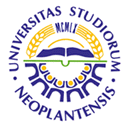 UNIVERSITY OF NOVI SADFACULTY OF AGRICULTURE 21000 NOVI SAD, TRG DOSITEJA OBRADOVIĆA 8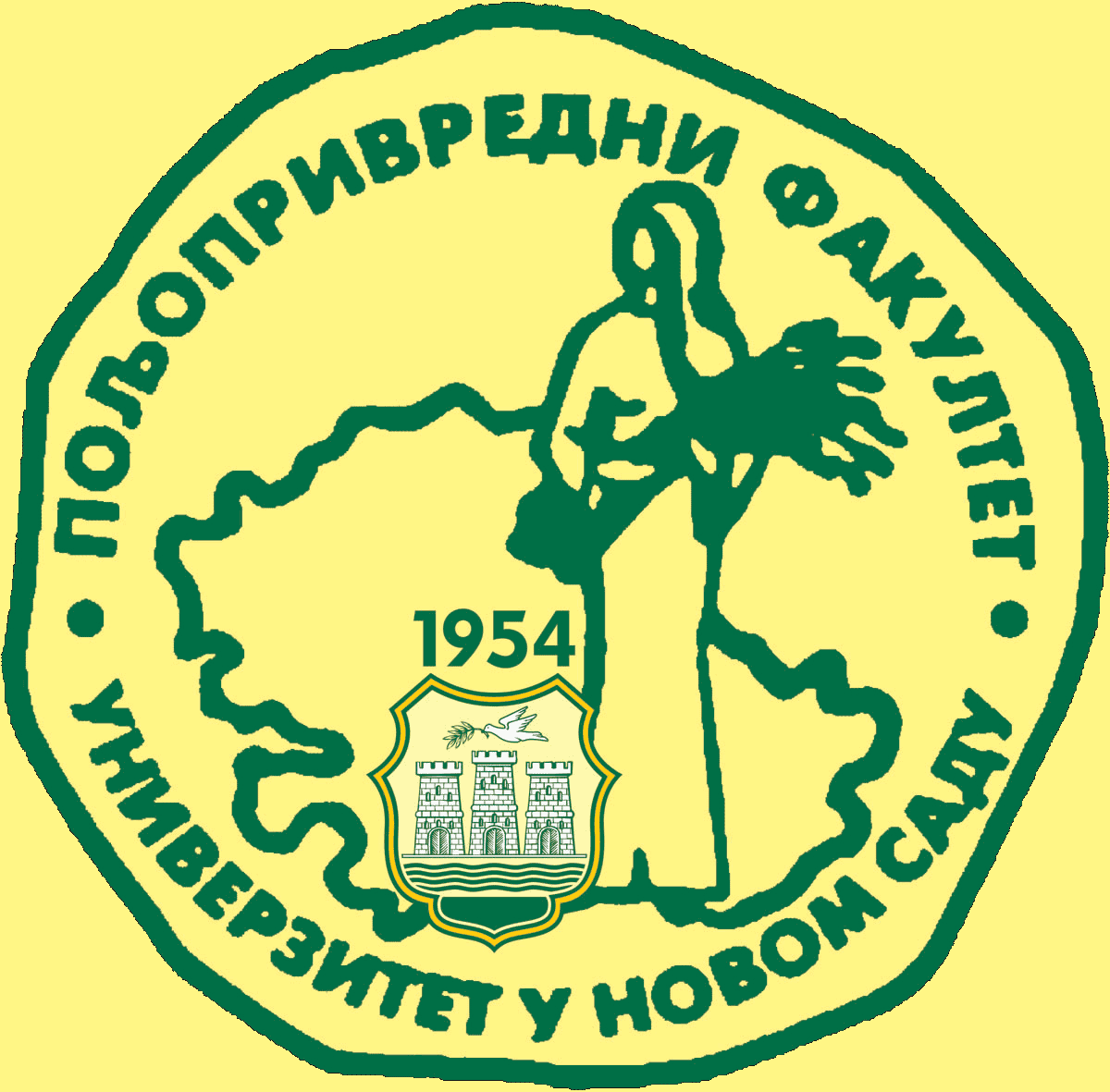 Study Programme AccreditationUNDERGRADUATE ACADEMIC STUDIES HORTICULTURETable 5.2 Course specificationTable 5.2 Course specificationTable 5.2 Course specificationCourse:Course:PRINCIPLES OF ECONOMICSPRINCIPLES OF ECONOMICSPRINCIPLES OF ECONOMICSPRINCIPLES OF ECONOMICSPRINCIPLES OF ECONOMICSPRINCIPLES OF ECONOMICSPRINCIPLES OF ECONOMICSPRINCIPLES OF ECONOMICSPRINCIPLES OF ECONOMICSCourse id:3ОHК1002Course id:3ОHК1002PRINCIPLES OF ECONOMICSPRINCIPLES OF ECONOMICSPRINCIPLES OF ECONOMICSPRINCIPLES OF ECONOMICSPRINCIPLES OF ECONOMICSPRINCIPLES OF ECONOMICSPRINCIPLES OF ECONOMICSPRINCIPLES OF ECONOMICSPRINCIPLES OF ECONOMICSNumber of ECTS:6Number of ECTS:6PRINCIPLES OF ECONOMICSPRINCIPLES OF ECONOMICSPRINCIPLES OF ECONOMICSPRINCIPLES OF ECONOMICSPRINCIPLES OF ECONOMICSPRINCIPLES OF ECONOMICSPRINCIPLES OF ECONOMICSPRINCIPLES OF ECONOMICSPRINCIPLES OF ECONOMICSTeacher:Exercises:Teacher:Exercises:Radovan V. Pejanović, PhD, full professor, Danica M. Drakulić, PhD, full professorMirela J. Tomaš-Simin, Msc, Teaching Fellow, Danica B. Glavaš-Trbić, MSc, Research AssistantRadovan V. Pejanović, PhD, full professor, Danica M. Drakulić, PhD, full professorMirela J. Tomaš-Simin, Msc, Teaching Fellow, Danica B. Glavaš-Trbić, MSc, Research AssistantRadovan V. Pejanović, PhD, full professor, Danica M. Drakulić, PhD, full professorMirela J. Tomaš-Simin, Msc, Teaching Fellow, Danica B. Glavaš-Trbić, MSc, Research AssistantRadovan V. Pejanović, PhD, full professor, Danica M. Drakulić, PhD, full professorMirela J. Tomaš-Simin, Msc, Teaching Fellow, Danica B. Glavaš-Trbić, MSc, Research AssistantRadovan V. Pejanović, PhD, full professor, Danica M. Drakulić, PhD, full professorMirela J. Tomaš-Simin, Msc, Teaching Fellow, Danica B. Glavaš-Trbić, MSc, Research AssistantRadovan V. Pejanović, PhD, full professor, Danica M. Drakulić, PhD, full professorMirela J. Tomaš-Simin, Msc, Teaching Fellow, Danica B. Glavaš-Trbić, MSc, Research AssistantRadovan V. Pejanović, PhD, full professor, Danica M. Drakulić, PhD, full professorMirela J. Tomaš-Simin, Msc, Teaching Fellow, Danica B. Glavaš-Trbić, MSc, Research AssistantRadovan V. Pejanović, PhD, full professor, Danica M. Drakulić, PhD, full professorMirela J. Tomaš-Simin, Msc, Teaching Fellow, Danica B. Glavaš-Trbić, MSc, Research AssistantRadovan V. Pejanović, PhD, full professor, Danica M. Drakulić, PhD, full professorMirela J. Tomaš-Simin, Msc, Teaching Fellow, Danica B. Glavaš-Trbić, MSc, Research AssistantCourse statusCourse statusMandatoryMandatoryMandatoryMandatoryMandatoryMandatoryMandatoryMandatoryMandatoryNumber of active teaching classes (weekly)Number of active teaching classes (weekly)Number of active teaching classes (weekly)Number of active teaching classes (weekly)Number of active teaching classes (weekly)Number of active teaching classes (weekly)Number of active teaching classes (weekly)Number of active teaching classes (weekly)Number of active teaching classes (weekly)Number of active teaching classes (weekly)Number of active teaching classes (weekly)Lectures:3x15=45Lectures:3x15=45Practical classes:2x15=30Practical classes:2x15=30Practical classes:2x15=30Other teaching types:Other teaching types:Study research work:Study research work:Other classes:Other classes:Precondition coursesPrecondition coursesNoneNoneNoneNoneNoneNoneNoneNoneNoneEducational goalIntroduce students to the fundamental principles of economic science. The course offers economic concepts, categories, processes and ways of thinking that apply to a modern market economy.Educational goalIntroduce students to the fundamental principles of economic science. The course offers economic concepts, categories, processes and ways of thinking that apply to a modern market economy.Educational goalIntroduce students to the fundamental principles of economic science. The course offers economic concepts, categories, processes and ways of thinking that apply to a modern market economy.Educational goalIntroduce students to the fundamental principles of economic science. The course offers economic concepts, categories, processes and ways of thinking that apply to a modern market economy.Educational goalIntroduce students to the fundamental principles of economic science. The course offers economic concepts, categories, processes and ways of thinking that apply to a modern market economy.Educational goalIntroduce students to the fundamental principles of economic science. The course offers economic concepts, categories, processes and ways of thinking that apply to a modern market economy.Educational goalIntroduce students to the fundamental principles of economic science. The course offers economic concepts, categories, processes and ways of thinking that apply to a modern market economy.Educational goalIntroduce students to the fundamental principles of economic science. The course offers economic concepts, categories, processes and ways of thinking that apply to a modern market economy.Educational goalIntroduce students to the fundamental principles of economic science. The course offers economic concepts, categories, processes and ways of thinking that apply to a modern market economy.Educational goalIntroduce students to the fundamental principles of economic science. The course offers economic concepts, categories, processes and ways of thinking that apply to a modern market economy.Educational goalIntroduce students to the fundamental principles of economic science. The course offers economic concepts, categories, processes and ways of thinking that apply to a modern market economy.Educational outcomesSelected and key economic issues give students close interpretation of the principals of economic trends, economic developments and economic policy in general. In a theoretical frame and study of the economic concepts in the field of production, distribution and consumption of student acquires the necessary knowledge and guidance for the future economic life.Educational outcomesSelected and key economic issues give students close interpretation of the principals of economic trends, economic developments and economic policy in general. In a theoretical frame and study of the economic concepts in the field of production, distribution and consumption of student acquires the necessary knowledge and guidance for the future economic life.Educational outcomesSelected and key economic issues give students close interpretation of the principals of economic trends, economic developments and economic policy in general. In a theoretical frame and study of the economic concepts in the field of production, distribution and consumption of student acquires the necessary knowledge and guidance for the future economic life.Educational outcomesSelected and key economic issues give students close interpretation of the principals of economic trends, economic developments and economic policy in general. In a theoretical frame and study of the economic concepts in the field of production, distribution and consumption of student acquires the necessary knowledge and guidance for the future economic life.Educational outcomesSelected and key economic issues give students close interpretation of the principals of economic trends, economic developments and economic policy in general. In a theoretical frame and study of the economic concepts in the field of production, distribution and consumption of student acquires the necessary knowledge and guidance for the future economic life.Educational outcomesSelected and key economic issues give students close interpretation of the principals of economic trends, economic developments and economic policy in general. In a theoretical frame and study of the economic concepts in the field of production, distribution and consumption of student acquires the necessary knowledge and guidance for the future economic life.Educational outcomesSelected and key economic issues give students close interpretation of the principals of economic trends, economic developments and economic policy in general. In a theoretical frame and study of the economic concepts in the field of production, distribution and consumption of student acquires the necessary knowledge and guidance for the future economic life.Educational outcomesSelected and key economic issues give students close interpretation of the principals of economic trends, economic developments and economic policy in general. In a theoretical frame and study of the economic concepts in the field of production, distribution and consumption of student acquires the necessary knowledge and guidance for the future economic life.Educational outcomesSelected and key economic issues give students close interpretation of the principals of economic trends, economic developments and economic policy in general. In a theoretical frame and study of the economic concepts in the field of production, distribution and consumption of student acquires the necessary knowledge and guidance for the future economic life.Educational outcomesSelected and key economic issues give students close interpretation of the principals of economic trends, economic developments and economic policy in general. In a theoretical frame and study of the economic concepts in the field of production, distribution and consumption of student acquires the necessary knowledge and guidance for the future economic life.Educational outcomesSelected and key economic issues give students close interpretation of the principals of economic trends, economic developments and economic policy in general. In a theoretical frame and study of the economic concepts in the field of production, distribution and consumption of student acquires the necessary knowledge and guidance for the future economic life.Course contentLecturesOn the concept and the importance of the economy. The basic components of production. Determinants of production. Enterprises and economic institutions. Economic factors (resources) of production. Specifics of agriculture and capital investment. The basic principles of economics. Principles of economics in agriculture. Markets and market relations. Pricing of goods and factors of production. Households and firms as market participants. The main economic issues and different economic systems. Money and monetary policy. The modern world development trends. Transition. Globalization.Practical classesThe exercises are conducted through essays with the active participation of students in the discussion. Topics on exercises are adapted curriculum lectures. Some of the topics: Introductory categories of economics and basic concepts of economics, elements and mechanisms of classical and modern capitalist economy, the concept and history of money, basic production unit of social reproduction, market, market participants and market relations, multinational and transnational companies, Stock Exchange Operations, Crises in the economy, the causes and consequences of transition and privatization. Scientific-technical revolution and its impact on the world economy.Course contentLecturesOn the concept and the importance of the economy. The basic components of production. Determinants of production. Enterprises and economic institutions. Economic factors (resources) of production. Specifics of agriculture and capital investment. The basic principles of economics. Principles of economics in agriculture. Markets and market relations. Pricing of goods and factors of production. Households and firms as market participants. The main economic issues and different economic systems. Money and monetary policy. The modern world development trends. Transition. Globalization.Practical classesThe exercises are conducted through essays with the active participation of students in the discussion. Topics on exercises are adapted curriculum lectures. Some of the topics: Introductory categories of economics and basic concepts of economics, elements and mechanisms of classical and modern capitalist economy, the concept and history of money, basic production unit of social reproduction, market, market participants and market relations, multinational and transnational companies, Stock Exchange Operations, Crises in the economy, the causes and consequences of transition and privatization. Scientific-technical revolution and its impact on the world economy.Course contentLecturesOn the concept and the importance of the economy. The basic components of production. Determinants of production. Enterprises and economic institutions. Economic factors (resources) of production. Specifics of agriculture and capital investment. The basic principles of economics. Principles of economics in agriculture. Markets and market relations. Pricing of goods and factors of production. Households and firms as market participants. The main economic issues and different economic systems. Money and monetary policy. The modern world development trends. Transition. Globalization.Practical classesThe exercises are conducted through essays with the active participation of students in the discussion. Topics on exercises are adapted curriculum lectures. Some of the topics: Introductory categories of economics and basic concepts of economics, elements and mechanisms of classical and modern capitalist economy, the concept and history of money, basic production unit of social reproduction, market, market participants and market relations, multinational and transnational companies, Stock Exchange Operations, Crises in the economy, the causes and consequences of transition and privatization. Scientific-technical revolution and its impact on the world economy.Course contentLecturesOn the concept and the importance of the economy. The basic components of production. Determinants of production. Enterprises and economic institutions. Economic factors (resources) of production. Specifics of agriculture and capital investment. The basic principles of economics. Principles of economics in agriculture. Markets and market relations. Pricing of goods and factors of production. Households and firms as market participants. The main economic issues and different economic systems. Money and monetary policy. The modern world development trends. Transition. Globalization.Practical classesThe exercises are conducted through essays with the active participation of students in the discussion. Topics on exercises are adapted curriculum lectures. Some of the topics: Introductory categories of economics and basic concepts of economics, elements and mechanisms of classical and modern capitalist economy, the concept and history of money, basic production unit of social reproduction, market, market participants and market relations, multinational and transnational companies, Stock Exchange Operations, Crises in the economy, the causes and consequences of transition and privatization. Scientific-technical revolution and its impact on the world economy.Course contentLecturesOn the concept and the importance of the economy. The basic components of production. Determinants of production. Enterprises and economic institutions. Economic factors (resources) of production. Specifics of agriculture and capital investment. The basic principles of economics. Principles of economics in agriculture. Markets and market relations. Pricing of goods and factors of production. Households and firms as market participants. The main economic issues and different economic systems. Money and monetary policy. The modern world development trends. Transition. Globalization.Practical classesThe exercises are conducted through essays with the active participation of students in the discussion. Topics on exercises are adapted curriculum lectures. Some of the topics: Introductory categories of economics and basic concepts of economics, elements and mechanisms of classical and modern capitalist economy, the concept and history of money, basic production unit of social reproduction, market, market participants and market relations, multinational and transnational companies, Stock Exchange Operations, Crises in the economy, the causes and consequences of transition and privatization. Scientific-technical revolution and its impact on the world economy.Course contentLecturesOn the concept and the importance of the economy. The basic components of production. Determinants of production. Enterprises and economic institutions. Economic factors (resources) of production. Specifics of agriculture and capital investment. The basic principles of economics. Principles of economics in agriculture. Markets and market relations. Pricing of goods and factors of production. Households and firms as market participants. The main economic issues and different economic systems. Money and monetary policy. The modern world development trends. Transition. Globalization.Practical classesThe exercises are conducted through essays with the active participation of students in the discussion. Topics on exercises are adapted curriculum lectures. Some of the topics: Introductory categories of economics and basic concepts of economics, elements and mechanisms of classical and modern capitalist economy, the concept and history of money, basic production unit of social reproduction, market, market participants and market relations, multinational and transnational companies, Stock Exchange Operations, Crises in the economy, the causes and consequences of transition and privatization. Scientific-technical revolution and its impact on the world economy.Course contentLecturesOn the concept and the importance of the economy. The basic components of production. Determinants of production. Enterprises and economic institutions. Economic factors (resources) of production. Specifics of agriculture and capital investment. The basic principles of economics. Principles of economics in agriculture. Markets and market relations. Pricing of goods and factors of production. Households and firms as market participants. The main economic issues and different economic systems. Money and monetary policy. The modern world development trends. Transition. Globalization.Practical classesThe exercises are conducted through essays with the active participation of students in the discussion. Topics on exercises are adapted curriculum lectures. Some of the topics: Introductory categories of economics and basic concepts of economics, elements and mechanisms of classical and modern capitalist economy, the concept and history of money, basic production unit of social reproduction, market, market participants and market relations, multinational and transnational companies, Stock Exchange Operations, Crises in the economy, the causes and consequences of transition and privatization. Scientific-technical revolution and its impact on the world economy.Course contentLecturesOn the concept and the importance of the economy. The basic components of production. Determinants of production. Enterprises and economic institutions. Economic factors (resources) of production. Specifics of agriculture and capital investment. The basic principles of economics. Principles of economics in agriculture. Markets and market relations. Pricing of goods and factors of production. Households and firms as market participants. The main economic issues and different economic systems. Money and monetary policy. The modern world development trends. Transition. Globalization.Practical classesThe exercises are conducted through essays with the active participation of students in the discussion. Topics on exercises are adapted curriculum lectures. Some of the topics: Introductory categories of economics and basic concepts of economics, elements and mechanisms of classical and modern capitalist economy, the concept and history of money, basic production unit of social reproduction, market, market participants and market relations, multinational and transnational companies, Stock Exchange Operations, Crises in the economy, the causes and consequences of transition and privatization. Scientific-technical revolution and its impact on the world economy.Course contentLecturesOn the concept and the importance of the economy. The basic components of production. Determinants of production. Enterprises and economic institutions. Economic factors (resources) of production. Specifics of agriculture and capital investment. The basic principles of economics. Principles of economics in agriculture. Markets and market relations. Pricing of goods and factors of production. Households and firms as market participants. The main economic issues and different economic systems. Money and monetary policy. The modern world development trends. Transition. Globalization.Practical classesThe exercises are conducted through essays with the active participation of students in the discussion. Topics on exercises are adapted curriculum lectures. Some of the topics: Introductory categories of economics and basic concepts of economics, elements and mechanisms of classical and modern capitalist economy, the concept and history of money, basic production unit of social reproduction, market, market participants and market relations, multinational and transnational companies, Stock Exchange Operations, Crises in the economy, the causes and consequences of transition and privatization. Scientific-technical revolution and its impact on the world economy.Course contentLecturesOn the concept and the importance of the economy. The basic components of production. Determinants of production. Enterprises and economic institutions. Economic factors (resources) of production. Specifics of agriculture and capital investment. The basic principles of economics. Principles of economics in agriculture. Markets and market relations. Pricing of goods and factors of production. Households and firms as market participants. The main economic issues and different economic systems. Money and monetary policy. The modern world development trends. Transition. Globalization.Practical classesThe exercises are conducted through essays with the active participation of students in the discussion. Topics on exercises are adapted curriculum lectures. Some of the topics: Introductory categories of economics and basic concepts of economics, elements and mechanisms of classical and modern capitalist economy, the concept and history of money, basic production unit of social reproduction, market, market participants and market relations, multinational and transnational companies, Stock Exchange Operations, Crises in the economy, the causes and consequences of transition and privatization. Scientific-technical revolution and its impact on the world economy.Course contentLecturesOn the concept and the importance of the economy. The basic components of production. Determinants of production. Enterprises and economic institutions. Economic factors (resources) of production. Specifics of agriculture and capital investment. The basic principles of economics. Principles of economics in agriculture. Markets and market relations. Pricing of goods and factors of production. Households and firms as market participants. The main economic issues and different economic systems. Money and monetary policy. The modern world development trends. Transition. Globalization.Practical classesThe exercises are conducted through essays with the active participation of students in the discussion. Topics on exercises are adapted curriculum lectures. Some of the topics: Introductory categories of economics and basic concepts of economics, elements and mechanisms of classical and modern capitalist economy, the concept and history of money, basic production unit of social reproduction, market, market participants and market relations, multinational and transnational companies, Stock Exchange Operations, Crises in the economy, the causes and consequences of transition and privatization. Scientific-technical revolution and its impact on the world economy.Teaching methodsTheoretical and practical lecture are conducted in the classroom.Teaching methodsTheoretical and practical lecture are conducted in the classroom.Teaching methodsTheoretical and practical lecture are conducted in the classroom.Teaching methodsTheoretical and practical lecture are conducted in the classroom.Teaching methodsTheoretical and practical lecture are conducted in the classroom.Teaching methodsTheoretical and practical lecture are conducted in the classroom.Teaching methodsTheoretical and practical lecture are conducted in the classroom.Teaching methodsTheoretical and practical lecture are conducted in the classroom.Teaching methodsTheoretical and practical lecture are conducted in the classroom.Teaching methodsTheoretical and practical lecture are conducted in the classroom.Teaching methodsTheoretical and practical lecture are conducted in the classroom.Knowledge evaluation (maximum 100 points)Knowledge evaluation (maximum 100 points)Knowledge evaluation (maximum 100 points)Knowledge evaluation (maximum 100 points)Knowledge evaluation (maximum 100 points)Knowledge evaluation (maximum 100 points)Knowledge evaluation (maximum 100 points)Knowledge evaluation (maximum 100 points)Knowledge evaluation (maximum 100 points)Knowledge evaluation (maximum 100 points)Knowledge evaluation (maximum 100 points)Pre-examination obligationsPre-examination obligationsPre-examination obligationsMandatoryPointsPointsFinal exam Final exam MandatoryMandatoryPointsLecture attendanceLecture attendanceLecture attendanceYes55Oral part of the examOral part of the examYesYes50TestTestTestYes3030Exercise attendanceExercise attendanceExercise attendanceYes5 5 EssaysEssaysEssaysNo10 10 Literature Literature Literature Literature Literature Literature Literature Literature Literature Literature Literature Ord.AuthorAuthorTitleTitleTitlePublisherPublisherPublisherPublisherYearPejanović RadovanPejanović RadovanPrincipi ekonomijePrincipi ekonomijePrincipi ekonomijePoljoprivredni fakultet, Novi Sad Poljoprivredni fakultet, Novi Sad Poljoprivredni fakultet, Novi Sad Poljoprivredni fakultet, Novi Sad 2007Samuelson PolSamuelson PolEkonomijaEkonomijaEkonomijaMate, ZagrebMate, ZagrebMate, ZagrebMate, Zagreb2000Course:Course:MICROBIOLOGY MICROBIOLOGY MICROBIOLOGY MICROBIOLOGY MICROBIOLOGY MICROBIOLOGY MICROBIOLOGY MICROBIOLOGY MICROBIOLOGY MICROBIOLOGY Course id: 3OHK1O03Course id: 3OHK1O03MICROBIOLOGY MICROBIOLOGY MICROBIOLOGY MICROBIOLOGY MICROBIOLOGY MICROBIOLOGY MICROBIOLOGY MICROBIOLOGY MICROBIOLOGY MICROBIOLOGY Number of ECTS:6Number of ECTS:6MICROBIOLOGY MICROBIOLOGY MICROBIOLOGY MICROBIOLOGY MICROBIOLOGY MICROBIOLOGY MICROBIOLOGY MICROBIOLOGY MICROBIOLOGY MICROBIOLOGY Teacher:Teacher:Ass. Prof. Simonida Djuric, PhD  Ass. Prof. Simonida Djuric, PhD  Ass. Prof. Simonida Djuric, PhD  Ass. Prof. Simonida Djuric, PhD  Ass. Prof. Simonida Djuric, PhD  Ass. Prof. Simonida Djuric, PhD  Ass. Prof. Simonida Djuric, PhD  Ass. Prof. Simonida Djuric, PhD  Ass. Prof. Simonida Djuric, PhD  Ass. Prof. Simonida Djuric, PhD  Course statusCourse statusMandatoryMandatoryMandatoryMandatoryMandatoryMandatoryMandatoryMandatoryMandatoryMandatoryNumber of active teaching classes (weekly)Number of active teaching classes (weekly)Number of active teaching classes (weekly)Number of active teaching classes (weekly)Number of active teaching classes (weekly)Number of active teaching classes (weekly)Number of active teaching classes (weekly)Number of active teaching classes (weekly)Number of active teaching classes (weekly)Number of active teaching classes (weekly)Number of active teaching classes (weekly)Number of active teaching classes (weekly)Lectures:45Lectures:45Practical classes:30Practical classes:30Practical classes:30Other teaching types:Other teaching types:Study research work:Study research work:Other classes:Other classes:Other classes:Precondition coursesPrecondition coursesNoneNoneNoneNoneNoneNoneNoneNoneNoneNoneEducational goalTo acquaint students with basic characteristics and strains of microorganisms and their role in the cycling of matter, the creation and maintenance of soil fertility, role in crop production and the possibilities of their application.Educational goalTo acquaint students with basic characteristics and strains of microorganisms and their role in the cycling of matter, the creation and maintenance of soil fertility, role in crop production and the possibilities of their application.Educational goalTo acquaint students with basic characteristics and strains of microorganisms and their role in the cycling of matter, the creation and maintenance of soil fertility, role in crop production and the possibilities of their application.Educational goalTo acquaint students with basic characteristics and strains of microorganisms and their role in the cycling of matter, the creation and maintenance of soil fertility, role in crop production and the possibilities of their application.Educational goalTo acquaint students with basic characteristics and strains of microorganisms and their role in the cycling of matter, the creation and maintenance of soil fertility, role in crop production and the possibilities of their application.Educational goalTo acquaint students with basic characteristics and strains of microorganisms and their role in the cycling of matter, the creation and maintenance of soil fertility, role in crop production and the possibilities of their application.Educational goalTo acquaint students with basic characteristics and strains of microorganisms and their role in the cycling of matter, the creation and maintenance of soil fertility, role in crop production and the possibilities of their application.Educational goalTo acquaint students with basic characteristics and strains of microorganisms and their role in the cycling of matter, the creation and maintenance of soil fertility, role in crop production and the possibilities of their application.Educational goalTo acquaint students with basic characteristics and strains of microorganisms and their role in the cycling of matter, the creation and maintenance of soil fertility, role in crop production and the possibilities of their application.Educational goalTo acquaint students with basic characteristics and strains of microorganisms and their role in the cycling of matter, the creation and maintenance of soil fertility, role in crop production and the possibilities of their application.Educational goalTo acquaint students with basic characteristics and strains of microorganisms and their role in the cycling of matter, the creation and maintenance of soil fertility, role in crop production and the possibilities of their application.Educational goalTo acquaint students with basic characteristics and strains of microorganisms and their role in the cycling of matter, the creation and maintenance of soil fertility, role in crop production and the possibilities of their application.Educational outcomesAcquired knowledge in microbiology are the basis for understanding and monitoring teaching of agrochemicals, plant physiology, plant protection, general husbandry, farming, and forage cropsEducational outcomesAcquired knowledge in microbiology are the basis for understanding and monitoring teaching of agrochemicals, plant physiology, plant protection, general husbandry, farming, and forage cropsEducational outcomesAcquired knowledge in microbiology are the basis for understanding and monitoring teaching of agrochemicals, plant physiology, plant protection, general husbandry, farming, and forage cropsEducational outcomesAcquired knowledge in microbiology are the basis for understanding and monitoring teaching of agrochemicals, plant physiology, plant protection, general husbandry, farming, and forage cropsEducational outcomesAcquired knowledge in microbiology are the basis for understanding and monitoring teaching of agrochemicals, plant physiology, plant protection, general husbandry, farming, and forage cropsEducational outcomesAcquired knowledge in microbiology are the basis for understanding and monitoring teaching of agrochemicals, plant physiology, plant protection, general husbandry, farming, and forage cropsEducational outcomesAcquired knowledge in microbiology are the basis for understanding and monitoring teaching of agrochemicals, plant physiology, plant protection, general husbandry, farming, and forage cropsEducational outcomesAcquired knowledge in microbiology are the basis for understanding and monitoring teaching of agrochemicals, plant physiology, plant protection, general husbandry, farming, and forage cropsEducational outcomesAcquired knowledge in microbiology are the basis for understanding and monitoring teaching of agrochemicals, plant physiology, plant protection, general husbandry, farming, and forage cropsEducational outcomesAcquired knowledge in microbiology are the basis for understanding and monitoring teaching of agrochemicals, plant physiology, plant protection, general husbandry, farming, and forage cropsEducational outcomesAcquired knowledge in microbiology are the basis for understanding and monitoring teaching of agrochemicals, plant physiology, plant protection, general husbandry, farming, and forage cropsEducational outcomesAcquired knowledge in microbiology are the basis for understanding and monitoring teaching of agrochemicals, plant physiology, plant protection, general husbandry, farming, and forage cropsCourse contentLectures:General part: Morphology of microorganisms. Ecology of microorganisms, systematic groups – viruses, bacteria, algae, protozoa, fungi, lichen. Microbial metabolism – absorption of nutrients, growth and reproduction, variability of microorganisms. Special part: Soil natural habitat for microorganisms. Diversity of microorganisms in soil. Relationships between microorganisms and between microorganisms, fauna and plants. Formation and composition of organic matter in soil. Microbial transformation of C, N, P, S, K, Fe and Mn. Microorganisms involved in synthesis and mineralization of humus. Effect of agrotechnical measures on microorganisms. Application of microorganisms in plant production. Biofertilizers, biopesticides, biostimants, bioremediation of soil.Practical classes:Microscopic techniques. Morphology and determination of protozoa, algae, fungi and bacteria. Methods for isolations and getting pure culture of microorganisms. Estimation of abundance and determination of microorganisms in soil. Microorganisms involved in cycles of N, C, F and S. Effect of pesticides on microorganisms. Characterization of microorganisms used in biopreparates productionCourse contentLectures:General part: Morphology of microorganisms. Ecology of microorganisms, systematic groups – viruses, bacteria, algae, protozoa, fungi, lichen. Microbial metabolism – absorption of nutrients, growth and reproduction, variability of microorganisms. Special part: Soil natural habitat for microorganisms. Diversity of microorganisms in soil. Relationships between microorganisms and between microorganisms, fauna and plants. Formation and composition of organic matter in soil. Microbial transformation of C, N, P, S, K, Fe and Mn. Microorganisms involved in synthesis and mineralization of humus. Effect of agrotechnical measures on microorganisms. Application of microorganisms in plant production. Biofertilizers, biopesticides, biostimants, bioremediation of soil.Practical classes:Microscopic techniques. Morphology and determination of protozoa, algae, fungi and bacteria. Methods for isolations and getting pure culture of microorganisms. Estimation of abundance and determination of microorganisms in soil. Microorganisms involved in cycles of N, C, F and S. Effect of pesticides on microorganisms. Characterization of microorganisms used in biopreparates productionCourse contentLectures:General part: Morphology of microorganisms. Ecology of microorganisms, systematic groups – viruses, bacteria, algae, protozoa, fungi, lichen. Microbial metabolism – absorption of nutrients, growth and reproduction, variability of microorganisms. Special part: Soil natural habitat for microorganisms. Diversity of microorganisms in soil. Relationships between microorganisms and between microorganisms, fauna and plants. Formation and composition of organic matter in soil. Microbial transformation of C, N, P, S, K, Fe and Mn. Microorganisms involved in synthesis and mineralization of humus. Effect of agrotechnical measures on microorganisms. Application of microorganisms in plant production. Biofertilizers, biopesticides, biostimants, bioremediation of soil.Practical classes:Microscopic techniques. Morphology and determination of protozoa, algae, fungi and bacteria. Methods for isolations and getting pure culture of microorganisms. Estimation of abundance and determination of microorganisms in soil. Microorganisms involved in cycles of N, C, F and S. Effect of pesticides on microorganisms. Characterization of microorganisms used in biopreparates productionCourse contentLectures:General part: Morphology of microorganisms. Ecology of microorganisms, systematic groups – viruses, bacteria, algae, protozoa, fungi, lichen. Microbial metabolism – absorption of nutrients, growth and reproduction, variability of microorganisms. Special part: Soil natural habitat for microorganisms. Diversity of microorganisms in soil. Relationships between microorganisms and between microorganisms, fauna and plants. Formation and composition of organic matter in soil. Microbial transformation of C, N, P, S, K, Fe and Mn. Microorganisms involved in synthesis and mineralization of humus. Effect of agrotechnical measures on microorganisms. Application of microorganisms in plant production. Biofertilizers, biopesticides, biostimants, bioremediation of soil.Practical classes:Microscopic techniques. Morphology and determination of protozoa, algae, fungi and bacteria. Methods for isolations and getting pure culture of microorganisms. Estimation of abundance and determination of microorganisms in soil. Microorganisms involved in cycles of N, C, F and S. Effect of pesticides on microorganisms. Characterization of microorganisms used in biopreparates productionCourse contentLectures:General part: Morphology of microorganisms. Ecology of microorganisms, systematic groups – viruses, bacteria, algae, protozoa, fungi, lichen. Microbial metabolism – absorption of nutrients, growth and reproduction, variability of microorganisms. Special part: Soil natural habitat for microorganisms. Diversity of microorganisms in soil. Relationships between microorganisms and between microorganisms, fauna and plants. Formation and composition of organic matter in soil. Microbial transformation of C, N, P, S, K, Fe and Mn. Microorganisms involved in synthesis and mineralization of humus. Effect of agrotechnical measures on microorganisms. Application of microorganisms in plant production. Biofertilizers, biopesticides, biostimants, bioremediation of soil.Practical classes:Microscopic techniques. Morphology and determination of protozoa, algae, fungi and bacteria. Methods for isolations and getting pure culture of microorganisms. Estimation of abundance and determination of microorganisms in soil. Microorganisms involved in cycles of N, C, F and S. Effect of pesticides on microorganisms. Characterization of microorganisms used in biopreparates productionCourse contentLectures:General part: Morphology of microorganisms. Ecology of microorganisms, systematic groups – viruses, bacteria, algae, protozoa, fungi, lichen. Microbial metabolism – absorption of nutrients, growth and reproduction, variability of microorganisms. Special part: Soil natural habitat for microorganisms. Diversity of microorganisms in soil. Relationships between microorganisms and between microorganisms, fauna and plants. Formation and composition of organic matter in soil. Microbial transformation of C, N, P, S, K, Fe and Mn. Microorganisms involved in synthesis and mineralization of humus. Effect of agrotechnical measures on microorganisms. Application of microorganisms in plant production. Biofertilizers, biopesticides, biostimants, bioremediation of soil.Practical classes:Microscopic techniques. Morphology and determination of protozoa, algae, fungi and bacteria. Methods for isolations and getting pure culture of microorganisms. Estimation of abundance and determination of microorganisms in soil. Microorganisms involved in cycles of N, C, F and S. Effect of pesticides on microorganisms. Characterization of microorganisms used in biopreparates productionCourse contentLectures:General part: Morphology of microorganisms. Ecology of microorganisms, systematic groups – viruses, bacteria, algae, protozoa, fungi, lichen. Microbial metabolism – absorption of nutrients, growth and reproduction, variability of microorganisms. Special part: Soil natural habitat for microorganisms. Diversity of microorganisms in soil. Relationships between microorganisms and between microorganisms, fauna and plants. Formation and composition of organic matter in soil. Microbial transformation of C, N, P, S, K, Fe and Mn. Microorganisms involved in synthesis and mineralization of humus. Effect of agrotechnical measures on microorganisms. Application of microorganisms in plant production. Biofertilizers, biopesticides, biostimants, bioremediation of soil.Practical classes:Microscopic techniques. Morphology and determination of protozoa, algae, fungi and bacteria. Methods for isolations and getting pure culture of microorganisms. Estimation of abundance and determination of microorganisms in soil. Microorganisms involved in cycles of N, C, F and S. Effect of pesticides on microorganisms. Characterization of microorganisms used in biopreparates productionCourse contentLectures:General part: Morphology of microorganisms. Ecology of microorganisms, systematic groups – viruses, bacteria, algae, protozoa, fungi, lichen. Microbial metabolism – absorption of nutrients, growth and reproduction, variability of microorganisms. Special part: Soil natural habitat for microorganisms. Diversity of microorganisms in soil. Relationships between microorganisms and between microorganisms, fauna and plants. Formation and composition of organic matter in soil. Microbial transformation of C, N, P, S, K, Fe and Mn. Microorganisms involved in synthesis and mineralization of humus. Effect of agrotechnical measures on microorganisms. Application of microorganisms in plant production. Biofertilizers, biopesticides, biostimants, bioremediation of soil.Practical classes:Microscopic techniques. Morphology and determination of protozoa, algae, fungi and bacteria. Methods for isolations and getting pure culture of microorganisms. Estimation of abundance and determination of microorganisms in soil. Microorganisms involved in cycles of N, C, F and S. Effect of pesticides on microorganisms. Characterization of microorganisms used in biopreparates productionCourse contentLectures:General part: Morphology of microorganisms. Ecology of microorganisms, systematic groups – viruses, bacteria, algae, protozoa, fungi, lichen. Microbial metabolism – absorption of nutrients, growth and reproduction, variability of microorganisms. Special part: Soil natural habitat for microorganisms. Diversity of microorganisms in soil. Relationships between microorganisms and between microorganisms, fauna and plants. Formation and composition of organic matter in soil. Microbial transformation of C, N, P, S, K, Fe and Mn. Microorganisms involved in synthesis and mineralization of humus. Effect of agrotechnical measures on microorganisms. Application of microorganisms in plant production. Biofertilizers, biopesticides, biostimants, bioremediation of soil.Practical classes:Microscopic techniques. Morphology and determination of protozoa, algae, fungi and bacteria. Methods for isolations and getting pure culture of microorganisms. Estimation of abundance and determination of microorganisms in soil. Microorganisms involved in cycles of N, C, F and S. Effect of pesticides on microorganisms. Characterization of microorganisms used in biopreparates productionCourse contentLectures:General part: Morphology of microorganisms. Ecology of microorganisms, systematic groups – viruses, bacteria, algae, protozoa, fungi, lichen. Microbial metabolism – absorption of nutrients, growth and reproduction, variability of microorganisms. Special part: Soil natural habitat for microorganisms. Diversity of microorganisms in soil. Relationships between microorganisms and between microorganisms, fauna and plants. Formation and composition of organic matter in soil. Microbial transformation of C, N, P, S, K, Fe and Mn. Microorganisms involved in synthesis and mineralization of humus. Effect of agrotechnical measures on microorganisms. Application of microorganisms in plant production. Biofertilizers, biopesticides, biostimants, bioremediation of soil.Practical classes:Microscopic techniques. Morphology and determination of protozoa, algae, fungi and bacteria. Methods for isolations and getting pure culture of microorganisms. Estimation of abundance and determination of microorganisms in soil. Microorganisms involved in cycles of N, C, F and S. Effect of pesticides on microorganisms. Characterization of microorganisms used in biopreparates productionCourse contentLectures:General part: Morphology of microorganisms. Ecology of microorganisms, systematic groups – viruses, bacteria, algae, protozoa, fungi, lichen. Microbial metabolism – absorption of nutrients, growth and reproduction, variability of microorganisms. Special part: Soil natural habitat for microorganisms. Diversity of microorganisms in soil. Relationships between microorganisms and between microorganisms, fauna and plants. Formation and composition of organic matter in soil. Microbial transformation of C, N, P, S, K, Fe and Mn. Microorganisms involved in synthesis and mineralization of humus. Effect of agrotechnical measures on microorganisms. Application of microorganisms in plant production. Biofertilizers, biopesticides, biostimants, bioremediation of soil.Practical classes:Microscopic techniques. Morphology and determination of protozoa, algae, fungi and bacteria. Methods for isolations and getting pure culture of microorganisms. Estimation of abundance and determination of microorganisms in soil. Microorganisms involved in cycles of N, C, F and S. Effect of pesticides on microorganisms. Characterization of microorganisms used in biopreparates productionCourse contentLectures:General part: Morphology of microorganisms. Ecology of microorganisms, systematic groups – viruses, bacteria, algae, protozoa, fungi, lichen. Microbial metabolism – absorption of nutrients, growth and reproduction, variability of microorganisms. Special part: Soil natural habitat for microorganisms. Diversity of microorganisms in soil. Relationships between microorganisms and between microorganisms, fauna and plants. Formation and composition of organic matter in soil. Microbial transformation of C, N, P, S, K, Fe and Mn. Microorganisms involved in synthesis and mineralization of humus. Effect of agrotechnical measures on microorganisms. Application of microorganisms in plant production. Biofertilizers, biopesticides, biostimants, bioremediation of soil.Practical classes:Microscopic techniques. Morphology and determination of protozoa, algae, fungi and bacteria. Methods for isolations and getting pure culture of microorganisms. Estimation of abundance and determination of microorganisms in soil. Microorganisms involved in cycles of N, C, F and S. Effect of pesticides on microorganisms. Characterization of microorganisms used in biopreparates productionTeaching methodsLectures and Practical classes, Consultations if needed.Teaching methodsLectures and Practical classes, Consultations if needed.Teaching methodsLectures and Practical classes, Consultations if needed.Teaching methodsLectures and Practical classes, Consultations if needed.Teaching methodsLectures and Practical classes, Consultations if needed.Teaching methodsLectures and Practical classes, Consultations if needed.Teaching methodsLectures and Practical classes, Consultations if needed.Teaching methodsLectures and Practical classes, Consultations if needed.Teaching methodsLectures and Practical classes, Consultations if needed.Teaching methodsLectures and Practical classes, Consultations if needed.Teaching methodsLectures and Practical classes, Consultations if needed.Teaching methodsLectures and Practical classes, Consultations if needed.Knowledge evaluation (maximum 100 points)Knowledge evaluation (maximum 100 points)Knowledge evaluation (maximum 100 points)Knowledge evaluation (maximum 100 points)Knowledge evaluation (maximum 100 points)Knowledge evaluation (maximum 100 points)Knowledge evaluation (maximum 100 points)Knowledge evaluation (maximum 100 points)Knowledge evaluation (maximum 100 points)Knowledge evaluation (maximum 100 points)Knowledge evaluation (maximum 100 points)Knowledge evaluation (maximum 100 points)Pre-examination obligationsPre-examination obligationsPre-examination obligationsMandatoryPointsPointsFinal exam Final exam MandatoryMandatoryMandatoryPointsLecture attendanceLecture attendanceLecture attendanceNoWritten part of the exam-tasks and theory Oral part of the examWritten part of the exam-tasks and theory Oral part of the examYesYesYesYesYesYes3040TestTestTestNoExercise attendanceExercise attendanceExercise attendanceYes2 - 102 - 10TestTestTestYes2020Literature Literature Literature Literature Literature Literature Literature Literature Literature Literature Literature Literature Ord.AuthorAuthorTitleTitleTitlePublisherPublisherPublisherPublisherYearYearPrescott, L. MPrescott, L. MMicrobiology, 5th editionMicrobiology, 5th editionMicrobiology, 5th edition5th edition, McGraw Hill, NY5th edition, McGraw Hill, NY5th edition, McGraw Hill, NY5th edition, McGraw Hill, NY20022002Free Microbiology BooksFree Microbiology BooksFree Microbiology Bookshttp://www.wsmicrobiology.com/alcamos-fundamentals-of-microbiology/http://www.wsmicrobiology.com/alcamos-fundamentals-of-microbiology/http://www.wsmicrobiology.com/alcamos-fundamentals-of-microbiology/http://www.wsmicrobiology.com/alcamos-fundamentals-of-microbiology/20142014UNIVERSITY OF NOVI SADFACULTY OF AGRICULTURE 21000 NOVI SAD, TRG DOSITEJA OBRADOVIĆA 8Study Programme AccreditationUNDERGRADUATE  ACADEMIC STUDIES  HorticultureTable 5.2 Course specificationTable 5.2 Course specificationTable 5.2 Course specificationUNIVERSITY OF NOVI SADFACULTY OF AGRICULTURE 21000 NOVI SAD, TRG DOSITEJA OBRADOVIĆA 8Study Programme AccreditationUNDERGRADUATE ACADEMIC STUDIES HorticultureTable 5.2 Course specificationTable 5.2 Course specificationTable 5.2 Course specificationCourse:Course:SociologySociologySociologySociologySociologySociologySociologySociologySociologySociologyCourse id:  3OHK2O05Course id:  3OHK2O05SociologySociologySociologySociologySociologySociologySociologySociologySociologySociologyNumber of ECTS:  5Number of ECTS:  5SociologySociologySociologySociologySociologySociologySociologySociologySociologySociologyTeacher:Teacher:Assistant professor: Dejan R. Janković, Ph.D.Assitants: M.Sci. Marica D. Petrović, M.A. Marina D. NovakovAssistant professor: Dejan R. Janković, Ph.D.Assitants: M.Sci. Marica D. Petrović, M.A. Marina D. NovakovAssistant professor: Dejan R. Janković, Ph.D.Assitants: M.Sci. Marica D. Petrović, M.A. Marina D. NovakovAssistant professor: Dejan R. Janković, Ph.D.Assitants: M.Sci. Marica D. Petrović, M.A. Marina D. NovakovAssistant professor: Dejan R. Janković, Ph.D.Assitants: M.Sci. Marica D. Petrović, M.A. Marina D. NovakovAssistant professor: Dejan R. Janković, Ph.D.Assitants: M.Sci. Marica D. Petrović, M.A. Marina D. NovakovAssistant professor: Dejan R. Janković, Ph.D.Assitants: M.Sci. Marica D. Petrović, M.A. Marina D. NovakovAssistant professor: Dejan R. Janković, Ph.D.Assitants: M.Sci. Marica D. Petrović, M.A. Marina D. NovakovAssistant professor: Dejan R. Janković, Ph.D.Assitants: M.Sci. Marica D. Petrović, M.A. Marina D. NovakovAssistant professor: Dejan R. Janković, Ph.D.Assitants: M.Sci. Marica D. Petrović, M.A. Marina D. NovakovCourse statusCourse statusMandatoryMandatoryMandatoryMandatoryMandatoryMandatoryMandatoryMandatoryMandatoryMandatoryNumber of active teaching classes (weekly)Number of active teaching classes (weekly)Number of active teaching classes (weekly)Number of active teaching classes (weekly)Number of active teaching classes (weekly)Number of active teaching classes (weekly)Number of active teaching classes (weekly)Number of active teaching classes (weekly)Number of active teaching classes (weekly)Number of active teaching classes (weekly)Number of active teaching classes (weekly)Number of active teaching classes (weekly)Lectures: 2Lectures: 2Practical classes: 1Practical classes: 1Practical classes: 1Other teaching types:Other teaching types:Other teaching types:Study research work:Study research work:Other classes:Other classes:Precondition coursesPrecondition coursesNoneNoneNoneNoneNoneNoneNoneNoneNoneNoneEducational goalThe sociology course will introduce students to the basic theoretical and methodological standpoints in relation to agriculture and rural areas, social changes that affect rural areas, as well as the interaction between rural and urban social phenomena. Changes of traditional social structures and patterns of behaviour are the starting point for the analysis of social change of peasantry and rural areas, agriculture and its functions, as well as various functions and transformations of social groups and institutions in the process of rural development.Educational goalThe sociology course will introduce students to the basic theoretical and methodological standpoints in relation to agriculture and rural areas, social changes that affect rural areas, as well as the interaction between rural and urban social phenomena. Changes of traditional social structures and patterns of behaviour are the starting point for the analysis of social change of peasantry and rural areas, agriculture and its functions, as well as various functions and transformations of social groups and institutions in the process of rural development.Educational goalThe sociology course will introduce students to the basic theoretical and methodological standpoints in relation to agriculture and rural areas, social changes that affect rural areas, as well as the interaction between rural and urban social phenomena. Changes of traditional social structures and patterns of behaviour are the starting point for the analysis of social change of peasantry and rural areas, agriculture and its functions, as well as various functions and transformations of social groups and institutions in the process of rural development.Educational goalThe sociology course will introduce students to the basic theoretical and methodological standpoints in relation to agriculture and rural areas, social changes that affect rural areas, as well as the interaction between rural and urban social phenomena. Changes of traditional social structures and patterns of behaviour are the starting point for the analysis of social change of peasantry and rural areas, agriculture and its functions, as well as various functions and transformations of social groups and institutions in the process of rural development.Educational goalThe sociology course will introduce students to the basic theoretical and methodological standpoints in relation to agriculture and rural areas, social changes that affect rural areas, as well as the interaction between rural and urban social phenomena. Changes of traditional social structures and patterns of behaviour are the starting point for the analysis of social change of peasantry and rural areas, agriculture and its functions, as well as various functions and transformations of social groups and institutions in the process of rural development.Educational goalThe sociology course will introduce students to the basic theoretical and methodological standpoints in relation to agriculture and rural areas, social changes that affect rural areas, as well as the interaction between rural and urban social phenomena. Changes of traditional social structures and patterns of behaviour are the starting point for the analysis of social change of peasantry and rural areas, agriculture and its functions, as well as various functions and transformations of social groups and institutions in the process of rural development.Educational goalThe sociology course will introduce students to the basic theoretical and methodological standpoints in relation to agriculture and rural areas, social changes that affect rural areas, as well as the interaction between rural and urban social phenomena. Changes of traditional social structures and patterns of behaviour are the starting point for the analysis of social change of peasantry and rural areas, agriculture and its functions, as well as various functions and transformations of social groups and institutions in the process of rural development.Educational goalThe sociology course will introduce students to the basic theoretical and methodological standpoints in relation to agriculture and rural areas, social changes that affect rural areas, as well as the interaction between rural and urban social phenomena. Changes of traditional social structures and patterns of behaviour are the starting point for the analysis of social change of peasantry and rural areas, agriculture and its functions, as well as various functions and transformations of social groups and institutions in the process of rural development.Educational goalThe sociology course will introduce students to the basic theoretical and methodological standpoints in relation to agriculture and rural areas, social changes that affect rural areas, as well as the interaction between rural and urban social phenomena. Changes of traditional social structures and patterns of behaviour are the starting point for the analysis of social change of peasantry and rural areas, agriculture and its functions, as well as various functions and transformations of social groups and institutions in the process of rural development.Educational goalThe sociology course will introduce students to the basic theoretical and methodological standpoints in relation to agriculture and rural areas, social changes that affect rural areas, as well as the interaction between rural and urban social phenomena. Changes of traditional social structures and patterns of behaviour are the starting point for the analysis of social change of peasantry and rural areas, agriculture and its functions, as well as various functions and transformations of social groups and institutions in the process of rural development.Educational goalThe sociology course will introduce students to the basic theoretical and methodological standpoints in relation to agriculture and rural areas, social changes that affect rural areas, as well as the interaction between rural and urban social phenomena. Changes of traditional social structures and patterns of behaviour are the starting point for the analysis of social change of peasantry and rural areas, agriculture and its functions, as well as various functions and transformations of social groups and institutions in the process of rural development.Educational goalThe sociology course will introduce students to the basic theoretical and methodological standpoints in relation to agriculture and rural areas, social changes that affect rural areas, as well as the interaction between rural and urban social phenomena. Changes of traditional social structures and patterns of behaviour are the starting point for the analysis of social change of peasantry and rural areas, agriculture and its functions, as well as various functions and transformations of social groups and institutions in the process of rural development.Educational outcomesThis course will provide students with: knowledge of the basic sociological categories and methods of research in (rural) sociology; ability to analyze social phenomena in terms of social (agrarian and rural) structure and social relations; understanding of the basic principles of traditional peasant economy and transformation of traditional structures in relation to social groups, institutions, cultural patterns; understanding of complexity of rural development process.Educational outcomesThis course will provide students with: knowledge of the basic sociological categories and methods of research in (rural) sociology; ability to analyze social phenomena in terms of social (agrarian and rural) structure and social relations; understanding of the basic principles of traditional peasant economy and transformation of traditional structures in relation to social groups, institutions, cultural patterns; understanding of complexity of rural development process.Educational outcomesThis course will provide students with: knowledge of the basic sociological categories and methods of research in (rural) sociology; ability to analyze social phenomena in terms of social (agrarian and rural) structure and social relations; understanding of the basic principles of traditional peasant economy and transformation of traditional structures in relation to social groups, institutions, cultural patterns; understanding of complexity of rural development process.Educational outcomesThis course will provide students with: knowledge of the basic sociological categories and methods of research in (rural) sociology; ability to analyze social phenomena in terms of social (agrarian and rural) structure and social relations; understanding of the basic principles of traditional peasant economy and transformation of traditional structures in relation to social groups, institutions, cultural patterns; understanding of complexity of rural development process.Educational outcomesThis course will provide students with: knowledge of the basic sociological categories and methods of research in (rural) sociology; ability to analyze social phenomena in terms of social (agrarian and rural) structure and social relations; understanding of the basic principles of traditional peasant economy and transformation of traditional structures in relation to social groups, institutions, cultural patterns; understanding of complexity of rural development process.Educational outcomesThis course will provide students with: knowledge of the basic sociological categories and methods of research in (rural) sociology; ability to analyze social phenomena in terms of social (agrarian and rural) structure and social relations; understanding of the basic principles of traditional peasant economy and transformation of traditional structures in relation to social groups, institutions, cultural patterns; understanding of complexity of rural development process.Educational outcomesThis course will provide students with: knowledge of the basic sociological categories and methods of research in (rural) sociology; ability to analyze social phenomena in terms of social (agrarian and rural) structure and social relations; understanding of the basic principles of traditional peasant economy and transformation of traditional structures in relation to social groups, institutions, cultural patterns; understanding of complexity of rural development process.Educational outcomesThis course will provide students with: knowledge of the basic sociological categories and methods of research in (rural) sociology; ability to analyze social phenomena in terms of social (agrarian and rural) structure and social relations; understanding of the basic principles of traditional peasant economy and transformation of traditional structures in relation to social groups, institutions, cultural patterns; understanding of complexity of rural development process.Educational outcomesThis course will provide students with: knowledge of the basic sociological categories and methods of research in (rural) sociology; ability to analyze social phenomena in terms of social (agrarian and rural) structure and social relations; understanding of the basic principles of traditional peasant economy and transformation of traditional structures in relation to social groups, institutions, cultural patterns; understanding of complexity of rural development process.Educational outcomesThis course will provide students with: knowledge of the basic sociological categories and methods of research in (rural) sociology; ability to analyze social phenomena in terms of social (agrarian and rural) structure and social relations; understanding of the basic principles of traditional peasant economy and transformation of traditional structures in relation to social groups, institutions, cultural patterns; understanding of complexity of rural development process.Educational outcomesThis course will provide students with: knowledge of the basic sociological categories and methods of research in (rural) sociology; ability to analyze social phenomena in terms of social (agrarian and rural) structure and social relations; understanding of the basic principles of traditional peasant economy and transformation of traditional structures in relation to social groups, institutions, cultural patterns; understanding of complexity of rural development process.Educational outcomesThis course will provide students with: knowledge of the basic sociological categories and methods of research in (rural) sociology; ability to analyze social phenomena in terms of social (agrarian and rural) structure and social relations; understanding of the basic principles of traditional peasant economy and transformation of traditional structures in relation to social groups, institutions, cultural patterns; understanding of complexity of rural development process.Course contentMeaning and tasks of the sociology as a discipline. Development of sociology and rural sociology. Methods in (rural) sociology. Basic theoretical and methodological approaches in rural sociology. Meaning, dimensions and elements of social structure. Meaning and types of social change. Global development processes as agents of change of agrarian and rural structures. Ecological problems of agriculture and rural areas. Peasant economy and changes in the agrarian structure. The old agrarian relations in Europe and Balkans and recent changes in the agrarian structure in Balkans. Family farms and features of rural areas in Serbia in present time. Rural settlements and rural population. Rural development and rural policy. The peasantry as a social class and as a political-historical factor. The social organization of local rural communities. Social groups in rural areas. Social institutions and organizations in rural areas. Rural culture - between tradition and innovation. Diffusion of innovation in agriculture and rural areas.Course contentMeaning and tasks of the sociology as a discipline. Development of sociology and rural sociology. Methods in (rural) sociology. Basic theoretical and methodological approaches in rural sociology. Meaning, dimensions and elements of social structure. Meaning and types of social change. Global development processes as agents of change of agrarian and rural structures. Ecological problems of agriculture and rural areas. Peasant economy and changes in the agrarian structure. The old agrarian relations in Europe and Balkans and recent changes in the agrarian structure in Balkans. Family farms and features of rural areas in Serbia in present time. Rural settlements and rural population. Rural development and rural policy. The peasantry as a social class and as a political-historical factor. The social organization of local rural communities. Social groups in rural areas. Social institutions and organizations in rural areas. Rural culture - between tradition and innovation. Diffusion of innovation in agriculture and rural areas.Course contentMeaning and tasks of the sociology as a discipline. Development of sociology and rural sociology. Methods in (rural) sociology. Basic theoretical and methodological approaches in rural sociology. Meaning, dimensions and elements of social structure. Meaning and types of social change. Global development processes as agents of change of agrarian and rural structures. Ecological problems of agriculture and rural areas. Peasant economy and changes in the agrarian structure. The old agrarian relations in Europe and Balkans and recent changes in the agrarian structure in Balkans. Family farms and features of rural areas in Serbia in present time. Rural settlements and rural population. Rural development and rural policy. The peasantry as a social class and as a political-historical factor. The social organization of local rural communities. Social groups in rural areas. Social institutions and organizations in rural areas. Rural culture - between tradition and innovation. Diffusion of innovation in agriculture and rural areas.Course contentMeaning and tasks of the sociology as a discipline. Development of sociology and rural sociology. Methods in (rural) sociology. Basic theoretical and methodological approaches in rural sociology. Meaning, dimensions and elements of social structure. Meaning and types of social change. Global development processes as agents of change of agrarian and rural structures. Ecological problems of agriculture and rural areas. Peasant economy and changes in the agrarian structure. The old agrarian relations in Europe and Balkans and recent changes in the agrarian structure in Balkans. Family farms and features of rural areas in Serbia in present time. Rural settlements and rural population. Rural development and rural policy. The peasantry as a social class and as a political-historical factor. The social organization of local rural communities. Social groups in rural areas. Social institutions and organizations in rural areas. Rural culture - between tradition and innovation. Diffusion of innovation in agriculture and rural areas.Course contentMeaning and tasks of the sociology as a discipline. Development of sociology and rural sociology. Methods in (rural) sociology. Basic theoretical and methodological approaches in rural sociology. Meaning, dimensions and elements of social structure. Meaning and types of social change. Global development processes as agents of change of agrarian and rural structures. Ecological problems of agriculture and rural areas. Peasant economy and changes in the agrarian structure. The old agrarian relations in Europe and Balkans and recent changes in the agrarian structure in Balkans. Family farms and features of rural areas in Serbia in present time. Rural settlements and rural population. Rural development and rural policy. The peasantry as a social class and as a political-historical factor. The social organization of local rural communities. Social groups in rural areas. Social institutions and organizations in rural areas. Rural culture - between tradition and innovation. Diffusion of innovation in agriculture and rural areas.Course contentMeaning and tasks of the sociology as a discipline. Development of sociology and rural sociology. Methods in (rural) sociology. Basic theoretical and methodological approaches in rural sociology. Meaning, dimensions and elements of social structure. Meaning and types of social change. Global development processes as agents of change of agrarian and rural structures. Ecological problems of agriculture and rural areas. Peasant economy and changes in the agrarian structure. The old agrarian relations in Europe and Balkans and recent changes in the agrarian structure in Balkans. Family farms and features of rural areas in Serbia in present time. Rural settlements and rural population. Rural development and rural policy. The peasantry as a social class and as a political-historical factor. The social organization of local rural communities. Social groups in rural areas. Social institutions and organizations in rural areas. Rural culture - between tradition and innovation. Diffusion of innovation in agriculture and rural areas.Course contentMeaning and tasks of the sociology as a discipline. Development of sociology and rural sociology. Methods in (rural) sociology. Basic theoretical and methodological approaches in rural sociology. Meaning, dimensions and elements of social structure. Meaning and types of social change. Global development processes as agents of change of agrarian and rural structures. Ecological problems of agriculture and rural areas. Peasant economy and changes in the agrarian structure. The old agrarian relations in Europe and Balkans and recent changes in the agrarian structure in Balkans. Family farms and features of rural areas in Serbia in present time. Rural settlements and rural population. Rural development and rural policy. The peasantry as a social class and as a political-historical factor. The social organization of local rural communities. Social groups in rural areas. Social institutions and organizations in rural areas. Rural culture - between tradition and innovation. Diffusion of innovation in agriculture and rural areas.Course contentMeaning and tasks of the sociology as a discipline. Development of sociology and rural sociology. Methods in (rural) sociology. Basic theoretical and methodological approaches in rural sociology. Meaning, dimensions and elements of social structure. Meaning and types of social change. Global development processes as agents of change of agrarian and rural structures. Ecological problems of agriculture and rural areas. Peasant economy and changes in the agrarian structure. The old agrarian relations in Europe and Balkans and recent changes in the agrarian structure in Balkans. Family farms and features of rural areas in Serbia in present time. Rural settlements and rural population. Rural development and rural policy. The peasantry as a social class and as a political-historical factor. The social organization of local rural communities. Social groups in rural areas. Social institutions and organizations in rural areas. Rural culture - between tradition and innovation. Diffusion of innovation in agriculture and rural areas.Course contentMeaning and tasks of the sociology as a discipline. Development of sociology and rural sociology. Methods in (rural) sociology. Basic theoretical and methodological approaches in rural sociology. Meaning, dimensions and elements of social structure. Meaning and types of social change. Global development processes as agents of change of agrarian and rural structures. Ecological problems of agriculture and rural areas. Peasant economy and changes in the agrarian structure. The old agrarian relations in Europe and Balkans and recent changes in the agrarian structure in Balkans. Family farms and features of rural areas in Serbia in present time. Rural settlements and rural population. Rural development and rural policy. The peasantry as a social class and as a political-historical factor. The social organization of local rural communities. Social groups in rural areas. Social institutions and organizations in rural areas. Rural culture - between tradition and innovation. Diffusion of innovation in agriculture and rural areas.Course contentMeaning and tasks of the sociology as a discipline. Development of sociology and rural sociology. Methods in (rural) sociology. Basic theoretical and methodological approaches in rural sociology. Meaning, dimensions and elements of social structure. Meaning and types of social change. Global development processes as agents of change of agrarian and rural structures. Ecological problems of agriculture and rural areas. Peasant economy and changes in the agrarian structure. The old agrarian relations in Europe and Balkans and recent changes in the agrarian structure in Balkans. Family farms and features of rural areas in Serbia in present time. Rural settlements and rural population. Rural development and rural policy. The peasantry as a social class and as a political-historical factor. The social organization of local rural communities. Social groups in rural areas. Social institutions and organizations in rural areas. Rural culture - between tradition and innovation. Diffusion of innovation in agriculture and rural areas.Course contentMeaning and tasks of the sociology as a discipline. Development of sociology and rural sociology. Methods in (rural) sociology. Basic theoretical and methodological approaches in rural sociology. Meaning, dimensions and elements of social structure. Meaning and types of social change. Global development processes as agents of change of agrarian and rural structures. Ecological problems of agriculture and rural areas. Peasant economy and changes in the agrarian structure. The old agrarian relations in Europe and Balkans and recent changes in the agrarian structure in Balkans. Family farms and features of rural areas in Serbia in present time. Rural settlements and rural population. Rural development and rural policy. The peasantry as a social class and as a political-historical factor. The social organization of local rural communities. Social groups in rural areas. Social institutions and organizations in rural areas. Rural culture - between tradition and innovation. Diffusion of innovation in agriculture and rural areas.Course contentMeaning and tasks of the sociology as a discipline. Development of sociology and rural sociology. Methods in (rural) sociology. Basic theoretical and methodological approaches in rural sociology. Meaning, dimensions and elements of social structure. Meaning and types of social change. Global development processes as agents of change of agrarian and rural structures. Ecological problems of agriculture and rural areas. Peasant economy and changes in the agrarian structure. The old agrarian relations in Europe and Balkans and recent changes in the agrarian structure in Balkans. Family farms and features of rural areas in Serbia in present time. Rural settlements and rural population. Rural development and rural policy. The peasantry as a social class and as a political-historical factor. The social organization of local rural communities. Social groups in rural areas. Social institutions and organizations in rural areas. Rural culture - between tradition and innovation. Diffusion of innovation in agriculture and rural areas.Teaching methods: Lectures,  Discussions, Group work, Research work, ConsultationsTeaching methods: Lectures,  Discussions, Group work, Research work, ConsultationsTeaching methods: Lectures,  Discussions, Group work, Research work, ConsultationsTeaching methods: Lectures,  Discussions, Group work, Research work, ConsultationsTeaching methods: Lectures,  Discussions, Group work, Research work, ConsultationsTeaching methods: Lectures,  Discussions, Group work, Research work, ConsultationsTeaching methods: Lectures,  Discussions, Group work, Research work, ConsultationsTeaching methods: Lectures,  Discussions, Group work, Research work, ConsultationsTeaching methods: Lectures,  Discussions, Group work, Research work, ConsultationsTeaching methods: Lectures,  Discussions, Group work, Research work, ConsultationsTeaching methods: Lectures,  Discussions, Group work, Research work, ConsultationsTeaching methods: Lectures,  Discussions, Group work, Research work, ConsultationsKnowledge evaluation (maximum 100 points)Knowledge evaluation (maximum 100 points)Knowledge evaluation (maximum 100 points)Knowledge evaluation (maximum 100 points)Knowledge evaluation (maximum 100 points)Knowledge evaluation (maximum 100 points)Knowledge evaluation (maximum 100 points)Knowledge evaluation (maximum 100 points)Knowledge evaluation (maximum 100 points)Knowledge evaluation (maximum 100 points)Knowledge evaluation (maximum 100 points)Knowledge evaluation (maximum 100 points)Pre-examination obligationsPre-examination obligationsPre-examination obligationsMandatoryPointsPointsFinal examFinal examFinal examMandatoryMandatoryPointsLecture attendanceLecture attendanceLecture attendanceYes1010Theoretical part of the exam/Oral part of the exam/Written part of the exam-tasks and theoryTheoretical part of the exam/Oral part of the exam/Written part of the exam-tasks and theoryTheoretical part of the exam/Oral part of the exam/Written part of the exam-tasks and theoryYesYes30TestTestTestYes4040Exercise attendanceExercise attendanceExercise attendanceYes1010Term paper and students’ involvement in classroom activitiesTerm paper and students’ involvement in classroom activitiesTerm paper and students’ involvement in classroom activitiesYes5 + 55 + 5Literature Literature Literature Literature Literature Literature Literature Literature Literature Literature Literature Literature Ord.AuthorAuthorTitleTitleTitlePublisherPublisherPublisherPublisherPublisherYearШљукић, С и М. ШљукићШљукић, С и М. ШљукићЗемља и људи. Сељаштво и друштвена структура.Земља и људи. Сељаштво и друштвена структура.Земља и људи. Сељаштво и друштвена структура.Земља и људи. Сељаштво и друштвена структура.Mediterran Publishing. Нови СадMediterran Publishing. Нови СадMediterran Publishing. Нови СадMediterran Publishing. Нови Сад2012Стојанов МСтојанов МСоциологија сеоских колектива. Социологија сеоских колектива. Социологија сеоских колектива. Социологија сеоских колектива. Матица српска.  Нови СадМатица српска.  Нови СадМатица српска.  Нови СадМатица српска.  Нови Сад2004Митровић, М.  Митровић, М.  Социологија селаСоциологија селаСоциологија селаСоциологија селаСДС. БеоградСДС. БеоградСДС. БеоградСДС. Београд1998M. Haralambos i M. Holborn. M. Haralambos i M. Holborn. Sociologija: teme i perspektiveInternet sources; scientific journalsSociologija: teme i perspektiveInternet sources; scientific journalsSociologija: teme i perspektiveInternet sources; scientific journalsSociologija: teme i perspektiveInternet sources; scientific journalsGolden marketing. ZagrebGolden marketing. ZagrebGolden marketing. ZagrebGolden marketing. Zagreb2002UNIVERSITY OF NOVI SADFACULTY OF AGRICULTURE 21000 NOVI SAD, TRG DOSITEJA OBRADOVIĆA 8Study Programme AccreditationUNDERGRADUATE ACADEMIC STUDIES HorticultureTable 5.2 Course specificationTable 5.2 Course specificationTable 5.2 Course specificationCourse:  Course:  BOTANYBOTANYBOTANYBOTANYBOTANYBOTANYBOTANYBOTANYBOTANYBOTANYCourse id:  ЗOXK2О06Course id:  ЗOXK2О06BOTANYBOTANYBOTANYBOTANYBOTANYBOTANYBOTANYBOTANYBOTANYBOTANYNumber of ECTS: 6Number of ECTS: 6BOTANYBOTANYBOTANYBOTANYBOTANYBOTANYBOTANYBOTANYBOTANYBOTANYTeacher:Teacher:Aleksa Knežević, Ph.D., Branka Ljevnaić-Mašić, Ph.D.Aleksa Knežević, Ph.D., Branka Ljevnaić-Mašić, Ph.D.Aleksa Knežević, Ph.D., Branka Ljevnaić-Mašić, Ph.D.Aleksa Knežević, Ph.D., Branka Ljevnaić-Mašić, Ph.D.Aleksa Knežević, Ph.D., Branka Ljevnaić-Mašić, Ph.D.Aleksa Knežević, Ph.D., Branka Ljevnaić-Mašić, Ph.D.Aleksa Knežević, Ph.D., Branka Ljevnaić-Mašić, Ph.D.Aleksa Knežević, Ph.D., Branka Ljevnaić-Mašić, Ph.D.Aleksa Knežević, Ph.D., Branka Ljevnaić-Mašić, Ph.D.Aleksa Knežević, Ph.D., Branka Ljevnaić-Mašić, Ph.D.Course statusCourse statusMandatoryMandatoryMandatoryMandatoryMandatoryMandatoryMandatoryMandatoryMandatoryMandatoryNumber of active teaching classes (weekly)Number of active teaching classes (weekly)Number of active teaching classes (weekly)Number of active teaching classes (weekly)Number of active teaching classes (weekly)Number of active teaching classes (weekly)Number of active teaching classes (weekly)Number of active teaching classes (weekly)Number of active teaching classes (weekly)Number of active teaching classes (weekly)Number of active teaching classes (weekly)Number of active teaching classes (weekly)Lectures: 4Lectures: 4Practical classes: 3 Practical classes: 3 Practical classes: 3 Lectures: 4Lectures: 4Lectures: 4Practical classes: 3 Practical classes: 3 Lectures: 4Lectures: 4Precondition coursesPrecondition coursesNoneNoneNoneNoneNoneNoneNoneNoneNoneNoneEducational goalAcquiring the necessary knowledge concerning the structure of plants, their function, the systematics of plants with emphasis on taxa relevant for students of Agroecology and Environment Protection, as well as the relationships of plants to environmental conditions, which is a prerequisite for the proper and successful cultivation of plants.Educational goalAcquiring the necessary knowledge concerning the structure of plants, their function, the systematics of plants with emphasis on taxa relevant for students of Agroecology and Environment Protection, as well as the relationships of plants to environmental conditions, which is a prerequisite for the proper and successful cultivation of plants.Educational goalAcquiring the necessary knowledge concerning the structure of plants, their function, the systematics of plants with emphasis on taxa relevant for students of Agroecology and Environment Protection, as well as the relationships of plants to environmental conditions, which is a prerequisite for the proper and successful cultivation of plants.Educational goalAcquiring the necessary knowledge concerning the structure of plants, their function, the systematics of plants with emphasis on taxa relevant for students of Agroecology and Environment Protection, as well as the relationships of plants to environmental conditions, which is a prerequisite for the proper and successful cultivation of plants.Educational goalAcquiring the necessary knowledge concerning the structure of plants, their function, the systematics of plants with emphasis on taxa relevant for students of Agroecology and Environment Protection, as well as the relationships of plants to environmental conditions, which is a prerequisite for the proper and successful cultivation of plants.Educational goalAcquiring the necessary knowledge concerning the structure of plants, their function, the systematics of plants with emphasis on taxa relevant for students of Agroecology and Environment Protection, as well as the relationships of plants to environmental conditions, which is a prerequisite for the proper and successful cultivation of plants.Educational goalAcquiring the necessary knowledge concerning the structure of plants, their function, the systematics of plants with emphasis on taxa relevant for students of Agroecology and Environment Protection, as well as the relationships of plants to environmental conditions, which is a prerequisite for the proper and successful cultivation of plants.Educational goalAcquiring the necessary knowledge concerning the structure of plants, their function, the systematics of plants with emphasis on taxa relevant for students of Agroecology and Environment Protection, as well as the relationships of plants to environmental conditions, which is a prerequisite for the proper and successful cultivation of plants.Educational goalAcquiring the necessary knowledge concerning the structure of plants, their function, the systematics of plants with emphasis on taxa relevant for students of Agroecology and Environment Protection, as well as the relationships of plants to environmental conditions, which is a prerequisite for the proper and successful cultivation of plants.Educational goalAcquiring the necessary knowledge concerning the structure of plants, their function, the systematics of plants with emphasis on taxa relevant for students of Agroecology and Environment Protection, as well as the relationships of plants to environmental conditions, which is a prerequisite for the proper and successful cultivation of plants.Educational goalAcquiring the necessary knowledge concerning the structure of plants, their function, the systematics of plants with emphasis on taxa relevant for students of Agroecology and Environment Protection, as well as the relationships of plants to environmental conditions, which is a prerequisite for the proper and successful cultivation of plants.Educational goalAcquiring the necessary knowledge concerning the structure of plants, their function, the systematics of plants with emphasis on taxa relevant for students of Agroecology and Environment Protection, as well as the relationships of plants to environmental conditions, which is a prerequisite for the proper and successful cultivation of plants.Educational outcomesThe knowledge obtained within the course of Botany is the basis for the study of other fundamental and applied scientific disciplines, as well as the basis for a proper understanding of plants and their use for human needs.Educational outcomesThe knowledge obtained within the course of Botany is the basis for the study of other fundamental and applied scientific disciplines, as well as the basis for a proper understanding of plants and their use for human needs.Educational outcomesThe knowledge obtained within the course of Botany is the basis for the study of other fundamental and applied scientific disciplines, as well as the basis for a proper understanding of plants and their use for human needs.Educational outcomesThe knowledge obtained within the course of Botany is the basis for the study of other fundamental and applied scientific disciplines, as well as the basis for a proper understanding of plants and their use for human needs.Educational outcomesThe knowledge obtained within the course of Botany is the basis for the study of other fundamental and applied scientific disciplines, as well as the basis for a proper understanding of plants and their use for human needs.Educational outcomesThe knowledge obtained within the course of Botany is the basis for the study of other fundamental and applied scientific disciplines, as well as the basis for a proper understanding of plants and their use for human needs.Educational outcomesThe knowledge obtained within the course of Botany is the basis for the study of other fundamental and applied scientific disciplines, as well as the basis for a proper understanding of plants and their use for human needs.Educational outcomesThe knowledge obtained within the course of Botany is the basis for the study of other fundamental and applied scientific disciplines, as well as the basis for a proper understanding of plants and their use for human needs.Educational outcomesThe knowledge obtained within the course of Botany is the basis for the study of other fundamental and applied scientific disciplines, as well as the basis for a proper understanding of plants and their use for human needs.Educational outcomesThe knowledge obtained within the course of Botany is the basis for the study of other fundamental and applied scientific disciplines, as well as the basis for a proper understanding of plants and their use for human needs.Educational outcomesThe knowledge obtained within the course of Botany is the basis for the study of other fundamental and applied scientific disciplines, as well as the basis for a proper understanding of plants and their use for human needs.Educational outcomesThe knowledge obtained within the course of Botany is the basis for the study of other fundamental and applied scientific disciplines, as well as the basis for a proper understanding of plants and their use for human needs.Course contentLectures:Organization of wildlife and the basic characteristics of life. Botany and Agronomy. Plant cell, plant cell components: protoplasm, products of protoplasmic activity, cytoplasmic organelles. Autotrophic based diet. The morphology and anatomy of cormus.Metamorphosis of vegetative organs. Reprodu;ction of plants. Flower, blossom, flowering, pollination, fertilization. Seed. Fruit. Taxonomic categories and their hierarchies.Classification of vascular macrophytes. Phytoecology. Autecology. Synecology. Practical classes: Exercise, Other modes of teaching, Study researchThe microscope and microscopic techniques. Plant cells. Cytoplasmic membranes. The cell organelles. Products of protoplasmic activity. Meristematic tissues. Premanent tissues. Anatomical structure of vegetative organs. Systematics of cormophytes. Field exercise.Course contentLectures:Organization of wildlife and the basic characteristics of life. Botany and Agronomy. Plant cell, plant cell components: protoplasm, products of protoplasmic activity, cytoplasmic organelles. Autotrophic based diet. The morphology and anatomy of cormus.Metamorphosis of vegetative organs. Reprodu;ction of plants. Flower, blossom, flowering, pollination, fertilization. Seed. Fruit. Taxonomic categories and their hierarchies.Classification of vascular macrophytes. Phytoecology. Autecology. Synecology. Practical classes: Exercise, Other modes of teaching, Study researchThe microscope and microscopic techniques. Plant cells. Cytoplasmic membranes. The cell organelles. Products of protoplasmic activity. Meristematic tissues. Premanent tissues. Anatomical structure of vegetative organs. Systematics of cormophytes. Field exercise.Course contentLectures:Organization of wildlife and the basic characteristics of life. Botany and Agronomy. Plant cell, plant cell components: protoplasm, products of protoplasmic activity, cytoplasmic organelles. Autotrophic based diet. The morphology and anatomy of cormus.Metamorphosis of vegetative organs. Reprodu;ction of plants. Flower, blossom, flowering, pollination, fertilization. Seed. Fruit. Taxonomic categories and their hierarchies.Classification of vascular macrophytes. Phytoecology. Autecology. Synecology. Practical classes: Exercise, Other modes of teaching, Study researchThe microscope and microscopic techniques. Plant cells. Cytoplasmic membranes. The cell organelles. Products of protoplasmic activity. Meristematic tissues. Premanent tissues. Anatomical structure of vegetative organs. Systematics of cormophytes. Field exercise.Course contentLectures:Organization of wildlife and the basic characteristics of life. Botany and Agronomy. Plant cell, plant cell components: protoplasm, products of protoplasmic activity, cytoplasmic organelles. Autotrophic based diet. The morphology and anatomy of cormus.Metamorphosis of vegetative organs. Reprodu;ction of plants. Flower, blossom, flowering, pollination, fertilization. Seed. Fruit. Taxonomic categories and their hierarchies.Classification of vascular macrophytes. Phytoecology. Autecology. Synecology. Practical classes: Exercise, Other modes of teaching, Study researchThe microscope and microscopic techniques. Plant cells. Cytoplasmic membranes. The cell organelles. Products of protoplasmic activity. Meristematic tissues. Premanent tissues. Anatomical structure of vegetative organs. Systematics of cormophytes. Field exercise.Course contentLectures:Organization of wildlife and the basic characteristics of life. Botany and Agronomy. Plant cell, plant cell components: protoplasm, products of protoplasmic activity, cytoplasmic organelles. Autotrophic based diet. The morphology and anatomy of cormus.Metamorphosis of vegetative organs. Reprodu;ction of plants. Flower, blossom, flowering, pollination, fertilization. Seed. Fruit. Taxonomic categories and their hierarchies.Classification of vascular macrophytes. Phytoecology. Autecology. Synecology. Practical classes: Exercise, Other modes of teaching, Study researchThe microscope and microscopic techniques. Plant cells. Cytoplasmic membranes. The cell organelles. Products of protoplasmic activity. Meristematic tissues. Premanent tissues. Anatomical structure of vegetative organs. Systematics of cormophytes. Field exercise.Course contentLectures:Organization of wildlife and the basic characteristics of life. Botany and Agronomy. Plant cell, plant cell components: protoplasm, products of protoplasmic activity, cytoplasmic organelles. Autotrophic based diet. The morphology and anatomy of cormus.Metamorphosis of vegetative organs. Reprodu;ction of plants. Flower, blossom, flowering, pollination, fertilization. Seed. Fruit. Taxonomic categories and their hierarchies.Classification of vascular macrophytes. Phytoecology. Autecology. Synecology. Practical classes: Exercise, Other modes of teaching, Study researchThe microscope and microscopic techniques. Plant cells. Cytoplasmic membranes. The cell organelles. Products of protoplasmic activity. Meristematic tissues. Premanent tissues. Anatomical structure of vegetative organs. Systematics of cormophytes. Field exercise.Course contentLectures:Organization of wildlife and the basic characteristics of life. Botany and Agronomy. Plant cell, plant cell components: protoplasm, products of protoplasmic activity, cytoplasmic organelles. Autotrophic based diet. The morphology and anatomy of cormus.Metamorphosis of vegetative organs. Reprodu;ction of plants. Flower, blossom, flowering, pollination, fertilization. Seed. Fruit. Taxonomic categories and their hierarchies.Classification of vascular macrophytes. Phytoecology. Autecology. Synecology. Practical classes: Exercise, Other modes of teaching, Study researchThe microscope and microscopic techniques. Plant cells. Cytoplasmic membranes. The cell organelles. Products of protoplasmic activity. Meristematic tissues. Premanent tissues. Anatomical structure of vegetative organs. Systematics of cormophytes. Field exercise.Course contentLectures:Organization of wildlife and the basic characteristics of life. Botany and Agronomy. Plant cell, plant cell components: protoplasm, products of protoplasmic activity, cytoplasmic organelles. Autotrophic based diet. The morphology and anatomy of cormus.Metamorphosis of vegetative organs. Reprodu;ction of plants. Flower, blossom, flowering, pollination, fertilization. Seed. Fruit. Taxonomic categories and their hierarchies.Classification of vascular macrophytes. Phytoecology. Autecology. Synecology. Practical classes: Exercise, Other modes of teaching, Study researchThe microscope and microscopic techniques. Plant cells. Cytoplasmic membranes. The cell organelles. Products of protoplasmic activity. Meristematic tissues. Premanent tissues. Anatomical structure of vegetative organs. Systematics of cormophytes. Field exercise.Course contentLectures:Organization of wildlife and the basic characteristics of life. Botany and Agronomy. Plant cell, plant cell components: protoplasm, products of protoplasmic activity, cytoplasmic organelles. Autotrophic based diet. The morphology and anatomy of cormus.Metamorphosis of vegetative organs. Reprodu;ction of plants. Flower, blossom, flowering, pollination, fertilization. Seed. Fruit. Taxonomic categories and their hierarchies.Classification of vascular macrophytes. Phytoecology. Autecology. Synecology. Practical classes: Exercise, Other modes of teaching, Study researchThe microscope and microscopic techniques. Plant cells. Cytoplasmic membranes. The cell organelles. Products of protoplasmic activity. Meristematic tissues. Premanent tissues. Anatomical structure of vegetative organs. Systematics of cormophytes. Field exercise.Course contentLectures:Organization of wildlife and the basic characteristics of life. Botany and Agronomy. Plant cell, plant cell components: protoplasm, products of protoplasmic activity, cytoplasmic organelles. Autotrophic based diet. The morphology and anatomy of cormus.Metamorphosis of vegetative organs. Reprodu;ction of plants. Flower, blossom, flowering, pollination, fertilization. Seed. Fruit. Taxonomic categories and their hierarchies.Classification of vascular macrophytes. Phytoecology. Autecology. Synecology. Practical classes: Exercise, Other modes of teaching, Study researchThe microscope and microscopic techniques. Plant cells. Cytoplasmic membranes. The cell organelles. Products of protoplasmic activity. Meristematic tissues. Premanent tissues. Anatomical structure of vegetative organs. Systematics of cormophytes. Field exercise.Course contentLectures:Organization of wildlife and the basic characteristics of life. Botany and Agronomy. Plant cell, plant cell components: protoplasm, products of protoplasmic activity, cytoplasmic organelles. Autotrophic based diet. The morphology and anatomy of cormus.Metamorphosis of vegetative organs. Reprodu;ction of plants. Flower, blossom, flowering, pollination, fertilization. Seed. Fruit. Taxonomic categories and their hierarchies.Classification of vascular macrophytes. Phytoecology. Autecology. Synecology. Practical classes: Exercise, Other modes of teaching, Study researchThe microscope and microscopic techniques. Plant cells. Cytoplasmic membranes. The cell organelles. Products of protoplasmic activity. Meristematic tissues. Premanent tissues. Anatomical structure of vegetative organs. Systematics of cormophytes. Field exercise.Course contentLectures:Organization of wildlife and the basic characteristics of life. Botany and Agronomy. Plant cell, plant cell components: protoplasm, products of protoplasmic activity, cytoplasmic organelles. Autotrophic based diet. The morphology and anatomy of cormus.Metamorphosis of vegetative organs. Reprodu;ction of plants. Flower, blossom, flowering, pollination, fertilization. Seed. Fruit. Taxonomic categories and their hierarchies.Classification of vascular macrophytes. Phytoecology. Autecology. Synecology. Practical classes: Exercise, Other modes of teaching, Study researchThe microscope and microscopic techniques. Plant cells. Cytoplasmic membranes. The cell organelles. Products of protoplasmic activity. Meristematic tissues. Premanent tissues. Anatomical structure of vegetative organs. Systematics of cormophytes. Field exercise.Teaching methodsLectures - verbal-textual and illustrative demonstrative methodsPractical classes -  management of students’ individual work and demonstrative-illustrative methodsTeaching methodsLectures - verbal-textual and illustrative demonstrative methodsPractical classes -  management of students’ individual work and demonstrative-illustrative methodsTeaching methodsLectures - verbal-textual and illustrative demonstrative methodsPractical classes -  management of students’ individual work and demonstrative-illustrative methodsTeaching methodsLectures - verbal-textual and illustrative demonstrative methodsPractical classes -  management of students’ individual work and demonstrative-illustrative methodsTeaching methodsLectures - verbal-textual and illustrative demonstrative methodsPractical classes -  management of students’ individual work and demonstrative-illustrative methodsTeaching methodsLectures - verbal-textual and illustrative demonstrative methodsPractical classes -  management of students’ individual work and demonstrative-illustrative methodsTeaching methodsLectures - verbal-textual and illustrative demonstrative methodsPractical classes -  management of students’ individual work and demonstrative-illustrative methodsTeaching methodsLectures - verbal-textual and illustrative demonstrative methodsPractical classes -  management of students’ individual work and demonstrative-illustrative methodsTeaching methodsLectures - verbal-textual and illustrative demonstrative methodsPractical classes -  management of students’ individual work and demonstrative-illustrative methodsTeaching methodsLectures - verbal-textual and illustrative demonstrative methodsPractical classes -  management of students’ individual work and demonstrative-illustrative methodsTeaching methodsLectures - verbal-textual and illustrative demonstrative methodsPractical classes -  management of students’ individual work and demonstrative-illustrative methodsTeaching methodsLectures - verbal-textual and illustrative demonstrative methodsPractical classes -  management of students’ individual work and demonstrative-illustrative methodsKnowledge evaluation (maximum 100 points)Knowledge evaluation (maximum 100 points)Knowledge evaluation (maximum 100 points)Knowledge evaluation (maximum 100 points)Knowledge evaluation (maximum 100 points)Knowledge evaluation (maximum 100 points)Knowledge evaluation (maximum 100 points)Knowledge evaluation (maximum 100 points)Knowledge evaluation (maximum 100 points)Knowledge evaluation (maximum 100 points)Knowledge evaluation (maximum 100 points)Knowledge evaluation (maximum 100 points)Pre-examination obligationsPre-examination obligationsPre-examination obligationsMandatoryPointsPointsFinal exam (izabrati)Final exam (izabrati)Final exam (izabrati)MandatoryMandatoryPointsLecture attendanceLecture attendanceLecture attendanceYes0-50-5Oral part of the examOral part of the examOral part of the examYesYes0-50Exercise attendanceExercise attendanceExercise attendanceYes0-50-5ColloquiumColloquiumColloquiumYes0-100-10Term paperTerm paperTerm paperYes0-50-5TestsTestsTestsYes0-200-20HerbariumHerbariumHerbariumYes0-50-5Literature Literature Literature Literature Literature Literature Literature Literature Literature Literature Literature Literature Ord.AuthorAuthorTitleTitleTitlePublisherPublisherPublisherPublisherPublisherYearGlimm-Lacy Janice and Kaufman B. PeterGlimm-Lacy Janice and Kaufman B. PeterBotany Illustrated – Introduction to Plants, Major Groups, Flowering Plants Families, second editionBotany Illustrated – Introduction to Plants, Major Groups, Flowering Plants Families, second editionBotany Illustrated – Introduction to Plants, Major Groups, Flowering Plants Families, second editionBotany Illustrated – Introduction to Plants, Major Groups, Flowering Plants Families, second editionSpringerSpringerSpringerSpringer2006Kojić M., Pekić S., Dajić Z.Kojić M., Pekić S., Dajić Z.BotanikaBotanikaBotanikaBotanikaRomanov, Banja LukaRomanov, Banja LukaRomanov, Banja LukaRomanov, Banja Luka2003Janjatović, V.Janjatović, V.BotanikaBotanikaBotanikaBotanikaNaučna knjiga, BeogradNaučna knjiga, BeogradNaučna knjiga, BeogradNaučna knjiga, Beograd1994Knežević, A., Stojanović, S., Lazić, D.Knežević, A., Stojanović, S., Lazić, D.Botanika – udžbenik za praktičnu nastavuBotanika – udžbenik za praktičnu nastavuBotanika – udžbenik za praktičnu nastavuBotanika – udžbenik za praktičnu nastavuPoljoprivredni fakultet, Univerzitet u Novom SaduPoljoprivredni fakultet, Univerzitet u Novom SaduPoljoprivredni fakultet, Univerzitet u Novom SaduPoljoprivredni fakultet, Univerzitet u Novom Sadu2007Course:Course:Soil scienceSoil scienceSoil scienceSoil scienceSoil scienceSoil scienceSoil scienceSoil scienceSoil scienceCourse id: 3OHK2O07Course id: 3OHK2O07Soil scienceSoil scienceSoil scienceSoil scienceSoil scienceSoil scienceSoil scienceSoil scienceSoil scienceNumber of ECTS: 6Number of ECTS: 6Soil scienceSoil scienceSoil scienceSoil scienceSoil scienceSoil scienceSoil scienceSoil scienceSoil scienceTeacher:Teacher:Milivoj Belic, PhD, full professor; Ljiljana Nesic, PhD, associated professor; Vladimir Ciric, PhD, assistant professorMilivoj Belic, PhD, full professor; Ljiljana Nesic, PhD, associated professor; Vladimir Ciric, PhD, assistant professorMilivoj Belic, PhD, full professor; Ljiljana Nesic, PhD, associated professor; Vladimir Ciric, PhD, assistant professorMilivoj Belic, PhD, full professor; Ljiljana Nesic, PhD, associated professor; Vladimir Ciric, PhD, assistant professorMilivoj Belic, PhD, full professor; Ljiljana Nesic, PhD, associated professor; Vladimir Ciric, PhD, assistant professorMilivoj Belic, PhD, full professor; Ljiljana Nesic, PhD, associated professor; Vladimir Ciric, PhD, assistant professorMilivoj Belic, PhD, full professor; Ljiljana Nesic, PhD, associated professor; Vladimir Ciric, PhD, assistant professorMilivoj Belic, PhD, full professor; Ljiljana Nesic, PhD, associated professor; Vladimir Ciric, PhD, assistant professorMilivoj Belic, PhD, full professor; Ljiljana Nesic, PhD, associated professor; Vladimir Ciric, PhD, assistant professorCourse statusCourse statusMandatoryMandatoryMandatoryMandatoryMandatoryMandatoryMandatoryMandatoryMandatoryNumber of active teaching classes (weekly)Number of active teaching classes (weekly)Number of active teaching classes (weekly)Number of active teaching classes (weekly)Number of active teaching classes (weekly)Number of active teaching classes (weekly)Number of active teaching classes (weekly)Number of active teaching classes (weekly)Number of active teaching classes (weekly)Number of active teaching classes (weekly)Number of active teaching classes (weekly)Lectures: 3Lectures: 3Practical classes: 2Practical classes: 2Practical classes: 2Other teaching types:Other teaching types:Study research work:Study research work:Other classes:Other classes:Precondition coursesPrecondition coursesNoneNoneNoneNoneNoneNoneNoneNoneNoneEducational goal of the course is introducing students with the characteristics of soil processes; genesis, evolution, causes of variability and geographic distribution laws of soil cover and soil classificationEducational goal of the course is introducing students with the characteristics of soil processes; genesis, evolution, causes of variability and geographic distribution laws of soil cover and soil classificationEducational goal of the course is introducing students with the characteristics of soil processes; genesis, evolution, causes of variability and geographic distribution laws of soil cover and soil classificationEducational goal of the course is introducing students with the characteristics of soil processes; genesis, evolution, causes of variability and geographic distribution laws of soil cover and soil classificationEducational goal of the course is introducing students with the characteristics of soil processes; genesis, evolution, causes of variability and geographic distribution laws of soil cover and soil classificationEducational goal of the course is introducing students with the characteristics of soil processes; genesis, evolution, causes of variability and geographic distribution laws of soil cover and soil classificationEducational goal of the course is introducing students with the characteristics of soil processes; genesis, evolution, causes of variability and geographic distribution laws of soil cover and soil classificationEducational goal of the course is introducing students with the characteristics of soil processes; genesis, evolution, causes of variability and geographic distribution laws of soil cover and soil classificationEducational goal of the course is introducing students with the characteristics of soil processes; genesis, evolution, causes of variability and geographic distribution laws of soil cover and soil classificationEducational goal of the course is introducing students with the characteristics of soil processes; genesis, evolution, causes of variability and geographic distribution laws of soil cover and soil classificationEducational goal of the course is introducing students with the characteristics of soil processes; genesis, evolution, causes of variability and geographic distribution laws of soil cover and soil classificationEducational outcomes - after passing the exam, students will have expanded knowledge that will be enabling to them to understand and solve problems related to soil in the complex process of planning.Educational outcomes - after passing the exam, students will have expanded knowledge that will be enabling to them to understand and solve problems related to soil in the complex process of planning.Educational outcomes - after passing the exam, students will have expanded knowledge that will be enabling to them to understand and solve problems related to soil in the complex process of planning.Educational outcomes - after passing the exam, students will have expanded knowledge that will be enabling to them to understand and solve problems related to soil in the complex process of planning.Educational outcomes - after passing the exam, students will have expanded knowledge that will be enabling to them to understand and solve problems related to soil in the complex process of planning.Educational outcomes - after passing the exam, students will have expanded knowledge that will be enabling to them to understand and solve problems related to soil in the complex process of planning.Educational outcomes - after passing the exam, students will have expanded knowledge that will be enabling to them to understand and solve problems related to soil in the complex process of planning.Educational outcomes - after passing the exam, students will have expanded knowledge that will be enabling to them to understand and solve problems related to soil in the complex process of planning.Educational outcomes - after passing the exam, students will have expanded knowledge that will be enabling to them to understand and solve problems related to soil in the complex process of planning.Educational outcomes - after passing the exam, students will have expanded knowledge that will be enabling to them to understand and solve problems related to soil in the complex process of planning.Educational outcomes - after passing the exam, students will have expanded knowledge that will be enabling to them to understand and solve problems related to soil in the complex process of planning.Course content  Theoretical instruction-Opening lecture, Minerals and rocks as a basis for the genesis of soil, Morphological characteristics, physical properties, soil as a dispersed system, mechanical composition, clay, organic matter, Soil colloids, Organo - mineral complex, structure, porosity, water and water regime, air and air regime, thermal properties and thermal regime, physic-mechanical properties, chemical properties, the elements that constitute the pedosphere, absorptive capacity, soil solution, reaction, acidity and alkalinity of soil pH, buffering and oxidation-reduction potential , biological soil properties, soil genesis, classification and soil classification,Practical teaching-primary-petrogene and secondary minerals, igneous rocks, sedimentary rocks, metamorphic rocks, field research plots, soil density, soil texture, Water permeability and capillary rise, Plasticity soil, Determination of humus in the soil, Determination of CaCO3, Determination of active soil acidity, potential acidity and determine the amount of lime needed funds for the repair of acid soils, Determination of adsorption complex, Determination of total soluble salts in the soil and the required quantity of plaster for the repair of alkaline soils. Field practice - Introducing different parent rocks and profiles of the most frequent types of soil in Vojvodina.Course content  Theoretical instruction-Opening lecture, Minerals and rocks as a basis for the genesis of soil, Morphological characteristics, physical properties, soil as a dispersed system, mechanical composition, clay, organic matter, Soil colloids, Organo - mineral complex, structure, porosity, water and water regime, air and air regime, thermal properties and thermal regime, physic-mechanical properties, chemical properties, the elements that constitute the pedosphere, absorptive capacity, soil solution, reaction, acidity and alkalinity of soil pH, buffering and oxidation-reduction potential , biological soil properties, soil genesis, classification and soil classification,Practical teaching-primary-petrogene and secondary minerals, igneous rocks, sedimentary rocks, metamorphic rocks, field research plots, soil density, soil texture, Water permeability and capillary rise, Plasticity soil, Determination of humus in the soil, Determination of CaCO3, Determination of active soil acidity, potential acidity and determine the amount of lime needed funds for the repair of acid soils, Determination of adsorption complex, Determination of total soluble salts in the soil and the required quantity of plaster for the repair of alkaline soils. Field practice - Introducing different parent rocks and profiles of the most frequent types of soil in Vojvodina.Course content  Theoretical instruction-Opening lecture, Minerals and rocks as a basis for the genesis of soil, Morphological characteristics, physical properties, soil as a dispersed system, mechanical composition, clay, organic matter, Soil colloids, Organo - mineral complex, structure, porosity, water and water regime, air and air regime, thermal properties and thermal regime, physic-mechanical properties, chemical properties, the elements that constitute the pedosphere, absorptive capacity, soil solution, reaction, acidity and alkalinity of soil pH, buffering and oxidation-reduction potential , biological soil properties, soil genesis, classification and soil classification,Practical teaching-primary-petrogene and secondary minerals, igneous rocks, sedimentary rocks, metamorphic rocks, field research plots, soil density, soil texture, Water permeability and capillary rise, Plasticity soil, Determination of humus in the soil, Determination of CaCO3, Determination of active soil acidity, potential acidity and determine the amount of lime needed funds for the repair of acid soils, Determination of adsorption complex, Determination of total soluble salts in the soil and the required quantity of plaster for the repair of alkaline soils. Field practice - Introducing different parent rocks and profiles of the most frequent types of soil in Vojvodina.Course content  Theoretical instruction-Opening lecture, Minerals and rocks as a basis for the genesis of soil, Morphological characteristics, physical properties, soil as a dispersed system, mechanical composition, clay, organic matter, Soil colloids, Organo - mineral complex, structure, porosity, water and water regime, air and air regime, thermal properties and thermal regime, physic-mechanical properties, chemical properties, the elements that constitute the pedosphere, absorptive capacity, soil solution, reaction, acidity and alkalinity of soil pH, buffering and oxidation-reduction potential , biological soil properties, soil genesis, classification and soil classification,Practical teaching-primary-petrogene and secondary minerals, igneous rocks, sedimentary rocks, metamorphic rocks, field research plots, soil density, soil texture, Water permeability and capillary rise, Plasticity soil, Determination of humus in the soil, Determination of CaCO3, Determination of active soil acidity, potential acidity and determine the amount of lime needed funds for the repair of acid soils, Determination of adsorption complex, Determination of total soluble salts in the soil and the required quantity of plaster for the repair of alkaline soils. Field practice - Introducing different parent rocks and profiles of the most frequent types of soil in Vojvodina.Course content  Theoretical instruction-Opening lecture, Minerals and rocks as a basis for the genesis of soil, Morphological characteristics, physical properties, soil as a dispersed system, mechanical composition, clay, organic matter, Soil colloids, Organo - mineral complex, structure, porosity, water and water regime, air and air regime, thermal properties and thermal regime, physic-mechanical properties, chemical properties, the elements that constitute the pedosphere, absorptive capacity, soil solution, reaction, acidity and alkalinity of soil pH, buffering and oxidation-reduction potential , biological soil properties, soil genesis, classification and soil classification,Practical teaching-primary-petrogene and secondary minerals, igneous rocks, sedimentary rocks, metamorphic rocks, field research plots, soil density, soil texture, Water permeability and capillary rise, Plasticity soil, Determination of humus in the soil, Determination of CaCO3, Determination of active soil acidity, potential acidity and determine the amount of lime needed funds for the repair of acid soils, Determination of adsorption complex, Determination of total soluble salts in the soil and the required quantity of plaster for the repair of alkaline soils. Field practice - Introducing different parent rocks and profiles of the most frequent types of soil in Vojvodina.Course content  Theoretical instruction-Opening lecture, Minerals and rocks as a basis for the genesis of soil, Morphological characteristics, physical properties, soil as a dispersed system, mechanical composition, clay, organic matter, Soil colloids, Organo - mineral complex, structure, porosity, water and water regime, air and air regime, thermal properties and thermal regime, physic-mechanical properties, chemical properties, the elements that constitute the pedosphere, absorptive capacity, soil solution, reaction, acidity and alkalinity of soil pH, buffering and oxidation-reduction potential , biological soil properties, soil genesis, classification and soil classification,Practical teaching-primary-petrogene and secondary minerals, igneous rocks, sedimentary rocks, metamorphic rocks, field research plots, soil density, soil texture, Water permeability and capillary rise, Plasticity soil, Determination of humus in the soil, Determination of CaCO3, Determination of active soil acidity, potential acidity and determine the amount of lime needed funds for the repair of acid soils, Determination of adsorption complex, Determination of total soluble salts in the soil and the required quantity of plaster for the repair of alkaline soils. Field practice - Introducing different parent rocks and profiles of the most frequent types of soil in Vojvodina.Course content  Theoretical instruction-Opening lecture, Minerals and rocks as a basis for the genesis of soil, Morphological characteristics, physical properties, soil as a dispersed system, mechanical composition, clay, organic matter, Soil colloids, Organo - mineral complex, structure, porosity, water and water regime, air and air regime, thermal properties and thermal regime, physic-mechanical properties, chemical properties, the elements that constitute the pedosphere, absorptive capacity, soil solution, reaction, acidity and alkalinity of soil pH, buffering and oxidation-reduction potential , biological soil properties, soil genesis, classification and soil classification,Practical teaching-primary-petrogene and secondary minerals, igneous rocks, sedimentary rocks, metamorphic rocks, field research plots, soil density, soil texture, Water permeability and capillary rise, Plasticity soil, Determination of humus in the soil, Determination of CaCO3, Determination of active soil acidity, potential acidity and determine the amount of lime needed funds for the repair of acid soils, Determination of adsorption complex, Determination of total soluble salts in the soil and the required quantity of plaster for the repair of alkaline soils. Field practice - Introducing different parent rocks and profiles of the most frequent types of soil in Vojvodina.Course content  Theoretical instruction-Opening lecture, Minerals and rocks as a basis for the genesis of soil, Morphological characteristics, physical properties, soil as a dispersed system, mechanical composition, clay, organic matter, Soil colloids, Organo - mineral complex, structure, porosity, water and water regime, air and air regime, thermal properties and thermal regime, physic-mechanical properties, chemical properties, the elements that constitute the pedosphere, absorptive capacity, soil solution, reaction, acidity and alkalinity of soil pH, buffering and oxidation-reduction potential , biological soil properties, soil genesis, classification and soil classification,Practical teaching-primary-petrogene and secondary minerals, igneous rocks, sedimentary rocks, metamorphic rocks, field research plots, soil density, soil texture, Water permeability and capillary rise, Plasticity soil, Determination of humus in the soil, Determination of CaCO3, Determination of active soil acidity, potential acidity and determine the amount of lime needed funds for the repair of acid soils, Determination of adsorption complex, Determination of total soluble salts in the soil and the required quantity of plaster for the repair of alkaline soils. Field practice - Introducing different parent rocks and profiles of the most frequent types of soil in Vojvodina.Course content  Theoretical instruction-Opening lecture, Minerals and rocks as a basis for the genesis of soil, Morphological characteristics, physical properties, soil as a dispersed system, mechanical composition, clay, organic matter, Soil colloids, Organo - mineral complex, structure, porosity, water and water regime, air and air regime, thermal properties and thermal regime, physic-mechanical properties, chemical properties, the elements that constitute the pedosphere, absorptive capacity, soil solution, reaction, acidity and alkalinity of soil pH, buffering and oxidation-reduction potential , biological soil properties, soil genesis, classification and soil classification,Practical teaching-primary-petrogene and secondary minerals, igneous rocks, sedimentary rocks, metamorphic rocks, field research plots, soil density, soil texture, Water permeability and capillary rise, Plasticity soil, Determination of humus in the soil, Determination of CaCO3, Determination of active soil acidity, potential acidity and determine the amount of lime needed funds for the repair of acid soils, Determination of adsorption complex, Determination of total soluble salts in the soil and the required quantity of plaster for the repair of alkaline soils. Field practice - Introducing different parent rocks and profiles of the most frequent types of soil in Vojvodina.Course content  Theoretical instruction-Opening lecture, Minerals and rocks as a basis for the genesis of soil, Morphological characteristics, physical properties, soil as a dispersed system, mechanical composition, clay, organic matter, Soil colloids, Organo - mineral complex, structure, porosity, water and water regime, air and air regime, thermal properties and thermal regime, physic-mechanical properties, chemical properties, the elements that constitute the pedosphere, absorptive capacity, soil solution, reaction, acidity and alkalinity of soil pH, buffering and oxidation-reduction potential , biological soil properties, soil genesis, classification and soil classification,Practical teaching-primary-petrogene and secondary minerals, igneous rocks, sedimentary rocks, metamorphic rocks, field research plots, soil density, soil texture, Water permeability and capillary rise, Plasticity soil, Determination of humus in the soil, Determination of CaCO3, Determination of active soil acidity, potential acidity and determine the amount of lime needed funds for the repair of acid soils, Determination of adsorption complex, Determination of total soluble salts in the soil and the required quantity of plaster for the repair of alkaline soils. Field practice - Introducing different parent rocks and profiles of the most frequent types of soil in Vojvodina.Course content  Theoretical instruction-Opening lecture, Minerals and rocks as a basis for the genesis of soil, Morphological characteristics, physical properties, soil as a dispersed system, mechanical composition, clay, organic matter, Soil colloids, Organo - mineral complex, structure, porosity, water and water regime, air and air regime, thermal properties and thermal regime, physic-mechanical properties, chemical properties, the elements that constitute the pedosphere, absorptive capacity, soil solution, reaction, acidity and alkalinity of soil pH, buffering and oxidation-reduction potential , biological soil properties, soil genesis, classification and soil classification,Practical teaching-primary-petrogene and secondary minerals, igneous rocks, sedimentary rocks, metamorphic rocks, field research plots, soil density, soil texture, Water permeability and capillary rise, Plasticity soil, Determination of humus in the soil, Determination of CaCO3, Determination of active soil acidity, potential acidity and determine the amount of lime needed funds for the repair of acid soils, Determination of adsorption complex, Determination of total soluble salts in the soil and the required quantity of plaster for the repair of alkaline soils. Field practice - Introducing different parent rocks and profiles of the most frequent types of soil in Vojvodina.Teaching methodsLectures, Practice/ Practical classes, ConsultationsTeaching methodsLectures, Practice/ Practical classes, ConsultationsTeaching methodsLectures, Practice/ Practical classes, ConsultationsTeaching methodsLectures, Practice/ Practical classes, ConsultationsTeaching methodsLectures, Practice/ Practical classes, ConsultationsTeaching methodsLectures, Practice/ Practical classes, ConsultationsTeaching methodsLectures, Practice/ Practical classes, ConsultationsTeaching methodsLectures, Practice/ Practical classes, ConsultationsTeaching methodsLectures, Practice/ Practical classes, ConsultationsTeaching methodsLectures, Practice/ Practical classes, ConsultationsTeaching methodsLectures, Practice/ Practical classes, ConsultationsKnowledge evaluation (maximum 100 points)Knowledge evaluation (maximum 100 points)Knowledge evaluation (maximum 100 points)Knowledge evaluation (maximum 100 points)Knowledge evaluation (maximum 100 points)Knowledge evaluation (maximum 100 points)Knowledge evaluation (maximum 100 points)Knowledge evaluation (maximum 100 points)Knowledge evaluation (maximum 100 points)Knowledge evaluation (maximum 100 points)Knowledge evaluation (maximum 100 points)Pre-examination obligationsPre-examination obligationsPre-examination obligationsMandatoryPointsPointsFinal exam Final exam MandatoryMandatoryPointsLecture and exercise attendanceLecture and exercise attendanceLecture and exercise attendanceYes1010Written part of the exam-tasks and theoryWritten part of the exam-tasks and theoryYesYes30Test part Agrogeology and practice Test part Agrogeology and practice Test part Agrogeology and practice Yes2020Oral part of the examOral part of the examYesYes30ColloquiumColloquiumColloquiumYes1010Literature Literature Literature Literature Literature Literature Literature Literature Literature Literature Literature Ord.AuthorAuthorTitleTitleTitlePublisherPublisherPublisherPublisherYearAleksandar Kukin, Vladimir Hadžić, Ljiljana Nešić, Milivoj BelićAleksandar Kukin, Vladimir Hadžić, Ljiljana Nešić, Milivoj BelićAgrogeologijaAgrogeologijaAgrogeologijaPoljoprivredni fakultet, Novi SadPoljoprivredni fakultet, Novi SadPoljoprivredni fakultet, Novi SadPoljoprivredni fakultet, Novi Sad2007Nikola MiljkovićNikola MiljkovićOsnovi PedologijeOsnovi PedologijeOsnovi PedologijePrirodno-matematički fakultet, Novi SadPrirodno-matematički fakultet, Novi SadPrirodno-matematički fakultet, Novi SadPrirodno-matematički fakultet, Novi Sad1996Nikola MiljkovićNikola MiljkovićMeliorativna PedologijaMeliorativna PedologijaMeliorativna PedologijaPoljoprivredni fakultet, Novi SadPoljoprivredni fakultet, Novi SadPoljoprivredni fakultet, Novi SadPoljoprivredni fakultet, Novi Sad2005Goran J. Dugalić, Boško A. GajićGoran J. Dugalić, Boško A. GajićPedologija Pedologija Pedologija Univerzitet u Kragujevcu, Agronomski fakultet u ČačkuUniverzitet u Kragujevcu, Agronomski fakultet u ČačkuUniverzitet u Kragujevcu, Agronomski fakultet u ČačkuUniverzitet u Kragujevcu, Agronomski fakultet u Čačku2012Milivoj Belić, Ljiljana Nešić, Vladimir ĆirićMilivoj Belić, Ljiljana Nešić, Vladimir ĆirićPraktikum iz pedologijePraktikum iz pedologijePraktikum iz pedologijePoljoprivredni fakultet Novi SadPoljoprivredni fakultet Novi SadPoljoprivredni fakultet Novi SadPoljoprivredni fakultet Novi Sad2014Hillel, D.Hillel, D.Introduction to Environmental Soil PhysicsIntroduction to Environmental Soil PhysicsIntroduction to Environmental Soil PhysicsElsevier, Amsterdam, Netherlands.Elsevier, Amsterdam, Netherlands.Elsevier, Amsterdam, Netherlands.Elsevier, Amsterdam, Netherlands.2004Robert E. WhiteRobert E. WhitePrinciples and Practice of Soil SciencePrinciples and Practice of Soil SciencePrinciples and Practice of Soil ScienceBlackwell publishing, Fourth editionBlackwell publishing, Fourth editionBlackwell publishing, Fourth editionBlackwell publishing, Fourth edition2006UNIVERSITY OF NOVI SADFACULTY OF AGRICULTURE 21000 NOVI SAD, TRG DOSITEJA OBRADOVIĆA 8Study Programme AccreditationUNDERGRADUATE ACADEMIC STUDIESHorticultureTable 5.2 Course specificationTable 5.2 Course specificationTable 5.2 Course specificationUNIVERSITY OF NOVI SADFACULTY OF AGRICULTURE 21000 NOVI SAD, TRG DOSITEJA OBRADOVIĆA 8Study Programme AccreditationUNDERGRADUATE ACADEMIC STUDIES                                          Horticulture Table 5.2 Course specificationTable 5.2 Course specificationTable 5.2 Course specificationCourse:Course:Floriculture 1Floriculture 1Floriculture 1Floriculture 1Floriculture 1Floriculture 1Floriculture 1Floriculture 1Floriculture 1Course id:3OHK3O09Course id:3OHK3O09Floriculture 1Floriculture 1Floriculture 1Floriculture 1Floriculture 1Floriculture 1Floriculture 1Floriculture 1Floriculture 1Number of ECTS:6Number of ECTS:6Floriculture 1Floriculture 1Floriculture 1Floriculture 1Floriculture 1Floriculture 1Floriculture 1Floriculture 1Floriculture 1Teacher:Teacher:Doc.dr Emina MladenovićDoc.dr Emina MladenovićDoc.dr Emina MladenovićDoc.dr Emina MladenovićDoc.dr Emina MladenovićDoc.dr Emina MladenovićDoc.dr Emina MladenovićDoc.dr Emina MladenovićDoc.dr Emina MladenovićCourse statusCourse statusMandatoryMandatoryMandatoryMandatoryMandatoryMandatoryMandatoryMandatoryMandatoryNumber of active teaching classes (weekly)Number of active teaching classes (weekly)Number of active teaching classes (weekly)Number of active teaching classes (weekly)Number of active teaching classes (weekly)Number of active teaching classes (weekly)Number of active teaching classes (weekly)Number of active teaching classes (weekly)Number of active teaching classes (weekly)Number of active teaching classes (weekly)Number of active teaching classes (weekly)Lectures:3Lectures:3Practical classes:3Practical classes:3Practical classes:3Other teaching types:Other teaching types:Study research work:Study research work:Other classes:Other classes:Precondition coursesPrecondition coursesNoneNoneNoneNoneNoneNoneNoneNoneNoneEducational goalEducation and training students in the field of horticulture, in the knowledge of the decorative planting material for use on garden and other categories of green areas in order to improve and preserve the environment. The student should acquire knowledge of the morphology, biology, systematic and the usage of floral species.Educational goalEducation and training students in the field of horticulture, in the knowledge of the decorative planting material for use on garden and other categories of green areas in order to improve and preserve the environment. The student should acquire knowledge of the morphology, biology, systematic and the usage of floral species.Educational goalEducation and training students in the field of horticulture, in the knowledge of the decorative planting material for use on garden and other categories of green areas in order to improve and preserve the environment. The student should acquire knowledge of the morphology, biology, systematic and the usage of floral species.Educational goalEducation and training students in the field of horticulture, in the knowledge of the decorative planting material for use on garden and other categories of green areas in order to improve and preserve the environment. The student should acquire knowledge of the morphology, biology, systematic and the usage of floral species.Educational goalEducation and training students in the field of horticulture, in the knowledge of the decorative planting material for use on garden and other categories of green areas in order to improve and preserve the environment. The student should acquire knowledge of the morphology, biology, systematic and the usage of floral species.Educational goalEducation and training students in the field of horticulture, in the knowledge of the decorative planting material for use on garden and other categories of green areas in order to improve and preserve the environment. The student should acquire knowledge of the morphology, biology, systematic and the usage of floral species.Educational goalEducation and training students in the field of horticulture, in the knowledge of the decorative planting material for use on garden and other categories of green areas in order to improve and preserve the environment. The student should acquire knowledge of the morphology, biology, systematic and the usage of floral species.Educational goalEducation and training students in the field of horticulture, in the knowledge of the decorative planting material for use on garden and other categories of green areas in order to improve and preserve the environment. The student should acquire knowledge of the morphology, biology, systematic and the usage of floral species.Educational goalEducation and training students in the field of horticulture, in the knowledge of the decorative planting material for use on garden and other categories of green areas in order to improve and preserve the environment. The student should acquire knowledge of the morphology, biology, systematic and the usage of floral species.Educational goalEducation and training students in the field of horticulture, in the knowledge of the decorative planting material for use on garden and other categories of green areas in order to improve and preserve the environment. The student should acquire knowledge of the morphology, biology, systematic and the usage of floral species.Educational goalEducation and training students in the field of horticulture, in the knowledge of the decorative planting material for use on garden and other categories of green areas in order to improve and preserve the environment. The student should acquire knowledge of the morphology, biology, systematic and the usage of floral species.Educational outcomesForming of experts in the knowledge of biological, ecological and functional values of floral green areas.Educational outcomesForming of experts in the knowledge of biological, ecological and functional values of floral green areas.Educational outcomesForming of experts in the knowledge of biological, ecological and functional values of floral green areas.Educational outcomesForming of experts in the knowledge of biological, ecological and functional values of floral green areas.Educational outcomesForming of experts in the knowledge of biological, ecological and functional values of floral green areas.Educational outcomesForming of experts in the knowledge of biological, ecological and functional values of floral green areas.Educational outcomesForming of experts in the knowledge of biological, ecological and functional values of floral green areas.Educational outcomesForming of experts in the knowledge of biological, ecological and functional values of floral green areas.Educational outcomesForming of experts in the knowledge of biological, ecological and functional values of floral green areas.Educational outcomesForming of experts in the knowledge of biological, ecological and functional values of floral green areas.Educational outcomesForming of experts in the knowledge of biological, ecological and functional values of floral green areas.Course contentTheory: Students will learn about the types of flowers that are used for planting in parks, gardens, special purpose objects as well as landscapes in general. The course includes: annual and biennial flower species, perennials, bulbs, tubers and rhizomatic species and ornamental grasses. Students will learn what are the possibilities and ways of application of floral species, as well as how they can be used. It will familiarize the summer and autumn floral aspects, as well as perennial aspects planted on all categories of green spaces. Students will be able to transfer the project to the ground, soil preparation, planting method with the deployment of flower seedlings, as well as care.Practical classes: Getting to know fresh plant material outdoors. Exploring of plant materials. Project designing of floral areas.Course contentTheory: Students will learn about the types of flowers that are used for planting in parks, gardens, special purpose objects as well as landscapes in general. The course includes: annual and biennial flower species, perennials, bulbs, tubers and rhizomatic species and ornamental grasses. Students will learn what are the possibilities and ways of application of floral species, as well as how they can be used. It will familiarize the summer and autumn floral aspects, as well as perennial aspects planted on all categories of green spaces. Students will be able to transfer the project to the ground, soil preparation, planting method with the deployment of flower seedlings, as well as care.Practical classes: Getting to know fresh plant material outdoors. Exploring of plant materials. Project designing of floral areas.Course contentTheory: Students will learn about the types of flowers that are used for planting in parks, gardens, special purpose objects as well as landscapes in general. The course includes: annual and biennial flower species, perennials, bulbs, tubers and rhizomatic species and ornamental grasses. Students will learn what are the possibilities and ways of application of floral species, as well as how they can be used. It will familiarize the summer and autumn floral aspects, as well as perennial aspects planted on all categories of green spaces. Students will be able to transfer the project to the ground, soil preparation, planting method with the deployment of flower seedlings, as well as care.Practical classes: Getting to know fresh plant material outdoors. Exploring of plant materials. Project designing of floral areas.Course contentTheory: Students will learn about the types of flowers that are used for planting in parks, gardens, special purpose objects as well as landscapes in general. The course includes: annual and biennial flower species, perennials, bulbs, tubers and rhizomatic species and ornamental grasses. Students will learn what are the possibilities and ways of application of floral species, as well as how they can be used. It will familiarize the summer and autumn floral aspects, as well as perennial aspects planted on all categories of green spaces. Students will be able to transfer the project to the ground, soil preparation, planting method with the deployment of flower seedlings, as well as care.Practical classes: Getting to know fresh plant material outdoors. Exploring of plant materials. Project designing of floral areas.Course contentTheory: Students will learn about the types of flowers that are used for planting in parks, gardens, special purpose objects as well as landscapes in general. The course includes: annual and biennial flower species, perennials, bulbs, tubers and rhizomatic species and ornamental grasses. Students will learn what are the possibilities and ways of application of floral species, as well as how they can be used. It will familiarize the summer and autumn floral aspects, as well as perennial aspects planted on all categories of green spaces. Students will be able to transfer the project to the ground, soil preparation, planting method with the deployment of flower seedlings, as well as care.Practical classes: Getting to know fresh plant material outdoors. Exploring of plant materials. Project designing of floral areas.Course contentTheory: Students will learn about the types of flowers that are used for planting in parks, gardens, special purpose objects as well as landscapes in general. The course includes: annual and biennial flower species, perennials, bulbs, tubers and rhizomatic species and ornamental grasses. Students will learn what are the possibilities and ways of application of floral species, as well as how they can be used. It will familiarize the summer and autumn floral aspects, as well as perennial aspects planted on all categories of green spaces. Students will be able to transfer the project to the ground, soil preparation, planting method with the deployment of flower seedlings, as well as care.Practical classes: Getting to know fresh plant material outdoors. Exploring of plant materials. Project designing of floral areas.Course contentTheory: Students will learn about the types of flowers that are used for planting in parks, gardens, special purpose objects as well as landscapes in general. The course includes: annual and biennial flower species, perennials, bulbs, tubers and rhizomatic species and ornamental grasses. Students will learn what are the possibilities and ways of application of floral species, as well as how they can be used. It will familiarize the summer and autumn floral aspects, as well as perennial aspects planted on all categories of green spaces. Students will be able to transfer the project to the ground, soil preparation, planting method with the deployment of flower seedlings, as well as care.Practical classes: Getting to know fresh plant material outdoors. Exploring of plant materials. Project designing of floral areas.Course contentTheory: Students will learn about the types of flowers that are used for planting in parks, gardens, special purpose objects as well as landscapes in general. The course includes: annual and biennial flower species, perennials, bulbs, tubers and rhizomatic species and ornamental grasses. Students will learn what are the possibilities and ways of application of floral species, as well as how they can be used. It will familiarize the summer and autumn floral aspects, as well as perennial aspects planted on all categories of green spaces. Students will be able to transfer the project to the ground, soil preparation, planting method with the deployment of flower seedlings, as well as care.Practical classes: Getting to know fresh plant material outdoors. Exploring of plant materials. Project designing of floral areas.Course contentTheory: Students will learn about the types of flowers that are used for planting in parks, gardens, special purpose objects as well as landscapes in general. The course includes: annual and biennial flower species, perennials, bulbs, tubers and rhizomatic species and ornamental grasses. Students will learn what are the possibilities and ways of application of floral species, as well as how they can be used. It will familiarize the summer and autumn floral aspects, as well as perennial aspects planted on all categories of green spaces. Students will be able to transfer the project to the ground, soil preparation, planting method with the deployment of flower seedlings, as well as care.Practical classes: Getting to know fresh plant material outdoors. Exploring of plant materials. Project designing of floral areas.Course contentTheory: Students will learn about the types of flowers that are used for planting in parks, gardens, special purpose objects as well as landscapes in general. The course includes: annual and biennial flower species, perennials, bulbs, tubers and rhizomatic species and ornamental grasses. Students will learn what are the possibilities and ways of application of floral species, as well as how they can be used. It will familiarize the summer and autumn floral aspects, as well as perennial aspects planted on all categories of green spaces. Students will be able to transfer the project to the ground, soil preparation, planting method with the deployment of flower seedlings, as well as care.Practical classes: Getting to know fresh plant material outdoors. Exploring of plant materials. Project designing of floral areas.Course contentTheory: Students will learn about the types of flowers that are used for planting in parks, gardens, special purpose objects as well as landscapes in general. The course includes: annual and biennial flower species, perennials, bulbs, tubers and rhizomatic species and ornamental grasses. Students will learn what are the possibilities and ways of application of floral species, as well as how they can be used. It will familiarize the summer and autumn floral aspects, as well as perennial aspects planted on all categories of green spaces. Students will be able to transfer the project to the ground, soil preparation, planting method with the deployment of flower seedlings, as well as care.Practical classes: Getting to know fresh plant material outdoors. Exploring of plant materials. Project designing of floral areas.Teaching methodsLectures, Practice,Consultations, research workTeaching methodsLectures, Practice,Consultations, research workTeaching methodsLectures, Practice,Consultations, research workTeaching methodsLectures, Practice,Consultations, research workTeaching methodsLectures, Practice,Consultations, research workTeaching methodsLectures, Practice,Consultations, research workTeaching methodsLectures, Practice,Consultations, research workTeaching methodsLectures, Practice,Consultations, research workTeaching methodsLectures, Practice,Consultations, research workTeaching methodsLectures, Practice,Consultations, research workTeaching methodsLectures, Practice,Consultations, research workKnowledge evaluation (maximum 100 points)Knowledge evaluation (maximum 100 points)Knowledge evaluation (maximum 100 points)Knowledge evaluation (maximum 100 points)Knowledge evaluation (maximum 100 points)Knowledge evaluation (maximum 100 points)Knowledge evaluation (maximum 100 points)Knowledge evaluation (maximum 100 points)Knowledge evaluation (maximum 100 points)Knowledge evaluation (maximum 100 points)Knowledge evaluation (maximum 100 points)Pre-examination obligationsPre-examination obligationsPre-examination obligationsMandatoryPointsPointsFinal exam Final exam MandatoryMandatoryPointsLecture attendanceLecture attendanceLecture attendanceYes55Written part of the exam-tasks and theoryWritten part of the exam-tasks and theoryYesYes60TestTestTestYes3030Exercise attendanceExercise attendanceExercise attendanceYes55Literature Literature Literature Literature Literature Literature Literature Literature Literature Literature Literature Ord.AuthorAuthorTitleTitleTitlePublisherPublisherPublisherPublisherYearHessayon D.G. Hessayon D.G. The bulb expertThe bulb expertThe bulb expertTransworld publishersTransworld publishersTransworld publishersTransworld publishers2006Dole M. John and Wilkins F. HaroldDole M. John and Wilkins F. HaroldFloriculture: Principles and SpeciesFloriculture: Principles and SpeciesFloriculture: Principles and SpeciesPrentice HallPrentice HallPrentice HallPrentice Hall2004Course:Course:Dendrology IDendrology IDendrology IDendrology IDendrology IDendrology IDendrology IDendrology IDendrology ICourse id: 3ОХК3О10Course id: 3ОХК3О10Dendrology IDendrology IDendrology IDendrology IDendrology IDendrology IDendrology IDendrology IDendrology INumber of ECTS: 6Number of ECTS: 6Dendrology IDendrology IDendrology IDendrology IDendrology IDendrology IDendrology IDendrology IDendrology ITeacher:Teacher:Prof. dr Jelena Ninić-Todorović, Aleksandar Kurjakov, MSc.Prof. dr Jelena Ninić-Todorović, Aleksandar Kurjakov, MSc.Prof. dr Jelena Ninić-Todorović, Aleksandar Kurjakov, MSc.Prof. dr Jelena Ninić-Todorović, Aleksandar Kurjakov, MSc.Prof. dr Jelena Ninić-Todorović, Aleksandar Kurjakov, MSc.Prof. dr Jelena Ninić-Todorović, Aleksandar Kurjakov, MSc.Prof. dr Jelena Ninić-Todorović, Aleksandar Kurjakov, MSc.Prof. dr Jelena Ninić-Todorović, Aleksandar Kurjakov, MSc.Prof. dr Jelena Ninić-Todorović, Aleksandar Kurjakov, MSc.Course statusCourse statusMandatoryMandatoryMandatoryMandatoryMandatoryMandatoryMandatoryMandatoryMandatoryNumber of active teaching classes (weekly)Number of active teaching classes (weekly)Number of active teaching classes (weekly)Number of active teaching classes (weekly)Number of active teaching classes (weekly)Number of active teaching classes (weekly)Number of active teaching classes (weekly)Number of active teaching classes (weekly)Number of active teaching classes (weekly)Number of active teaching classes (weekly)Number of active teaching classes (weekly)Lectures: 3Lectures: 3Practical classes: 3Practical classes: 3Practical classes: 3Other teaching types: student`s papers (seminar)Other teaching types: student`s papers (seminar)Study research work: -Study research work: -Other classes: -Other classes: -Precondition coursesPrecondition coursesNoneNoneNoneNoneNoneNoneNoneNoneNoneEducational goalTo gain knowledge of ecology and production of gymnosperms using available literature and working practices in the fieldEducational goalTo gain knowledge of ecology and production of gymnosperms using available literature and working practices in the fieldEducational goalTo gain knowledge of ecology and production of gymnosperms using available literature and working practices in the fieldEducational goalTo gain knowledge of ecology and production of gymnosperms using available literature and working practices in the fieldEducational goalTo gain knowledge of ecology and production of gymnosperms using available literature and working practices in the fieldEducational goalTo gain knowledge of ecology and production of gymnosperms using available literature and working practices in the fieldEducational goalTo gain knowledge of ecology and production of gymnosperms using available literature and working practices in the fieldEducational goalTo gain knowledge of ecology and production of gymnosperms using available literature and working practices in the fieldEducational goalTo gain knowledge of ecology and production of gymnosperms using available literature and working practices in the fieldEducational goalTo gain knowledge of ecology and production of gymnosperms using available literature and working practices in the fieldEducational goalTo gain knowledge of ecology and production of gymnosperms using available literature and working practices in the fieldEducational outcomesEduction of professionals in biological, ecological and functional value of ornamental gymnosperms and monitoring of gymnosperms in urban areas.Educational outcomesEduction of professionals in biological, ecological and functional value of ornamental gymnosperms and monitoring of gymnosperms in urban areas.Educational outcomesEduction of professionals in biological, ecological and functional value of ornamental gymnosperms and monitoring of gymnosperms in urban areas.Educational outcomesEduction of professionals in biological, ecological and functional value of ornamental gymnosperms and monitoring of gymnosperms in urban areas.Educational outcomesEduction of professionals in biological, ecological and functional value of ornamental gymnosperms and monitoring of gymnosperms in urban areas.Educational outcomesEduction of professionals in biological, ecological and functional value of ornamental gymnosperms and monitoring of gymnosperms in urban areas.Educational outcomesEduction of professionals in biological, ecological and functional value of ornamental gymnosperms and monitoring of gymnosperms in urban areas.Educational outcomesEduction of professionals in biological, ecological and functional value of ornamental gymnosperms and monitoring of gymnosperms in urban areas.Educational outcomesEduction of professionals in biological, ecological and functional value of ornamental gymnosperms and monitoring of gymnosperms in urban areas.Educational outcomesEduction of professionals in biological, ecological and functional value of ornamental gymnosperms and monitoring of gymnosperms in urban areas.Educational outcomesEduction of professionals in biological, ecological and functional value of ornamental gymnosperms and monitoring of gymnosperms in urban areas.Course contentTheory:  Division of woody species on form and height. Morphological and decorative features of gymnosperms (root, stem, leaf, flower). Phenological events (flowering, pollination, fruiting, seed maturation and decline, the length of fruiting periodicity and growth rate). Air pollution and gymnosperms. The life forms of plants. Natural distribution of gymnosperms. Autochthonous, introduced species, endemics and relics. Geographic floral elements. Gymnosperms and environmental conditions (climatic factors, soil conditions, relief, biotic factors). Basic concepts of the study of plant communities. Taxonomic categories of gymnosperms. Practical classes:  Systematics of gymnosperms. Overview of fresh material. Determination by key to genera and species. Insight into the herbarium material of genotypes from Mediterranean area. Creating a herbarium. Field trip.Course contentTheory:  Division of woody species on form and height. Morphological and decorative features of gymnosperms (root, stem, leaf, flower). Phenological events (flowering, pollination, fruiting, seed maturation and decline, the length of fruiting periodicity and growth rate). Air pollution and gymnosperms. The life forms of plants. Natural distribution of gymnosperms. Autochthonous, introduced species, endemics and relics. Geographic floral elements. Gymnosperms and environmental conditions (climatic factors, soil conditions, relief, biotic factors). Basic concepts of the study of plant communities. Taxonomic categories of gymnosperms. Practical classes:  Systematics of gymnosperms. Overview of fresh material. Determination by key to genera and species. Insight into the herbarium material of genotypes from Mediterranean area. Creating a herbarium. Field trip.Course contentTheory:  Division of woody species on form and height. Morphological and decorative features of gymnosperms (root, stem, leaf, flower). Phenological events (flowering, pollination, fruiting, seed maturation and decline, the length of fruiting periodicity and growth rate). Air pollution and gymnosperms. The life forms of plants. Natural distribution of gymnosperms. Autochthonous, introduced species, endemics and relics. Geographic floral elements. Gymnosperms and environmental conditions (climatic factors, soil conditions, relief, biotic factors). Basic concepts of the study of plant communities. Taxonomic categories of gymnosperms. Practical classes:  Systematics of gymnosperms. Overview of fresh material. Determination by key to genera and species. Insight into the herbarium material of genotypes from Mediterranean area. Creating a herbarium. Field trip.Course contentTheory:  Division of woody species on form and height. Morphological and decorative features of gymnosperms (root, stem, leaf, flower). Phenological events (flowering, pollination, fruiting, seed maturation and decline, the length of fruiting periodicity and growth rate). Air pollution and gymnosperms. The life forms of plants. Natural distribution of gymnosperms. Autochthonous, introduced species, endemics and relics. Geographic floral elements. Gymnosperms and environmental conditions (climatic factors, soil conditions, relief, biotic factors). Basic concepts of the study of plant communities. Taxonomic categories of gymnosperms. Practical classes:  Systematics of gymnosperms. Overview of fresh material. Determination by key to genera and species. Insight into the herbarium material of genotypes from Mediterranean area. Creating a herbarium. Field trip.Course contentTheory:  Division of woody species on form and height. Morphological and decorative features of gymnosperms (root, stem, leaf, flower). Phenological events (flowering, pollination, fruiting, seed maturation and decline, the length of fruiting periodicity and growth rate). Air pollution and gymnosperms. The life forms of plants. Natural distribution of gymnosperms. Autochthonous, introduced species, endemics and relics. Geographic floral elements. Gymnosperms and environmental conditions (climatic factors, soil conditions, relief, biotic factors). Basic concepts of the study of plant communities. Taxonomic categories of gymnosperms. Practical classes:  Systematics of gymnosperms. Overview of fresh material. Determination by key to genera and species. Insight into the herbarium material of genotypes from Mediterranean area. Creating a herbarium. Field trip.Course contentTheory:  Division of woody species on form and height. Morphological and decorative features of gymnosperms (root, stem, leaf, flower). Phenological events (flowering, pollination, fruiting, seed maturation and decline, the length of fruiting periodicity and growth rate). Air pollution and gymnosperms. The life forms of plants. Natural distribution of gymnosperms. Autochthonous, introduced species, endemics and relics. Geographic floral elements. Gymnosperms and environmental conditions (climatic factors, soil conditions, relief, biotic factors). Basic concepts of the study of plant communities. Taxonomic categories of gymnosperms. Practical classes:  Systematics of gymnosperms. Overview of fresh material. Determination by key to genera and species. Insight into the herbarium material of genotypes from Mediterranean area. Creating a herbarium. Field trip.Course contentTheory:  Division of woody species on form and height. Morphological and decorative features of gymnosperms (root, stem, leaf, flower). Phenological events (flowering, pollination, fruiting, seed maturation and decline, the length of fruiting periodicity and growth rate). Air pollution and gymnosperms. The life forms of plants. Natural distribution of gymnosperms. Autochthonous, introduced species, endemics and relics. Geographic floral elements. Gymnosperms and environmental conditions (climatic factors, soil conditions, relief, biotic factors). Basic concepts of the study of plant communities. Taxonomic categories of gymnosperms. Practical classes:  Systematics of gymnosperms. Overview of fresh material. Determination by key to genera and species. Insight into the herbarium material of genotypes from Mediterranean area. Creating a herbarium. Field trip.Course contentTheory:  Division of woody species on form and height. Morphological and decorative features of gymnosperms (root, stem, leaf, flower). Phenological events (flowering, pollination, fruiting, seed maturation and decline, the length of fruiting periodicity and growth rate). Air pollution and gymnosperms. The life forms of plants. Natural distribution of gymnosperms. Autochthonous, introduced species, endemics and relics. Geographic floral elements. Gymnosperms and environmental conditions (climatic factors, soil conditions, relief, biotic factors). Basic concepts of the study of plant communities. Taxonomic categories of gymnosperms. Practical classes:  Systematics of gymnosperms. Overview of fresh material. Determination by key to genera and species. Insight into the herbarium material of genotypes from Mediterranean area. Creating a herbarium. Field trip.Course contentTheory:  Division of woody species on form and height. Morphological and decorative features of gymnosperms (root, stem, leaf, flower). Phenological events (flowering, pollination, fruiting, seed maturation and decline, the length of fruiting periodicity and growth rate). Air pollution and gymnosperms. The life forms of plants. Natural distribution of gymnosperms. Autochthonous, introduced species, endemics and relics. Geographic floral elements. Gymnosperms and environmental conditions (climatic factors, soil conditions, relief, biotic factors). Basic concepts of the study of plant communities. Taxonomic categories of gymnosperms. Practical classes:  Systematics of gymnosperms. Overview of fresh material. Determination by key to genera and species. Insight into the herbarium material of genotypes from Mediterranean area. Creating a herbarium. Field trip.Course contentTheory:  Division of woody species on form and height. Morphological and decorative features of gymnosperms (root, stem, leaf, flower). Phenological events (flowering, pollination, fruiting, seed maturation and decline, the length of fruiting periodicity and growth rate). Air pollution and gymnosperms. The life forms of plants. Natural distribution of gymnosperms. Autochthonous, introduced species, endemics and relics. Geographic floral elements. Gymnosperms and environmental conditions (climatic factors, soil conditions, relief, biotic factors). Basic concepts of the study of plant communities. Taxonomic categories of gymnosperms. Practical classes:  Systematics of gymnosperms. Overview of fresh material. Determination by key to genera and species. Insight into the herbarium material of genotypes from Mediterranean area. Creating a herbarium. Field trip.Course contentTheory:  Division of woody species on form and height. Morphological and decorative features of gymnosperms (root, stem, leaf, flower). Phenological events (flowering, pollination, fruiting, seed maturation and decline, the length of fruiting periodicity and growth rate). Air pollution and gymnosperms. The life forms of plants. Natural distribution of gymnosperms. Autochthonous, introduced species, endemics and relics. Geographic floral elements. Gymnosperms and environmental conditions (climatic factors, soil conditions, relief, biotic factors). Basic concepts of the study of plant communities. Taxonomic categories of gymnosperms. Practical classes:  Systematics of gymnosperms. Overview of fresh material. Determination by key to genera and species. Insight into the herbarium material of genotypes from Mediterranean area. Creating a herbarium. Field trip.Teaching methodsLectures, Practical classes, Consultations, field trip, research work (optional)Teaching methodsLectures, Practical classes, Consultations, field trip, research work (optional)Teaching methodsLectures, Practical classes, Consultations, field trip, research work (optional)Teaching methodsLectures, Practical classes, Consultations, field trip, research work (optional)Teaching methodsLectures, Practical classes, Consultations, field trip, research work (optional)Teaching methodsLectures, Practical classes, Consultations, field trip, research work (optional)Teaching methodsLectures, Practical classes, Consultations, field trip, research work (optional)Teaching methodsLectures, Practical classes, Consultations, field trip, research work (optional)Teaching methodsLectures, Practical classes, Consultations, field trip, research work (optional)Teaching methodsLectures, Practical classes, Consultations, field trip, research work (optional)Teaching methodsLectures, Practical classes, Consultations, field trip, research work (optional)Knowledge evaluation (maximum 100 points)Knowledge evaluation (maximum 100 points)Knowledge evaluation (maximum 100 points)Knowledge evaluation (maximum 100 points)Knowledge evaluation (maximum 100 points)Knowledge evaluation (maximum 100 points)Knowledge evaluation (maximum 100 points)Knowledge evaluation (maximum 100 points)Knowledge evaluation (maximum 100 points)Knowledge evaluation (maximum 100 points)Knowledge evaluation (maximum 100 points)Pre-examination obligationsPre-examination obligationsPre-examination obligationsMandatoryPointsPointsFinal examFinal examMandatoryMandatoryPointsLecture attendanceLecture attendanceLecture attendanceYes1010Written part of the exam-tasks and theoryWritten part of the exam-tasks and theoryYesYes50Exercise attendanceExercise attendanceExercise attendanceYes1010Test, Term paperTest, Term paperTest, Term paperYes3030Literature Literature Literature Literature Literature Literature Literature Literature Literature Literature Literature Ord.AuthorAuthorTitleTitleTitlePublisherPublisherPublisherPublisherYearAdrian BloomAdrian BloomGardening with conifersGardening with conifersGardening with conifersFirefly booksFirefly booksFirefly booksFirefly books2007.Owen JohnsonOwen JohnsonCollins Tree GuideCollins Tree GuideCollins Tree GuideCollinsCollinsCollinsCollins2006.Carol Usher, John White, Colin RidsdaleCarol Usher, John White, Colin RidsdaleTreesTreesTreesDorling Kindersley Publishers LtdDorling Kindersley Publishers LtdDorling Kindersley Publishers LtdDorling Kindersley Publishers Ltd2005.UNIVERSITY OF NOVI SADFACULTY OF AGRICULTURE 21000 NOVI SAD, TRG DOSITEJA OBRADOVIĆA 8Study Programme AccreditationUNDERGRADUATE ACADEMIC STUDIES                                          HorticultureTable 5.2 Course specificationTable 5.2 Course specificationTable 5.2 Course specificationCourse:Course:Plant PhysiologyPlant PhysiologyPlant PhysiologyPlant PhysiologyPlant PhysiologyPlant PhysiologyPlant PhysiologyPlant PhysiologyPlant PhysiologyCourse id:Course id:3OHK3O123OHK3O123OHK3O123OHK3O123OHK3O123OHK3O123OHK3O123OHK3O123OHK3O12Number of ECTS:Number of ECTS:555555555Teacher:Teacher:Ivana V. MaksimovićMarina I. Putnik- DelićIvana V. MaksimovićMarina I. Putnik- DelićIvana V. MaksimovićMarina I. Putnik- DelićIvana V. MaksimovićMarina I. Putnik- DelićIvana V. MaksimovićMarina I. Putnik- DelićIvana V. MaksimovićMarina I. Putnik- DelićIvana V. MaksimovićMarina I. Putnik- DelićIvana V. MaksimovićMarina I. Putnik- DelićIvana V. MaksimovićMarina I. Putnik- DelićCourse statusCourse statusMandatory/Elective : MandatoryMandatory/Elective : MandatoryMandatory/Elective : MandatoryMandatory/Elective : MandatoryMandatory/Elective : MandatoryMandatory/Elective : MandatoryMandatory/Elective : MandatoryMandatory/Elective : MandatoryMandatory/Elective : MandatoryNumber of active teaching classes (weekly)Number of active teaching classes (weekly)Number of active teaching classes (weekly)Number of active teaching classes (weekly)Number of active teaching classes (weekly)Number of active teaching classes (weekly)Number of active teaching classes (weekly)Number of active teaching classes (weekly)Number of active teaching classes (weekly)Number of active teaching classes (weekly)Number of active teaching classes (weekly)Lectures: 4x15=60Lectures: 4x15=60Practical classes: 45Practical classes: 45Practical classes: 45Other teaching types Other teaching types Study research work:Study research work:Other classes:Other classes:Precondition coursesPrecondition coursesNoneNoneNoneNoneNoneNoneNoneNoneNoneEducational goalThe aim of the course is to provide students with knowledge about the functioning of the organism of higher plants, as well as on the impact of environmental factors on physiological processes. Also, students will learn how and to what extent certain physiological processes can be controlled, which is important for agricultural production.Educational goalThe aim of the course is to provide students with knowledge about the functioning of the organism of higher plants, as well as on the impact of environmental factors on physiological processes. Also, students will learn how and to what extent certain physiological processes can be controlled, which is important for agricultural production.Educational goalThe aim of the course is to provide students with knowledge about the functioning of the organism of higher plants, as well as on the impact of environmental factors on physiological processes. Also, students will learn how and to what extent certain physiological processes can be controlled, which is important for agricultural production.Educational goalThe aim of the course is to provide students with knowledge about the functioning of the organism of higher plants, as well as on the impact of environmental factors on physiological processes. Also, students will learn how and to what extent certain physiological processes can be controlled, which is important for agricultural production.Educational goalThe aim of the course is to provide students with knowledge about the functioning of the organism of higher plants, as well as on the impact of environmental factors on physiological processes. Also, students will learn how and to what extent certain physiological processes can be controlled, which is important for agricultural production.Educational goalThe aim of the course is to provide students with knowledge about the functioning of the organism of higher plants, as well as on the impact of environmental factors on physiological processes. Also, students will learn how and to what extent certain physiological processes can be controlled, which is important for agricultural production.Educational goalThe aim of the course is to provide students with knowledge about the functioning of the organism of higher plants, as well as on the impact of environmental factors on physiological processes. Also, students will learn how and to what extent certain physiological processes can be controlled, which is important for agricultural production.Educational goalThe aim of the course is to provide students with knowledge about the functioning of the organism of higher plants, as well as on the impact of environmental factors on physiological processes. Also, students will learn how and to what extent certain physiological processes can be controlled, which is important for agricultural production.Educational goalThe aim of the course is to provide students with knowledge about the functioning of the organism of higher plants, as well as on the impact of environmental factors on physiological processes. Also, students will learn how and to what extent certain physiological processes can be controlled, which is important for agricultural production.Educational goalThe aim of the course is to provide students with knowledge about the functioning of the organism of higher plants, as well as on the impact of environmental factors on physiological processes. Also, students will learn how and to what extent certain physiological processes can be controlled, which is important for agricultural production.Educational goalThe aim of the course is to provide students with knowledge about the functioning of the organism of higher plants, as well as on the impact of environmental factors on physiological processes. Also, students will learn how and to what extent certain physiological processes can be controlled, which is important for agricultural production.Educational outcomesThe outcome is knowledge about physiological processes in higher plants and abiotic and biotic factors affecting them, with the aim to apply this knowledge in practice. Educational outcomesThe outcome is knowledge about physiological processes in higher plants and abiotic and biotic factors affecting them, with the aim to apply this knowledge in practice. Educational outcomesThe outcome is knowledge about physiological processes in higher plants and abiotic and biotic factors affecting them, with the aim to apply this knowledge in practice. Educational outcomesThe outcome is knowledge about physiological processes in higher plants and abiotic and biotic factors affecting them, with the aim to apply this knowledge in practice. Educational outcomesThe outcome is knowledge about physiological processes in higher plants and abiotic and biotic factors affecting them, with the aim to apply this knowledge in practice. Educational outcomesThe outcome is knowledge about physiological processes in higher plants and abiotic and biotic factors affecting them, with the aim to apply this knowledge in practice. Educational outcomesThe outcome is knowledge about physiological processes in higher plants and abiotic and biotic factors affecting them, with the aim to apply this knowledge in practice. Educational outcomesThe outcome is knowledge about physiological processes in higher plants and abiotic and biotic factors affecting them, with the aim to apply this knowledge in practice. Educational outcomesThe outcome is knowledge about physiological processes in higher plants and abiotic and biotic factors affecting them, with the aim to apply this knowledge in practice. Educational outcomesThe outcome is knowledge about physiological processes in higher plants and abiotic and biotic factors affecting them, with the aim to apply this knowledge in practice. Educational outcomesThe outcome is knowledge about physiological processes in higher plants and abiotic and biotic factors affecting them, with the aim to apply this knowledge in practice. Course contentLecturesPhysiology of plant cells: types, structure, compartimentality. Biomembranes. Organelles, microbodies, cytoskeleton. Chemical and physical properties of plant cells. Tissue culture or cells. Water regime: features, uptake, transport and transpiration. Factors affecting water regime. Plant water requirements, the impact of the lack of water, mineral nutrition: Content, classification and physiological role of essential and useful elements in plants. Mechanism of the uptake and transport of mineral nutrients and organic compounds. Mineral nutrition and yield. Photosynthesis: importance, photosynthetic pigments, absorption and transformation of light. Photophosphorilation. C3, C4 and CAM photosynthetic paths. Photorespiration. Transport of assimilates. Photosynthesis and yield. Respiration: Glycolysis, Krebs cycle, oxidative phosphorylation, energy balance. Alternative pathways and ecology of respiration, growth and differentiation: phytohormones, cell growth and development. Biological rhythms, differentiation, correlations, abscission, senescence and death. Seed physiology: Pollen, pollination, fertilization. Regulation of seed and fruit development. Seed germination and factors affecting it. Practical workContents of practical work accompanies lectures (Physiology of the cell, water regime, mineral nutrition, photosynthesis, respiration and enzymes, growth and development)Course contentLecturesPhysiology of plant cells: types, structure, compartimentality. Biomembranes. Organelles, microbodies, cytoskeleton. Chemical and physical properties of plant cells. Tissue culture or cells. Water regime: features, uptake, transport and transpiration. Factors affecting water regime. Plant water requirements, the impact of the lack of water, mineral nutrition: Content, classification and physiological role of essential and useful elements in plants. Mechanism of the uptake and transport of mineral nutrients and organic compounds. Mineral nutrition and yield. Photosynthesis: importance, photosynthetic pigments, absorption and transformation of light. Photophosphorilation. C3, C4 and CAM photosynthetic paths. Photorespiration. Transport of assimilates. Photosynthesis and yield. Respiration: Glycolysis, Krebs cycle, oxidative phosphorylation, energy balance. Alternative pathways and ecology of respiration, growth and differentiation: phytohormones, cell growth and development. Biological rhythms, differentiation, correlations, abscission, senescence and death. Seed physiology: Pollen, pollination, fertilization. Regulation of seed and fruit development. Seed germination and factors affecting it. Practical workContents of practical work accompanies lectures (Physiology of the cell, water regime, mineral nutrition, photosynthesis, respiration and enzymes, growth and development)Course contentLecturesPhysiology of plant cells: types, structure, compartimentality. Biomembranes. Organelles, microbodies, cytoskeleton. Chemical and physical properties of plant cells. Tissue culture or cells. Water regime: features, uptake, transport and transpiration. Factors affecting water regime. Plant water requirements, the impact of the lack of water, mineral nutrition: Content, classification and physiological role of essential and useful elements in plants. Mechanism of the uptake and transport of mineral nutrients and organic compounds. Mineral nutrition and yield. Photosynthesis: importance, photosynthetic pigments, absorption and transformation of light. Photophosphorilation. C3, C4 and CAM photosynthetic paths. Photorespiration. Transport of assimilates. Photosynthesis and yield. Respiration: Glycolysis, Krebs cycle, oxidative phosphorylation, energy balance. Alternative pathways and ecology of respiration, growth and differentiation: phytohormones, cell growth and development. Biological rhythms, differentiation, correlations, abscission, senescence and death. Seed physiology: Pollen, pollination, fertilization. Regulation of seed and fruit development. Seed germination and factors affecting it. Practical workContents of practical work accompanies lectures (Physiology of the cell, water regime, mineral nutrition, photosynthesis, respiration and enzymes, growth and development)Course contentLecturesPhysiology of plant cells: types, structure, compartimentality. Biomembranes. Organelles, microbodies, cytoskeleton. Chemical and physical properties of plant cells. Tissue culture or cells. Water regime: features, uptake, transport and transpiration. Factors affecting water regime. Plant water requirements, the impact of the lack of water, mineral nutrition: Content, classification and physiological role of essential and useful elements in plants. Mechanism of the uptake and transport of mineral nutrients and organic compounds. Mineral nutrition and yield. Photosynthesis: importance, photosynthetic pigments, absorption and transformation of light. Photophosphorilation. C3, C4 and CAM photosynthetic paths. Photorespiration. Transport of assimilates. Photosynthesis and yield. Respiration: Glycolysis, Krebs cycle, oxidative phosphorylation, energy balance. Alternative pathways and ecology of respiration, growth and differentiation: phytohormones, cell growth and development. Biological rhythms, differentiation, correlations, abscission, senescence and death. Seed physiology: Pollen, pollination, fertilization. Regulation of seed and fruit development. Seed germination and factors affecting it. Practical workContents of practical work accompanies lectures (Physiology of the cell, water regime, mineral nutrition, photosynthesis, respiration and enzymes, growth and development)Course contentLecturesPhysiology of plant cells: types, structure, compartimentality. Biomembranes. Organelles, microbodies, cytoskeleton. Chemical and physical properties of plant cells. Tissue culture or cells. Water regime: features, uptake, transport and transpiration. Factors affecting water regime. Plant water requirements, the impact of the lack of water, mineral nutrition: Content, classification and physiological role of essential and useful elements in plants. Mechanism of the uptake and transport of mineral nutrients and organic compounds. Mineral nutrition and yield. Photosynthesis: importance, photosynthetic pigments, absorption and transformation of light. Photophosphorilation. C3, C4 and CAM photosynthetic paths. Photorespiration. Transport of assimilates. Photosynthesis and yield. Respiration: Glycolysis, Krebs cycle, oxidative phosphorylation, energy balance. Alternative pathways and ecology of respiration, growth and differentiation: phytohormones, cell growth and development. Biological rhythms, differentiation, correlations, abscission, senescence and death. Seed physiology: Pollen, pollination, fertilization. Regulation of seed and fruit development. Seed germination and factors affecting it. Practical workContents of practical work accompanies lectures (Physiology of the cell, water regime, mineral nutrition, photosynthesis, respiration and enzymes, growth and development)Course contentLecturesPhysiology of plant cells: types, structure, compartimentality. Biomembranes. Organelles, microbodies, cytoskeleton. Chemical and physical properties of plant cells. Tissue culture or cells. Water regime: features, uptake, transport and transpiration. Factors affecting water regime. Plant water requirements, the impact of the lack of water, mineral nutrition: Content, classification and physiological role of essential and useful elements in plants. Mechanism of the uptake and transport of mineral nutrients and organic compounds. Mineral nutrition and yield. Photosynthesis: importance, photosynthetic pigments, absorption and transformation of light. Photophosphorilation. C3, C4 and CAM photosynthetic paths. Photorespiration. Transport of assimilates. Photosynthesis and yield. Respiration: Glycolysis, Krebs cycle, oxidative phosphorylation, energy balance. Alternative pathways and ecology of respiration, growth and differentiation: phytohormones, cell growth and development. Biological rhythms, differentiation, correlations, abscission, senescence and death. Seed physiology: Pollen, pollination, fertilization. Regulation of seed and fruit development. Seed germination and factors affecting it. Practical workContents of practical work accompanies lectures (Physiology of the cell, water regime, mineral nutrition, photosynthesis, respiration and enzymes, growth and development)Course contentLecturesPhysiology of plant cells: types, structure, compartimentality. Biomembranes. Organelles, microbodies, cytoskeleton. Chemical and physical properties of plant cells. Tissue culture or cells. Water regime: features, uptake, transport and transpiration. Factors affecting water regime. Plant water requirements, the impact of the lack of water, mineral nutrition: Content, classification and physiological role of essential and useful elements in plants. Mechanism of the uptake and transport of mineral nutrients and organic compounds. Mineral nutrition and yield. Photosynthesis: importance, photosynthetic pigments, absorption and transformation of light. Photophosphorilation. C3, C4 and CAM photosynthetic paths. Photorespiration. Transport of assimilates. Photosynthesis and yield. Respiration: Glycolysis, Krebs cycle, oxidative phosphorylation, energy balance. Alternative pathways and ecology of respiration, growth and differentiation: phytohormones, cell growth and development. Biological rhythms, differentiation, correlations, abscission, senescence and death. Seed physiology: Pollen, pollination, fertilization. Regulation of seed and fruit development. Seed germination and factors affecting it. Practical workContents of practical work accompanies lectures (Physiology of the cell, water regime, mineral nutrition, photosynthesis, respiration and enzymes, growth and development)Course contentLecturesPhysiology of plant cells: types, structure, compartimentality. Biomembranes. Organelles, microbodies, cytoskeleton. Chemical and physical properties of plant cells. Tissue culture or cells. Water regime: features, uptake, transport and transpiration. Factors affecting water regime. Plant water requirements, the impact of the lack of water, mineral nutrition: Content, classification and physiological role of essential and useful elements in plants. Mechanism of the uptake and transport of mineral nutrients and organic compounds. Mineral nutrition and yield. Photosynthesis: importance, photosynthetic pigments, absorption and transformation of light. Photophosphorilation. C3, C4 and CAM photosynthetic paths. Photorespiration. Transport of assimilates. Photosynthesis and yield. Respiration: Glycolysis, Krebs cycle, oxidative phosphorylation, energy balance. Alternative pathways and ecology of respiration, growth and differentiation: phytohormones, cell growth and development. Biological rhythms, differentiation, correlations, abscission, senescence and death. Seed physiology: Pollen, pollination, fertilization. Regulation of seed and fruit development. Seed germination and factors affecting it. Practical workContents of practical work accompanies lectures (Physiology of the cell, water regime, mineral nutrition, photosynthesis, respiration and enzymes, growth and development)Course contentLecturesPhysiology of plant cells: types, structure, compartimentality. Biomembranes. Organelles, microbodies, cytoskeleton. Chemical and physical properties of plant cells. Tissue culture or cells. Water regime: features, uptake, transport and transpiration. Factors affecting water regime. Plant water requirements, the impact of the lack of water, mineral nutrition: Content, classification and physiological role of essential and useful elements in plants. Mechanism of the uptake and transport of mineral nutrients and organic compounds. Mineral nutrition and yield. Photosynthesis: importance, photosynthetic pigments, absorption and transformation of light. Photophosphorilation. C3, C4 and CAM photosynthetic paths. Photorespiration. Transport of assimilates. Photosynthesis and yield. Respiration: Glycolysis, Krebs cycle, oxidative phosphorylation, energy balance. Alternative pathways and ecology of respiration, growth and differentiation: phytohormones, cell growth and development. Biological rhythms, differentiation, correlations, abscission, senescence and death. Seed physiology: Pollen, pollination, fertilization. Regulation of seed and fruit development. Seed germination and factors affecting it. Practical workContents of practical work accompanies lectures (Physiology of the cell, water regime, mineral nutrition, photosynthesis, respiration and enzymes, growth and development)Course contentLecturesPhysiology of plant cells: types, structure, compartimentality. Biomembranes. Organelles, microbodies, cytoskeleton. Chemical and physical properties of plant cells. Tissue culture or cells. Water regime: features, uptake, transport and transpiration. Factors affecting water regime. Plant water requirements, the impact of the lack of water, mineral nutrition: Content, classification and physiological role of essential and useful elements in plants. Mechanism of the uptake and transport of mineral nutrients and organic compounds. Mineral nutrition and yield. Photosynthesis: importance, photosynthetic pigments, absorption and transformation of light. Photophosphorilation. C3, C4 and CAM photosynthetic paths. Photorespiration. Transport of assimilates. Photosynthesis and yield. Respiration: Glycolysis, Krebs cycle, oxidative phosphorylation, energy balance. Alternative pathways and ecology of respiration, growth and differentiation: phytohormones, cell growth and development. Biological rhythms, differentiation, correlations, abscission, senescence and death. Seed physiology: Pollen, pollination, fertilization. Regulation of seed and fruit development. Seed germination and factors affecting it. Practical workContents of practical work accompanies lectures (Physiology of the cell, water regime, mineral nutrition, photosynthesis, respiration and enzymes, growth and development)Course contentLecturesPhysiology of plant cells: types, structure, compartimentality. Biomembranes. Organelles, microbodies, cytoskeleton. Chemical and physical properties of plant cells. Tissue culture or cells. Water regime: features, uptake, transport and transpiration. Factors affecting water regime. Plant water requirements, the impact of the lack of water, mineral nutrition: Content, classification and physiological role of essential and useful elements in plants. Mechanism of the uptake and transport of mineral nutrients and organic compounds. Mineral nutrition and yield. Photosynthesis: importance, photosynthetic pigments, absorption and transformation of light. Photophosphorilation. C3, C4 and CAM photosynthetic paths. Photorespiration. Transport of assimilates. Photosynthesis and yield. Respiration: Glycolysis, Krebs cycle, oxidative phosphorylation, energy balance. Alternative pathways and ecology of respiration, growth and differentiation: phytohormones, cell growth and development. Biological rhythms, differentiation, correlations, abscission, senescence and death. Seed physiology: Pollen, pollination, fertilization. Regulation of seed and fruit development. Seed germination and factors affecting it. Practical workContents of practical work accompanies lectures (Physiology of the cell, water regime, mineral nutrition, photosynthesis, respiration and enzymes, growth and development)Teaching methods: Lectures Teaching methods: Lectures Teaching methods: Lectures Teaching methods: Lectures Teaching methods: Lectures Teaching methods: Lectures Teaching methods: Lectures Teaching methods: Lectures Teaching methods: Lectures Teaching methods: Lectures Teaching methods: Lectures Knowledge evaluation (maximum 100 points)Knowledge evaluation (maximum 100 points)Knowledge evaluation (maximum 100 points)Knowledge evaluation (maximum 100 points)Knowledge evaluation (maximum 100 points)Knowledge evaluation (maximum 100 points)Knowledge evaluation (maximum 100 points)Knowledge evaluation (maximum 100 points)Knowledge evaluation (maximum 100 points)Knowledge evaluation (maximum 100 points)Knowledge evaluation (maximum 100 points)Pre-examination obligationsPre-examination obligationsPre-examination obligationsMandatoryPointsPointsFinal exam (izabrati)Final exam (izabrati)MandatoryMandatoryPointsWritten entrance-examWritten entrance-examWritten entrance-examYes2020Theoretical part of the exam/Oral part of the examTheoretical part of the exam/Oral part of the examYesYes40TestTestTestNo2x152x15Exercise attendanceExercise attendanceExercise attendanceYesTerm paperTerm paperTerm paperNo1010Literature Literature Literature Literature Literature Literature Literature Literature Literature Literature Literature Ord.AuthorAuthorTitleTitleTitlePublisherPublisherPublisherPublisherYearKastori R, Maksimović I Kastori R, Maksimović I Ishrana biljakaIshrana biljakaIshrana biljakaVojvođanska akademija naukaVojvođanska akademija naukaVojvođanska akademija naukaVojvođanska akademija nauka2008Maksimović I, Pajević S. Maksimović I, Pajević S. Praktikum iz fiziologija biljakaPraktikum iz fiziologija biljakaPraktikum iz fiziologija biljakaPoljoprivredni fakultet i Prirodno-matematički fakultet, Novi SadPoljoprivredni fakultet i Prirodno-matematički fakultet, Novi SadPoljoprivredni fakultet i Prirodno-matematički fakultet, Novi SadPoljoprivredni fakultet i Prirodno-matematički fakultet, Novi Sad2002Lincoln Taiz and Eduardo ZeigerLincoln Taiz and Eduardo ZeigerPlant Physiology, Fifth EditionPlant Physiology, Fifth EditionPlant Physiology, Fifth EditionSinauer AssociatesSinauer AssociatesSinauer AssociatesSinauer Associates2010UNIVERSITY OF NOVI SADFACULTY OF AGRICULTURE 21000 NOVI SAD, TRG DOSITEJA OBRADOVIĆA 8Study Programme AccreditationBACHELOR STUDIES OF HORTICULTURE                              Course:Course:GeodesyGeodesyGeodesyGeodesyGeodesyGeodesyGeodesyGeodesyGeodesyCourse id: 3OHK4O14Course id: 3OHK4O14GeodesyGeodesyGeodesyGeodesyGeodesyGeodesyGeodesyGeodesyGeodesyNumber of ECTS: 5Number of ECTS: 5GeodesyGeodesyGeodesyGeodesyGeodesyGeodesyGeodesyGeodesyGeodesyTeacher:Teacher:Pavel P. Benka PhD.Pavel P. Benka PhD.Pavel P. Benka PhD.Pavel P. Benka PhD.Pavel P. Benka PhD.Pavel P. Benka PhD.Pavel P. Benka PhD.Pavel P. Benka PhD.Pavel P. Benka PhD.Course statusCourse statusMandatoryMandatoryMandatoryMandatoryMandatoryMandatoryMandatoryMandatoryMandatoryNumber of active teaching classes (weekly)Number of active teaching classes (weekly)Number of active teaching classes (weekly)Number of active teaching classes (weekly)Number of active teaching classes (weekly)Number of active teaching classes (weekly)Number of active teaching classes (weekly)Number of active teaching classes (weekly)Number of active teaching classes (weekly)Number of active teaching classes (weekly)Number of active teaching classes (weekly)Lectures:30Lectures:30Practical classes:30Practical classes:30Practical classes:30Other teaching types:Other teaching types:Study research work:Study research work:Other classes:Other classes:Precondition coursesPrecondition coursesNoneNoneNoneNoneNoneNoneNoneNoneNoneEducational goalIntroduction to basic concepts of geodesy, surveying instruments, methods of measurement and processing of the measurement results.  Introduction to survey techniques, production of topographic maps, measurements on maps, setting out to facilities. Introduction to the land cadastre and to the land consolidation.Educational goalIntroduction to basic concepts of geodesy, surveying instruments, methods of measurement and processing of the measurement results.  Introduction to survey techniques, production of topographic maps, measurements on maps, setting out to facilities. Introduction to the land cadastre and to the land consolidation.Educational goalIntroduction to basic concepts of geodesy, surveying instruments, methods of measurement and processing of the measurement results.  Introduction to survey techniques, production of topographic maps, measurements on maps, setting out to facilities. Introduction to the land cadastre and to the land consolidation.Educational goalIntroduction to basic concepts of geodesy, surveying instruments, methods of measurement and processing of the measurement results.  Introduction to survey techniques, production of topographic maps, measurements on maps, setting out to facilities. Introduction to the land cadastre and to the land consolidation.Educational goalIntroduction to basic concepts of geodesy, surveying instruments, methods of measurement and processing of the measurement results.  Introduction to survey techniques, production of topographic maps, measurements on maps, setting out to facilities. Introduction to the land cadastre and to the land consolidation.Educational goalIntroduction to basic concepts of geodesy, surveying instruments, methods of measurement and processing of the measurement results.  Introduction to survey techniques, production of topographic maps, measurements on maps, setting out to facilities. Introduction to the land cadastre and to the land consolidation.Educational goalIntroduction to basic concepts of geodesy, surveying instruments, methods of measurement and processing of the measurement results.  Introduction to survey techniques, production of topographic maps, measurements on maps, setting out to facilities. Introduction to the land cadastre and to the land consolidation.Educational goalIntroduction to basic concepts of geodesy, surveying instruments, methods of measurement and processing of the measurement results.  Introduction to survey techniques, production of topographic maps, measurements on maps, setting out to facilities. Introduction to the land cadastre and to the land consolidation.Educational goalIntroduction to basic concepts of geodesy, surveying instruments, methods of measurement and processing of the measurement results.  Introduction to survey techniques, production of topographic maps, measurements on maps, setting out to facilities. Introduction to the land cadastre and to the land consolidation.Educational goalIntroduction to basic concepts of geodesy, surveying instruments, methods of measurement and processing of the measurement results.  Introduction to survey techniques, production of topographic maps, measurements on maps, setting out to facilities. Introduction to the land cadastre and to the land consolidation.Educational goalIntroduction to basic concepts of geodesy, surveying instruments, methods of measurement and processing of the measurement results.  Introduction to survey techniques, production of topographic maps, measurements on maps, setting out to facilities. Introduction to the land cadastre and to the land consolidation.Educational outcomesStudents will use the acquired knowledge in applied geodesy in the further process of education as well as in future professional work and engineering problem solving.Educational outcomesStudents will use the acquired knowledge in applied geodesy in the further process of education as well as in future professional work and engineering problem solving.Educational outcomesStudents will use the acquired knowledge in applied geodesy in the further process of education as well as in future professional work and engineering problem solving.Educational outcomesStudents will use the acquired knowledge in applied geodesy in the further process of education as well as in future professional work and engineering problem solving.Educational outcomesStudents will use the acquired knowledge in applied geodesy in the further process of education as well as in future professional work and engineering problem solving.Educational outcomesStudents will use the acquired knowledge in applied geodesy in the further process of education as well as in future professional work and engineering problem solving.Educational outcomesStudents will use the acquired knowledge in applied geodesy in the further process of education as well as in future professional work and engineering problem solving.Educational outcomesStudents will use the acquired knowledge in applied geodesy in the further process of education as well as in future professional work and engineering problem solving.Educational outcomesStudents will use the acquired knowledge in applied geodesy in the further process of education as well as in future professional work and engineering problem solving.Educational outcomesStudents will use the acquired knowledge in applied geodesy in the further process of education as well as in future professional work and engineering problem solving.Educational outcomesStudents will use the acquired knowledge in applied geodesy in the further process of education as well as in future professional work and engineering problem solving.Course contentIntroduction, map projections, coordinate systems, measurement units. Measuring distances, angles, vertical angles, height differences, measurement with total geodetic station. The Global Positioning System (GPS). Basic theory of measurement errors. Calculation of greed bearing and length from coordinates. Trigonometrical network, traverse networks, line network, leveling network.  Basic concepts on the production and use of maps. Accessories and survey techniques: survey in orthogonal coordinates, survey by bearing and distance, photogrammetric survey, GPS survey. Detailed leveling. Production maps: classical method, digital form. The vertical presentation of the terrain, contour line interpolation, vertical terrain representation in digital form. Methods for calculating the surface area and volume. Setting out of facilities. Introduction to the land cadastre. Fundamentals of land consolidation.Course contentIntroduction, map projections, coordinate systems, measurement units. Measuring distances, angles, vertical angles, height differences, measurement with total geodetic station. The Global Positioning System (GPS). Basic theory of measurement errors. Calculation of greed bearing and length from coordinates. Trigonometrical network, traverse networks, line network, leveling network.  Basic concepts on the production and use of maps. Accessories and survey techniques: survey in orthogonal coordinates, survey by bearing and distance, photogrammetric survey, GPS survey. Detailed leveling. Production maps: classical method, digital form. The vertical presentation of the terrain, contour line interpolation, vertical terrain representation in digital form. Methods for calculating the surface area and volume. Setting out of facilities. Introduction to the land cadastre. Fundamentals of land consolidation.Course contentIntroduction, map projections, coordinate systems, measurement units. Measuring distances, angles, vertical angles, height differences, measurement with total geodetic station. The Global Positioning System (GPS). Basic theory of measurement errors. Calculation of greed bearing and length from coordinates. Trigonometrical network, traverse networks, line network, leveling network.  Basic concepts on the production and use of maps. Accessories and survey techniques: survey in orthogonal coordinates, survey by bearing and distance, photogrammetric survey, GPS survey. Detailed leveling. Production maps: classical method, digital form. The vertical presentation of the terrain, contour line interpolation, vertical terrain representation in digital form. Methods for calculating the surface area and volume. Setting out of facilities. Introduction to the land cadastre. Fundamentals of land consolidation.Course contentIntroduction, map projections, coordinate systems, measurement units. Measuring distances, angles, vertical angles, height differences, measurement with total geodetic station. The Global Positioning System (GPS). Basic theory of measurement errors. Calculation of greed bearing and length from coordinates. Trigonometrical network, traverse networks, line network, leveling network.  Basic concepts on the production and use of maps. Accessories and survey techniques: survey in orthogonal coordinates, survey by bearing and distance, photogrammetric survey, GPS survey. Detailed leveling. Production maps: classical method, digital form. The vertical presentation of the terrain, contour line interpolation, vertical terrain representation in digital form. Methods for calculating the surface area and volume. Setting out of facilities. Introduction to the land cadastre. Fundamentals of land consolidation.Course contentIntroduction, map projections, coordinate systems, measurement units. Measuring distances, angles, vertical angles, height differences, measurement with total geodetic station. The Global Positioning System (GPS). Basic theory of measurement errors. Calculation of greed bearing and length from coordinates. Trigonometrical network, traverse networks, line network, leveling network.  Basic concepts on the production and use of maps. Accessories and survey techniques: survey in orthogonal coordinates, survey by bearing and distance, photogrammetric survey, GPS survey. Detailed leveling. Production maps: classical method, digital form. The vertical presentation of the terrain, contour line interpolation, vertical terrain representation in digital form. Methods for calculating the surface area and volume. Setting out of facilities. Introduction to the land cadastre. Fundamentals of land consolidation.Course contentIntroduction, map projections, coordinate systems, measurement units. Measuring distances, angles, vertical angles, height differences, measurement with total geodetic station. The Global Positioning System (GPS). Basic theory of measurement errors. Calculation of greed bearing and length from coordinates. Trigonometrical network, traverse networks, line network, leveling network.  Basic concepts on the production and use of maps. Accessories and survey techniques: survey in orthogonal coordinates, survey by bearing and distance, photogrammetric survey, GPS survey. Detailed leveling. Production maps: classical method, digital form. The vertical presentation of the terrain, contour line interpolation, vertical terrain representation in digital form. Methods for calculating the surface area and volume. Setting out of facilities. Introduction to the land cadastre. Fundamentals of land consolidation.Course contentIntroduction, map projections, coordinate systems, measurement units. Measuring distances, angles, vertical angles, height differences, measurement with total geodetic station. The Global Positioning System (GPS). Basic theory of measurement errors. Calculation of greed bearing and length from coordinates. Trigonometrical network, traverse networks, line network, leveling network.  Basic concepts on the production and use of maps. Accessories and survey techniques: survey in orthogonal coordinates, survey by bearing and distance, photogrammetric survey, GPS survey. Detailed leveling. Production maps: classical method, digital form. The vertical presentation of the terrain, contour line interpolation, vertical terrain representation in digital form. Methods for calculating the surface area and volume. Setting out of facilities. Introduction to the land cadastre. Fundamentals of land consolidation.Course contentIntroduction, map projections, coordinate systems, measurement units. Measuring distances, angles, vertical angles, height differences, measurement with total geodetic station. The Global Positioning System (GPS). Basic theory of measurement errors. Calculation of greed bearing and length from coordinates. Trigonometrical network, traverse networks, line network, leveling network.  Basic concepts on the production and use of maps. Accessories and survey techniques: survey in orthogonal coordinates, survey by bearing and distance, photogrammetric survey, GPS survey. Detailed leveling. Production maps: classical method, digital form. The vertical presentation of the terrain, contour line interpolation, vertical terrain representation in digital form. Methods for calculating the surface area and volume. Setting out of facilities. Introduction to the land cadastre. Fundamentals of land consolidation.Course contentIntroduction, map projections, coordinate systems, measurement units. Measuring distances, angles, vertical angles, height differences, measurement with total geodetic station. The Global Positioning System (GPS). Basic theory of measurement errors. Calculation of greed bearing and length from coordinates. Trigonometrical network, traverse networks, line network, leveling network.  Basic concepts on the production and use of maps. Accessories and survey techniques: survey in orthogonal coordinates, survey by bearing and distance, photogrammetric survey, GPS survey. Detailed leveling. Production maps: classical method, digital form. The vertical presentation of the terrain, contour line interpolation, vertical terrain representation in digital form. Methods for calculating the surface area and volume. Setting out of facilities. Introduction to the land cadastre. Fundamentals of land consolidation.Course contentIntroduction, map projections, coordinate systems, measurement units. Measuring distances, angles, vertical angles, height differences, measurement with total geodetic station. The Global Positioning System (GPS). Basic theory of measurement errors. Calculation of greed bearing and length from coordinates. Trigonometrical network, traverse networks, line network, leveling network.  Basic concepts on the production and use of maps. Accessories and survey techniques: survey in orthogonal coordinates, survey by bearing and distance, photogrammetric survey, GPS survey. Detailed leveling. Production maps: classical method, digital form. The vertical presentation of the terrain, contour line interpolation, vertical terrain representation in digital form. Methods for calculating the surface area and volume. Setting out of facilities. Introduction to the land cadastre. Fundamentals of land consolidation.Course contentIntroduction, map projections, coordinate systems, measurement units. Measuring distances, angles, vertical angles, height differences, measurement with total geodetic station. The Global Positioning System (GPS). Basic theory of measurement errors. Calculation of greed bearing and length from coordinates. Trigonometrical network, traverse networks, line network, leveling network.  Basic concepts on the production and use of maps. Accessories and survey techniques: survey in orthogonal coordinates, survey by bearing and distance, photogrammetric survey, GPS survey. Detailed leveling. Production maps: classical method, digital form. The vertical presentation of the terrain, contour line interpolation, vertical terrain representation in digital form. Methods for calculating the surface area and volume. Setting out of facilities. Introduction to the land cadastre. Fundamentals of land consolidation.Teaching methodsLectures, Practical classes, ConsultationsTeaching methodsLectures, Practical classes, ConsultationsTeaching methodsLectures, Practical classes, ConsultationsTeaching methodsLectures, Practical classes, ConsultationsTeaching methodsLectures, Practical classes, ConsultationsTeaching methodsLectures, Practical classes, ConsultationsTeaching methodsLectures, Practical classes, ConsultationsTeaching methodsLectures, Practical classes, ConsultationsTeaching methodsLectures, Practical classes, ConsultationsTeaching methodsLectures, Practical classes, ConsultationsTeaching methodsLectures, Practical classes, ConsultationsKnowledge evaluation (maximum 100 points)Knowledge evaluation (maximum 100 points)Knowledge evaluation (maximum 100 points)Knowledge evaluation (maximum 100 points)Knowledge evaluation (maximum 100 points)Knowledge evaluation (maximum 100 points)Knowledge evaluation (maximum 100 points)Knowledge evaluation (maximum 100 points)Knowledge evaluation (maximum 100 points)Knowledge evaluation (maximum 100 points)Knowledge evaluation (maximum 100 points)Pre-examination obligationsPre-examination obligationsPre-examination obligationsMandatoryPointsPointsFinal exam Final exam MandatoryMandatoryPointsLecture attendanceLecture attendanceLecture attendanceYes55Written part of the exam-tasks and theoryWritten part of the exam-tasks and theoryYesYes30Test 1Test 1Test 1Yes1515Oral part of the examOral part of the examNoNo20Test 2Test 2Test 2Yes1515Exercise attendanceExercise attendanceExercise attendanceYes1515Literature Literature Literature Literature Literature Literature Literature Literature Literature Literature Literature Ord.AuthorAuthorTitleTitleTitlePublisherPublisherPublisherPublisherYearRussel C. BrinkerRussel C. BrinkerThe Surveying HandbookThe Surveying HandbookThe Surveying HandbookSpringer Science & Business MediaSpringer Science & Business MediaSpringer Science & Business MediaSpringer Science & Business Media1995UNIVERSITY OF NOVI SADFACULTY OF AGRICULTURE 21000 NOVI SAD, TRG DOSITEJA OBRADOVIĆA 8Study Programme AccreditationUNDERGRADUATE ACADEMIC STUDIES     HORTICULTURETable 5.2 Course specificationTable 5.2 Course specificationTable 5.2 Course specificationUNIVERSITY OF NOVI SADFACULTY OF AGRICULTURE 21000 NOVI SAD, TRG DOSITEJA OBRADOVIĆA 8Study Programme AccreditationUNDERGRADUATE ACADEMIC STUDIES              (horticulture)Table 5.2 Course specificationTable 5.2 Course specificationTable 5.2 Course specificationCourse:Course:TurfgrassesTurfgrassesTurfgrassesTurfgrassesTurfgrassesTurfgrassesTurfgrassesTurfgrassesTurfgrassesCourse id:Course id:TurfgrassesTurfgrassesTurfgrassesTurfgrassesTurfgrassesTurfgrassesTurfgrassesTurfgrassesTurfgrassesNumber of ECTS:Number of ECTS:TurfgrassesTurfgrassesTurfgrassesTurfgrassesTurfgrassesTurfgrassesTurfgrassesTurfgrassesTurfgrassesTeacher:Teacher:Prof. Dr Branko Ćupina, Dr Djordje KrstićProf. Dr Branko Ćupina, Dr Djordje KrstićProf. Dr Branko Ćupina, Dr Djordje KrstićProf. Dr Branko Ćupina, Dr Djordje KrstićProf. Dr Branko Ćupina, Dr Djordje KrstićProf. Dr Branko Ćupina, Dr Djordje KrstićProf. Dr Branko Ćupina, Dr Djordje KrstićProf. Dr Branko Ćupina, Dr Djordje KrstićProf. Dr Branko Ćupina, Dr Djordje KrstićCourse statusCourse statusMandatoryMandatoryMandatoryMandatoryMandatoryMandatoryMandatoryMandatoryMandatoryNumber of active teaching classes (weekly)Number of active teaching classes (weekly)Number of active teaching classes (weekly)Number of active teaching classes (weekly)Number of active teaching classes (weekly)Number of active teaching classes (weekly)Number of active teaching classes (weekly)Number of active teaching classes (weekly)Number of active teaching classes (weekly)Number of active teaching classes (weekly)Number of active teaching classes (weekly)Lectures: 2(30)Lectures: 2(30)Practical classes: 2(30)Practical classes: 2(30)Practical classes: 2(30)Other teaching types:Other teaching types:Study research work:Study research work:Other classes:Other classes:Precondition coursesPrecondition coursesNoneNoneNoneNoneNoneNoneNoneNoneNoneEducational goalTheoretical and practical aspects of turfgrass establishment and maintaining Educational goalTheoretical and practical aspects of turfgrass establishment and maintaining Educational goalTheoretical and practical aspects of turfgrass establishment and maintaining Educational goalTheoretical and practical aspects of turfgrass establishment and maintaining Educational goalTheoretical and practical aspects of turfgrass establishment and maintaining Educational goalTheoretical and practical aspects of turfgrass establishment and maintaining Educational goalTheoretical and practical aspects of turfgrass establishment and maintaining Educational goalTheoretical and practical aspects of turfgrass establishment and maintaining Educational goalTheoretical and practical aspects of turfgrass establishment and maintaining Educational goalTheoretical and practical aspects of turfgrass establishment and maintaining Educational goalTheoretical and practical aspects of turfgrass establishment and maintaining Educational outcomesAcquiring knowledge in order to establish and maintain turfgrass in accordance with ecological principlesEducational outcomesAcquiring knowledge in order to establish and maintain turfgrass in accordance with ecological principlesEducational outcomesAcquiring knowledge in order to establish and maintain turfgrass in accordance with ecological principlesEducational outcomesAcquiring knowledge in order to establish and maintain turfgrass in accordance with ecological principlesEducational outcomesAcquiring knowledge in order to establish and maintain turfgrass in accordance with ecological principlesEducational outcomesAcquiring knowledge in order to establish and maintain turfgrass in accordance with ecological principlesEducational outcomesAcquiring knowledge in order to establish and maintain turfgrass in accordance with ecological principlesEducational outcomesAcquiring knowledge in order to establish and maintain turfgrass in accordance with ecological principlesEducational outcomesAcquiring knowledge in order to establish and maintain turfgrass in accordance with ecological principlesEducational outcomesAcquiring knowledge in order to establish and maintain turfgrass in accordance with ecological principlesEducational outcomesAcquiring knowledge in order to establish and maintain turfgrass in accordance with ecological principlesCourse contentLecturesTurfgrass basic principles. Significance and prevalence (distribution). General and agroecological importance. Grass taxonomy.Natural grasslands basic terms and melioration measures. Anthropological grasslands basic terms and establishment. Species ratio in mixtures. Turfgrass maintenance. Turfgrass evaluation. Functional turfgrasses, sports turfgrasses, turgrasses for recreation.Research workLaboratory, field and practical exercises of students. Work with fresh and herbarium material.Course contentLecturesTurfgrass basic principles. Significance and prevalence (distribution). General and agroecological importance. Grass taxonomy.Natural grasslands basic terms and melioration measures. Anthropological grasslands basic terms and establishment. Species ratio in mixtures. Turfgrass maintenance. Turfgrass evaluation. Functional turfgrasses, sports turfgrasses, turgrasses for recreation.Research workLaboratory, field and practical exercises of students. Work with fresh and herbarium material.Course contentLecturesTurfgrass basic principles. Significance and prevalence (distribution). General and agroecological importance. Grass taxonomy.Natural grasslands basic terms and melioration measures. Anthropological grasslands basic terms and establishment. Species ratio in mixtures. Turfgrass maintenance. Turfgrass evaluation. Functional turfgrasses, sports turfgrasses, turgrasses for recreation.Research workLaboratory, field and practical exercises of students. Work with fresh and herbarium material.Course contentLecturesTurfgrass basic principles. Significance and prevalence (distribution). General and agroecological importance. Grass taxonomy.Natural grasslands basic terms and melioration measures. Anthropological grasslands basic terms and establishment. Species ratio in mixtures. Turfgrass maintenance. Turfgrass evaluation. Functional turfgrasses, sports turfgrasses, turgrasses for recreation.Research workLaboratory, field and practical exercises of students. Work with fresh and herbarium material.Course contentLecturesTurfgrass basic principles. Significance and prevalence (distribution). General and agroecological importance. Grass taxonomy.Natural grasslands basic terms and melioration measures. Anthropological grasslands basic terms and establishment. Species ratio in mixtures. Turfgrass maintenance. Turfgrass evaluation. Functional turfgrasses, sports turfgrasses, turgrasses for recreation.Research workLaboratory, field and practical exercises of students. Work with fresh and herbarium material.Course contentLecturesTurfgrass basic principles. Significance and prevalence (distribution). General and agroecological importance. Grass taxonomy.Natural grasslands basic terms and melioration measures. Anthropological grasslands basic terms and establishment. Species ratio in mixtures. Turfgrass maintenance. Turfgrass evaluation. Functional turfgrasses, sports turfgrasses, turgrasses for recreation.Research workLaboratory, field and practical exercises of students. Work with fresh and herbarium material.Course contentLecturesTurfgrass basic principles. Significance and prevalence (distribution). General and agroecological importance. Grass taxonomy.Natural grasslands basic terms and melioration measures. Anthropological grasslands basic terms and establishment. Species ratio in mixtures. Turfgrass maintenance. Turfgrass evaluation. Functional turfgrasses, sports turfgrasses, turgrasses for recreation.Research workLaboratory, field and practical exercises of students. Work with fresh and herbarium material.Course contentLecturesTurfgrass basic principles. Significance and prevalence (distribution). General and agroecological importance. Grass taxonomy.Natural grasslands basic terms and melioration measures. Anthropological grasslands basic terms and establishment. Species ratio in mixtures. Turfgrass maintenance. Turfgrass evaluation. Functional turfgrasses, sports turfgrasses, turgrasses for recreation.Research workLaboratory, field and practical exercises of students. Work with fresh and herbarium material.Course contentLecturesTurfgrass basic principles. Significance and prevalence (distribution). General and agroecological importance. Grass taxonomy.Natural grasslands basic terms and melioration measures. Anthropological grasslands basic terms and establishment. Species ratio in mixtures. Turfgrass maintenance. Turfgrass evaluation. Functional turfgrasses, sports turfgrasses, turgrasses for recreation.Research workLaboratory, field and practical exercises of students. Work with fresh and herbarium material.Course contentLecturesTurfgrass basic principles. Significance and prevalence (distribution). General and agroecological importance. Grass taxonomy.Natural grasslands basic terms and melioration measures. Anthropological grasslands basic terms and establishment. Species ratio in mixtures. Turfgrass maintenance. Turfgrass evaluation. Functional turfgrasses, sports turfgrasses, turgrasses for recreation.Research workLaboratory, field and practical exercises of students. Work with fresh and herbarium material.Course contentLecturesTurfgrass basic principles. Significance and prevalence (distribution). General and agroecological importance. Grass taxonomy.Natural grasslands basic terms and melioration measures. Anthropological grasslands basic terms and establishment. Species ratio in mixtures. Turfgrass maintenance. Turfgrass evaluation. Functional turfgrasses, sports turfgrasses, turgrasses for recreation.Research workLaboratory, field and practical exercises of students. Work with fresh and herbarium material.Teaching methodsLectures, Practice/ Practical classes, Consultations, study, Seminar Teaching methodsLectures, Practice/ Practical classes, Consultations, study, Seminar Teaching methodsLectures, Practice/ Practical classes, Consultations, study, Seminar Teaching methodsLectures, Practice/ Practical classes, Consultations, study, Seminar Teaching methodsLectures, Practice/ Practical classes, Consultations, study, Seminar Teaching methodsLectures, Practice/ Practical classes, Consultations, study, Seminar Teaching methodsLectures, Practice/ Practical classes, Consultations, study, Seminar Teaching methodsLectures, Practice/ Practical classes, Consultations, study, Seminar Teaching methodsLectures, Practice/ Practical classes, Consultations, study, Seminar Teaching methodsLectures, Practice/ Practical classes, Consultations, study, Seminar Teaching methodsLectures, Practice/ Practical classes, Consultations, study, Seminar Knowledge evaluation (maximum 100 points)Knowledge evaluation (maximum 100 points)Knowledge evaluation (maximum 100 points)Knowledge evaluation (maximum 100 points)Knowledge evaluation (maximum 100 points)Knowledge evaluation (maximum 100 points)Knowledge evaluation (maximum 100 points)Knowledge evaluation (maximum 100 points)Knowledge evaluation (maximum 100 points)Knowledge evaluation (maximum 100 points)Knowledge evaluation (maximum 100 points)Pre-examination obligationsPre-examination obligationsPre-examination obligationsMandatoryPointsPointsFinal examFinal examMandatoryMandatoryPointsLecture attendanceLecture attendanceLecture attendanceYes1010Oral part of the examOral part of the examYesYes30TestTestTestYes--Exercise attendanceExercise attendanceExercise attendanceYes1010SeminarSeminarSeminarYes5050Literature Literature Literature Literature Literature Literature Literature Literature Literature Literature Literature Ord.AuthorAuthorTitleTitleTitlePublisherPublisherPublisherPublisherYearTurgeon, A. J.Turgeon, A. J.Turf grass management (sixth edition)Turf grass management (sixth edition)Turf grass management (sixth edition)Copyright by Pearson Education, Inc. Uppere Saddle River, New Jersey 07458 (USA)Copyright by Pearson Education, Inc. Uppere Saddle River, New Jersey 07458 (USA)Copyright by Pearson Education, Inc. Uppere Saddle River, New Jersey 07458 (USA)Copyright by Pearson Education, Inc. Uppere Saddle River, New Jersey 07458 (USA)2002Beard, J. B.Beard, J. B.Turf Management for Golf Courses, 2nd Ed. Turf Management for Golf Courses, 2nd Ed. Turf Management for Golf Courses, 2nd Ed. Ann Arbor Press,  Chelsea, MI. Ann Arbor Press,  Chelsea, MI. Ann Arbor Press,  Chelsea, MI. Ann Arbor Press,  Chelsea, MI. 2002Gordon Witteveen and Mivhael BavierGordon Witteveen and Mivhael BavierPractical Golf Course Maintenance The Magic of Greenkeeping (Second Editon)Practical Golf Course Maintenance The Magic of Greenkeeping (Second Editon)Practical Golf Course Maintenance The Magic of Greenkeeping (Second Editon)Johan Wiley & Sons, INCJohan Wiley & Sons, INCJohan Wiley & Sons, INCJohan Wiley & Sons, INC2005Course:Course:Dendrology IIDendrology IIDendrology IIDendrology IIDendrology IIDendrology IIDendrology IIDendrology IIDendrology IICourse id: 3OХК4О16Course id: 3OХК4О16Dendrology IIDendrology IIDendrology IIDendrology IIDendrology IIDendrology IIDendrology IIDendrology IIDendrology IINumber of ECTS: 6Number of ECTS: 6Dendrology IIDendrology IIDendrology IIDendrology IIDendrology IIDendrology IIDendrology IIDendrology IIDendrology IITeacher:Teacher:Prof. dr Jelena Ninić-Todorović, Aleksandar Kurjakov, MSc.Prof. dr Jelena Ninić-Todorović, Aleksandar Kurjakov, MSc.Prof. dr Jelena Ninić-Todorović, Aleksandar Kurjakov, MSc.Prof. dr Jelena Ninić-Todorović, Aleksandar Kurjakov, MSc.Prof. dr Jelena Ninić-Todorović, Aleksandar Kurjakov, MSc.Prof. dr Jelena Ninić-Todorović, Aleksandar Kurjakov, MSc.Prof. dr Jelena Ninić-Todorović, Aleksandar Kurjakov, MSc.Prof. dr Jelena Ninić-Todorović, Aleksandar Kurjakov, MSc.Prof. dr Jelena Ninić-Todorović, Aleksandar Kurjakov, MSc.Course statusCourse statusMandatoryMandatoryMandatoryMandatoryMandatoryMandatoryMandatoryMandatoryMandatoryNumber of active teaching classes (weekly)Number of active teaching classes (weekly)Number of active teaching classes (weekly)Number of active teaching classes (weekly)Number of active teaching classes (weekly)Number of active teaching classes (weekly)Number of active teaching classes (weekly)Number of active teaching classes (weekly)Number of active teaching classes (weekly)Number of active teaching classes (weekly)Number of active teaching classes (weekly)Lectures: 3Lectures: 3Practical classes: 3Practical classes: 3Practical classes: 3Other teaching types: student`s papers (seminar)Other teaching types: student`s papers (seminar)Study research work: -Study research work: -Other classes: -Other classes: -Precondition coursesPrecondition coursesNoneNoneNoneNoneNoneNoneNoneNoneNoneEducational goalTo gain knowledge of ecology and production of angiosperms using available literature and working practices in the fieldEducational goalTo gain knowledge of ecology and production of angiosperms using available literature and working practices in the fieldEducational goalTo gain knowledge of ecology and production of angiosperms using available literature and working practices in the fieldEducational goalTo gain knowledge of ecology and production of angiosperms using available literature and working practices in the fieldEducational goalTo gain knowledge of ecology and production of angiosperms using available literature and working practices in the fieldEducational goalTo gain knowledge of ecology and production of angiosperms using available literature and working practices in the fieldEducational goalTo gain knowledge of ecology and production of angiosperms using available literature and working practices in the fieldEducational goalTo gain knowledge of ecology and production of angiosperms using available literature and working practices in the fieldEducational goalTo gain knowledge of ecology and production of angiosperms using available literature and working practices in the fieldEducational goalTo gain knowledge of ecology and production of angiosperms using available literature and working practices in the fieldEducational goalTo gain knowledge of ecology and production of angiosperms using available literature and working practices in the fieldEducational outcomesEduction of professionals in biological, ecological and functional value of ornamental angiosperms and monitoring of angiosperms in urban areas.Educational outcomesEduction of professionals in biological, ecological and functional value of ornamental angiosperms and monitoring of angiosperms in urban areas.Educational outcomesEduction of professionals in biological, ecological and functional value of ornamental angiosperms and monitoring of angiosperms in urban areas.Educational outcomesEduction of professionals in biological, ecological and functional value of ornamental angiosperms and monitoring of angiosperms in urban areas.Educational outcomesEduction of professionals in biological, ecological and functional value of ornamental angiosperms and monitoring of angiosperms in urban areas.Educational outcomesEduction of professionals in biological, ecological and functional value of ornamental angiosperms and monitoring of angiosperms in urban areas.Educational outcomesEduction of professionals in biological, ecological and functional value of ornamental angiosperms and monitoring of angiosperms in urban areas.Educational outcomesEduction of professionals in biological, ecological and functional value of ornamental angiosperms and monitoring of angiosperms in urban areas.Educational outcomesEduction of professionals in biological, ecological and functional value of ornamental angiosperms and monitoring of angiosperms in urban areas.Educational outcomesEduction of professionals in biological, ecological and functional value of ornamental angiosperms and monitoring of angiosperms in urban areas.Educational outcomesEduction of professionals in biological, ecological and functional value of ornamental angiosperms and monitoring of angiosperms in urban areas.Course contentTheory:  Division of woody species on form and height. Morphological and decorative features of angiosperms (root, stem, leaf, flower). Phenological events (flowering, pollination, fruiting, seed maturation and decline, the length of fruiting periodicity and growth rate). Air pollution and angiosperms. The life forms of plants. Natural distribution of angiosperms. Autochthonous, introduced species, endemics and relics. Geographic floral elements. Angiosperms and environmental conditions (climatic factors, soil conditions, relief, biotic factors). Basic concepts of the study of plant communities. Taxonomic categories of angiosperms.Practical classes:  Systematics of angiosperms. Overview of fresh material. Determination by key to genera and species. Insight into the herbarium material of genotypes from Mediterranean area. Creating a herbarium. Field trip.Course contentTheory:  Division of woody species on form and height. Morphological and decorative features of angiosperms (root, stem, leaf, flower). Phenological events (flowering, pollination, fruiting, seed maturation and decline, the length of fruiting periodicity and growth rate). Air pollution and angiosperms. The life forms of plants. Natural distribution of angiosperms. Autochthonous, introduced species, endemics and relics. Geographic floral elements. Angiosperms and environmental conditions (climatic factors, soil conditions, relief, biotic factors). Basic concepts of the study of plant communities. Taxonomic categories of angiosperms.Practical classes:  Systematics of angiosperms. Overview of fresh material. Determination by key to genera and species. Insight into the herbarium material of genotypes from Mediterranean area. Creating a herbarium. Field trip.Course contentTheory:  Division of woody species on form and height. Morphological and decorative features of angiosperms (root, stem, leaf, flower). Phenological events (flowering, pollination, fruiting, seed maturation and decline, the length of fruiting periodicity and growth rate). Air pollution and angiosperms. The life forms of plants. Natural distribution of angiosperms. Autochthonous, introduced species, endemics and relics. Geographic floral elements. Angiosperms and environmental conditions (climatic factors, soil conditions, relief, biotic factors). Basic concepts of the study of plant communities. Taxonomic categories of angiosperms.Practical classes:  Systematics of angiosperms. Overview of fresh material. Determination by key to genera and species. Insight into the herbarium material of genotypes from Mediterranean area. Creating a herbarium. Field trip.Course contentTheory:  Division of woody species on form and height. Morphological and decorative features of angiosperms (root, stem, leaf, flower). Phenological events (flowering, pollination, fruiting, seed maturation and decline, the length of fruiting periodicity and growth rate). Air pollution and angiosperms. The life forms of plants. Natural distribution of angiosperms. Autochthonous, introduced species, endemics and relics. Geographic floral elements. Angiosperms and environmental conditions (climatic factors, soil conditions, relief, biotic factors). Basic concepts of the study of plant communities. Taxonomic categories of angiosperms.Practical classes:  Systematics of angiosperms. Overview of fresh material. Determination by key to genera and species. Insight into the herbarium material of genotypes from Mediterranean area. Creating a herbarium. Field trip.Course contentTheory:  Division of woody species on form and height. Morphological and decorative features of angiosperms (root, stem, leaf, flower). Phenological events (flowering, pollination, fruiting, seed maturation and decline, the length of fruiting periodicity and growth rate). Air pollution and angiosperms. The life forms of plants. Natural distribution of angiosperms. Autochthonous, introduced species, endemics and relics. Geographic floral elements. Angiosperms and environmental conditions (climatic factors, soil conditions, relief, biotic factors). Basic concepts of the study of plant communities. Taxonomic categories of angiosperms.Practical classes:  Systematics of angiosperms. Overview of fresh material. Determination by key to genera and species. Insight into the herbarium material of genotypes from Mediterranean area. Creating a herbarium. Field trip.Course contentTheory:  Division of woody species on form and height. Morphological and decorative features of angiosperms (root, stem, leaf, flower). Phenological events (flowering, pollination, fruiting, seed maturation and decline, the length of fruiting periodicity and growth rate). Air pollution and angiosperms. The life forms of plants. Natural distribution of angiosperms. Autochthonous, introduced species, endemics and relics. Geographic floral elements. Angiosperms and environmental conditions (climatic factors, soil conditions, relief, biotic factors). Basic concepts of the study of plant communities. Taxonomic categories of angiosperms.Practical classes:  Systematics of angiosperms. Overview of fresh material. Determination by key to genera and species. Insight into the herbarium material of genotypes from Mediterranean area. Creating a herbarium. Field trip.Course contentTheory:  Division of woody species on form and height. Morphological and decorative features of angiosperms (root, stem, leaf, flower). Phenological events (flowering, pollination, fruiting, seed maturation and decline, the length of fruiting periodicity and growth rate). Air pollution and angiosperms. The life forms of plants. Natural distribution of angiosperms. Autochthonous, introduced species, endemics and relics. Geographic floral elements. Angiosperms and environmental conditions (climatic factors, soil conditions, relief, biotic factors). Basic concepts of the study of plant communities. Taxonomic categories of angiosperms.Practical classes:  Systematics of angiosperms. Overview of fresh material. Determination by key to genera and species. Insight into the herbarium material of genotypes from Mediterranean area. Creating a herbarium. Field trip.Course contentTheory:  Division of woody species on form and height. Morphological and decorative features of angiosperms (root, stem, leaf, flower). Phenological events (flowering, pollination, fruiting, seed maturation and decline, the length of fruiting periodicity and growth rate). Air pollution and angiosperms. The life forms of plants. Natural distribution of angiosperms. Autochthonous, introduced species, endemics and relics. Geographic floral elements. Angiosperms and environmental conditions (climatic factors, soil conditions, relief, biotic factors). Basic concepts of the study of plant communities. Taxonomic categories of angiosperms.Practical classes:  Systematics of angiosperms. Overview of fresh material. Determination by key to genera and species. Insight into the herbarium material of genotypes from Mediterranean area. Creating a herbarium. Field trip.Course contentTheory:  Division of woody species on form and height. Morphological and decorative features of angiosperms (root, stem, leaf, flower). Phenological events (flowering, pollination, fruiting, seed maturation and decline, the length of fruiting periodicity and growth rate). Air pollution and angiosperms. The life forms of plants. Natural distribution of angiosperms. Autochthonous, introduced species, endemics and relics. Geographic floral elements. Angiosperms and environmental conditions (climatic factors, soil conditions, relief, biotic factors). Basic concepts of the study of plant communities. Taxonomic categories of angiosperms.Practical classes:  Systematics of angiosperms. Overview of fresh material. Determination by key to genera and species. Insight into the herbarium material of genotypes from Mediterranean area. Creating a herbarium. Field trip.Course contentTheory:  Division of woody species on form and height. Morphological and decorative features of angiosperms (root, stem, leaf, flower). Phenological events (flowering, pollination, fruiting, seed maturation and decline, the length of fruiting periodicity and growth rate). Air pollution and angiosperms. The life forms of plants. Natural distribution of angiosperms. Autochthonous, introduced species, endemics and relics. Geographic floral elements. Angiosperms and environmental conditions (climatic factors, soil conditions, relief, biotic factors). Basic concepts of the study of plant communities. Taxonomic categories of angiosperms.Practical classes:  Systematics of angiosperms. Overview of fresh material. Determination by key to genera and species. Insight into the herbarium material of genotypes from Mediterranean area. Creating a herbarium. Field trip.Course contentTheory:  Division of woody species on form and height. Morphological and decorative features of angiosperms (root, stem, leaf, flower). Phenological events (flowering, pollination, fruiting, seed maturation and decline, the length of fruiting periodicity and growth rate). Air pollution and angiosperms. The life forms of plants. Natural distribution of angiosperms. Autochthonous, introduced species, endemics and relics. Geographic floral elements. Angiosperms and environmental conditions (climatic factors, soil conditions, relief, biotic factors). Basic concepts of the study of plant communities. Taxonomic categories of angiosperms.Practical classes:  Systematics of angiosperms. Overview of fresh material. Determination by key to genera and species. Insight into the herbarium material of genotypes from Mediterranean area. Creating a herbarium. Field trip.Teaching methodsLectures, Practical classes, Consultations, field trip, research work (optional)Teaching methodsLectures, Practical classes, Consultations, field trip, research work (optional)Teaching methodsLectures, Practical classes, Consultations, field trip, research work (optional)Teaching methodsLectures, Practical classes, Consultations, field trip, research work (optional)Teaching methodsLectures, Practical classes, Consultations, field trip, research work (optional)Teaching methodsLectures, Practical classes, Consultations, field trip, research work (optional)Teaching methodsLectures, Practical classes, Consultations, field trip, research work (optional)Teaching methodsLectures, Practical classes, Consultations, field trip, research work (optional)Teaching methodsLectures, Practical classes, Consultations, field trip, research work (optional)Teaching methodsLectures, Practical classes, Consultations, field trip, research work (optional)Teaching methodsLectures, Practical classes, Consultations, field trip, research work (optional)Knowledge evaluation (maximum 100 points)Knowledge evaluation (maximum 100 points)Knowledge evaluation (maximum 100 points)Knowledge evaluation (maximum 100 points)Knowledge evaluation (maximum 100 points)Knowledge evaluation (maximum 100 points)Knowledge evaluation (maximum 100 points)Knowledge evaluation (maximum 100 points)Knowledge evaluation (maximum 100 points)Knowledge evaluation (maximum 100 points)Knowledge evaluation (maximum 100 points)Pre-examination obligationsPre-examination obligationsPre-examination obligationsMandatoryPointsPointsFinal examFinal examMandatoryMandatoryPointsLecture attendanceLecture attendanceLecture attendanceYes1010Written part of the exam-tasks and theoryWritten part of the exam-tasks and theoryYesYes50Exercise attendanceExercise attendanceExercise attendanceYes1010Test, Term paperTest, Term paperTest, Term paperYes3030Literature Literature Literature Literature Literature Literature Literature Literature Literature Literature Literature Ord.AuthorAuthorTitleTitleTitlePublisherPublisherPublisherPublisherYearOwen JohnsonOwen JohnsonCollins Tree GuideCollins Tree GuideCollins Tree GuideCollinsCollinsCollinsCollins2006.Carol Usher, John White, Colin RidsdaleCarol Usher, John White, Colin RidsdaleTreesTreesTreesDorling Kindersley Publishers LtdDorling Kindersley Publishers LtdDorling Kindersley Publishers LtdDorling Kindersley Publishers Ltd2005.UNIVERSITY OF NOVI SADFACULTY OF AGRICULTURE 21000 NOVI SAD, TRG DOSITEJA OBRADOVIĆA 8Study Programme AccreditationUNDERGRADUATE ACADEMIC STUDIES                                          HorticultureTable 5.2 Course specificationTable 5.2 Course specificationTable 5.2 Course specificationCourse:Course:Floriculture 2Floriculture 2Floriculture 2Floriculture 2Floriculture 2Floriculture 2Floriculture 2Floriculture 2Floriculture 2Course id:3OHK4O17Course id:3OHK4O17Floriculture 2Floriculture 2Floriculture 2Floriculture 2Floriculture 2Floriculture 2Floriculture 2Floriculture 2Floriculture 2Number of ECTS:6Number of ECTS:6Floriculture 2Floriculture 2Floriculture 2Floriculture 2Floriculture 2Floriculture 2Floriculture 2Floriculture 2Floriculture 2Teacher:Teacher:Doc.dr Emina MladenovićDoc.dr Emina MladenovićDoc.dr Emina MladenovićDoc.dr Emina MladenovićDoc.dr Emina MladenovićDoc.dr Emina MladenovićDoc.dr Emina MladenovićDoc.dr Emina MladenovićDoc.dr Emina MladenovićCourse statusCourse statusMandatoryMandatoryMandatoryMandatoryMandatoryMandatoryMandatoryMandatoryMandatoryNumber of active teaching classes (weekly)Number of active teaching classes (weekly)Number of active teaching classes (weekly)Number of active teaching classes (weekly)Number of active teaching classes (weekly)Number of active teaching classes (weekly)Number of active teaching classes (weekly)Number of active teaching classes (weekly)Number of active teaching classes (weekly)Number of active teaching classes (weekly)Number of active teaching classes (weekly)Lectures:3Lectures:3Practical classes:3Practical classes:3Practical classes:3Other teaching types:Other teaching types:Study research work:Study research work:Other classes:Other classes:Precondition coursesPrecondition coursesNoneNoneNoneNoneNoneNoneNoneNoneNoneEducational goalDeveloping creative skills of students in order to create environments that allow physical health prosperity, moral psychological mood and optimism.Educational goalDeveloping creative skills of students in order to create environments that allow physical health prosperity, moral psychological mood and optimism.Educational goalDeveloping creative skills of students in order to create environments that allow physical health prosperity, moral psychological mood and optimism.Educational goalDeveloping creative skills of students in order to create environments that allow physical health prosperity, moral psychological mood and optimism.Educational goalDeveloping creative skills of students in order to create environments that allow physical health prosperity, moral psychological mood and optimism.Educational goalDeveloping creative skills of students in order to create environments that allow physical health prosperity, moral psychological mood and optimism.Educational goalDeveloping creative skills of students in order to create environments that allow physical health prosperity, moral psychological mood and optimism.Educational goalDeveloping creative skills of students in order to create environments that allow physical health prosperity, moral psychological mood and optimism.Educational goalDeveloping creative skills of students in order to create environments that allow physical health prosperity, moral psychological mood and optimism.Educational goalDeveloping creative skills of students in order to create environments that allow physical health prosperity, moral psychological mood and optimism.Educational goalDeveloping creative skills of students in order to create environments that allow physical health prosperity, moral psychological mood and optimism.Educational outcomesThe formation of experts with the ability of creative interior design where the floral material has artistic and figurative value.Educational outcomesThe formation of experts with the ability of creative interior design where the floral material has artistic and figurative value.Educational outcomesThe formation of experts with the ability of creative interior design where the floral material has artistic and figurative value.Educational outcomesThe formation of experts with the ability of creative interior design where the floral material has artistic and figurative value.Educational outcomesThe formation of experts with the ability of creative interior design where the floral material has artistic and figurative value.Educational outcomesThe formation of experts with the ability of creative interior design where the floral material has artistic and figurative value.Educational outcomesThe formation of experts with the ability of creative interior design where the floral material has artistic and figurative value.Educational outcomesThe formation of experts with the ability of creative interior design where the floral material has artistic and figurative value.Educational outcomesThe formation of experts with the ability of creative interior design where the floral material has artistic and figurative value.Educational outcomesThe formation of experts with the ability of creative interior design where the floral material has artistic and figurative value.Educational outcomesThe formation of experts with the ability of creative interior design where the floral material has artistic and figurative value.Course contentTheory: The plant material used in the interior, decorative leaf and flower pot species. Requests for accommodation and the possibility of their use. Possibility to use cut and dried flowers in the interior. Palms and other subtropical plants as mobile greenery. Care and maintenance of flowers in the interior. The interiors decorating, office and residential space.Practical classes: Introducing of plant material. Creating a sketch of interior design with appropriate plant material.Course contentTheory: The plant material used in the interior, decorative leaf and flower pot species. Requests for accommodation and the possibility of their use. Possibility to use cut and dried flowers in the interior. Palms and other subtropical plants as mobile greenery. Care and maintenance of flowers in the interior. The interiors decorating, office and residential space.Practical classes: Introducing of plant material. Creating a sketch of interior design with appropriate plant material.Course contentTheory: The plant material used in the interior, decorative leaf and flower pot species. Requests for accommodation and the possibility of their use. Possibility to use cut and dried flowers in the interior. Palms and other subtropical plants as mobile greenery. Care and maintenance of flowers in the interior. The interiors decorating, office and residential space.Practical classes: Introducing of plant material. Creating a sketch of interior design with appropriate plant material.Course contentTheory: The plant material used in the interior, decorative leaf and flower pot species. Requests for accommodation and the possibility of their use. Possibility to use cut and dried flowers in the interior. Palms and other subtropical plants as mobile greenery. Care and maintenance of flowers in the interior. The interiors decorating, office and residential space.Practical classes: Introducing of plant material. Creating a sketch of interior design with appropriate plant material.Course contentTheory: The plant material used in the interior, decorative leaf and flower pot species. Requests for accommodation and the possibility of their use. Possibility to use cut and dried flowers in the interior. Palms and other subtropical plants as mobile greenery. Care and maintenance of flowers in the interior. The interiors decorating, office and residential space.Practical classes: Introducing of plant material. Creating a sketch of interior design with appropriate plant material.Course contentTheory: The plant material used in the interior, decorative leaf and flower pot species. Requests for accommodation and the possibility of their use. Possibility to use cut and dried flowers in the interior. Palms and other subtropical plants as mobile greenery. Care and maintenance of flowers in the interior. The interiors decorating, office and residential space.Practical classes: Introducing of plant material. Creating a sketch of interior design with appropriate plant material.Course contentTheory: The plant material used in the interior, decorative leaf and flower pot species. Requests for accommodation and the possibility of their use. Possibility to use cut and dried flowers in the interior. Palms and other subtropical plants as mobile greenery. Care and maintenance of flowers in the interior. The interiors decorating, office and residential space.Practical classes: Introducing of plant material. Creating a sketch of interior design with appropriate plant material.Course contentTheory: The plant material used in the interior, decorative leaf and flower pot species. Requests for accommodation and the possibility of their use. Possibility to use cut and dried flowers in the interior. Palms and other subtropical plants as mobile greenery. Care and maintenance of flowers in the interior. The interiors decorating, office and residential space.Practical classes: Introducing of plant material. Creating a sketch of interior design with appropriate plant material.Course contentTheory: The plant material used in the interior, decorative leaf and flower pot species. Requests for accommodation and the possibility of their use. Possibility to use cut and dried flowers in the interior. Palms and other subtropical plants as mobile greenery. Care and maintenance of flowers in the interior. The interiors decorating, office and residential space.Practical classes: Introducing of plant material. Creating a sketch of interior design with appropriate plant material.Course contentTheory: The plant material used in the interior, decorative leaf and flower pot species. Requests for accommodation and the possibility of their use. Possibility to use cut and dried flowers in the interior. Palms and other subtropical plants as mobile greenery. Care and maintenance of flowers in the interior. The interiors decorating, office and residential space.Practical classes: Introducing of plant material. Creating a sketch of interior design with appropriate plant material.Course contentTheory: The plant material used in the interior, decorative leaf and flower pot species. Requests for accommodation and the possibility of their use. Possibility to use cut and dried flowers in the interior. Palms and other subtropical plants as mobile greenery. Care and maintenance of flowers in the interior. The interiors decorating, office and residential space.Practical classes: Introducing of plant material. Creating a sketch of interior design with appropriate plant material.Teaching methodsLectures, Practical classes, Consultations, research workTeaching methodsLectures, Practical classes, Consultations, research workTeaching methodsLectures, Practical classes, Consultations, research workTeaching methodsLectures, Practical classes, Consultations, research workTeaching methodsLectures, Practical classes, Consultations, research workTeaching methodsLectures, Practical classes, Consultations, research workTeaching methodsLectures, Practical classes, Consultations, research workTeaching methodsLectures, Practical classes, Consultations, research workTeaching methodsLectures, Practical classes, Consultations, research workTeaching methodsLectures, Practical classes, Consultations, research workTeaching methodsLectures, Practical classes, Consultations, research workKnowledge evaluation (maximum 100 points)Knowledge evaluation (maximum 100 points)Knowledge evaluation (maximum 100 points)Knowledge evaluation (maximum 100 points)Knowledge evaluation (maximum 100 points)Knowledge evaluation (maximum 100 points)Knowledge evaluation (maximum 100 points)Knowledge evaluation (maximum 100 points)Knowledge evaluation (maximum 100 points)Knowledge evaluation (maximum 100 points)Knowledge evaluation (maximum 100 points)Pre-examination obligationsPre-examination obligationsPre-examination obligationsMandatoryPointsPointsFinal exam Final exam MandatoryMandatoryPointsLecture attendanceLecture attendanceLecture attendanceYes55Written part of the exam-tasks and theoryWritten part of the exam-tasks and theoryYesYes60TestTestTestYes3030Exercise attendanceExercise attendanceExercise attendanceYes55Literature Literature Literature Literature Literature Literature Literature Literature Literature Literature Literature Ord.AuthorAuthorTitleTitleTitlePublisherPublisherPublisherPublisherYearLarson A. RoyLarson A. RoyIntroduction to FloricultureIntroduction to FloricultureIntroduction to FloricultureAcademic PressAcademic PressAcademic PressAcademic Press1992Griner CharlesGriner CharlesFloriculture: Designing and MerchandisingFloriculture: Designing and MerchandisingFloriculture: Designing and MerchandisingDelmar, USADelmar, USADelmar, USADelmar, USA2011UNIVERSITY OF NOVI SADFACULTY OF AGRICULTURE 21000 NOVI SAD, TRG DOSITEJA OBRADOVIĆA 8Study Programme AccreditationUNDERGRADUATE ACADEMIC STUDIES                                          Horticulture Course:Course:The elements of architectural and landscape designThe elements of architectural and landscape designThe elements of architectural and landscape designThe elements of architectural and landscape designThe elements of architectural and landscape designThe elements of architectural and landscape designThe elements of architectural and landscape designThe elements of architectural and landscape designThe elements of architectural and landscape designCourse id: 3OHK4O18Course id: 3OHK4O18The elements of architectural and landscape designThe elements of architectural and landscape designThe elements of architectural and landscape designThe elements of architectural and landscape designThe elements of architectural and landscape designThe elements of architectural and landscape designThe elements of architectural and landscape designThe elements of architectural and landscape designThe elements of architectural and landscape designNumber of ECTS: 6Number of ECTS: 6The elements of architectural and landscape designThe elements of architectural and landscape designThe elements of architectural and landscape designThe elements of architectural and landscape designThe elements of architectural and landscape designThe elements of architectural and landscape designThe elements of architectural and landscape designThe elements of architectural and landscape designThe elements of architectural and landscape designTeacher:Teacher:Ass. Professor  Ksenija HielAss. Professor  Ksenija HielAss. Professor  Ksenija HielAss. Professor  Ksenija HielAss. Professor  Ksenija HielAss. Professor  Ksenija HielAss. Professor  Ksenija HielAss. Professor  Ksenija HielAss. Professor  Ksenija HielCourse statusCourse statusMandatoryMandatoryMandatoryMandatoryMandatoryMandatoryMandatoryMandatoryMandatoryNumber of active teaching classes (weekly)Number of active teaching classes (weekly)Number of active teaching classes (weekly)Number of active teaching classes (weekly)Number of active teaching classes (weekly)Number of active teaching classes (weekly)Number of active teaching classes (weekly)Number of active teaching classes (weekly)Number of active teaching classes (weekly)Number of active teaching classes (weekly)Number of active teaching classes (weekly)Lectures: 2Lectures: 2Practical classes: 3Practical classes: 3Practical classes: 3Other teaching types: Other teaching types: Study research work: Study research work: Other classes: Other classes: Precondition coursesPrecondition coursesNoneNoneNoneNoneNoneNoneNoneNoneNoneEducational goalIntroducing students to the basic principles of landscape and architectural design. Mastering the basic elements of design. Detailed and comprehensive forms and materials in shaping the landscape area with all types of spatial levels and architectural typologies. Getting to know the number of possible effects in accordance with the selected elements and their materialization.Educational goalIntroducing students to the basic principles of landscape and architectural design. Mastering the basic elements of design. Detailed and comprehensive forms and materials in shaping the landscape area with all types of spatial levels and architectural typologies. Getting to know the number of possible effects in accordance with the selected elements and their materialization.Educational goalIntroducing students to the basic principles of landscape and architectural design. Mastering the basic elements of design. Detailed and comprehensive forms and materials in shaping the landscape area with all types of spatial levels and architectural typologies. Getting to know the number of possible effects in accordance with the selected elements and their materialization.Educational goalIntroducing students to the basic principles of landscape and architectural design. Mastering the basic elements of design. Detailed and comprehensive forms and materials in shaping the landscape area with all types of spatial levels and architectural typologies. Getting to know the number of possible effects in accordance with the selected elements and their materialization.Educational goalIntroducing students to the basic principles of landscape and architectural design. Mastering the basic elements of design. Detailed and comprehensive forms and materials in shaping the landscape area with all types of spatial levels and architectural typologies. Getting to know the number of possible effects in accordance with the selected elements and their materialization.Educational goalIntroducing students to the basic principles of landscape and architectural design. Mastering the basic elements of design. Detailed and comprehensive forms and materials in shaping the landscape area with all types of spatial levels and architectural typologies. Getting to know the number of possible effects in accordance with the selected elements and their materialization.Educational goalIntroducing students to the basic principles of landscape and architectural design. Mastering the basic elements of design. Detailed and comprehensive forms and materials in shaping the landscape area with all types of spatial levels and architectural typologies. Getting to know the number of possible effects in accordance with the selected elements and their materialization.Educational goalIntroducing students to the basic principles of landscape and architectural design. Mastering the basic elements of design. Detailed and comprehensive forms and materials in shaping the landscape area with all types of spatial levels and architectural typologies. Getting to know the number of possible effects in accordance with the selected elements and their materialization.Educational goalIntroducing students to the basic principles of landscape and architectural design. Mastering the basic elements of design. Detailed and comprehensive forms and materials in shaping the landscape area with all types of spatial levels and architectural typologies. Getting to know the number of possible effects in accordance with the selected elements and their materialization.Educational goalIntroducing students to the basic principles of landscape and architectural design. Mastering the basic elements of design. Detailed and comprehensive forms and materials in shaping the landscape area with all types of spatial levels and architectural typologies. Getting to know the number of possible effects in accordance with the selected elements and their materialization.Educational goalIntroducing students to the basic principles of landscape and architectural design. Mastering the basic elements of design. Detailed and comprehensive forms and materials in shaping the landscape area with all types of spatial levels and architectural typologies. Getting to know the number of possible effects in accordance with the selected elements and their materialization.Educational outcomesThe possibility of adequate application of knowledge about elements and materials in the process of designing a functional simple technological solutions landscaping within various architectural and urban programs.Educational outcomesThe possibility of adequate application of knowledge about elements and materials in the process of designing a functional simple technological solutions landscaping within various architectural and urban programs.Educational outcomesThe possibility of adequate application of knowledge about elements and materials in the process of designing a functional simple technological solutions landscaping within various architectural and urban programs.Educational outcomesThe possibility of adequate application of knowledge about elements and materials in the process of designing a functional simple technological solutions landscaping within various architectural and urban programs.Educational outcomesThe possibility of adequate application of knowledge about elements and materials in the process of designing a functional simple technological solutions landscaping within various architectural and urban programs.Educational outcomesThe possibility of adequate application of knowledge about elements and materials in the process of designing a functional simple technological solutions landscaping within various architectural and urban programs.Educational outcomesThe possibility of adequate application of knowledge about elements and materials in the process of designing a functional simple technological solutions landscaping within various architectural and urban programs.Educational outcomesThe possibility of adequate application of knowledge about elements and materials in the process of designing a functional simple technological solutions landscaping within various architectural and urban programs.Educational outcomesThe possibility of adequate application of knowledge about elements and materials in the process of designing a functional simple technological solutions landscaping within various architectural and urban programs.Educational outcomesThe possibility of adequate application of knowledge about elements and materials in the process of designing a functional simple technological solutions landscaping within various architectural and urban programs.Educational outcomesThe possibility of adequate application of knowledge about elements and materials in the process of designing a functional simple technological solutions landscaping within various architectural and urban programs.Course contentTheory:   Defining the basic elements and their materialization. The possibility of an adequate selection and application of elements to achieve diverse forms of landscaping. Functions and functional processes and programs in the space.Practical classes:  Through graphics and essays - Mastering the process of selection and use of elements and their materialization in order to achieve the required effect in the given architectural programs and urban areas.Course contentTheory:   Defining the basic elements and their materialization. The possibility of an adequate selection and application of elements to achieve diverse forms of landscaping. Functions and functional processes and programs in the space.Practical classes:  Through graphics and essays - Mastering the process of selection and use of elements and their materialization in order to achieve the required effect in the given architectural programs and urban areas.Course contentTheory:   Defining the basic elements and their materialization. The possibility of an adequate selection and application of elements to achieve diverse forms of landscaping. Functions and functional processes and programs in the space.Practical classes:  Through graphics and essays - Mastering the process of selection and use of elements and their materialization in order to achieve the required effect in the given architectural programs and urban areas.Course contentTheory:   Defining the basic elements and their materialization. The possibility of an adequate selection and application of elements to achieve diverse forms of landscaping. Functions and functional processes and programs in the space.Practical classes:  Through graphics and essays - Mastering the process of selection and use of elements and their materialization in order to achieve the required effect in the given architectural programs and urban areas.Course contentTheory:   Defining the basic elements and their materialization. The possibility of an adequate selection and application of elements to achieve diverse forms of landscaping. Functions and functional processes and programs in the space.Practical classes:  Through graphics and essays - Mastering the process of selection and use of elements and their materialization in order to achieve the required effect in the given architectural programs and urban areas.Course contentTheory:   Defining the basic elements and their materialization. The possibility of an adequate selection and application of elements to achieve diverse forms of landscaping. Functions and functional processes and programs in the space.Practical classes:  Through graphics and essays - Mastering the process of selection and use of elements and their materialization in order to achieve the required effect in the given architectural programs and urban areas.Course contentTheory:   Defining the basic elements and their materialization. The possibility of an adequate selection and application of elements to achieve diverse forms of landscaping. Functions and functional processes and programs in the space.Practical classes:  Through graphics and essays - Mastering the process of selection and use of elements and their materialization in order to achieve the required effect in the given architectural programs and urban areas.Course contentTheory:   Defining the basic elements and their materialization. The possibility of an adequate selection and application of elements to achieve diverse forms of landscaping. Functions and functional processes and programs in the space.Practical classes:  Through graphics and essays - Mastering the process of selection and use of elements and their materialization in order to achieve the required effect in the given architectural programs and urban areas.Course contentTheory:   Defining the basic elements and their materialization. The possibility of an adequate selection and application of elements to achieve diverse forms of landscaping. Functions and functional processes and programs in the space.Practical classes:  Through graphics and essays - Mastering the process of selection and use of elements and their materialization in order to achieve the required effect in the given architectural programs and urban areas.Course contentTheory:   Defining the basic elements and their materialization. The possibility of an adequate selection and application of elements to achieve diverse forms of landscaping. Functions and functional processes and programs in the space.Practical classes:  Through graphics and essays - Mastering the process of selection and use of elements and their materialization in order to achieve the required effect in the given architectural programs and urban areas.Course contentTheory:   Defining the basic elements and their materialization. The possibility of an adequate selection and application of elements to achieve diverse forms of landscaping. Functions and functional processes and programs in the space.Practical classes:  Through graphics and essays - Mastering the process of selection and use of elements and their materialization in order to achieve the required effect in the given architectural programs and urban areas.Teaching methodsLectures, Consultations, Field trip, research work Teaching methodsLectures, Consultations, Field trip, research work Teaching methodsLectures, Consultations, Field trip, research work Teaching methodsLectures, Consultations, Field trip, research work Teaching methodsLectures, Consultations, Field trip, research work Teaching methodsLectures, Consultations, Field trip, research work Teaching methodsLectures, Consultations, Field trip, research work Teaching methodsLectures, Consultations, Field trip, research work Teaching methodsLectures, Consultations, Field trip, research work Teaching methodsLectures, Consultations, Field trip, research work Teaching methodsLectures, Consultations, Field trip, research work Knowledge evaluation (maximum 100 points)Knowledge evaluation (maximum 100 points)Knowledge evaluation (maximum 100 points)Knowledge evaluation (maximum 100 points)Knowledge evaluation (maximum 100 points)Knowledge evaluation (maximum 100 points)Knowledge evaluation (maximum 100 points)Knowledge evaluation (maximum 100 points)Knowledge evaluation (maximum 100 points)Knowledge evaluation (maximum 100 points)Knowledge evaluation (maximum 100 points)Pre-examination obligationsPre-examination obligationsPre-examination obligationsMandatoryPointsPointsFinal examFinal examMandatoryMandatoryPointsLecture attendanceLecture attendanceLecture attendanceYes55Written and oral part of the exam-tasks and theoryWritten and oral part of the exam-tasks and theoryYesYes50Exercise attendanceExercise attendanceExercise attendanceYes3535Test, seminar paperTest, seminar paperTest, seminar paperYes1010Literature Literature Literature Literature Literature Literature Literature Literature Literature Literature Literature Ord.AuthorAuthorTitleTitleTitlePublisherPublisherPublisherPublisherYearWaterman TimWaterman TimThe Fundamentals of Landscape ArchitectureThe Fundamentals of Landscape ArchitectureThe Fundamentals of Landscape ArchitectureAVA Book, LausanneAVA Book, LausanneAVA Book, LausanneAVA Book, Lausanne2009Bell Simon Bell Simon Elements of Visual Design in the LandscapeElements of Visual Design in the LandscapeElements of Visual Design in the LandscapeSpon Press, London and New YorkSpon Press, London and New YorkSpon Press, London and New YorkSpon Press, London and New York2004Dee CatherineDee CatherineForm and Fabric in Landscape ArchitectureForm and Fabric in Landscape ArchitectureForm and Fabric in Landscape ArchitectureSpon Press, London and New YorkSpon Press, London and New YorkSpon Press, London and New YorkSpon Press, London and New York2001UNIVERSITY OF NOVI SADFACULTY OF AGRICULTURE 21000 NOVI SAD, TRG DOSITEJA OBRADOVIĆA 8Study Programme AccreditationUNDERGRADUATE ACADEMIC STUDIES                                          HorticultureTable 5.2 Course specificationTable 5.2 Course specificationTable 5.2 Course specificationUNIVERSITY OF NOVI SADFACULTY OF AGRICULTURE 21000 NOVI SAD, TRG DOSITEJA OBRADOVIĆA 8Study Programme AccreditationBACHELOR STUDIES OF HORTICULTURETable 5.2 Course specificationTable 5.2 Course specificationTable 5.2 Course specificationCourse:Course:Diseases and pests of ornamental plants in horticultureDiseases and pests of ornamental plants in horticultureDiseases and pests of ornamental plants in horticultureDiseases and pests of ornamental plants in horticultureDiseases and pests of ornamental plants in horticultureDiseases and pests of ornamental plants in horticultureDiseases and pests of ornamental plants in horticultureDiseases and pests of ornamental plants in horticultureCourse id: 3OHK5O20Course id: 3OHK5O20Diseases and pests of ornamental plants in horticultureDiseases and pests of ornamental plants in horticultureDiseases and pests of ornamental plants in horticultureDiseases and pests of ornamental plants in horticultureDiseases and pests of ornamental plants in horticultureDiseases and pests of ornamental plants in horticultureDiseases and pests of ornamental plants in horticultureDiseases and pests of ornamental plants in horticultureNumber of ECTS:6Number of ECTS:6Diseases and pests of ornamental plants in horticultureDiseases and pests of ornamental plants in horticultureDiseases and pests of ornamental plants in horticultureDiseases and pests of ornamental plants in horticultureDiseases and pests of ornamental plants in horticultureDiseases and pests of ornamental plants in horticultureDiseases and pests of ornamental plants in horticultureDiseases and pests of ornamental plants in horticultureTeacher:Teacher:Jelica S. Balaž; Tatjana B. Kereši Mila S. Grahovac; Aleksandra M. PopovićJelica S. Balaž; Tatjana B. Kereši Mila S. Grahovac; Aleksandra M. PopovićJelica S. Balaž; Tatjana B. Kereši Mila S. Grahovac; Aleksandra M. PopovićJelica S. Balaž; Tatjana B. Kereši Mila S. Grahovac; Aleksandra M. PopovićJelica S. Balaž; Tatjana B. Kereši Mila S. Grahovac; Aleksandra M. PopovićJelica S. Balaž; Tatjana B. Kereši Mila S. Grahovac; Aleksandra M. PopovićJelica S. Balaž; Tatjana B. Kereši Mila S. Grahovac; Aleksandra M. PopovićJelica S. Balaž; Tatjana B. Kereši Mila S. Grahovac; Aleksandra M. PopovićCourse statusCourse statusMandatoryMandatoryMandatoryMandatoryMandatoryMandatoryMandatoryMandatoryNumber of active teaching classes (weekly)Number of active teaching classes (weekly)Number of active teaching classes (weekly)Number of active teaching classes (weekly)Number of active teaching classes (weekly)Number of active teaching classes (weekly)Number of active teaching classes (weekly)Number of active teaching classes (weekly)Number of active teaching classes (weekly)Number of active teaching classes (weekly)Lectures:3x15=45Lectures:3x15=45Practical classes:2x15=30Practical classes:2x15=30Other teaching types:noneOther teaching types:noneStudy research work:noneStudy research work:noneOther classes:noneOther classes:nonePrecondition coursesPrecondition coursesNoneNoneNoneNoneNoneNoneNoneNoneEducational goalIntroduction to economically important pathogens and pests in horticulture and the possibility of integrated control. Educational goalIntroduction to economically important pathogens and pests in horticulture and the possibility of integrated control. Educational goalIntroduction to economically important pathogens and pests in horticulture and the possibility of integrated control. Educational goalIntroduction to economically important pathogens and pests in horticulture and the possibility of integrated control. Educational goalIntroduction to economically important pathogens and pests in horticulture and the possibility of integrated control. Educational goalIntroduction to economically important pathogens and pests in horticulture and the possibility of integrated control. Educational goalIntroduction to economically important pathogens and pests in horticulture and the possibility of integrated control. Educational goalIntroduction to economically important pathogens and pests in horticulture and the possibility of integrated control. Educational goalIntroduction to economically important pathogens and pests in horticulture and the possibility of integrated control. Educational goalIntroduction to economically important pathogens and pests in horticulture and the possibility of integrated control. Educational outcomesAbility of independent diagnosis of diseases and identification pests of ornamental plants which is the condition for timely control or reduction of pest populations to tolerable level with targeted and more  environmentally friendly plant protection measures. Educational outcomesAbility of independent diagnosis of diseases and identification pests of ornamental plants which is the condition for timely control or reduction of pest populations to tolerable level with targeted and more  environmentally friendly plant protection measures. Educational outcomesAbility of independent diagnosis of diseases and identification pests of ornamental plants which is the condition for timely control or reduction of pest populations to tolerable level with targeted and more  environmentally friendly plant protection measures. Educational outcomesAbility of independent diagnosis of diseases and identification pests of ornamental plants which is the condition for timely control or reduction of pest populations to tolerable level with targeted and more  environmentally friendly plant protection measures. Educational outcomesAbility of independent diagnosis of diseases and identification pests of ornamental plants which is the condition for timely control or reduction of pest populations to tolerable level with targeted and more  environmentally friendly plant protection measures. Educational outcomesAbility of independent diagnosis of diseases and identification pests of ornamental plants which is the condition for timely control or reduction of pest populations to tolerable level with targeted and more  environmentally friendly plant protection measures. Educational outcomesAbility of independent diagnosis of diseases and identification pests of ornamental plants which is the condition for timely control or reduction of pest populations to tolerable level with targeted and more  environmentally friendly plant protection measures. Educational outcomesAbility of independent diagnosis of diseases and identification pests of ornamental plants which is the condition for timely control or reduction of pest populations to tolerable level with targeted and more  environmentally friendly plant protection measures. Educational outcomesAbility of independent diagnosis of diseases and identification pests of ornamental plants which is the condition for timely control or reduction of pest populations to tolerable level with targeted and more  environmentally friendly plant protection measures. Educational outcomesAbility of independent diagnosis of diseases and identification pests of ornamental plants which is the condition for timely control or reduction of pest populations to tolerable level with targeted and more  environmentally friendly plant protection measures. Course contentPlant diseases: The economic importance of plant diseases. Plant pathogens. Symptoms. Basic characteristics of plant pathogenic fungi, bacteria, viruses and phytoplasmas. Pathogenesis. The concept of integrated pest management. Diseases and protection of seedlings in greenhouses and open fields. Diseases and protection of ornamental plants, the most important diseases of vegetable crops, fruits and grapevine. Entomology:  Introduction and economic importance of the pest. Morphology and anatomy, reproduction and development, systematics and ecology of insects and other pests. Polyphagous pests. The basic morphological characteristics, distribution, importance, harmfulness, biology and ecology of pests of trees, flowers, shrubs and lawns, vegetables, fruit trees and grapevine and integral measures of control.Practical teaching: Exercise, Other modes of teaching, Study research workPlant diseases: Types of symptoms (inspection of plant material); Based on the identification of plant pathogenic fungi, bacteria and viruses; Diseases of ornamental plants, the most important disease of vegetable crops, fruits and grapevine. identification of pests and damages of flowers, ornamental shrubs and trees, vegetables, fruit trees and vines (in the collections, atlases, images, recognition in the field, etc ).Course contentPlant diseases: The economic importance of plant diseases. Plant pathogens. Symptoms. Basic characteristics of plant pathogenic fungi, bacteria, viruses and phytoplasmas. Pathogenesis. The concept of integrated pest management. Diseases and protection of seedlings in greenhouses and open fields. Diseases and protection of ornamental plants, the most important diseases of vegetable crops, fruits and grapevine. Entomology:  Introduction and economic importance of the pest. Morphology and anatomy, reproduction and development, systematics and ecology of insects and other pests. Polyphagous pests. The basic morphological characteristics, distribution, importance, harmfulness, biology and ecology of pests of trees, flowers, shrubs and lawns, vegetables, fruit trees and grapevine and integral measures of control.Practical teaching: Exercise, Other modes of teaching, Study research workPlant diseases: Types of symptoms (inspection of plant material); Based on the identification of plant pathogenic fungi, bacteria and viruses; Diseases of ornamental plants, the most important disease of vegetable crops, fruits and grapevine. identification of pests and damages of flowers, ornamental shrubs and trees, vegetables, fruit trees and vines (in the collections, atlases, images, recognition in the field, etc ).Course contentPlant diseases: The economic importance of plant diseases. Plant pathogens. Symptoms. Basic characteristics of plant pathogenic fungi, bacteria, viruses and phytoplasmas. Pathogenesis. The concept of integrated pest management. Diseases and protection of seedlings in greenhouses and open fields. Diseases and protection of ornamental plants, the most important diseases of vegetable crops, fruits and grapevine. Entomology:  Introduction and economic importance of the pest. Morphology and anatomy, reproduction and development, systematics and ecology of insects and other pests. Polyphagous pests. The basic morphological characteristics, distribution, importance, harmfulness, biology and ecology of pests of trees, flowers, shrubs and lawns, vegetables, fruit trees and grapevine and integral measures of control.Practical teaching: Exercise, Other modes of teaching, Study research workPlant diseases: Types of symptoms (inspection of plant material); Based on the identification of plant pathogenic fungi, bacteria and viruses; Diseases of ornamental plants, the most important disease of vegetable crops, fruits and grapevine. identification of pests and damages of flowers, ornamental shrubs and trees, vegetables, fruit trees and vines (in the collections, atlases, images, recognition in the field, etc ).Course contentPlant diseases: The economic importance of plant diseases. Plant pathogens. Symptoms. Basic characteristics of plant pathogenic fungi, bacteria, viruses and phytoplasmas. Pathogenesis. The concept of integrated pest management. Diseases and protection of seedlings in greenhouses and open fields. Diseases and protection of ornamental plants, the most important diseases of vegetable crops, fruits and grapevine. Entomology:  Introduction and economic importance of the pest. Morphology and anatomy, reproduction and development, systematics and ecology of insects and other pests. Polyphagous pests. The basic morphological characteristics, distribution, importance, harmfulness, biology and ecology of pests of trees, flowers, shrubs and lawns, vegetables, fruit trees and grapevine and integral measures of control.Practical teaching: Exercise, Other modes of teaching, Study research workPlant diseases: Types of symptoms (inspection of plant material); Based on the identification of plant pathogenic fungi, bacteria and viruses; Diseases of ornamental plants, the most important disease of vegetable crops, fruits and grapevine. identification of pests and damages of flowers, ornamental shrubs and trees, vegetables, fruit trees and vines (in the collections, atlases, images, recognition in the field, etc ).Course contentPlant diseases: The economic importance of plant diseases. Plant pathogens. Symptoms. Basic characteristics of plant pathogenic fungi, bacteria, viruses and phytoplasmas. Pathogenesis. The concept of integrated pest management. Diseases and protection of seedlings in greenhouses and open fields. Diseases and protection of ornamental plants, the most important diseases of vegetable crops, fruits and grapevine. Entomology:  Introduction and economic importance of the pest. Morphology and anatomy, reproduction and development, systematics and ecology of insects and other pests. Polyphagous pests. The basic morphological characteristics, distribution, importance, harmfulness, biology and ecology of pests of trees, flowers, shrubs and lawns, vegetables, fruit trees and grapevine and integral measures of control.Practical teaching: Exercise, Other modes of teaching, Study research workPlant diseases: Types of symptoms (inspection of plant material); Based on the identification of plant pathogenic fungi, bacteria and viruses; Diseases of ornamental plants, the most important disease of vegetable crops, fruits and grapevine. identification of pests and damages of flowers, ornamental shrubs and trees, vegetables, fruit trees and vines (in the collections, atlases, images, recognition in the field, etc ).Course contentPlant diseases: The economic importance of plant diseases. Plant pathogens. Symptoms. Basic characteristics of plant pathogenic fungi, bacteria, viruses and phytoplasmas. Pathogenesis. The concept of integrated pest management. Diseases and protection of seedlings in greenhouses and open fields. Diseases and protection of ornamental plants, the most important diseases of vegetable crops, fruits and grapevine. Entomology:  Introduction and economic importance of the pest. Morphology and anatomy, reproduction and development, systematics and ecology of insects and other pests. Polyphagous pests. The basic morphological characteristics, distribution, importance, harmfulness, biology and ecology of pests of trees, flowers, shrubs and lawns, vegetables, fruit trees and grapevine and integral measures of control.Practical teaching: Exercise, Other modes of teaching, Study research workPlant diseases: Types of symptoms (inspection of plant material); Based on the identification of plant pathogenic fungi, bacteria and viruses; Diseases of ornamental plants, the most important disease of vegetable crops, fruits and grapevine. identification of pests and damages of flowers, ornamental shrubs and trees, vegetables, fruit trees and vines (in the collections, atlases, images, recognition in the field, etc ).Course contentPlant diseases: The economic importance of plant diseases. Plant pathogens. Symptoms. Basic characteristics of plant pathogenic fungi, bacteria, viruses and phytoplasmas. Pathogenesis. The concept of integrated pest management. Diseases and protection of seedlings in greenhouses and open fields. Diseases and protection of ornamental plants, the most important diseases of vegetable crops, fruits and grapevine. Entomology:  Introduction and economic importance of the pest. Morphology and anatomy, reproduction and development, systematics and ecology of insects and other pests. Polyphagous pests. The basic morphological characteristics, distribution, importance, harmfulness, biology and ecology of pests of trees, flowers, shrubs and lawns, vegetables, fruit trees and grapevine and integral measures of control.Practical teaching: Exercise, Other modes of teaching, Study research workPlant diseases: Types of symptoms (inspection of plant material); Based on the identification of plant pathogenic fungi, bacteria and viruses; Diseases of ornamental plants, the most important disease of vegetable crops, fruits and grapevine. identification of pests and damages of flowers, ornamental shrubs and trees, vegetables, fruit trees and vines (in the collections, atlases, images, recognition in the field, etc ).Course contentPlant diseases: The economic importance of plant diseases. Plant pathogens. Symptoms. Basic characteristics of plant pathogenic fungi, bacteria, viruses and phytoplasmas. Pathogenesis. The concept of integrated pest management. Diseases and protection of seedlings in greenhouses and open fields. Diseases and protection of ornamental plants, the most important diseases of vegetable crops, fruits and grapevine. Entomology:  Introduction and economic importance of the pest. Morphology and anatomy, reproduction and development, systematics and ecology of insects and other pests. Polyphagous pests. The basic morphological characteristics, distribution, importance, harmfulness, biology and ecology of pests of trees, flowers, shrubs and lawns, vegetables, fruit trees and grapevine and integral measures of control.Practical teaching: Exercise, Other modes of teaching, Study research workPlant diseases: Types of symptoms (inspection of plant material); Based on the identification of plant pathogenic fungi, bacteria and viruses; Diseases of ornamental plants, the most important disease of vegetable crops, fruits and grapevine. identification of pests and damages of flowers, ornamental shrubs and trees, vegetables, fruit trees and vines (in the collections, atlases, images, recognition in the field, etc ).Course contentPlant diseases: The economic importance of plant diseases. Plant pathogens. Symptoms. Basic characteristics of plant pathogenic fungi, bacteria, viruses and phytoplasmas. Pathogenesis. The concept of integrated pest management. Diseases and protection of seedlings in greenhouses and open fields. Diseases and protection of ornamental plants, the most important diseases of vegetable crops, fruits and grapevine. Entomology:  Introduction and economic importance of the pest. Morphology and anatomy, reproduction and development, systematics and ecology of insects and other pests. Polyphagous pests. The basic morphological characteristics, distribution, importance, harmfulness, biology and ecology of pests of trees, flowers, shrubs and lawns, vegetables, fruit trees and grapevine and integral measures of control.Practical teaching: Exercise, Other modes of teaching, Study research workPlant diseases: Types of symptoms (inspection of plant material); Based on the identification of plant pathogenic fungi, bacteria and viruses; Diseases of ornamental plants, the most important disease of vegetable crops, fruits and grapevine. identification of pests and damages of flowers, ornamental shrubs and trees, vegetables, fruit trees and vines (in the collections, atlases, images, recognition in the field, etc ).Course contentPlant diseases: The economic importance of plant diseases. Plant pathogens. Symptoms. Basic characteristics of plant pathogenic fungi, bacteria, viruses and phytoplasmas. Pathogenesis. The concept of integrated pest management. Diseases and protection of seedlings in greenhouses and open fields. Diseases and protection of ornamental plants, the most important diseases of vegetable crops, fruits and grapevine. Entomology:  Introduction and economic importance of the pest. Morphology and anatomy, reproduction and development, systematics and ecology of insects and other pests. Polyphagous pests. The basic morphological characteristics, distribution, importance, harmfulness, biology and ecology of pests of trees, flowers, shrubs and lawns, vegetables, fruit trees and grapevine and integral measures of control.Practical teaching: Exercise, Other modes of teaching, Study research workPlant diseases: Types of symptoms (inspection of plant material); Based on the identification of plant pathogenic fungi, bacteria and viruses; Diseases of ornamental plants, the most important disease of vegetable crops, fruits and grapevine. identification of pests and damages of flowers, ornamental shrubs and trees, vegetables, fruit trees and vines (in the collections, atlases, images, recognition in the field, etc ).Teaching methodsTeaching is done using modern techniques (video screen, computer) in classrooms. The practical classes are performed with the use of plant material with symptoms of the disease, the equipment for microscopy, conserved material, atlases, pictures and herbaria material with symptoms on plants.Teaching methodsTeaching is done using modern techniques (video screen, computer) in classrooms. The practical classes are performed with the use of plant material with symptoms of the disease, the equipment for microscopy, conserved material, atlases, pictures and herbaria material with symptoms on plants.Teaching methodsTeaching is done using modern techniques (video screen, computer) in classrooms. The practical classes are performed with the use of plant material with symptoms of the disease, the equipment for microscopy, conserved material, atlases, pictures and herbaria material with symptoms on plants.Teaching methodsTeaching is done using modern techniques (video screen, computer) in classrooms. The practical classes are performed with the use of plant material with symptoms of the disease, the equipment for microscopy, conserved material, atlases, pictures and herbaria material with symptoms on plants.Teaching methodsTeaching is done using modern techniques (video screen, computer) in classrooms. The practical classes are performed with the use of plant material with symptoms of the disease, the equipment for microscopy, conserved material, atlases, pictures and herbaria material with symptoms on plants.Teaching methodsTeaching is done using modern techniques (video screen, computer) in classrooms. The practical classes are performed with the use of plant material with symptoms of the disease, the equipment for microscopy, conserved material, atlases, pictures and herbaria material with symptoms on plants.Teaching methodsTeaching is done using modern techniques (video screen, computer) in classrooms. The practical classes are performed with the use of plant material with symptoms of the disease, the equipment for microscopy, conserved material, atlases, pictures and herbaria material with symptoms on plants.Teaching methodsTeaching is done using modern techniques (video screen, computer) in classrooms. The practical classes are performed with the use of plant material with symptoms of the disease, the equipment for microscopy, conserved material, atlases, pictures and herbaria material with symptoms on plants.Teaching methodsTeaching is done using modern techniques (video screen, computer) in classrooms. The practical classes are performed with the use of plant material with symptoms of the disease, the equipment for microscopy, conserved material, atlases, pictures and herbaria material with symptoms on plants.Teaching methodsTeaching is done using modern techniques (video screen, computer) in classrooms. The practical classes are performed with the use of plant material with symptoms of the disease, the equipment for microscopy, conserved material, atlases, pictures and herbaria material with symptoms on plants.Knowledge evaluation (maximum 100 points)Knowledge evaluation (maximum 100 points)Knowledge evaluation (maximum 100 points)Knowledge evaluation (maximum 100 points)Knowledge evaluation (maximum 100 points)Knowledge evaluation (maximum 100 points)Knowledge evaluation (maximum 100 points)Knowledge evaluation (maximum 100 points)Knowledge evaluation (maximum 100 points)Knowledge evaluation (maximum 100 points)Pre-examination obligationsPre-examination obligationsMandatoryPointsPointsFinal exam (izabrati)Final exam (izabrati)MandatoryMandatoryPointsLecture attendanceLecture attendanceYes55Theoretical part of the exam/Oral part of the exam/Theoretical part of the exam/Oral part of the exam/YesYes30Written part of the exam-tasks and theoryWritten part of the exam-tasks and theoryYesYes40TestTestYes2020Exercise attendanceExercise attendanceYes55Literature Literature Literature Literature Literature Literature Literature Literature Literature Literature Ord.AuthorTitleTitleTitlePublisherPublisherPublisherPublisherYearBalaz, F., Balaz, J., Tosic, M., Stojsin, V., Bagi, F. Phytopathology-Diseases of field and vegetable cropsPhytopathology-Diseases of field and vegetable cropsPhytopathology-Diseases of field and vegetable cropsFaculty of Agriculture, Novi SadFaculty of Agriculture, Novi SadFaculty of Agriculture, Novi SadFaculty of Agriculture, Novi Sad2010Ivanovic,M., Ivanovic, D.Mycosis and pseudo mycosis of plantsMycosis and pseudo mycosis of plantsMycosis and pseudo mycosis of plantsFaculty of Agriculture, BelgradeFaculty of Agriculture, BelgradeFaculty of Agriculture, BelgradeFaculty of Agriculture, Belgrade2001Delibasic, G., Babovic, General Phytopathology - Practical GuideGeneral Phytopathology - Practical GuideGeneral Phytopathology - Practical GuideFaculty of Agriculture, BelgradeFaculty of Agriculture, BelgradeFaculty of Agriculture, BelgradeFaculty of Agriculture, Belgrade2006Mihajlović, Lj.Forest EntomologyForest EntomologyForest EntomologyFaculty of ForestryFaculty of ForestryFaculty of ForestryFaculty of Forestry2008Kereši, T.Entomofauna of Field and Vegetable Crops                 Entomofauna of Field and Vegetable Crops                 Entomofauna of Field and Vegetable Crops                 Faculty of Agriculture, Novi SadFaculty of Agriculture, Novi SadFaculty of Agriculture, Novi SadFaculty of Agriculture, Novi Sad2010Alford, V.D.A Color Atlas of Pests of Ornamental Trees, Shrubs and FlowersA Color Atlas of Pests of Ornamental Trees, Shrubs and FlowersA Color Atlas of Pests of Ornamental Trees, Shrubs and FlowersTimber Press, Portland, Oregon, USATimber Press, Portland, Oregon, USATimber Press, Portland, Oregon, USATimber Press, Portland, Oregon, USA2003Course:Course:Seed production of horticultural plantsSeed production of horticultural plantsSeed production of horticultural plantsSeed production of horticultural plantsSeed production of horticultural plantsSeed production of horticultural plantsSeed production of horticultural plantsSeed production of horticultural plantsSeed production of horticultural plantsSeed production of horticultural plantsCourse id: 3ОХК5О21Course id: 3ОХК5О21Seed production of horticultural plantsSeed production of horticultural plantsSeed production of horticultural plantsSeed production of horticultural plantsSeed production of horticultural plantsSeed production of horticultural plantsSeed production of horticultural plantsSeed production of horticultural plantsSeed production of horticultural plantsSeed production of horticultural plantsNumber of ECTS: 7Number of ECTS: 7Seed production of horticultural plantsSeed production of horticultural plantsSeed production of horticultural plantsSeed production of horticultural plantsSeed production of horticultural plantsSeed production of horticultural plantsSeed production of horticultural plantsSeed production of horticultural plantsSeed production of horticultural plantsSeed production of horticultural plantsTeacher:Teacher:Sasa Orlovic, PhD, full professor; Jelena Cukanovic, MsC, assistant professorSasa Orlovic, PhD, full professor; Jelena Cukanovic, MsC, assistant professorSasa Orlovic, PhD, full professor; Jelena Cukanovic, MsC, assistant professorSasa Orlovic, PhD, full professor; Jelena Cukanovic, MsC, assistant professorSasa Orlovic, PhD, full professor; Jelena Cukanovic, MsC, assistant professorSasa Orlovic, PhD, full professor; Jelena Cukanovic, MsC, assistant professorSasa Orlovic, PhD, full professor; Jelena Cukanovic, MsC, assistant professorSasa Orlovic, PhD, full professor; Jelena Cukanovic, MsC, assistant professorSasa Orlovic, PhD, full professor; Jelena Cukanovic, MsC, assistant professorSasa Orlovic, PhD, full professor; Jelena Cukanovic, MsC, assistant professorCourse statusCourse statusMandatoryMandatoryMandatoryMandatoryMandatoryMandatoryMandatoryMandatoryMandatoryMandatoryNumber of active teaching classes (weekly)Number of active teaching classes (weekly)Number of active teaching classes (weekly)Number of active teaching classes (weekly)Number of active teaching classes (weekly)Number of active teaching classes (weekly)Number of active teaching classes (weekly)Number of active teaching classes (weekly)Number of active teaching classes (weekly)Number of active teaching classes (weekly)Number of active teaching classes (weekly)Number of active teaching classes (weekly)Lectures: 3Lectures: 3Practical classes: 3Practical classes: 3Practical classes: 3Other teaching types:Other teaching types:Study research work:Study research work:Study research work:Other classes:Other classes:Precondition coursesPrecondition coursesNoneNoneNoneNoneNoneNoneNoneNoneNoneNoneEducational goal of the course is to familiarize students with the seed material of horticultural plants, methods of collecting and storing seed materials and acquire knowledge in the field of production of horticultural plants with modern technology.Educational goal of the course is to familiarize students with the seed material of horticultural plants, methods of collecting and storing seed materials and acquire knowledge in the field of production of horticultural plants with modern technology.Educational goal of the course is to familiarize students with the seed material of horticultural plants, methods of collecting and storing seed materials and acquire knowledge in the field of production of horticultural plants with modern technology.Educational goal of the course is to familiarize students with the seed material of horticultural plants, methods of collecting and storing seed materials and acquire knowledge in the field of production of horticultural plants with modern technology.Educational goal of the course is to familiarize students with the seed material of horticultural plants, methods of collecting and storing seed materials and acquire knowledge in the field of production of horticultural plants with modern technology.Educational goal of the course is to familiarize students with the seed material of horticultural plants, methods of collecting and storing seed materials and acquire knowledge in the field of production of horticultural plants with modern technology.Educational goal of the course is to familiarize students with the seed material of horticultural plants, methods of collecting and storing seed materials and acquire knowledge in the field of production of horticultural plants with modern technology.Educational goal of the course is to familiarize students with the seed material of horticultural plants, methods of collecting and storing seed materials and acquire knowledge in the field of production of horticultural plants with modern technology.Educational goal of the course is to familiarize students with the seed material of horticultural plants, methods of collecting and storing seed materials and acquire knowledge in the field of production of horticultural plants with modern technology.Educational goal of the course is to familiarize students with the seed material of horticultural plants, methods of collecting and storing seed materials and acquire knowledge in the field of production of horticultural plants with modern technology.Educational goal of the course is to familiarize students with the seed material of horticultural plants, methods of collecting and storing seed materials and acquire knowledge in the field of production of horticultural plants with modern technology.Educational goal of the course is to familiarize students with the seed material of horticultural plants, methods of collecting and storing seed materials and acquire knowledge in the field of production of horticultural plants with modern technology.Educational outcomes  Student is able to identify different seeds of different varieties, with the methods of storing seed material and the production of horticultural crops to the highest technological standards.Educational outcomes  Student is able to identify different seeds of different varieties, with the methods of storing seed material and the production of horticultural crops to the highest technological standards.Educational outcomes  Student is able to identify different seeds of different varieties, with the methods of storing seed material and the production of horticultural crops to the highest technological standards.Educational outcomes  Student is able to identify different seeds of different varieties, with the methods of storing seed material and the production of horticultural crops to the highest technological standards.Educational outcomes  Student is able to identify different seeds of different varieties, with the methods of storing seed material and the production of horticultural crops to the highest technological standards.Educational outcomes  Student is able to identify different seeds of different varieties, with the methods of storing seed material and the production of horticultural crops to the highest technological standards.Educational outcomes  Student is able to identify different seeds of different varieties, with the methods of storing seed material and the production of horticultural crops to the highest technological standards.Educational outcomes  Student is able to identify different seeds of different varieties, with the methods of storing seed material and the production of horticultural crops to the highest technological standards.Educational outcomes  Student is able to identify different seeds of different varieties, with the methods of storing seed material and the production of horticultural crops to the highest technological standards.Educational outcomes  Student is able to identify different seeds of different varieties, with the methods of storing seed material and the production of horticultural crops to the highest technological standards.Educational outcomes  Student is able to identify different seeds of different varieties, with the methods of storing seed material and the production of horticultural crops to the highest technological standards.Educational outcomes  Student is able to identify different seeds of different varieties, with the methods of storing seed material and the production of horticultural crops to the highest technological standards.Course content  Theory lessonsIntroduction to the morphology and biology of seeds of horticultural plants. Forming and seed development. Harvesting and collecting seeds. Storing of seed material. The stratification of seeds. Standard in the seed production of horticultural crops. The use of seed in horticulture. Generative propagation of horticultural plants outdoors. Production of seedlings in pots (pots, containers ...). Nursing of seedlings obtained through the generative. The criteria for quality and standardization.Practical teaching: ExercisesIntroducing the seed material of the most important horticultural plants.Course content  Theory lessonsIntroduction to the morphology and biology of seeds of horticultural plants. Forming and seed development. Harvesting and collecting seeds. Storing of seed material. The stratification of seeds. Standard in the seed production of horticultural crops. The use of seed in horticulture. Generative propagation of horticultural plants outdoors. Production of seedlings in pots (pots, containers ...). Nursing of seedlings obtained through the generative. The criteria for quality and standardization.Practical teaching: ExercisesIntroducing the seed material of the most important horticultural plants.Course content  Theory lessonsIntroduction to the morphology and biology of seeds of horticultural plants. Forming and seed development. Harvesting and collecting seeds. Storing of seed material. The stratification of seeds. Standard in the seed production of horticultural crops. The use of seed in horticulture. Generative propagation of horticultural plants outdoors. Production of seedlings in pots (pots, containers ...). Nursing of seedlings obtained through the generative. The criteria for quality and standardization.Practical teaching: ExercisesIntroducing the seed material of the most important horticultural plants.Course content  Theory lessonsIntroduction to the morphology and biology of seeds of horticultural plants. Forming and seed development. Harvesting and collecting seeds. Storing of seed material. The stratification of seeds. Standard in the seed production of horticultural crops. The use of seed in horticulture. Generative propagation of horticultural plants outdoors. Production of seedlings in pots (pots, containers ...). Nursing of seedlings obtained through the generative. The criteria for quality and standardization.Practical teaching: ExercisesIntroducing the seed material of the most important horticultural plants.Course content  Theory lessonsIntroduction to the morphology and biology of seeds of horticultural plants. Forming and seed development. Harvesting and collecting seeds. Storing of seed material. The stratification of seeds. Standard in the seed production of horticultural crops. The use of seed in horticulture. Generative propagation of horticultural plants outdoors. Production of seedlings in pots (pots, containers ...). Nursing of seedlings obtained through the generative. The criteria for quality and standardization.Practical teaching: ExercisesIntroducing the seed material of the most important horticultural plants.Course content  Theory lessonsIntroduction to the morphology and biology of seeds of horticultural plants. Forming and seed development. Harvesting and collecting seeds. Storing of seed material. The stratification of seeds. Standard in the seed production of horticultural crops. The use of seed in horticulture. Generative propagation of horticultural plants outdoors. Production of seedlings in pots (pots, containers ...). Nursing of seedlings obtained through the generative. The criteria for quality and standardization.Practical teaching: ExercisesIntroducing the seed material of the most important horticultural plants.Course content  Theory lessonsIntroduction to the morphology and biology of seeds of horticultural plants. Forming and seed development. Harvesting and collecting seeds. Storing of seed material. The stratification of seeds. Standard in the seed production of horticultural crops. The use of seed in horticulture. Generative propagation of horticultural plants outdoors. Production of seedlings in pots (pots, containers ...). Nursing of seedlings obtained through the generative. The criteria for quality and standardization.Practical teaching: ExercisesIntroducing the seed material of the most important horticultural plants.Course content  Theory lessonsIntroduction to the morphology and biology of seeds of horticultural plants. Forming and seed development. Harvesting and collecting seeds. Storing of seed material. The stratification of seeds. Standard in the seed production of horticultural crops. The use of seed in horticulture. Generative propagation of horticultural plants outdoors. Production of seedlings in pots (pots, containers ...). Nursing of seedlings obtained through the generative. The criteria for quality and standardization.Practical teaching: ExercisesIntroducing the seed material of the most important horticultural plants.Course content  Theory lessonsIntroduction to the morphology and biology of seeds of horticultural plants. Forming and seed development. Harvesting and collecting seeds. Storing of seed material. The stratification of seeds. Standard in the seed production of horticultural crops. The use of seed in horticulture. Generative propagation of horticultural plants outdoors. Production of seedlings in pots (pots, containers ...). Nursing of seedlings obtained through the generative. The criteria for quality and standardization.Practical teaching: ExercisesIntroducing the seed material of the most important horticultural plants.Course content  Theory lessonsIntroduction to the morphology and biology of seeds of horticultural plants. Forming and seed development. Harvesting and collecting seeds. Storing of seed material. The stratification of seeds. Standard in the seed production of horticultural crops. The use of seed in horticulture. Generative propagation of horticultural plants outdoors. Production of seedlings in pots (pots, containers ...). Nursing of seedlings obtained through the generative. The criteria for quality and standardization.Practical teaching: ExercisesIntroducing the seed material of the most important horticultural plants.Course content  Theory lessonsIntroduction to the morphology and biology of seeds of horticultural plants. Forming and seed development. Harvesting and collecting seeds. Storing of seed material. The stratification of seeds. Standard in the seed production of horticultural crops. The use of seed in horticulture. Generative propagation of horticultural plants outdoors. Production of seedlings in pots (pots, containers ...). Nursing of seedlings obtained through the generative. The criteria for quality and standardization.Practical teaching: ExercisesIntroducing the seed material of the most important horticultural plants.Course content  Theory lessonsIntroduction to the morphology and biology of seeds of horticultural plants. Forming and seed development. Harvesting and collecting seeds. Storing of seed material. The stratification of seeds. Standard in the seed production of horticultural crops. The use of seed in horticulture. Generative propagation of horticultural plants outdoors. Production of seedlings in pots (pots, containers ...). Nursing of seedlings obtained through the generative. The criteria for quality and standardization.Practical teaching: ExercisesIntroducing the seed material of the most important horticultural plants.Teaching methodsLectures, Practice/ Practical classesTeaching methodsLectures, Practice/ Practical classesTeaching methodsLectures, Practice/ Practical classesTeaching methodsLectures, Practice/ Practical classesTeaching methodsLectures, Practice/ Practical classesTeaching methodsLectures, Practice/ Practical classesTeaching methodsLectures, Practice/ Practical classesTeaching methodsLectures, Practice/ Practical classesTeaching methodsLectures, Practice/ Practical classesTeaching methodsLectures, Practice/ Practical classesTeaching methodsLectures, Practice/ Practical classesTeaching methodsLectures, Practice/ Practical classesKnowledge evaluation (maximum 100 points)Knowledge evaluation (maximum 100 points)Knowledge evaluation (maximum 100 points)Knowledge evaluation (maximum 100 points)Knowledge evaluation (maximum 100 points)Knowledge evaluation (maximum 100 points)Knowledge evaluation (maximum 100 points)Knowledge evaluation (maximum 100 points)Knowledge evaluation (maximum 100 points)Knowledge evaluation (maximum 100 points)Knowledge evaluation (maximum 100 points)Knowledge evaluation (maximum 100 points)Pre-examination obligationsPre-examination obligationsPre-examination obligationsMandatoryPointsPointsFinal exam (izabrati)Final exam (izabrati)Final exam (izabrati)MandatoryMandatoryPointsLecture attendanceLecture attendanceLecture attendanceYes55Written part of the exam-tasks and theoryWritten part of the exam-tasks and theoryWritten part of the exam-tasks and theoryYesYes20Exercise attendanceExercise attendanceExercise attendanceYes55Oral part of the examOral part of the examYesYesYes25ColloquiumColloquiumColloquiumYes3030Seminar paperSeminar paperSeminar paperYes1515Literature Literature Literature Literature Literature Literature Literature Literature Literature Literature Literature Literature Ord.AuthorAuthorTitleTitleTitlePublisherPublisherPublisherPublisherPublisherYearStilinović, S.Stilinović, S.Semenarstvo ukrasnog drveća i žbunjaSemenarstvo ukrasnog drveća i žbunjaSemenarstvo ukrasnog drveća i žbunjaInstitut za šumarstvo Šumarskog fakulteta u BeograduInstitut za šumarstvo Šumarskog fakulteta u BeograduInstitut za šumarstvo Šumarskog fakulteta u BeograduInstitut za šumarstvo Šumarskog fakulteta u BeograduInstitut za šumarstvo Šumarskog fakulteta u Beogradu1985Grbić, M.Grbić, M.Tehnologija proizvodnje ukrasnih sadnicaTehnologija proizvodnje ukrasnih sadnicaTehnologija proizvodnje ukrasnih sadnicaUniverzitet u Beogradu, Šumarski fakultetUniverzitet u Beogradu, Šumarski fakultetUniverzitet u Beogradu, Šumarski fakultetUniverzitet u Beogradu, Šumarski fakultetUniverzitet u Beogradu, Šumarski fakultet2010Hudson T. Hartmann Deceased Dale E. Kester Deceased, Fred T. Davies, Robert L. GeneveHudson T. Hartmann Deceased Dale E. Kester Deceased, Fred T. Davies, Robert L. GenevePlant Propagation: Principles and PracticesPlant Propagation: Principles and PracticesPlant Propagation: Principles and PracticesHartmann & Kester's Plant PropagationHartmann & Kester's Plant PropagationHartmann & Kester's Plant PropagationHartmann & Kester's Plant PropagationHartmann & Kester's Plant Propagation2010Gary W. Watson and E. B. HimelickGary W. Watson and E. B. HimelickPractices and Principles of Planting Trees and ShrubsPractices and Principles of Planting Trees and ShrubsPractices and Principles of Planting Trees and ShrubsInternational Society of Arboriculture BooksInternational Society of Arboriculture BooksInternational Society of Arboriculture BooksInternational Society of Arboriculture BooksInternational Society of Arboriculture Books1997UNIVERSITY OF NOVI SADFACULTY OF AGRICULTURE 21000 NOVI SAD, TRG DOSITEJA OBRADOVIĆA 8Study Programme AccreditationUNDERGRADUATE ACADEMIC STUDIES                               (Horticulture)Table 5.2 Course specificationTable 5.2 Course specificationTable 5.2 Course specificationCourse:Course:Fruit species in landscape designFruit species in landscape designFruit species in landscape designFruit species in landscape designFruit species in landscape designFruit species in landscape designFruit species in landscape designFruit species in landscape designFruit species in landscape designCourse id:3ОХК5О22Course id:3ОХК5О22Fruit species in landscape designFruit species in landscape designFruit species in landscape designFruit species in landscape designFruit species in landscape designFruit species in landscape designFruit species in landscape designFruit species in landscape designFruit species in landscape designNumber of ECTS: 6Number of ECTS: 6Fruit species in landscape designFruit species in landscape designFruit species in landscape designFruit species in landscape designFruit species in landscape designFruit species in landscape designFruit species in landscape designFruit species in landscape designFruit species in landscape designTeacher:Teacher:Professors: Dr Vladislav M. Ognjanov, full professor                    Dr Mirjana Ž. Ljubojević, assistant professorAssistant:  MSc Dušica, R. BošnjakovićProfessors: Dr Vladislav M. Ognjanov, full professor                    Dr Mirjana Ž. Ljubojević, assistant professorAssistant:  MSc Dušica, R. BošnjakovićProfessors: Dr Vladislav M. Ognjanov, full professor                    Dr Mirjana Ž. Ljubojević, assistant professorAssistant:  MSc Dušica, R. BošnjakovićProfessors: Dr Vladislav M. Ognjanov, full professor                    Dr Mirjana Ž. Ljubojević, assistant professorAssistant:  MSc Dušica, R. BošnjakovićProfessors: Dr Vladislav M. Ognjanov, full professor                    Dr Mirjana Ž. Ljubojević, assistant professorAssistant:  MSc Dušica, R. BošnjakovićProfessors: Dr Vladislav M. Ognjanov, full professor                    Dr Mirjana Ž. Ljubojević, assistant professorAssistant:  MSc Dušica, R. BošnjakovićProfessors: Dr Vladislav M. Ognjanov, full professor                    Dr Mirjana Ž. Ljubojević, assistant professorAssistant:  MSc Dušica, R. BošnjakovićProfessors: Dr Vladislav M. Ognjanov, full professor                    Dr Mirjana Ž. Ljubojević, assistant professorAssistant:  MSc Dušica, R. BošnjakovićProfessors: Dr Vladislav M. Ognjanov, full professor                    Dr Mirjana Ž. Ljubojević, assistant professorAssistant:  MSc Dušica, R. BošnjakovićCourse statusCourse statusMandatoryMandatoryMandatoryMandatoryMandatoryMandatoryMandatoryMandatoryMandatoryNumber of active teaching classes (weekly)Number of active teaching classes (weekly)Number of active teaching classes (weekly)Number of active teaching classes (weekly)Number of active teaching classes (weekly)Number of active teaching classes (weekly)Number of active teaching classes (weekly)Number of active teaching classes (weekly)Number of active teaching classes (weekly)Number of active teaching classes (weekly)Number of active teaching classes (weekly)Lectures: 4Lectures: 4Practical classes: 4Practical classes: 4Practical classes: 4Other teaching types:Other teaching types:Study research work:Study research work:Other classes:Other classes:Precondition coursesPrecondition coursesNoneNoneNoneNoneNoneNoneNoneNoneNoneEducational goalsThe aim of the course is acquisition of knowledge about biological and practical basis of  fruit growing and application of achieved knowledge in the planning and designs of small green spaces and gardens, using continental and by introduction of subtropical fruit trees in the context of integral and organic production.Educational goalsThe aim of the course is acquisition of knowledge about biological and practical basis of  fruit growing and application of achieved knowledge in the planning and designs of small green spaces and gardens, using continental and by introduction of subtropical fruit trees in the context of integral and organic production.Educational goalsThe aim of the course is acquisition of knowledge about biological and practical basis of  fruit growing and application of achieved knowledge in the planning and designs of small green spaces and gardens, using continental and by introduction of subtropical fruit trees in the context of integral and organic production.Educational goalsThe aim of the course is acquisition of knowledge about biological and practical basis of  fruit growing and application of achieved knowledge in the planning and designs of small green spaces and gardens, using continental and by introduction of subtropical fruit trees in the context of integral and organic production.Educational goalsThe aim of the course is acquisition of knowledge about biological and practical basis of  fruit growing and application of achieved knowledge in the planning and designs of small green spaces and gardens, using continental and by introduction of subtropical fruit trees in the context of integral and organic production.Educational goalsThe aim of the course is acquisition of knowledge about biological and practical basis of  fruit growing and application of achieved knowledge in the planning and designs of small green spaces and gardens, using continental and by introduction of subtropical fruit trees in the context of integral and organic production.Educational goalsThe aim of the course is acquisition of knowledge about biological and practical basis of  fruit growing and application of achieved knowledge in the planning and designs of small green spaces and gardens, using continental and by introduction of subtropical fruit trees in the context of integral and organic production.Educational goalsThe aim of the course is acquisition of knowledge about biological and practical basis of  fruit growing and application of achieved knowledge in the planning and designs of small green spaces and gardens, using continental and by introduction of subtropical fruit trees in the context of integral and organic production.Educational goalsThe aim of the course is acquisition of knowledge about biological and practical basis of  fruit growing and application of achieved knowledge in the planning and designs of small green spaces and gardens, using continental and by introduction of subtropical fruit trees in the context of integral and organic production.Educational goalsThe aim of the course is acquisition of knowledge about biological and practical basis of  fruit growing and application of achieved knowledge in the planning and designs of small green spaces and gardens, using continental and by introduction of subtropical fruit trees in the context of integral and organic production.Educational goalsThe aim of the course is acquisition of knowledge about biological and practical basis of  fruit growing and application of achieved knowledge in the planning and designs of small green spaces and gardens, using continental and by introduction of subtropical fruit trees in the context of integral and organic production.Educational outcomesStudents will learn about the most important aspects of fruit production in the commercial and decorative context. It includes biology and ecology, agro- and pomo-techniques, varieties and rootstocks of fruit species, as well as their interaction, combining productivity and decorativeness of ornamental fruit tree forms.Educational outcomesStudents will learn about the most important aspects of fruit production in the commercial and decorative context. It includes biology and ecology, agro- and pomo-techniques, varieties and rootstocks of fruit species, as well as their interaction, combining productivity and decorativeness of ornamental fruit tree forms.Educational outcomesStudents will learn about the most important aspects of fruit production in the commercial and decorative context. It includes biology and ecology, agro- and pomo-techniques, varieties and rootstocks of fruit species, as well as their interaction, combining productivity and decorativeness of ornamental fruit tree forms.Educational outcomesStudents will learn about the most important aspects of fruit production in the commercial and decorative context. It includes biology and ecology, agro- and pomo-techniques, varieties and rootstocks of fruit species, as well as their interaction, combining productivity and decorativeness of ornamental fruit tree forms.Educational outcomesStudents will learn about the most important aspects of fruit production in the commercial and decorative context. It includes biology and ecology, agro- and pomo-techniques, varieties and rootstocks of fruit species, as well as their interaction, combining productivity and decorativeness of ornamental fruit tree forms.Educational outcomesStudents will learn about the most important aspects of fruit production in the commercial and decorative context. It includes biology and ecology, agro- and pomo-techniques, varieties and rootstocks of fruit species, as well as their interaction, combining productivity and decorativeness of ornamental fruit tree forms.Educational outcomesStudents will learn about the most important aspects of fruit production in the commercial and decorative context. It includes biology and ecology, agro- and pomo-techniques, varieties and rootstocks of fruit species, as well as their interaction, combining productivity and decorativeness of ornamental fruit tree forms.Educational outcomesStudents will learn about the most important aspects of fruit production in the commercial and decorative context. It includes biology and ecology, agro- and pomo-techniques, varieties and rootstocks of fruit species, as well as their interaction, combining productivity and decorativeness of ornamental fruit tree forms.Educational outcomesStudents will learn about the most important aspects of fruit production in the commercial and decorative context. It includes biology and ecology, agro- and pomo-techniques, varieties and rootstocks of fruit species, as well as their interaction, combining productivity and decorativeness of ornamental fruit tree forms.Educational outcomesStudents will learn about the most important aspects of fruit production in the commercial and decorative context. It includes biology and ecology, agro- and pomo-techniques, varieties and rootstocks of fruit species, as well as their interaction, combining productivity and decorativeness of ornamental fruit tree forms.Educational outcomesStudents will learn about the most important aspects of fruit production in the commercial and decorative context. It includes biology and ecology, agro- and pomo-techniques, varieties and rootstocks of fruit species, as well as their interaction, combining productivity and decorativeness of ornamental fruit tree forms.Course contentTheory lessons:The importance of fruit growing from dendrologic and economic aspects. Adaptability of fruit species, the impact of edaphic and climatic factors, geographical location and fruit districts. Biological basis of propagation and production of fruit planting material. Growth and development of fruit species and the biological basis of their fertility. Classification, design and raise of fruit garden in relation to its purpose. Aagro- and pomo-techniques of fruit trees. Integrated and organic production concept of fruit growing. Harvest, preservation and fruit packaging.Practical classes:Preparation and development of amateur fruit garden project, gradually through practical classes where students are introduced to: pomologic classification of fruit trees; Recognition of fruit species and fruit bearing branches; Recognition of vegetative and generative organs in a function of decorative tree formation; Propagation of fruit trees; Pomologic description of varieties with genetic resistance to parasites and pests; Dwarf and wild fruit species. Raise and care of fruit trees. Determination of harvesting moment and fruit storing.Course contentTheory lessons:The importance of fruit growing from dendrologic and economic aspects. Adaptability of fruit species, the impact of edaphic and climatic factors, geographical location and fruit districts. Biological basis of propagation and production of fruit planting material. Growth and development of fruit species and the biological basis of their fertility. Classification, design and raise of fruit garden in relation to its purpose. Aagro- and pomo-techniques of fruit trees. Integrated and organic production concept of fruit growing. Harvest, preservation and fruit packaging.Practical classes:Preparation and development of amateur fruit garden project, gradually through practical classes where students are introduced to: pomologic classification of fruit trees; Recognition of fruit species and fruit bearing branches; Recognition of vegetative and generative organs in a function of decorative tree formation; Propagation of fruit trees; Pomologic description of varieties with genetic resistance to parasites and pests; Dwarf and wild fruit species. Raise and care of fruit trees. Determination of harvesting moment and fruit storing.Course contentTheory lessons:The importance of fruit growing from dendrologic and economic aspects. Adaptability of fruit species, the impact of edaphic and climatic factors, geographical location and fruit districts. Biological basis of propagation and production of fruit planting material. Growth and development of fruit species and the biological basis of their fertility. Classification, design and raise of fruit garden in relation to its purpose. Aagro- and pomo-techniques of fruit trees. Integrated and organic production concept of fruit growing. Harvest, preservation and fruit packaging.Practical classes:Preparation and development of amateur fruit garden project, gradually through practical classes where students are introduced to: pomologic classification of fruit trees; Recognition of fruit species and fruit bearing branches; Recognition of vegetative and generative organs in a function of decorative tree formation; Propagation of fruit trees; Pomologic description of varieties with genetic resistance to parasites and pests; Dwarf and wild fruit species. Raise and care of fruit trees. Determination of harvesting moment and fruit storing.Course contentTheory lessons:The importance of fruit growing from dendrologic and economic aspects. Adaptability of fruit species, the impact of edaphic and climatic factors, geographical location and fruit districts. Biological basis of propagation and production of fruit planting material. Growth and development of fruit species and the biological basis of their fertility. Classification, design and raise of fruit garden in relation to its purpose. Aagro- and pomo-techniques of fruit trees. Integrated and organic production concept of fruit growing. Harvest, preservation and fruit packaging.Practical classes:Preparation and development of amateur fruit garden project, gradually through practical classes where students are introduced to: pomologic classification of fruit trees; Recognition of fruit species and fruit bearing branches; Recognition of vegetative and generative organs in a function of decorative tree formation; Propagation of fruit trees; Pomologic description of varieties with genetic resistance to parasites and pests; Dwarf and wild fruit species. Raise and care of fruit trees. Determination of harvesting moment and fruit storing.Course contentTheory lessons:The importance of fruit growing from dendrologic and economic aspects. Adaptability of fruit species, the impact of edaphic and climatic factors, geographical location and fruit districts. Biological basis of propagation and production of fruit planting material. Growth and development of fruit species and the biological basis of their fertility. Classification, design and raise of fruit garden in relation to its purpose. Aagro- and pomo-techniques of fruit trees. Integrated and organic production concept of fruit growing. Harvest, preservation and fruit packaging.Practical classes:Preparation and development of amateur fruit garden project, gradually through practical classes where students are introduced to: pomologic classification of fruit trees; Recognition of fruit species and fruit bearing branches; Recognition of vegetative and generative organs in a function of decorative tree formation; Propagation of fruit trees; Pomologic description of varieties with genetic resistance to parasites and pests; Dwarf and wild fruit species. Raise and care of fruit trees. Determination of harvesting moment and fruit storing.Course contentTheory lessons:The importance of fruit growing from dendrologic and economic aspects. Adaptability of fruit species, the impact of edaphic and climatic factors, geographical location and fruit districts. Biological basis of propagation and production of fruit planting material. Growth and development of fruit species and the biological basis of their fertility. Classification, design and raise of fruit garden in relation to its purpose. Aagro- and pomo-techniques of fruit trees. Integrated and organic production concept of fruit growing. Harvest, preservation and fruit packaging.Practical classes:Preparation and development of amateur fruit garden project, gradually through practical classes where students are introduced to: pomologic classification of fruit trees; Recognition of fruit species and fruit bearing branches; Recognition of vegetative and generative organs in a function of decorative tree formation; Propagation of fruit trees; Pomologic description of varieties with genetic resistance to parasites and pests; Dwarf and wild fruit species. Raise and care of fruit trees. Determination of harvesting moment and fruit storing.Course contentTheory lessons:The importance of fruit growing from dendrologic and economic aspects. Adaptability of fruit species, the impact of edaphic and climatic factors, geographical location and fruit districts. Biological basis of propagation and production of fruit planting material. Growth and development of fruit species and the biological basis of their fertility. Classification, design and raise of fruit garden in relation to its purpose. Aagro- and pomo-techniques of fruit trees. Integrated and organic production concept of fruit growing. Harvest, preservation and fruit packaging.Practical classes:Preparation and development of amateur fruit garden project, gradually through practical classes where students are introduced to: pomologic classification of fruit trees; Recognition of fruit species and fruit bearing branches; Recognition of vegetative and generative organs in a function of decorative tree formation; Propagation of fruit trees; Pomologic description of varieties with genetic resistance to parasites and pests; Dwarf and wild fruit species. Raise and care of fruit trees. Determination of harvesting moment and fruit storing.Course contentTheory lessons:The importance of fruit growing from dendrologic and economic aspects. Adaptability of fruit species, the impact of edaphic and climatic factors, geographical location and fruit districts. Biological basis of propagation and production of fruit planting material. Growth and development of fruit species and the biological basis of their fertility. Classification, design and raise of fruit garden in relation to its purpose. Aagro- and pomo-techniques of fruit trees. Integrated and organic production concept of fruit growing. Harvest, preservation and fruit packaging.Practical classes:Preparation and development of amateur fruit garden project, gradually through practical classes where students are introduced to: pomologic classification of fruit trees; Recognition of fruit species and fruit bearing branches; Recognition of vegetative and generative organs in a function of decorative tree formation; Propagation of fruit trees; Pomologic description of varieties with genetic resistance to parasites and pests; Dwarf and wild fruit species. Raise and care of fruit trees. Determination of harvesting moment and fruit storing.Course contentTheory lessons:The importance of fruit growing from dendrologic and economic aspects. Adaptability of fruit species, the impact of edaphic and climatic factors, geographical location and fruit districts. Biological basis of propagation and production of fruit planting material. Growth and development of fruit species and the biological basis of their fertility. Classification, design and raise of fruit garden in relation to its purpose. Aagro- and pomo-techniques of fruit trees. Integrated and organic production concept of fruit growing. Harvest, preservation and fruit packaging.Practical classes:Preparation and development of amateur fruit garden project, gradually through practical classes where students are introduced to: pomologic classification of fruit trees; Recognition of fruit species and fruit bearing branches; Recognition of vegetative and generative organs in a function of decorative tree formation; Propagation of fruit trees; Pomologic description of varieties with genetic resistance to parasites and pests; Dwarf and wild fruit species. Raise and care of fruit trees. Determination of harvesting moment and fruit storing.Course contentTheory lessons:The importance of fruit growing from dendrologic and economic aspects. Adaptability of fruit species, the impact of edaphic and climatic factors, geographical location and fruit districts. Biological basis of propagation and production of fruit planting material. Growth and development of fruit species and the biological basis of their fertility. Classification, design and raise of fruit garden in relation to its purpose. Aagro- and pomo-techniques of fruit trees. Integrated and organic production concept of fruit growing. Harvest, preservation and fruit packaging.Practical classes:Preparation and development of amateur fruit garden project, gradually through practical classes where students are introduced to: pomologic classification of fruit trees; Recognition of fruit species and fruit bearing branches; Recognition of vegetative and generative organs in a function of decorative tree formation; Propagation of fruit trees; Pomologic description of varieties with genetic resistance to parasites and pests; Dwarf and wild fruit species. Raise and care of fruit trees. Determination of harvesting moment and fruit storing.Course contentTheory lessons:The importance of fruit growing from dendrologic and economic aspects. Adaptability of fruit species, the impact of edaphic and climatic factors, geographical location and fruit districts. Biological basis of propagation and production of fruit planting material. Growth and development of fruit species and the biological basis of their fertility. Classification, design and raise of fruit garden in relation to its purpose. Aagro- and pomo-techniques of fruit trees. Integrated and organic production concept of fruit growing. Harvest, preservation and fruit packaging.Practical classes:Preparation and development of amateur fruit garden project, gradually through practical classes where students are introduced to: pomologic classification of fruit trees; Recognition of fruit species and fruit bearing branches; Recognition of vegetative and generative organs in a function of decorative tree formation; Propagation of fruit trees; Pomologic description of varieties with genetic resistance to parasites and pests; Dwarf and wild fruit species. Raise and care of fruit trees. Determination of harvesting moment and fruit storing.Teaching methodsLectures, Practical classes, ConsultationsTeaching methodsLectures, Practical classes, ConsultationsTeaching methodsLectures, Practical classes, ConsultationsTeaching methodsLectures, Practical classes, ConsultationsTeaching methodsLectures, Practical classes, ConsultationsTeaching methodsLectures, Practical classes, ConsultationsTeaching methodsLectures, Practical classes, ConsultationsTeaching methodsLectures, Practical classes, ConsultationsTeaching methodsLectures, Practical classes, ConsultationsTeaching methodsLectures, Practical classes, ConsultationsTeaching methodsLectures, Practical classes, ConsultationsKnowledge evaluation (maximum 100 points)Knowledge evaluation (maximum 100 points)Knowledge evaluation (maximum 100 points)Knowledge evaluation (maximum 100 points)Knowledge evaluation (maximum 100 points)Knowledge evaluation (maximum 100 points)Knowledge evaluation (maximum 100 points)Knowledge evaluation (maximum 100 points)Knowledge evaluation (maximum 100 points)Knowledge evaluation (maximum 100 points)Knowledge evaluation (maximum 100 points)Pre-examination obligationsPre-examination obligationsPre-examination obligationsMandatoryPointsPointsFinal exam (izabrati)Final exam (izabrati)MandatoryMandatoryPointsLecture attendanceLecture attendanceLecture attendanceYes1010Theoretical part of the exam/Oral part of the examTheoretical part of the exam/Oral part of the examYesYes40TestTestTestYes2020Exercise attendanceExercise attendanceExercise attendanceYes1010Term paperTerm paperTerm paperYes2020Literature Literature Literature Literature Literature Literature Literature Literature Literature Literature Literature Ord.AuthorAuthorTitleTitleTitlePublisherPublisherPublisherPublisherYearDavid JacksonDavid JacksonTemperate and Subtropical Fruit ProductionTemperate and Subtropical Fruit ProductionTemperate and Subtropical Fruit ProductionCABI PublishingCABI PublishingCABI PublishingCABI Publishing1999UNIVERSITY OF NOVI SADFACULTY OF AGRICULTURE 21000 NOVI SAD, TRG DOSITEJA OBRADOVIĆA 8Study Programme AccreditationUNDERGRADUATED  ACADEMIC STUDIES        HorticultureTable 5.2 Course specificationTable 5.2 Course specificationTable 5.2 Course specificationCourse:Course:Geographic Information SystemGeographic Information SystemGeographic Information SystemGeographic Information SystemGeographic Information SystemGeographic Information SystemGeographic Information SystemGeographic Information SystemGeographic Information SystemCourse id:3OHK5O23Course id:3OHK5O23Geographic Information SystemGeographic Information SystemGeographic Information SystemGeographic Information SystemGeographic Information SystemGeographic Information SystemGeographic Information SystemGeographic Information SystemGeographic Information SystemNumber of ECTS: 6Number of ECTS: 6Geographic Information SystemGeographic Information SystemGeographic Information SystemGeographic Information SystemGeographic Information SystemGeographic Information SystemGeographic Information SystemGeographic Information SystemGeographic Information SystemTeacher:Teacher:Pavel P. Benka PhD., Atila Bezdan PhDPavel P. Benka PhD., Atila Bezdan PhDPavel P. Benka PhD., Atila Bezdan PhDPavel P. Benka PhD., Atila Bezdan PhDPavel P. Benka PhD., Atila Bezdan PhDPavel P. Benka PhD., Atila Bezdan PhDPavel P. Benka PhD., Atila Bezdan PhDPavel P. Benka PhD., Atila Bezdan PhDPavel P. Benka PhD., Atila Bezdan PhDCourse statusCourse statusMandatoryMandatoryMandatoryMandatoryMandatoryMandatoryMandatoryMandatoryMandatoryNumber of active teaching classes (weekly)Number of active teaching classes (weekly)Number of active teaching classes (weekly)Number of active teaching classes (weekly)Number of active teaching classes (weekly)Number of active teaching classes (weekly)Number of active teaching classes (weekly)Number of active teaching classes (weekly)Number of active teaching classes (weekly)Number of active teaching classes (weekly)Number of active teaching classes (weekly)Lectures:2Lectures:2Practical classes:2Practical classes:2Practical classes:2Other teaching types:Other teaching types:Study research work:Study research work:Other classes:Other classes:Precondition coursesPrecondition coursesNoneNoneNoneNoneNoneNoneNoneNoneNoneEducational goalTo familiarize students with the theoretical foundations of Geographic Information Systems (GIS) and to enable students to use basic computer application software for geographic information systems.Educational goalTo familiarize students with the theoretical foundations of Geographic Information Systems (GIS) and to enable students to use basic computer application software for geographic information systems.Educational goalTo familiarize students with the theoretical foundations of Geographic Information Systems (GIS) and to enable students to use basic computer application software for geographic information systems.Educational goalTo familiarize students with the theoretical foundations of Geographic Information Systems (GIS) and to enable students to use basic computer application software for geographic information systems.Educational goalTo familiarize students with the theoretical foundations of Geographic Information Systems (GIS) and to enable students to use basic computer application software for geographic information systems.Educational goalTo familiarize students with the theoretical foundations of Geographic Information Systems (GIS) and to enable students to use basic computer application software for geographic information systems.Educational goalTo familiarize students with the theoretical foundations of Geographic Information Systems (GIS) and to enable students to use basic computer application software for geographic information systems.Educational goalTo familiarize students with the theoretical foundations of Geographic Information Systems (GIS) and to enable students to use basic computer application software for geographic information systems.Educational goalTo familiarize students with the theoretical foundations of Geographic Information Systems (GIS) and to enable students to use basic computer application software for geographic information systems.Educational goalTo familiarize students with the theoretical foundations of Geographic Information Systems (GIS) and to enable students to use basic computer application software for geographic information systems.Educational goalTo familiarize students with the theoretical foundations of Geographic Information Systems (GIS) and to enable students to use basic computer application software for geographic information systems.Educational outcomesAcquired knowledge students will apply in the further process of education as well as in future professional work and solving engineering problem.Educational outcomesAcquired knowledge students will apply in the further process of education as well as in future professional work and solving engineering problem.Educational outcomesAcquired knowledge students will apply in the further process of education as well as in future professional work and solving engineering problem.Educational outcomesAcquired knowledge students will apply in the further process of education as well as in future professional work and solving engineering problem.Educational outcomesAcquired knowledge students will apply in the further process of education as well as in future professional work and solving engineering problem.Educational outcomesAcquired knowledge students will apply in the further process of education as well as in future professional work and solving engineering problem.Educational outcomesAcquired knowledge students will apply in the further process of education as well as in future professional work and solving engineering problem.Educational outcomesAcquired knowledge students will apply in the further process of education as well as in future professional work and solving engineering problem.Educational outcomesAcquired knowledge students will apply in the further process of education as well as in future professional work and solving engineering problem.Educational outcomesAcquired knowledge students will apply in the further process of education as well as in future professional work and solving engineering problem.Educational outcomesAcquired knowledge students will apply in the further process of education as well as in future professional work and solving engineering problem.Course contentIntroduction, differences of GIS related systems, applications and history. Types of spatial data, spatial data organization. Sources of spatial data. Working with raster data, working with vector data. Databases in GIS. The analysis of spatial data. Interpolation of spatial data. Creating thematic maps. The distribution of spatial data over the Internet.Course contentIntroduction, differences of GIS related systems, applications and history. Types of spatial data, spatial data organization. Sources of spatial data. Working with raster data, working with vector data. Databases in GIS. The analysis of spatial data. Interpolation of spatial data. Creating thematic maps. The distribution of spatial data over the Internet.Course contentIntroduction, differences of GIS related systems, applications and history. Types of spatial data, spatial data organization. Sources of spatial data. Working with raster data, working with vector data. Databases in GIS. The analysis of spatial data. Interpolation of spatial data. Creating thematic maps. The distribution of spatial data over the Internet.Course contentIntroduction, differences of GIS related systems, applications and history. Types of spatial data, spatial data organization. Sources of spatial data. Working with raster data, working with vector data. Databases in GIS. The analysis of spatial data. Interpolation of spatial data. Creating thematic maps. The distribution of spatial data over the Internet.Course contentIntroduction, differences of GIS related systems, applications and history. Types of spatial data, spatial data organization. Sources of spatial data. Working with raster data, working with vector data. Databases in GIS. The analysis of spatial data. Interpolation of spatial data. Creating thematic maps. The distribution of spatial data over the Internet.Course contentIntroduction, differences of GIS related systems, applications and history. Types of spatial data, spatial data organization. Sources of spatial data. Working with raster data, working with vector data. Databases in GIS. The analysis of spatial data. Interpolation of spatial data. Creating thematic maps. The distribution of spatial data over the Internet.Course contentIntroduction, differences of GIS related systems, applications and history. Types of spatial data, spatial data organization. Sources of spatial data. Working with raster data, working with vector data. Databases in GIS. The analysis of spatial data. Interpolation of spatial data. Creating thematic maps. The distribution of spatial data over the Internet.Course contentIntroduction, differences of GIS related systems, applications and history. Types of spatial data, spatial data organization. Sources of spatial data. Working with raster data, working with vector data. Databases in GIS. The analysis of spatial data. Interpolation of spatial data. Creating thematic maps. The distribution of spatial data over the Internet.Course contentIntroduction, differences of GIS related systems, applications and history. Types of spatial data, spatial data organization. Sources of spatial data. Working with raster data, working with vector data. Databases in GIS. The analysis of spatial data. Interpolation of spatial data. Creating thematic maps. The distribution of spatial data over the Internet.Course contentIntroduction, differences of GIS related systems, applications and history. Types of spatial data, spatial data organization. Sources of spatial data. Working with raster data, working with vector data. Databases in GIS. The analysis of spatial data. Interpolation of spatial data. Creating thematic maps. The distribution of spatial data over the Internet.Course contentIntroduction, differences of GIS related systems, applications and history. Types of spatial data, spatial data organization. Sources of spatial data. Working with raster data, working with vector data. Databases in GIS. The analysis of spatial data. Interpolation of spatial data. Creating thematic maps. The distribution of spatial data over the Internet.Teaching methodsLectures, Practical classes, ConsultationsTeaching methodsLectures, Practical classes, ConsultationsTeaching methodsLectures, Practical classes, ConsultationsTeaching methodsLectures, Practical classes, ConsultationsTeaching methodsLectures, Practical classes, ConsultationsTeaching methodsLectures, Practical classes, ConsultationsTeaching methodsLectures, Practical classes, ConsultationsTeaching methodsLectures, Practical classes, ConsultationsTeaching methodsLectures, Practical classes, ConsultationsTeaching methodsLectures, Practical classes, ConsultationsTeaching methodsLectures, Practical classes, ConsultationsKnowledge evaluation (maximum 100 points)Knowledge evaluation (maximum 100 points)Knowledge evaluation (maximum 100 points)Knowledge evaluation (maximum 100 points)Knowledge evaluation (maximum 100 points)Knowledge evaluation (maximum 100 points)Knowledge evaluation (maximum 100 points)Knowledge evaluation (maximum 100 points)Knowledge evaluation (maximum 100 points)Knowledge evaluation (maximum 100 points)Knowledge evaluation (maximum 100 points)Pre-examination obligationsPre-examination obligationsPre-examination obligationsMandatoryPointsPointsFinal exam Final exam MandatoryMandatoryPointsLecture attendanceLecture attendanceLecture attendanceYes55Written part of the exam-tasks and theoryWritten part of the exam-tasks and theoryYesYes30Test 1Test 1Test 1Yes1010Oral part of the examOral part of the examNoNo20Test 2Test 2Test 2Yes1010Exercise attendanceExercise attendanceExercise attendanceYes2525Literature Literature Literature Literature Literature Literature Literature Literature Literature Literature Literature Ord.AuthorAuthorTitleTitleTitlePublisherPublisherPublisherPublisherYearLongley P, Goodchild M, Maguire D. Rhind D. Longley P, Goodchild M, Maguire D. Rhind D. Geographic Information Systems and ScienceGeographic Information Systems and ScienceGeographic Information Systems and ScienceJohn Wiley & Sons, LTDJohn Wiley & Sons, LTDJohn Wiley & Sons, LTDJohn Wiley & Sons, LTD2002T. Sutton, O. Dassau, M. SuttonT. Sutton, O. Dassau, M. SuttonA Gentle Introduction to GISA Gentle Introduction to GISA Gentle Introduction to GISSpatial Information Management Unit, Office of the Premier, Eastern Cape,South Africa.Spatial Information Management Unit, Office of the Premier, Eastern Cape,South Africa.Spatial Information Management Unit, Office of the Premier, Eastern Cape,South Africa.Spatial Information Management Unit, Office of the Premier, Eastern Cape,South Africa.2009--QGIS DocumentationQGIS DocumentationQGIS Documentationhttp://www.qgis.org/en/docs/index.htmlhttp://www.qgis.org/en/docs/index.htmlhttp://www.qgis.org/en/docs/index.htmlhttp://www.qgis.org/en/docs/index.htmlUNIVERSITY OF NOVI SADFACULTY OF AGRICULTURE 21000 NOVI SAD, TRG DOSITEJA OBRADOVIĆA 8Study Programme AccreditationUNDERGRADUATE ACADEMIC STUDIES  HORTICULTURETable 5.2 Course specificationTable 5.2 Course specificationTable 5.2 Course specificationCourse:Course:Agricultural machines in horticultureAgricultural machines in horticultureAgricultural machines in horticultureAgricultural machines in horticultureAgricultural machines in horticultureAgricultural machines in horticultureAgricultural machines in horticultureAgricultural machines in horticultureAgricultural machines in horticultureCourse id:3OHK6O24Course id:3OHK6O24Agricultural machines in horticultureAgricultural machines in horticultureAgricultural machines in horticultureAgricultural machines in horticultureAgricultural machines in horticultureAgricultural machines in horticultureAgricultural machines in horticultureAgricultural machines in horticultureAgricultural machines in horticultureNumber of ECTS: 6Number of ECTS: 6Agricultural machines in horticultureAgricultural machines in horticultureAgricultural machines in horticultureAgricultural machines in horticultureAgricultural machines in horticultureAgricultural machines in horticultureAgricultural machines in horticultureAgricultural machines in horticultureAgricultural machines in horticultureTeacher:Teacher:Andjelko Bajkin, Bugarin RajkoAndjelko Bajkin, Bugarin RajkoAndjelko Bajkin, Bugarin RajkoAndjelko Bajkin, Bugarin RajkoAndjelko Bajkin, Bugarin RajkoAndjelko Bajkin, Bugarin RajkoAndjelko Bajkin, Bugarin RajkoAndjelko Bajkin, Bugarin RajkoAndjelko Bajkin, Bugarin RajkoCourse statusCourse statusMandatoryMandatoryMandatoryMandatoryMandatoryMandatoryMandatoryMandatoryMandatoryNumber of active teaching classes (weekly)Number of active teaching classes (weekly)Number of active teaching classes (weekly)Number of active teaching classes (weekly)Number of active teaching classes (weekly)Number of active teaching classes (weekly)Number of active teaching classes (weekly)Number of active teaching classes (weekly)Number of active teaching classes (weekly)Number of active teaching classes (weekly)Number of active teaching classes (weekly)Lectures: 4Lectures: 4Practical classes: 3Practical classes: 3Practical classes: 3Other teaching types:Other teaching types:Study research work:Study research work:Other classes:Other classes:Precondition coursesPrecondition coursesNone/navesti ako imaNone/navesti ako imaNone/navesti ako imaNone/navesti ako imaNone/navesti ako imaNone/navesti ako imaNone/navesti ako imaNone/navesti ako imaNone/navesti ako imaEducational goalTheoretical and practical knowledge related to the machines in horticulture in greenhouses and in production in the open field.Educational goalTheoretical and practical knowledge related to the machines in horticulture in greenhouses and in production in the open field.Educational goalTheoretical and practical knowledge related to the machines in horticulture in greenhouses and in production in the open field.Educational goalTheoretical and practical knowledge related to the machines in horticulture in greenhouses and in production in the open field.Educational goalTheoretical and practical knowledge related to the machines in horticulture in greenhouses and in production in the open field.Educational goalTheoretical and practical knowledge related to the machines in horticulture in greenhouses and in production in the open field.Educational goalTheoretical and practical knowledge related to the machines in horticulture in greenhouses and in production in the open field.Educational goalTheoretical and practical knowledge related to the machines in horticulture in greenhouses and in production in the open field.Educational goalTheoretical and practical knowledge related to the machines in horticulture in greenhouses and in production in the open field.Educational goalTheoretical and practical knowledge related to the machines in horticulture in greenhouses and in production in the open field.Educational goalTheoretical and practical knowledge related to the machines in horticulture in greenhouses and in production in the open field.Educational outcomesThe knowledge obtained in this course should enable the proper selection and use of existing machines in horticulture in the production of certain plant species, with emphasis on the impact of machines on the environment.Educational outcomesThe knowledge obtained in this course should enable the proper selection and use of existing machines in horticulture in the production of certain plant species, with emphasis on the impact of machines on the environment.Educational outcomesThe knowledge obtained in this course should enable the proper selection and use of existing machines in horticulture in the production of certain plant species, with emphasis on the impact of machines on the environment.Educational outcomesThe knowledge obtained in this course should enable the proper selection and use of existing machines in horticulture in the production of certain plant species, with emphasis on the impact of machines on the environment.Educational outcomesThe knowledge obtained in this course should enable the proper selection and use of existing machines in horticulture in the production of certain plant species, with emphasis on the impact of machines on the environment.Educational outcomesThe knowledge obtained in this course should enable the proper selection and use of existing machines in horticulture in the production of certain plant species, with emphasis on the impact of machines on the environment.Educational outcomesThe knowledge obtained in this course should enable the proper selection and use of existing machines in horticulture in the production of certain plant species, with emphasis on the impact of machines on the environment.Educational outcomesThe knowledge obtained in this course should enable the proper selection and use of existing machines in horticulture in the production of certain plant species, with emphasis on the impact of machines on the environment.Educational outcomesThe knowledge obtained in this course should enable the proper selection and use of existing machines in horticulture in the production of certain plant species, with emphasis on the impact of machines on the environment.Educational outcomesThe knowledge obtained in this course should enable the proper selection and use of existing machines in horticulture in the production of certain plant species, with emphasis on the impact of machines on the environment.Educational outcomesThe knowledge obtained in this course should enable the proper selection and use of existing machines in horticulture in the production of certain plant species, with emphasis on the impact of machines on the environment.Course contentThe significance of machines in horticulture. Tractors, classification and characteristics. Equipment for the utilization of agricultural tractors. The use of tractors in different conditions. Machines for primary tillage. Machines for tillage. Machines for fertilization. Plant protection bilja.Mašine care of ornamental trees and shrubs .. Machines for landscaping and drainage of land. Facilities and equipment enclosures. Machines for the disinfection of soil and substrate. Machines and apparatus for the production of planting material (seedlings of flowers, herbs, ornamental trees and shrubs). Forming machines parcel area. Machines for soil mulching and drip irrigation. Seeding and planting. Machines for mechanical and chemical care. Harvesting machines. Machinery and equipment for manipulation after harvest. Machines for the establishment and maintenance of the pitch. Safety at work.Course contentThe significance of machines in horticulture. Tractors, classification and characteristics. Equipment for the utilization of agricultural tractors. The use of tractors in different conditions. Machines for primary tillage. Machines for tillage. Machines for fertilization. Plant protection bilja.Mašine care of ornamental trees and shrubs .. Machines for landscaping and drainage of land. Facilities and equipment enclosures. Machines for the disinfection of soil and substrate. Machines and apparatus for the production of planting material (seedlings of flowers, herbs, ornamental trees and shrubs). Forming machines parcel area. Machines for soil mulching and drip irrigation. Seeding and planting. Machines for mechanical and chemical care. Harvesting machines. Machinery and equipment for manipulation after harvest. Machines for the establishment and maintenance of the pitch. Safety at work.Course contentThe significance of machines in horticulture. Tractors, classification and characteristics. Equipment for the utilization of agricultural tractors. The use of tractors in different conditions. Machines for primary tillage. Machines for tillage. Machines for fertilization. Plant protection bilja.Mašine care of ornamental trees and shrubs .. Machines for landscaping and drainage of land. Facilities and equipment enclosures. Machines for the disinfection of soil and substrate. Machines and apparatus for the production of planting material (seedlings of flowers, herbs, ornamental trees and shrubs). Forming machines parcel area. Machines for soil mulching and drip irrigation. Seeding and planting. Machines for mechanical and chemical care. Harvesting machines. Machinery and equipment for manipulation after harvest. Machines for the establishment and maintenance of the pitch. Safety at work.Course contentThe significance of machines in horticulture. Tractors, classification and characteristics. Equipment for the utilization of agricultural tractors. The use of tractors in different conditions. Machines for primary tillage. Machines for tillage. Machines for fertilization. Plant protection bilja.Mašine care of ornamental trees and shrubs .. Machines for landscaping and drainage of land. Facilities and equipment enclosures. Machines for the disinfection of soil and substrate. Machines and apparatus for the production of planting material (seedlings of flowers, herbs, ornamental trees and shrubs). Forming machines parcel area. Machines for soil mulching and drip irrigation. Seeding and planting. Machines for mechanical and chemical care. Harvesting machines. Machinery and equipment for manipulation after harvest. Machines for the establishment and maintenance of the pitch. Safety at work.Course contentThe significance of machines in horticulture. Tractors, classification and characteristics. Equipment for the utilization of agricultural tractors. The use of tractors in different conditions. Machines for primary tillage. Machines for tillage. Machines for fertilization. Plant protection bilja.Mašine care of ornamental trees and shrubs .. Machines for landscaping and drainage of land. Facilities and equipment enclosures. Machines for the disinfection of soil and substrate. Machines and apparatus for the production of planting material (seedlings of flowers, herbs, ornamental trees and shrubs). Forming machines parcel area. Machines for soil mulching and drip irrigation. Seeding and planting. Machines for mechanical and chemical care. Harvesting machines. Machinery and equipment for manipulation after harvest. Machines for the establishment and maintenance of the pitch. Safety at work.Course contentThe significance of machines in horticulture. Tractors, classification and characteristics. Equipment for the utilization of agricultural tractors. The use of tractors in different conditions. Machines for primary tillage. Machines for tillage. Machines for fertilization. Plant protection bilja.Mašine care of ornamental trees and shrubs .. Machines for landscaping and drainage of land. Facilities and equipment enclosures. Machines for the disinfection of soil and substrate. Machines and apparatus for the production of planting material (seedlings of flowers, herbs, ornamental trees and shrubs). Forming machines parcel area. Machines for soil mulching and drip irrigation. Seeding and planting. Machines for mechanical and chemical care. Harvesting machines. Machinery and equipment for manipulation after harvest. Machines for the establishment and maintenance of the pitch. Safety at work.Course contentThe significance of machines in horticulture. Tractors, classification and characteristics. Equipment for the utilization of agricultural tractors. The use of tractors in different conditions. Machines for primary tillage. Machines for tillage. Machines for fertilization. Plant protection bilja.Mašine care of ornamental trees and shrubs .. Machines for landscaping and drainage of land. Facilities and equipment enclosures. Machines for the disinfection of soil and substrate. Machines and apparatus for the production of planting material (seedlings of flowers, herbs, ornamental trees and shrubs). Forming machines parcel area. Machines for soil mulching and drip irrigation. Seeding and planting. Machines for mechanical and chemical care. Harvesting machines. Machinery and equipment for manipulation after harvest. Machines for the establishment and maintenance of the pitch. Safety at work.Course contentThe significance of machines in horticulture. Tractors, classification and characteristics. Equipment for the utilization of agricultural tractors. The use of tractors in different conditions. Machines for primary tillage. Machines for tillage. Machines for fertilization. Plant protection bilja.Mašine care of ornamental trees and shrubs .. Machines for landscaping and drainage of land. Facilities and equipment enclosures. Machines for the disinfection of soil and substrate. Machines and apparatus for the production of planting material (seedlings of flowers, herbs, ornamental trees and shrubs). Forming machines parcel area. Machines for soil mulching and drip irrigation. Seeding and planting. Machines for mechanical and chemical care. Harvesting machines. Machinery and equipment for manipulation after harvest. Machines for the establishment and maintenance of the pitch. Safety at work.Course contentThe significance of machines in horticulture. Tractors, classification and characteristics. Equipment for the utilization of agricultural tractors. The use of tractors in different conditions. Machines for primary tillage. Machines for tillage. Machines for fertilization. Plant protection bilja.Mašine care of ornamental trees and shrubs .. Machines for landscaping and drainage of land. Facilities and equipment enclosures. Machines for the disinfection of soil and substrate. Machines and apparatus for the production of planting material (seedlings of flowers, herbs, ornamental trees and shrubs). Forming machines parcel area. Machines for soil mulching and drip irrigation. Seeding and planting. Machines for mechanical and chemical care. Harvesting machines. Machinery and equipment for manipulation after harvest. Machines for the establishment and maintenance of the pitch. Safety at work.Course contentThe significance of machines in horticulture. Tractors, classification and characteristics. Equipment for the utilization of agricultural tractors. The use of tractors in different conditions. Machines for primary tillage. Machines for tillage. Machines for fertilization. Plant protection bilja.Mašine care of ornamental trees and shrubs .. Machines for landscaping and drainage of land. Facilities and equipment enclosures. Machines for the disinfection of soil and substrate. Machines and apparatus for the production of planting material (seedlings of flowers, herbs, ornamental trees and shrubs). Forming machines parcel area. Machines for soil mulching and drip irrigation. Seeding and planting. Machines for mechanical and chemical care. Harvesting machines. Machinery and equipment for manipulation after harvest. Machines for the establishment and maintenance of the pitch. Safety at work.Course contentThe significance of machines in horticulture. Tractors, classification and characteristics. Equipment for the utilization of agricultural tractors. The use of tractors in different conditions. Machines for primary tillage. Machines for tillage. Machines for fertilization. Plant protection bilja.Mašine care of ornamental trees and shrubs .. Machines for landscaping and drainage of land. Facilities and equipment enclosures. Machines for the disinfection of soil and substrate. Machines and apparatus for the production of planting material (seedlings of flowers, herbs, ornamental trees and shrubs). Forming machines parcel area. Machines for soil mulching and drip irrigation. Seeding and planting. Machines for mechanical and chemical care. Harvesting machines. Machinery and equipment for manipulation after harvest. Machines for the establishment and maintenance of the pitch. Safety at work.Teaching methodsGetting to know the purpose of the basic parts, the principle of operation, configuration, maintenance, ongoing operation and protection measures at work machine and oppreme according to the curriculum of lectures.Lectures, Practice/ Practical classesTeaching methodsGetting to know the purpose of the basic parts, the principle of operation, configuration, maintenance, ongoing operation and protection measures at work machine and oppreme according to the curriculum of lectures.Lectures, Practice/ Practical classesTeaching methodsGetting to know the purpose of the basic parts, the principle of operation, configuration, maintenance, ongoing operation and protection measures at work machine and oppreme according to the curriculum of lectures.Lectures, Practice/ Practical classesTeaching methodsGetting to know the purpose of the basic parts, the principle of operation, configuration, maintenance, ongoing operation and protection measures at work machine and oppreme according to the curriculum of lectures.Lectures, Practice/ Practical classesTeaching methodsGetting to know the purpose of the basic parts, the principle of operation, configuration, maintenance, ongoing operation and protection measures at work machine and oppreme according to the curriculum of lectures.Lectures, Practice/ Practical classesTeaching methodsGetting to know the purpose of the basic parts, the principle of operation, configuration, maintenance, ongoing operation and protection measures at work machine and oppreme according to the curriculum of lectures.Lectures, Practice/ Practical classesTeaching methodsGetting to know the purpose of the basic parts, the principle of operation, configuration, maintenance, ongoing operation and protection measures at work machine and oppreme according to the curriculum of lectures.Lectures, Practice/ Practical classesTeaching methodsGetting to know the purpose of the basic parts, the principle of operation, configuration, maintenance, ongoing operation and protection measures at work machine and oppreme according to the curriculum of lectures.Lectures, Practice/ Practical classesTeaching methodsGetting to know the purpose of the basic parts, the principle of operation, configuration, maintenance, ongoing operation and protection measures at work machine and oppreme according to the curriculum of lectures.Lectures, Practice/ Practical classesTeaching methodsGetting to know the purpose of the basic parts, the principle of operation, configuration, maintenance, ongoing operation and protection measures at work machine and oppreme according to the curriculum of lectures.Lectures, Practice/ Practical classesTeaching methodsGetting to know the purpose of the basic parts, the principle of operation, configuration, maintenance, ongoing operation and protection measures at work machine and oppreme according to the curriculum of lectures.Lectures, Practice/ Practical classesKnowledge evaluation (maximum 100 points)Knowledge evaluation (maximum 100 points)Knowledge evaluation (maximum 100 points)Knowledge evaluation (maximum 100 points)Knowledge evaluation (maximum 100 points)Knowledge evaluation (maximum 100 points)Knowledge evaluation (maximum 100 points)Knowledge evaluation (maximum 100 points)Knowledge evaluation (maximum 100 points)Knowledge evaluation (maximum 100 points)Knowledge evaluation (maximum 100 points)Pre-examination obligationsPre-examination obligationsPre-examination obligationsMandatoryPointsPointsFinal exam (izabrati)Final exam (izabrati)MandatoryMandatoryPointsLecture attendanceLecture attendanceLecture attendanceYes/No1010Theoretical part of the exam/Oral part of the exam/Written part of the exam-tasks and theoryTheoretical part of the exam/Oral part of the exam/Written part of the exam-tasks and theoryYesYes30TestTestTestYes/No4040Exercise attendanceExercise attendanceExercise attendanceYes/No2020Ovde se mogu pojaviti i kolokvijumi i seminarski rad (npr. Test, Term paper)Ovde se mogu pojaviti i kolokvijumi i seminarski rad (npr. Test, Term paper)Ovde se mogu pojaviti i kolokvijumi i seminarski rad (npr. Test, Term paper)Yes/NoLiterature Literature Literature Literature Literature Literature Literature Literature Literature Literature Literature Ord.AuthorAuthorTitleTitleTitlePublisherPublisherPublisherPublisherYearБајкин, А, Поњичан, О, Орловић, С, Сомер, Д:,. Бајкин, А, Поњичан, О, Орловић, С, Сомер, Д:,. Машине у хортикултури,Машине у хортикултури,Машине у хортикултури,Универзитет у Новом Саду, Пољопривредни факултет Нови Сад,Универзитет у Новом Саду, Пољопривредни факултет Нови Сад,Универзитет у Новом Саду, Пољопривредни факултет Нови Сад,Универзитет у Новом Саду, Пољопривредни факултет Нови Сад,2005Bošnjaković ABošnjaković AMašine za zaštitu biljaMašine za zaštitu biljaMašine za zaštitu biljaPoljoprivredni fakultet Novi SadPoljoprivredni fakultet Novi SadPoljoprivredni fakultet Novi SadPoljoprivredni fakultet Novi Sad1994Bugarin, R. Bošnjaković, A.Sedlar, A.Bugarin, R. Bošnjaković, A.Sedlar, A.Mašine u voćarstvu i vinogradarstvuMašine u voćarstvu i vinogradarstvuMašine u voćarstvu i vinogradarstvuPoljoprivredni fakultet, Novi SadPoljoprivredni fakultet, Novi SadPoljoprivredni fakultet, Novi SadPoljoprivredni fakultet, Novi Sad2014Bugarin, R., A.Sedlar, ABugarin, R., A.Sedlar, AFitomedicinaFitomedicinaFitomedicinaUniverzitet u Novom Sadu, Poljoprivredni fakultetUniverzitet u Novom Sadu, Poljoprivredni fakultetUniverzitet u Novom Sadu, Poljoprivredni fakultetUniverzitet u Novom Sadu, Poljoprivredni fakultet2014UNIVERSITY OF NOVI SADFACULTY OF AGRICULTURE 21000 NOVI SAD, TRG DOSITEJA OBRADOVIĆA 8Study Programme AccreditationUNDERGRADUATE STUDIES                               HorticultureTable 5.2 Course specificationTable 5.2 Course specificationTable 5.2 Course specificationCourse:Course:Ecotoxicology and Environmental ProtectionEcotoxicology and Environmental ProtectionEcotoxicology and Environmental ProtectionEcotoxicology and Environmental ProtectionEcotoxicology and Environmental ProtectionEcotoxicology and Environmental ProtectionEcotoxicology and Environmental ProtectionEcotoxicology and Environmental ProtectionEcotoxicology and Environmental ProtectionCourse id:Course id:30HК602630HК602630HК602630HК602630HК602630HК602630HК602630HК602630HК6026Number of ECTS:Number of ECTS:555555555Teacher:Teacher:Sanja D. Lazic, Ivana V. MaksimovićVojislava P. Bursić, Marina I. Putnik- DelićSanja D. Lazic, Ivana V. MaksimovićVojislava P. Bursić, Marina I. Putnik- DelićSanja D. Lazic, Ivana V. MaksimovićVojislava P. Bursić, Marina I. Putnik- DelićSanja D. Lazic, Ivana V. MaksimovićVojislava P. Bursić, Marina I. Putnik- DelićSanja D. Lazic, Ivana V. MaksimovićVojislava P. Bursić, Marina I. Putnik- DelićSanja D. Lazic, Ivana V. MaksimovićVojislava P. Bursić, Marina I. Putnik- DelićSanja D. Lazic, Ivana V. MaksimovićVojislava P. Bursić, Marina I. Putnik- DelićSanja D. Lazic, Ivana V. MaksimovićVojislava P. Bursić, Marina I. Putnik- DelićSanja D. Lazic, Ivana V. MaksimovićVojislava P. Bursić, Marina I. Putnik- DelićCourse statusCourse statusMandatory/Elective : MandatoryMandatory/Elective : MandatoryMandatory/Elective : MandatoryMandatory/Elective : MandatoryMandatory/Elective : MandatoryMandatory/Elective : MandatoryMandatory/Elective : MandatoryMandatory/Elective : MandatoryMandatory/Elective : MandatoryNumber of active teaching classes (weekly)Number of active teaching classes (weekly)Number of active teaching classes (weekly)Number of active teaching classes (weekly)Number of active teaching classes (weekly)Number of active teaching classes (weekly)Number of active teaching classes (weekly)Number of active teaching classes (weekly)Number of active teaching classes (weekly)Number of active teaching classes (weekly)Number of active teaching classes (weekly)Lectures: 3x15=45Lectures: 3x15=45Practical classes:15Practical classes:15Practical classes:15Other teaching types Other teaching types Study research work:Study research work:Other classes:Other classes:Precondition coursesPrecondition coursesNoneNoneNoneNoneNoneNoneNoneNoneNoneEducational goalThe knowledge about the pollution sources and types of pollutants in ecosystems and the measures to be taken in the process of agriculture production in order to prevent pollution of ecosystems. Educational goalThe knowledge about the pollution sources and types of pollutants in ecosystems and the measures to be taken in the process of agriculture production in order to prevent pollution of ecosystems. Educational goalThe knowledge about the pollution sources and types of pollutants in ecosystems and the measures to be taken in the process of agriculture production in order to prevent pollution of ecosystems. Educational goalThe knowledge about the pollution sources and types of pollutants in ecosystems and the measures to be taken in the process of agriculture production in order to prevent pollution of ecosystems. Educational goalThe knowledge about the pollution sources and types of pollutants in ecosystems and the measures to be taken in the process of agriculture production in order to prevent pollution of ecosystems. Educational goalThe knowledge about the pollution sources and types of pollutants in ecosystems and the measures to be taken in the process of agriculture production in order to prevent pollution of ecosystems. Educational goalThe knowledge about the pollution sources and types of pollutants in ecosystems and the measures to be taken in the process of agriculture production in order to prevent pollution of ecosystems. Educational goalThe knowledge about the pollution sources and types of pollutants in ecosystems and the measures to be taken in the process of agriculture production in order to prevent pollution of ecosystems. Educational goalThe knowledge about the pollution sources and types of pollutants in ecosystems and the measures to be taken in the process of agriculture production in order to prevent pollution of ecosystems. Educational goalThe knowledge about the pollution sources and types of pollutants in ecosystems and the measures to be taken in the process of agriculture production in order to prevent pollution of ecosystems. Educational goalThe knowledge about the pollution sources and types of pollutants in ecosystems and the measures to be taken in the process of agriculture production in order to prevent pollution of ecosystems. Educational outcomesThe acquired-applicable knowledge in the field of ecotoxicology and environmental protection.Educational outcomesThe acquired-applicable knowledge in the field of ecotoxicology and environmental protection.Educational outcomesThe acquired-applicable knowledge in the field of ecotoxicology and environmental protection.Educational outcomesThe acquired-applicable knowledge in the field of ecotoxicology and environmental protection.Educational outcomesThe acquired-applicable knowledge in the field of ecotoxicology and environmental protection.Educational outcomesThe acquired-applicable knowledge in the field of ecotoxicology and environmental protection.Educational outcomesThe acquired-applicable knowledge in the field of ecotoxicology and environmental protection.Educational outcomesThe acquired-applicable knowledge in the field of ecotoxicology and environmental protection.Educational outcomesThe acquired-applicable knowledge in the field of ecotoxicology and environmental protection.Educational outcomesThe acquired-applicable knowledge in the field of ecotoxicology and environmental protection.Educational outcomesThe acquired-applicable knowledge in the field of ecotoxicology and environmental protection.Course contentDefinition of ecotoxicology, circulation of matter and energy in nature, toxicity, toxicity testing, mutagens, cancerogenic, teratogenic, reproduction effects. Human expose to the toxic compounds and risk assessment. Pesticides – organochlorine insecticides, polychlorinated biphenyls, dioxins, polycyclic aromatic hydrocarbons. Concept, causes, types, level of pollution. Goals and assignments of agro-ecosystem protection. Basic characteristics and peculiarities of agro-ecosystem. Pollution and protection of air, water and soil– sources and classifications of pollutant, effects of pollution, possibilities of reducing negative effects in plant production.   Other teaching forms – laboratory exercises: Determination of organochlorine insecticides, polychlorinated biphenyls and polycyclic aromatic hydrocarbons content in the environment. The determination of SO2, CO2, NH3 excess in air. Determination of inorganic and organic chemical pollution in water. Determination of heavy metals content in water, soil and plants and rebuilding polluted soil. Determination of nitrate content in plant material.Course contentDefinition of ecotoxicology, circulation of matter and energy in nature, toxicity, toxicity testing, mutagens, cancerogenic, teratogenic, reproduction effects. Human expose to the toxic compounds and risk assessment. Pesticides – organochlorine insecticides, polychlorinated biphenyls, dioxins, polycyclic aromatic hydrocarbons. Concept, causes, types, level of pollution. Goals and assignments of agro-ecosystem protection. Basic characteristics and peculiarities of agro-ecosystem. Pollution and protection of air, water and soil– sources and classifications of pollutant, effects of pollution, possibilities of reducing negative effects in plant production.   Other teaching forms – laboratory exercises: Determination of organochlorine insecticides, polychlorinated biphenyls and polycyclic aromatic hydrocarbons content in the environment. The determination of SO2, CO2, NH3 excess in air. Determination of inorganic and organic chemical pollution in water. Determination of heavy metals content in water, soil and plants and rebuilding polluted soil. Determination of nitrate content in plant material.Course contentDefinition of ecotoxicology, circulation of matter and energy in nature, toxicity, toxicity testing, mutagens, cancerogenic, teratogenic, reproduction effects. Human expose to the toxic compounds and risk assessment. Pesticides – organochlorine insecticides, polychlorinated biphenyls, dioxins, polycyclic aromatic hydrocarbons. Concept, causes, types, level of pollution. Goals and assignments of agro-ecosystem protection. Basic characteristics and peculiarities of agro-ecosystem. Pollution and protection of air, water and soil– sources and classifications of pollutant, effects of pollution, possibilities of reducing negative effects in plant production.   Other teaching forms – laboratory exercises: Determination of organochlorine insecticides, polychlorinated biphenyls and polycyclic aromatic hydrocarbons content in the environment. The determination of SO2, CO2, NH3 excess in air. Determination of inorganic and organic chemical pollution in water. Determination of heavy metals content in water, soil and plants and rebuilding polluted soil. Determination of nitrate content in plant material.Course contentDefinition of ecotoxicology, circulation of matter and energy in nature, toxicity, toxicity testing, mutagens, cancerogenic, teratogenic, reproduction effects. Human expose to the toxic compounds and risk assessment. Pesticides – organochlorine insecticides, polychlorinated biphenyls, dioxins, polycyclic aromatic hydrocarbons. Concept, causes, types, level of pollution. Goals and assignments of agro-ecosystem protection. Basic characteristics and peculiarities of agro-ecosystem. Pollution and protection of air, water and soil– sources and classifications of pollutant, effects of pollution, possibilities of reducing negative effects in plant production.   Other teaching forms – laboratory exercises: Determination of organochlorine insecticides, polychlorinated biphenyls and polycyclic aromatic hydrocarbons content in the environment. The determination of SO2, CO2, NH3 excess in air. Determination of inorganic and organic chemical pollution in water. Determination of heavy metals content in water, soil and plants and rebuilding polluted soil. Determination of nitrate content in plant material.Course contentDefinition of ecotoxicology, circulation of matter and energy in nature, toxicity, toxicity testing, mutagens, cancerogenic, teratogenic, reproduction effects. Human expose to the toxic compounds and risk assessment. Pesticides – organochlorine insecticides, polychlorinated biphenyls, dioxins, polycyclic aromatic hydrocarbons. Concept, causes, types, level of pollution. Goals and assignments of agro-ecosystem protection. Basic characteristics and peculiarities of agro-ecosystem. Pollution and protection of air, water and soil– sources and classifications of pollutant, effects of pollution, possibilities of reducing negative effects in plant production.   Other teaching forms – laboratory exercises: Determination of organochlorine insecticides, polychlorinated biphenyls and polycyclic aromatic hydrocarbons content in the environment. The determination of SO2, CO2, NH3 excess in air. Determination of inorganic and organic chemical pollution in water. Determination of heavy metals content in water, soil and plants and rebuilding polluted soil. Determination of nitrate content in plant material.Course contentDefinition of ecotoxicology, circulation of matter and energy in nature, toxicity, toxicity testing, mutagens, cancerogenic, teratogenic, reproduction effects. Human expose to the toxic compounds and risk assessment. Pesticides – organochlorine insecticides, polychlorinated biphenyls, dioxins, polycyclic aromatic hydrocarbons. Concept, causes, types, level of pollution. Goals and assignments of agro-ecosystem protection. Basic characteristics and peculiarities of agro-ecosystem. Pollution and protection of air, water and soil– sources and classifications of pollutant, effects of pollution, possibilities of reducing negative effects in plant production.   Other teaching forms – laboratory exercises: Determination of organochlorine insecticides, polychlorinated biphenyls and polycyclic aromatic hydrocarbons content in the environment. The determination of SO2, CO2, NH3 excess in air. Determination of inorganic and organic chemical pollution in water. Determination of heavy metals content in water, soil and plants and rebuilding polluted soil. Determination of nitrate content in plant material.Course contentDefinition of ecotoxicology, circulation of matter and energy in nature, toxicity, toxicity testing, mutagens, cancerogenic, teratogenic, reproduction effects. Human expose to the toxic compounds and risk assessment. Pesticides – organochlorine insecticides, polychlorinated biphenyls, dioxins, polycyclic aromatic hydrocarbons. Concept, causes, types, level of pollution. Goals and assignments of agro-ecosystem protection. Basic characteristics and peculiarities of agro-ecosystem. Pollution and protection of air, water and soil– sources and classifications of pollutant, effects of pollution, possibilities of reducing negative effects in plant production.   Other teaching forms – laboratory exercises: Determination of organochlorine insecticides, polychlorinated biphenyls and polycyclic aromatic hydrocarbons content in the environment. The determination of SO2, CO2, NH3 excess in air. Determination of inorganic and organic chemical pollution in water. Determination of heavy metals content in water, soil and plants and rebuilding polluted soil. Determination of nitrate content in plant material.Course contentDefinition of ecotoxicology, circulation of matter and energy in nature, toxicity, toxicity testing, mutagens, cancerogenic, teratogenic, reproduction effects. Human expose to the toxic compounds and risk assessment. Pesticides – organochlorine insecticides, polychlorinated biphenyls, dioxins, polycyclic aromatic hydrocarbons. Concept, causes, types, level of pollution. Goals and assignments of agro-ecosystem protection. Basic characteristics and peculiarities of agro-ecosystem. Pollution and protection of air, water and soil– sources and classifications of pollutant, effects of pollution, possibilities of reducing negative effects in plant production.   Other teaching forms – laboratory exercises: Determination of organochlorine insecticides, polychlorinated biphenyls and polycyclic aromatic hydrocarbons content in the environment. The determination of SO2, CO2, NH3 excess in air. Determination of inorganic and organic chemical pollution in water. Determination of heavy metals content in water, soil and plants and rebuilding polluted soil. Determination of nitrate content in plant material.Course contentDefinition of ecotoxicology, circulation of matter and energy in nature, toxicity, toxicity testing, mutagens, cancerogenic, teratogenic, reproduction effects. Human expose to the toxic compounds and risk assessment. Pesticides – organochlorine insecticides, polychlorinated biphenyls, dioxins, polycyclic aromatic hydrocarbons. Concept, causes, types, level of pollution. Goals and assignments of agro-ecosystem protection. Basic characteristics and peculiarities of agro-ecosystem. Pollution and protection of air, water and soil– sources and classifications of pollutant, effects of pollution, possibilities of reducing negative effects in plant production.   Other teaching forms – laboratory exercises: Determination of organochlorine insecticides, polychlorinated biphenyls and polycyclic aromatic hydrocarbons content in the environment. The determination of SO2, CO2, NH3 excess in air. Determination of inorganic and organic chemical pollution in water. Determination of heavy metals content in water, soil and plants and rebuilding polluted soil. Determination of nitrate content in plant material.Course contentDefinition of ecotoxicology, circulation of matter and energy in nature, toxicity, toxicity testing, mutagens, cancerogenic, teratogenic, reproduction effects. Human expose to the toxic compounds and risk assessment. Pesticides – organochlorine insecticides, polychlorinated biphenyls, dioxins, polycyclic aromatic hydrocarbons. Concept, causes, types, level of pollution. Goals and assignments of agro-ecosystem protection. Basic characteristics and peculiarities of agro-ecosystem. Pollution and protection of air, water and soil– sources and classifications of pollutant, effects of pollution, possibilities of reducing negative effects in plant production.   Other teaching forms – laboratory exercises: Determination of organochlorine insecticides, polychlorinated biphenyls and polycyclic aromatic hydrocarbons content in the environment. The determination of SO2, CO2, NH3 excess in air. Determination of inorganic and organic chemical pollution in water. Determination of heavy metals content in water, soil and plants and rebuilding polluted soil. Determination of nitrate content in plant material.Course contentDefinition of ecotoxicology, circulation of matter and energy in nature, toxicity, toxicity testing, mutagens, cancerogenic, teratogenic, reproduction effects. Human expose to the toxic compounds and risk assessment. Pesticides – organochlorine insecticides, polychlorinated biphenyls, dioxins, polycyclic aromatic hydrocarbons. Concept, causes, types, level of pollution. Goals and assignments of agro-ecosystem protection. Basic characteristics and peculiarities of agro-ecosystem. Pollution and protection of air, water and soil– sources and classifications of pollutant, effects of pollution, possibilities of reducing negative effects in plant production.   Other teaching forms – laboratory exercises: Determination of organochlorine insecticides, polychlorinated biphenyls and polycyclic aromatic hydrocarbons content in the environment. The determination of SO2, CO2, NH3 excess in air. Determination of inorganic and organic chemical pollution in water. Determination of heavy metals content in water, soil and plants and rebuilding polluted soil. Determination of nitrate content in plant material.Teaching methods: Lectures Teaching methods: Lectures Teaching methods: Lectures Teaching methods: Lectures Teaching methods: Lectures Teaching methods: Lectures Teaching methods: Lectures Teaching methods: Lectures Teaching methods: Lectures Teaching methods: Lectures Teaching methods: Lectures Knowledge evaluation (maximum 100 points)Knowledge evaluation (maximum 100 points)Knowledge evaluation (maximum 100 points)Knowledge evaluation (maximum 100 points)Knowledge evaluation (maximum 100 points)Knowledge evaluation (maximum 100 points)Knowledge evaluation (maximum 100 points)Knowledge evaluation (maximum 100 points)Knowledge evaluation (maximum 100 points)Knowledge evaluation (maximum 100 points)Knowledge evaluation (maximum 100 points)Pre-examination obligationsPre-examination obligationsPre-examination obligationsMandatoryPointsPointsFinal exam (izabrati)Final exam (izabrati)MandatoryMandatoryPointsLecture attendanceLecture attendanceLecture attendanceYes/No55Theoretical part of the exam/Oral part of the exam/Written part of the exam-tasks and theoryTheoretical part of the exam/Oral part of the exam/Written part of the exam-tasks and theoryYesYes85TestTestTestYes/NoExercise attendanceExercise attendanceExercise attendanceYes/NoTerm paperTerm paperTerm paperYes/No1010Literature Literature Literature Literature Literature Literature Literature Literature Literature Literature Literature Ord.AuthorAuthorTitleTitleTitlePublisherPublisherPublisherPublisherYearKastori, R.Kastori, R.Zaštita agroekosistemaZaštita agroekosistemaZaštita agroekosistemaFeljton, Nov SadFeljton, Nov SadFeljton, Nov SadFeljton, Nov Sad1996Alloway, B., J.Alloway, B., J.Heavy metals in soilHeavy metals in soilHeavy metals in soilBlackie, GlasgowBlackie, GlasgowBlackie, GlasgowBlackie, Glasgow1990Walker, C.H., Hopkin, S.P., Siblz, R.M., Peakall, D.B.Walker, C.H., Hopkin, S.P., Siblz, R.M., Peakall, D.B.Principes of ExotoxicologyPrincipes of ExotoxicologyPrincipes of ExotoxicologyTajlor&Francis, New YorkTajlor&Francis, New YorkTajlor&Francis, New YorkTajlor&Francis, New York2006UNIVERSITY OF NOVI SADFACULTY OF AGRICULTURE 21000 NOVI SAD, TRG DOSITEJA OBRADOVIĆA 8Study Programme AccreditationBACHELOR STUDIES OF HORTICULTURE                              Course:Course:Nursery production of ornamental trees and shrubsNursery production of ornamental trees and shrubsNursery production of ornamental trees and shrubsNursery production of ornamental trees and shrubsNursery production of ornamental trees and shrubsNursery production of ornamental trees and shrubsNursery production of ornamental trees and shrubsNursery production of ornamental trees and shrubsNursery production of ornamental trees and shrubsNursery production of ornamental trees and shrubsCourse id:3ОПА5И43Course id:3ОПА5И43Nursery production of ornamental trees and shrubsNursery production of ornamental trees and shrubsNursery production of ornamental trees and shrubsNursery production of ornamental trees and shrubsNursery production of ornamental trees and shrubsNursery production of ornamental trees and shrubsNursery production of ornamental trees and shrubsNursery production of ornamental trees and shrubsNursery production of ornamental trees and shrubsNursery production of ornamental trees and shrubsNumber of ECTS:5Number of ECTS:5Nursery production of ornamental trees and shrubsNursery production of ornamental trees and shrubsNursery production of ornamental trees and shrubsNursery production of ornamental trees and shrubsNursery production of ornamental trees and shrubsNursery production of ornamental trees and shrubsNursery production of ornamental trees and shrubsNursery production of ornamental trees and shrubsNursery production of ornamental trees and shrubsNursery production of ornamental trees and shrubsTeacher:Teacher:SasaOrlovic, PhD, full professor; JelenaCukanovic, MsC, assistant professorSasaOrlovic, PhD, full professor; JelenaCukanovic, MsC, assistant professorSasaOrlovic, PhD, full professor; JelenaCukanovic, MsC, assistant professorSasaOrlovic, PhD, full professor; JelenaCukanovic, MsC, assistant professorSasaOrlovic, PhD, full professor; JelenaCukanovic, MsC, assistant professorSasaOrlovic, PhD, full professor; JelenaCukanovic, MsC, assistant professorSasaOrlovic, PhD, full professor; JelenaCukanovic, MsC, assistant professorSasaOrlovic, PhD, full professor; JelenaCukanovic, MsC, assistant professorSasaOrlovic, PhD, full professor; JelenaCukanovic, MsC, assistant professorSasaOrlovic, PhD, full professor; JelenaCukanovic, MsC, assistant professorCourse statusCourse statusElectiveElectiveElectiveElectiveElectiveElectiveElectiveElectiveElectiveElectiveNumber of active teaching classes (weekly)Number of active teaching classes (weekly)Number of active teaching classes (weekly)Number of active teaching classes (weekly)Number of active teaching classes (weekly)Number of active teaching classes (weekly)Number of active teaching classes (weekly)Number of active teaching classes (weekly)Number of active teaching classes (weekly)Number of active teaching classes (weekly)Number of active teaching classes (weekly)Number of active teaching classes (weekly)Lectures:2Lectures:2Practical classes:2Practical classes:2Practical classes:2Other teaching types:Other teaching types:Study research work:Study research work:Study research work:Other classes:Other classes:Precondition coursesPrecondition coursesNoneNoneNoneNoneNoneNoneNoneNoneNoneNoneEducational goalof the course is thatstudents be introducedandto acquire knowledge in the field of production of seedlings of ornamental trees and shrubs, and methods for reproduction of plants in nurseries, seedling production and seedling forming.Educational goalof the course is thatstudents be introducedandto acquire knowledge in the field of production of seedlings of ornamental trees and shrubs, and methods for reproduction of plants in nurseries, seedling production and seedling forming.Educational goalof the course is thatstudents be introducedandto acquire knowledge in the field of production of seedlings of ornamental trees and shrubs, and methods for reproduction of plants in nurseries, seedling production and seedling forming.Educational goalof the course is thatstudents be introducedandto acquire knowledge in the field of production of seedlings of ornamental trees and shrubs, and methods for reproduction of plants in nurseries, seedling production and seedling forming.Educational goalof the course is thatstudents be introducedandto acquire knowledge in the field of production of seedlings of ornamental trees and shrubs, and methods for reproduction of plants in nurseries, seedling production and seedling forming.Educational goalof the course is thatstudents be introducedandto acquire knowledge in the field of production of seedlings of ornamental trees and shrubs, and methods for reproduction of plants in nurseries, seedling production and seedling forming.Educational goalof the course is thatstudents be introducedandto acquire knowledge in the field of production of seedlings of ornamental trees and shrubs, and methods for reproduction of plants in nurseries, seedling production and seedling forming.Educational goalof the course is thatstudents be introducedandto acquire knowledge in the field of production of seedlings of ornamental trees and shrubs, and methods for reproduction of plants in nurseries, seedling production and seedling forming.Educational goalof the course is thatstudents be introducedandto acquire knowledge in the field of production of seedlings of ornamental trees and shrubs, and methods for reproduction of plants in nurseries, seedling production and seedling forming.Educational goalof the course is thatstudents be introducedandto acquire knowledge in the field of production of seedlings of ornamental trees and shrubs, and methods for reproduction of plants in nurseries, seedling production and seedling forming.Educational goalof the course is thatstudents be introducedandto acquire knowledge in the field of production of seedlings of ornamental trees and shrubs, and methods for reproduction of plants in nurseries, seedling production and seedling forming.Educational goalof the course is thatstudents be introducedandto acquire knowledge in the field of production of seedlings of ornamental trees and shrubs, and methods for reproduction of plants in nurseries, seedling production and seedling forming.Educational outcomesStudent is able to further upgrade through the masterand doctoral studies for scientific work in the field of production of planting material of ornamental trees and shrubs.Educational outcomesStudent is able to further upgrade through the masterand doctoral studies for scientific work in the field of production of planting material of ornamental trees and shrubs.Educational outcomesStudent is able to further upgrade through the masterand doctoral studies for scientific work in the field of production of planting material of ornamental trees and shrubs.Educational outcomesStudent is able to further upgrade through the masterand doctoral studies for scientific work in the field of production of planting material of ornamental trees and shrubs.Educational outcomesStudent is able to further upgrade through the masterand doctoral studies for scientific work in the field of production of planting material of ornamental trees and shrubs.Educational outcomesStudent is able to further upgrade through the masterand doctoral studies for scientific work in the field of production of planting material of ornamental trees and shrubs.Educational outcomesStudent is able to further upgrade through the masterand doctoral studies for scientific work in the field of production of planting material of ornamental trees and shrubs.Educational outcomesStudent is able to further upgrade through the masterand doctoral studies for scientific work in the field of production of planting material of ornamental trees and shrubs.Educational outcomesStudent is able to further upgrade through the masterand doctoral studies for scientific work in the field of production of planting material of ornamental trees and shrubs.Educational outcomesStudent is able to further upgrade through the masterand doctoral studies for scientific work in the field of production of planting material of ornamental trees and shrubs.Educational outcomesStudent is able to further upgrade through the masterand doctoral studies for scientific work in the field of production of planting material of ornamental trees and shrubs.Educational outcomesStudent is able to further upgrade through the masterand doctoral studies for scientific work in the field of production of planting material of ornamental trees and shrubs.Course contenttheory lessonsProduction and manipulation with seeds and fruits of ornamental trees and shrubs. The importance and place of seedlings in the forestry and landscape architecture, general concepts, general information on nursery production in Europe, the choice of habitat for nurseries, general settings and technical conditions in the nursery, vegetative propagation of trees and shrubs in the nursery, generative propagation of trees and shrubs in the nursery, manufacturing plants innursery, Duneman’s seedbeds, in containers, production of rooted cuttings, seedlings forming, forming of seedlings of trees and shrubs in the courts.Practical classesProduction of planting material of most ornamental trees and shrubs: 1.Cl. Gymnospermae (Families: Ginkoaceae, Pinaceae, Taxodiaceae, Cupressaceae, Araucariaceae, Taxaceae) 2 Cl. Angiospermae (The Family: Magnoliaceae, Laureaceae, Ranunculaceae, Berberidaceae, Hammamelidaceae, Platanaceae, Ulmaceae, Moraceae, Fagaceae, Betulaceae, Corylaceae, Juglandaceae, Tamaricaceae, Salicaceae, Ericaceae, Vacciniaceae, Tiliaceae, Maqlvaceae, Buxaceae, Rosaceae, Saxifragaceae, Mimosaceae, Cesalpinaceae, Fabaceae, Eleagnaceae, Anacardiaceae, SimaroubaceaeSapindaceae, Hippocastanaceae, Aceraceae, Cornaceae, Araliaceae, Aquifoliaceae, Celastraceae, Rhamnaceae, Vitaceae, Loganiaceae).Course contenttheory lessonsProduction and manipulation with seeds and fruits of ornamental trees and shrubs. The importance and place of seedlings in the forestry and landscape architecture, general concepts, general information on nursery production in Europe, the choice of habitat for nurseries, general settings and technical conditions in the nursery, vegetative propagation of trees and shrubs in the nursery, generative propagation of trees and shrubs in the nursery, manufacturing plants innursery, Duneman’s seedbeds, in containers, production of rooted cuttings, seedlings forming, forming of seedlings of trees and shrubs in the courts.Practical classesProduction of planting material of most ornamental trees and shrubs: 1.Cl. Gymnospermae (Families: Ginkoaceae, Pinaceae, Taxodiaceae, Cupressaceae, Araucariaceae, Taxaceae) 2 Cl. Angiospermae (The Family: Magnoliaceae, Laureaceae, Ranunculaceae, Berberidaceae, Hammamelidaceae, Platanaceae, Ulmaceae, Moraceae, Fagaceae, Betulaceae, Corylaceae, Juglandaceae, Tamaricaceae, Salicaceae, Ericaceae, Vacciniaceae, Tiliaceae, Maqlvaceae, Buxaceae, Rosaceae, Saxifragaceae, Mimosaceae, Cesalpinaceae, Fabaceae, Eleagnaceae, Anacardiaceae, SimaroubaceaeSapindaceae, Hippocastanaceae, Aceraceae, Cornaceae, Araliaceae, Aquifoliaceae, Celastraceae, Rhamnaceae, Vitaceae, Loganiaceae).Course contenttheory lessonsProduction and manipulation with seeds and fruits of ornamental trees and shrubs. The importance and place of seedlings in the forestry and landscape architecture, general concepts, general information on nursery production in Europe, the choice of habitat for nurseries, general settings and technical conditions in the nursery, vegetative propagation of trees and shrubs in the nursery, generative propagation of trees and shrubs in the nursery, manufacturing plants innursery, Duneman’s seedbeds, in containers, production of rooted cuttings, seedlings forming, forming of seedlings of trees and shrubs in the courts.Practical classesProduction of planting material of most ornamental trees and shrubs: 1.Cl. Gymnospermae (Families: Ginkoaceae, Pinaceae, Taxodiaceae, Cupressaceae, Araucariaceae, Taxaceae) 2 Cl. Angiospermae (The Family: Magnoliaceae, Laureaceae, Ranunculaceae, Berberidaceae, Hammamelidaceae, Platanaceae, Ulmaceae, Moraceae, Fagaceae, Betulaceae, Corylaceae, Juglandaceae, Tamaricaceae, Salicaceae, Ericaceae, Vacciniaceae, Tiliaceae, Maqlvaceae, Buxaceae, Rosaceae, Saxifragaceae, Mimosaceae, Cesalpinaceae, Fabaceae, Eleagnaceae, Anacardiaceae, SimaroubaceaeSapindaceae, Hippocastanaceae, Aceraceae, Cornaceae, Araliaceae, Aquifoliaceae, Celastraceae, Rhamnaceae, Vitaceae, Loganiaceae).Course contenttheory lessonsProduction and manipulation with seeds and fruits of ornamental trees and shrubs. The importance and place of seedlings in the forestry and landscape architecture, general concepts, general information on nursery production in Europe, the choice of habitat for nurseries, general settings and technical conditions in the nursery, vegetative propagation of trees and shrubs in the nursery, generative propagation of trees and shrubs in the nursery, manufacturing plants innursery, Duneman’s seedbeds, in containers, production of rooted cuttings, seedlings forming, forming of seedlings of trees and shrubs in the courts.Practical classesProduction of planting material of most ornamental trees and shrubs: 1.Cl. Gymnospermae (Families: Ginkoaceae, Pinaceae, Taxodiaceae, Cupressaceae, Araucariaceae, Taxaceae) 2 Cl. Angiospermae (The Family: Magnoliaceae, Laureaceae, Ranunculaceae, Berberidaceae, Hammamelidaceae, Platanaceae, Ulmaceae, Moraceae, Fagaceae, Betulaceae, Corylaceae, Juglandaceae, Tamaricaceae, Salicaceae, Ericaceae, Vacciniaceae, Tiliaceae, Maqlvaceae, Buxaceae, Rosaceae, Saxifragaceae, Mimosaceae, Cesalpinaceae, Fabaceae, Eleagnaceae, Anacardiaceae, SimaroubaceaeSapindaceae, Hippocastanaceae, Aceraceae, Cornaceae, Araliaceae, Aquifoliaceae, Celastraceae, Rhamnaceae, Vitaceae, Loganiaceae).Course contenttheory lessonsProduction and manipulation with seeds and fruits of ornamental trees and shrubs. The importance and place of seedlings in the forestry and landscape architecture, general concepts, general information on nursery production in Europe, the choice of habitat for nurseries, general settings and technical conditions in the nursery, vegetative propagation of trees and shrubs in the nursery, generative propagation of trees and shrubs in the nursery, manufacturing plants innursery, Duneman’s seedbeds, in containers, production of rooted cuttings, seedlings forming, forming of seedlings of trees and shrubs in the courts.Practical classesProduction of planting material of most ornamental trees and shrubs: 1.Cl. Gymnospermae (Families: Ginkoaceae, Pinaceae, Taxodiaceae, Cupressaceae, Araucariaceae, Taxaceae) 2 Cl. Angiospermae (The Family: Magnoliaceae, Laureaceae, Ranunculaceae, Berberidaceae, Hammamelidaceae, Platanaceae, Ulmaceae, Moraceae, Fagaceae, Betulaceae, Corylaceae, Juglandaceae, Tamaricaceae, Salicaceae, Ericaceae, Vacciniaceae, Tiliaceae, Maqlvaceae, Buxaceae, Rosaceae, Saxifragaceae, Mimosaceae, Cesalpinaceae, Fabaceae, Eleagnaceae, Anacardiaceae, SimaroubaceaeSapindaceae, Hippocastanaceae, Aceraceae, Cornaceae, Araliaceae, Aquifoliaceae, Celastraceae, Rhamnaceae, Vitaceae, Loganiaceae).Course contenttheory lessonsProduction and manipulation with seeds and fruits of ornamental trees and shrubs. The importance and place of seedlings in the forestry and landscape architecture, general concepts, general information on nursery production in Europe, the choice of habitat for nurseries, general settings and technical conditions in the nursery, vegetative propagation of trees and shrubs in the nursery, generative propagation of trees and shrubs in the nursery, manufacturing plants innursery, Duneman’s seedbeds, in containers, production of rooted cuttings, seedlings forming, forming of seedlings of trees and shrubs in the courts.Practical classesProduction of planting material of most ornamental trees and shrubs: 1.Cl. Gymnospermae (Families: Ginkoaceae, Pinaceae, Taxodiaceae, Cupressaceae, Araucariaceae, Taxaceae) 2 Cl. Angiospermae (The Family: Magnoliaceae, Laureaceae, Ranunculaceae, Berberidaceae, Hammamelidaceae, Platanaceae, Ulmaceae, Moraceae, Fagaceae, Betulaceae, Corylaceae, Juglandaceae, Tamaricaceae, Salicaceae, Ericaceae, Vacciniaceae, Tiliaceae, Maqlvaceae, Buxaceae, Rosaceae, Saxifragaceae, Mimosaceae, Cesalpinaceae, Fabaceae, Eleagnaceae, Anacardiaceae, SimaroubaceaeSapindaceae, Hippocastanaceae, Aceraceae, Cornaceae, Araliaceae, Aquifoliaceae, Celastraceae, Rhamnaceae, Vitaceae, Loganiaceae).Course contenttheory lessonsProduction and manipulation with seeds and fruits of ornamental trees and shrubs. The importance and place of seedlings in the forestry and landscape architecture, general concepts, general information on nursery production in Europe, the choice of habitat for nurseries, general settings and technical conditions in the nursery, vegetative propagation of trees and shrubs in the nursery, generative propagation of trees and shrubs in the nursery, manufacturing plants innursery, Duneman’s seedbeds, in containers, production of rooted cuttings, seedlings forming, forming of seedlings of trees and shrubs in the courts.Practical classesProduction of planting material of most ornamental trees and shrubs: 1.Cl. Gymnospermae (Families: Ginkoaceae, Pinaceae, Taxodiaceae, Cupressaceae, Araucariaceae, Taxaceae) 2 Cl. Angiospermae (The Family: Magnoliaceae, Laureaceae, Ranunculaceae, Berberidaceae, Hammamelidaceae, Platanaceae, Ulmaceae, Moraceae, Fagaceae, Betulaceae, Corylaceae, Juglandaceae, Tamaricaceae, Salicaceae, Ericaceae, Vacciniaceae, Tiliaceae, Maqlvaceae, Buxaceae, Rosaceae, Saxifragaceae, Mimosaceae, Cesalpinaceae, Fabaceae, Eleagnaceae, Anacardiaceae, SimaroubaceaeSapindaceae, Hippocastanaceae, Aceraceae, Cornaceae, Araliaceae, Aquifoliaceae, Celastraceae, Rhamnaceae, Vitaceae, Loganiaceae).Course contenttheory lessonsProduction and manipulation with seeds and fruits of ornamental trees and shrubs. The importance and place of seedlings in the forestry and landscape architecture, general concepts, general information on nursery production in Europe, the choice of habitat for nurseries, general settings and technical conditions in the nursery, vegetative propagation of trees and shrubs in the nursery, generative propagation of trees and shrubs in the nursery, manufacturing plants innursery, Duneman’s seedbeds, in containers, production of rooted cuttings, seedlings forming, forming of seedlings of trees and shrubs in the courts.Practical classesProduction of planting material of most ornamental trees and shrubs: 1.Cl. Gymnospermae (Families: Ginkoaceae, Pinaceae, Taxodiaceae, Cupressaceae, Araucariaceae, Taxaceae) 2 Cl. Angiospermae (The Family: Magnoliaceae, Laureaceae, Ranunculaceae, Berberidaceae, Hammamelidaceae, Platanaceae, Ulmaceae, Moraceae, Fagaceae, Betulaceae, Corylaceae, Juglandaceae, Tamaricaceae, Salicaceae, Ericaceae, Vacciniaceae, Tiliaceae, Maqlvaceae, Buxaceae, Rosaceae, Saxifragaceae, Mimosaceae, Cesalpinaceae, Fabaceae, Eleagnaceae, Anacardiaceae, SimaroubaceaeSapindaceae, Hippocastanaceae, Aceraceae, Cornaceae, Araliaceae, Aquifoliaceae, Celastraceae, Rhamnaceae, Vitaceae, Loganiaceae).Course contenttheory lessonsProduction and manipulation with seeds and fruits of ornamental trees and shrubs. The importance and place of seedlings in the forestry and landscape architecture, general concepts, general information on nursery production in Europe, the choice of habitat for nurseries, general settings and technical conditions in the nursery, vegetative propagation of trees and shrubs in the nursery, generative propagation of trees and shrubs in the nursery, manufacturing plants innursery, Duneman’s seedbeds, in containers, production of rooted cuttings, seedlings forming, forming of seedlings of trees and shrubs in the courts.Practical classesProduction of planting material of most ornamental trees and shrubs: 1.Cl. Gymnospermae (Families: Ginkoaceae, Pinaceae, Taxodiaceae, Cupressaceae, Araucariaceae, Taxaceae) 2 Cl. Angiospermae (The Family: Magnoliaceae, Laureaceae, Ranunculaceae, Berberidaceae, Hammamelidaceae, Platanaceae, Ulmaceae, Moraceae, Fagaceae, Betulaceae, Corylaceae, Juglandaceae, Tamaricaceae, Salicaceae, Ericaceae, Vacciniaceae, Tiliaceae, Maqlvaceae, Buxaceae, Rosaceae, Saxifragaceae, Mimosaceae, Cesalpinaceae, Fabaceae, Eleagnaceae, Anacardiaceae, SimaroubaceaeSapindaceae, Hippocastanaceae, Aceraceae, Cornaceae, Araliaceae, Aquifoliaceae, Celastraceae, Rhamnaceae, Vitaceae, Loganiaceae).Course contenttheory lessonsProduction and manipulation with seeds and fruits of ornamental trees and shrubs. The importance and place of seedlings in the forestry and landscape architecture, general concepts, general information on nursery production in Europe, the choice of habitat for nurseries, general settings and technical conditions in the nursery, vegetative propagation of trees and shrubs in the nursery, generative propagation of trees and shrubs in the nursery, manufacturing plants innursery, Duneman’s seedbeds, in containers, production of rooted cuttings, seedlings forming, forming of seedlings of trees and shrubs in the courts.Practical classesProduction of planting material of most ornamental trees and shrubs: 1.Cl. Gymnospermae (Families: Ginkoaceae, Pinaceae, Taxodiaceae, Cupressaceae, Araucariaceae, Taxaceae) 2 Cl. Angiospermae (The Family: Magnoliaceae, Laureaceae, Ranunculaceae, Berberidaceae, Hammamelidaceae, Platanaceae, Ulmaceae, Moraceae, Fagaceae, Betulaceae, Corylaceae, Juglandaceae, Tamaricaceae, Salicaceae, Ericaceae, Vacciniaceae, Tiliaceae, Maqlvaceae, Buxaceae, Rosaceae, Saxifragaceae, Mimosaceae, Cesalpinaceae, Fabaceae, Eleagnaceae, Anacardiaceae, SimaroubaceaeSapindaceae, Hippocastanaceae, Aceraceae, Cornaceae, Araliaceae, Aquifoliaceae, Celastraceae, Rhamnaceae, Vitaceae, Loganiaceae).Course contenttheory lessonsProduction and manipulation with seeds and fruits of ornamental trees and shrubs. The importance and place of seedlings in the forestry and landscape architecture, general concepts, general information on nursery production in Europe, the choice of habitat for nurseries, general settings and technical conditions in the nursery, vegetative propagation of trees and shrubs in the nursery, generative propagation of trees and shrubs in the nursery, manufacturing plants innursery, Duneman’s seedbeds, in containers, production of rooted cuttings, seedlings forming, forming of seedlings of trees and shrubs in the courts.Practical classesProduction of planting material of most ornamental trees and shrubs: 1.Cl. Gymnospermae (Families: Ginkoaceae, Pinaceae, Taxodiaceae, Cupressaceae, Araucariaceae, Taxaceae) 2 Cl. Angiospermae (The Family: Magnoliaceae, Laureaceae, Ranunculaceae, Berberidaceae, Hammamelidaceae, Platanaceae, Ulmaceae, Moraceae, Fagaceae, Betulaceae, Corylaceae, Juglandaceae, Tamaricaceae, Salicaceae, Ericaceae, Vacciniaceae, Tiliaceae, Maqlvaceae, Buxaceae, Rosaceae, Saxifragaceae, Mimosaceae, Cesalpinaceae, Fabaceae, Eleagnaceae, Anacardiaceae, SimaroubaceaeSapindaceae, Hippocastanaceae, Aceraceae, Cornaceae, Araliaceae, Aquifoliaceae, Celastraceae, Rhamnaceae, Vitaceae, Loganiaceae).Course contenttheory lessonsProduction and manipulation with seeds and fruits of ornamental trees and shrubs. The importance and place of seedlings in the forestry and landscape architecture, general concepts, general information on nursery production in Europe, the choice of habitat for nurseries, general settings and technical conditions in the nursery, vegetative propagation of trees and shrubs in the nursery, generative propagation of trees and shrubs in the nursery, manufacturing plants innursery, Duneman’s seedbeds, in containers, production of rooted cuttings, seedlings forming, forming of seedlings of trees and shrubs in the courts.Practical classesProduction of planting material of most ornamental trees and shrubs: 1.Cl. Gymnospermae (Families: Ginkoaceae, Pinaceae, Taxodiaceae, Cupressaceae, Araucariaceae, Taxaceae) 2 Cl. Angiospermae (The Family: Magnoliaceae, Laureaceae, Ranunculaceae, Berberidaceae, Hammamelidaceae, Platanaceae, Ulmaceae, Moraceae, Fagaceae, Betulaceae, Corylaceae, Juglandaceae, Tamaricaceae, Salicaceae, Ericaceae, Vacciniaceae, Tiliaceae, Maqlvaceae, Buxaceae, Rosaceae, Saxifragaceae, Mimosaceae, Cesalpinaceae, Fabaceae, Eleagnaceae, Anacardiaceae, SimaroubaceaeSapindaceae, Hippocastanaceae, Aceraceae, Cornaceae, Araliaceae, Aquifoliaceae, Celastraceae, Rhamnaceae, Vitaceae, Loganiaceae).Teaching methodsLectures, Practice/ Practical classesTeaching methodsLectures, Practice/ Practical classesTeaching methodsLectures, Practice/ Practical classesTeaching methodsLectures, Practice/ Practical classesTeaching methodsLectures, Practice/ Practical classesTeaching methodsLectures, Practice/ Practical classesTeaching methodsLectures, Practice/ Practical classesTeaching methodsLectures, Practice/ Practical classesTeaching methodsLectures, Practice/ Practical classesTeaching methodsLectures, Practice/ Practical classesTeaching methodsLectures, Practice/ Practical classesTeaching methodsLectures, Practice/ Practical classesKnowledge evaluation (maximum 100 points)Knowledge evaluation (maximum 100 points)Knowledge evaluation (maximum 100 points)Knowledge evaluation (maximum 100 points)Knowledge evaluation (maximum 100 points)Knowledge evaluation (maximum 100 points)Knowledge evaluation (maximum 100 points)Knowledge evaluation (maximum 100 points)Knowledge evaluation (maximum 100 points)Knowledge evaluation (maximum 100 points)Knowledge evaluation (maximum 100 points)Knowledge evaluation (maximum 100 points)Pre-examination obligationsPre-examination obligationsPre-examination obligationsMandatoryPointsPointsFinal exam Final exam Final exam MandatoryMandatoryPointsLecture attendanceLecture attendanceLecture attendanceYes55Written part of the exam-tasks and theoryWritten part of the exam-tasks and theoryWritten part of the exam-tasks and theoryYesYes45Exercise attendanceExercise attendanceExercise attendanceYes1010Oral part of the examOral part of the examYesYesYes20ColloquiumColloquiumColloquiumYes1010Seminar paperSeminar paperSeminar paperYes1010Literature Literature Literature Literature Literature Literature Literature Literature Literature Literature Literature Literature Ord.AuthorAuthorTitleTitleTitlePublisherPublisherPublisherPublisherPublisherYearStilinović, S.Stilinović, S.Semenarstvo ukrasnog drveća i žbunjaSemenarstvo ukrasnog drveća i žbunjaSemenarstvo ukrasnog drveća i žbunjaInstitut za šumarstvo Šumarskog fakulteta u BeograduInstitut za šumarstvo Šumarskog fakulteta u BeograduInstitut za šumarstvo Šumarskog fakulteta u BeograduInstitut za šumarstvo Šumarskog fakulteta u BeograduInstitut za šumarstvo Šumarskog fakulteta u Beogradu1985Grbić, M.Grbić, M.Tehnologija proizvodnje ukrasnih sadnicaTehnologija proizvodnje ukrasnih sadnicaTehnologija proizvodnje ukrasnih sadnicaUniverzitet u Beogradu, Šumarski fakultetUniverzitet u Beogradu, Šumarski fakultetUniverzitet u Beogradu, Šumarski fakultetUniverzitet u Beogradu, Šumarski fakultetUniverzitet u Beogradu, Šumarski fakultet2010Hudson T. Hartmann Deceased Dale E. Kester Deceased, Fred T. Davies, Robert L. GeneveHudson T. Hartmann Deceased Dale E. Kester Deceased, Fred T. Davies, Robert L. GenevePlant Propagation: Principles and PracticesPlant Propagation: Principles and PracticesPlant Propagation: Principles and PracticesHartmann & Kester's Plant PropagationHartmann & Kester's Plant PropagationHartmann & Kester's Plant PropagationHartmann & Kester's Plant PropagationHartmann & Kester's Plant Propagation2010Gary W. Watson and E. B. HimelickGary W. Watson and E. B. HimelickPractices and Principles of Planting Trees and ShrubsPractices and Principles of Planting Trees and ShrubsPractices and Principles of Planting Trees and ShrubsInternational Society of Arboriculture BooksInternational Society of Arboriculture BooksInternational Society of Arboriculture BooksInternational Society of Arboriculture BooksInternational Society of Arboriculture Books1997UNIVERSITY OF NOVI SADFACULTY OF AGRICULTURE 21000 NOVI SAD, TRG DOSITEJA OBRADOVIĆA 8Study Programme AccreditationUNDERGRADUATE ACADEMIC STUDIES         (Landscape architecture)Table 5.2 Course specificationTable 5.2 Course specificationTable 5.2 Course specificationUNIVERSITY OF NOVI SADFACULTY OF AGRICULTURE 21000 NOVI SAD, TRG DOSITEJA OBRADOVIĆA 8Study Programme AccreditationUNDERGRADUATE ACADEMIC STUDIES                                   (Horticulture)Table 5.2 Course specificationTable 5.2 Course specificationTable 5.2 Course specificationCourse:Course:Agroforestry systemsAgroforestry systemsAgroforestry systemsAgroforestry systemsAgroforestry systemsAgroforestry systemsAgroforestry systemsAgroforestry systemsAgroforestry systemsAgroforestry systemsCourse id:3OХК7О30Course id:3OХК7О30Agroforestry systemsAgroforestry systemsAgroforestry systemsAgroforestry systemsAgroforestry systemsAgroforestry systemsAgroforestry systemsAgroforestry systemsAgroforestry systemsAgroforestry systemsNumber of ECTS:7Number of ECTS:7Agroforestry systemsAgroforestry systemsAgroforestry systemsAgroforestry systemsAgroforestry systemsAgroforestry systemsAgroforestry systemsAgroforestry systemsAgroforestry systemsAgroforestry systemsTeacher:Teacher:Sasa Orlovic, PhD, full professor; Lazar Pavlovic, MSc Sasa Orlovic, PhD, full professor; Lazar Pavlovic, MSc Sasa Orlovic, PhD, full professor; Lazar Pavlovic, MSc Sasa Orlovic, PhD, full professor; Lazar Pavlovic, MSc Sasa Orlovic, PhD, full professor; Lazar Pavlovic, MSc Sasa Orlovic, PhD, full professor; Lazar Pavlovic, MSc Sasa Orlovic, PhD, full professor; Lazar Pavlovic, MSc Sasa Orlovic, PhD, full professor; Lazar Pavlovic, MSc Sasa Orlovic, PhD, full professor; Lazar Pavlovic, MSc Sasa Orlovic, PhD, full professor; Lazar Pavlovic, MSc Course statusCourse statusMandatoryMandatoryMandatoryMandatoryMandatoryMandatoryMandatoryMandatoryMandatoryMandatoryNumber of active teaching classes (weekly)Number of active teaching classes (weekly)Number of active teaching classes (weekly)Number of active teaching classes (weekly)Number of active teaching classes (weekly)Number of active teaching classes (weekly)Number of active teaching classes (weekly)Number of active teaching classes (weekly)Number of active teaching classes (weekly)Number of active teaching classes (weekly)Number of active teaching classes (weekly)Number of active teaching classes (weekly)Lectures: 3Lectures: 3Practical classes:4Practical classes:4Practical classes:4Other teaching types:Other teaching types:Study research work:Study research work:Study research work:Other classes:Other classes:Precondition coursesPrecondition coursesNoneNoneNoneNoneNoneNoneNoneNoneNoneNoneEducational goalof the course is to introduce students to acquire knowledge in the field of agroforestry systems in order to successfully design and perform work on establishing windbreaks, ecological networks, for the time being beekeeping and plantation for energy production. In addition to this objective it is important for students to learn how to use the advantage of growing agricultural and forest species in the same place.Educational goalof the course is to introduce students to acquire knowledge in the field of agroforestry systems in order to successfully design and perform work on establishing windbreaks, ecological networks, for the time being beekeeping and plantation for energy production. In addition to this objective it is important for students to learn how to use the advantage of growing agricultural and forest species in the same place.Educational goalof the course is to introduce students to acquire knowledge in the field of agroforestry systems in order to successfully design and perform work on establishing windbreaks, ecological networks, for the time being beekeeping and plantation for energy production. In addition to this objective it is important for students to learn how to use the advantage of growing agricultural and forest species in the same place.Educational goalof the course is to introduce students to acquire knowledge in the field of agroforestry systems in order to successfully design and perform work on establishing windbreaks, ecological networks, for the time being beekeeping and plantation for energy production. In addition to this objective it is important for students to learn how to use the advantage of growing agricultural and forest species in the same place.Educational goalof the course is to introduce students to acquire knowledge in the field of agroforestry systems in order to successfully design and perform work on establishing windbreaks, ecological networks, for the time being beekeeping and plantation for energy production. In addition to this objective it is important for students to learn how to use the advantage of growing agricultural and forest species in the same place.Educational goalof the course is to introduce students to acquire knowledge in the field of agroforestry systems in order to successfully design and perform work on establishing windbreaks, ecological networks, for the time being beekeeping and plantation for energy production. In addition to this objective it is important for students to learn how to use the advantage of growing agricultural and forest species in the same place.Educational goalof the course is to introduce students to acquire knowledge in the field of agroforestry systems in order to successfully design and perform work on establishing windbreaks, ecological networks, for the time being beekeeping and plantation for energy production. In addition to this objective it is important for students to learn how to use the advantage of growing agricultural and forest species in the same place.Educational goalof the course is to introduce students to acquire knowledge in the field of agroforestry systems in order to successfully design and perform work on establishing windbreaks, ecological networks, for the time being beekeeping and plantation for energy production. In addition to this objective it is important for students to learn how to use the advantage of growing agricultural and forest species in the same place.Educational goalof the course is to introduce students to acquire knowledge in the field of agroforestry systems in order to successfully design and perform work on establishing windbreaks, ecological networks, for the time being beekeeping and plantation for energy production. In addition to this objective it is important for students to learn how to use the advantage of growing agricultural and forest species in the same place.Educational goalof the course is to introduce students to acquire knowledge in the field of agroforestry systems in order to successfully design and perform work on establishing windbreaks, ecological networks, for the time being beekeeping and plantation for energy production. In addition to this objective it is important for students to learn how to use the advantage of growing agricultural and forest species in the same place.Educational goalof the course is to introduce students to acquire knowledge in the field of agroforestry systems in order to successfully design and perform work on establishing windbreaks, ecological networks, for the time being beekeeping and plantation for energy production. In addition to this objective it is important for students to learn how to use the advantage of growing agricultural and forest species in the same place.Educational goalof the course is to introduce students to acquire knowledge in the field of agroforestry systems in order to successfully design and perform work on establishing windbreaks, ecological networks, for the time being beekeeping and plantation for energy production. In addition to this objective it is important for students to learn how to use the advantage of growing agricultural and forest species in the same place.Educational outcomesStudent is able to further upgrade through the masterand doctoral studies for scientific work in the field of agroforestry.Educational outcomesStudent is able to further upgrade through the masterand doctoral studies for scientific work in the field of agroforestry.Educational outcomesStudent is able to further upgrade through the masterand doctoral studies for scientific work in the field of agroforestry.Educational outcomesStudent is able to further upgrade through the masterand doctoral studies for scientific work in the field of agroforestry.Educational outcomesStudent is able to further upgrade through the masterand doctoral studies for scientific work in the field of agroforestry.Educational outcomesStudent is able to further upgrade through the masterand doctoral studies for scientific work in the field of agroforestry.Educational outcomesStudent is able to further upgrade through the masterand doctoral studies for scientific work in the field of agroforestry.Educational outcomesStudent is able to further upgrade through the masterand doctoral studies for scientific work in the field of agroforestry.Educational outcomesStudent is able to further upgrade through the masterand doctoral studies for scientific work in the field of agroforestry.Educational outcomesStudent is able to further upgrade through the masterand doctoral studies for scientific work in the field of agroforestry.Educational outcomesStudent is able to further upgrade through the masterand doctoral studies for scientific work in the field of agroforestry.Educational outcomesStudent is able to further upgrade through the masterand doctoral studies for scientific work in the field of agroforestry.Course contentTheory lessonsThe importance of agroforestry in agriculture and forestry in the lowland part of Serbia. Alley planted forest and agricultural plants. Definition. The choice of species. Design. Spaces and technology foundation planting. Farming forestry. Other forest products. Planning and design. The economic and social importance. The protective forest plantations along the rivers. Planning and design. Functions and importance. Remediation of soil and water. The impact on water and air regime. Forest plantations and pastures. Planning and design. The choice of species. Forest management. The economic benefits. The importance of the environment.  Windbreaks. Planning and design. The functioning. The importance of rural development.  Windbreaks and diversity. The importance of sustainable development in agriculture. Importance of Animal Husbandry. The impact on microclimate. The impact on crop yield. Plants for a specific purpose. Planning and design. Plant a short cycles to obtain raw materials for the production of energy and raw materials for chemical processing. The choice of species. Appropriate cultivars.Eco network. Eco corridor. Buffer zones. The core of diversity. Surfaces of the restoration. The diversity of forest ecosystems. Options restoration of native woody species. Conservation of forest trees and ex and insitu. The dynamics of the ecosystem floodplain forest and conservation opportunities.Vegetation of the hills, windbreaks, Criteria adequate choice of trees. Payment and technological procedures of establishment, planting and maintenance of greenery. Specifics restoration of landscape greenery and procedures for its implementation. Problems connected to revitalization of landscapes by vegetation. Technologies and procedures for revitalization areas affected by agricultural and industrial activities, re-cultivation.Practical teaching: Development of practical work related design agroforestry windbreaks, Alley plantations, forest plantations and pastures, protective plantations along watercourses, plantations for energy production, project development of local eco corridors.Course contentTheory lessonsThe importance of agroforestry in agriculture and forestry in the lowland part of Serbia. Alley planted forest and agricultural plants. Definition. The choice of species. Design. Spaces and technology foundation planting. Farming forestry. Other forest products. Planning and design. The economic and social importance. The protective forest plantations along the rivers. Planning and design. Functions and importance. Remediation of soil and water. The impact on water and air regime. Forest plantations and pastures. Planning and design. The choice of species. Forest management. The economic benefits. The importance of the environment.  Windbreaks. Planning and design. The functioning. The importance of rural development.  Windbreaks and diversity. The importance of sustainable development in agriculture. Importance of Animal Husbandry. The impact on microclimate. The impact on crop yield. Plants for a specific purpose. Planning and design. Plant a short cycles to obtain raw materials for the production of energy and raw materials for chemical processing. The choice of species. Appropriate cultivars.Eco network. Eco corridor. Buffer zones. The core of diversity. Surfaces of the restoration. The diversity of forest ecosystems. Options restoration of native woody species. Conservation of forest trees and ex and insitu. The dynamics of the ecosystem floodplain forest and conservation opportunities.Vegetation of the hills, windbreaks, Criteria adequate choice of trees. Payment and technological procedures of establishment, planting and maintenance of greenery. Specifics restoration of landscape greenery and procedures for its implementation. Problems connected to revitalization of landscapes by vegetation. Technologies and procedures for revitalization areas affected by agricultural and industrial activities, re-cultivation.Practical teaching: Development of practical work related design agroforestry windbreaks, Alley plantations, forest plantations and pastures, protective plantations along watercourses, plantations for energy production, project development of local eco corridors.Course contentTheory lessonsThe importance of agroforestry in agriculture and forestry in the lowland part of Serbia. Alley planted forest and agricultural plants. Definition. The choice of species. Design. Spaces and technology foundation planting. Farming forestry. Other forest products. Planning and design. The economic and social importance. The protective forest plantations along the rivers. Planning and design. Functions and importance. Remediation of soil and water. The impact on water and air regime. Forest plantations and pastures. Planning and design. The choice of species. Forest management. The economic benefits. The importance of the environment.  Windbreaks. Planning and design. The functioning. The importance of rural development.  Windbreaks and diversity. The importance of sustainable development in agriculture. Importance of Animal Husbandry. The impact on microclimate. The impact on crop yield. Plants for a specific purpose. Planning and design. Plant a short cycles to obtain raw materials for the production of energy and raw materials for chemical processing. The choice of species. Appropriate cultivars.Eco network. Eco corridor. Buffer zones. The core of diversity. Surfaces of the restoration. The diversity of forest ecosystems. Options restoration of native woody species. Conservation of forest trees and ex and insitu. The dynamics of the ecosystem floodplain forest and conservation opportunities.Vegetation of the hills, windbreaks, Criteria adequate choice of trees. Payment and technological procedures of establishment, planting and maintenance of greenery. Specifics restoration of landscape greenery and procedures for its implementation. Problems connected to revitalization of landscapes by vegetation. Technologies and procedures for revitalization areas affected by agricultural and industrial activities, re-cultivation.Practical teaching: Development of practical work related design agroforestry windbreaks, Alley plantations, forest plantations and pastures, protective plantations along watercourses, plantations for energy production, project development of local eco corridors.Course contentTheory lessonsThe importance of agroforestry in agriculture and forestry in the lowland part of Serbia. Alley planted forest and agricultural plants. Definition. The choice of species. Design. Spaces and technology foundation planting. Farming forestry. Other forest products. Planning and design. The economic and social importance. The protective forest plantations along the rivers. Planning and design. Functions and importance. Remediation of soil and water. The impact on water and air regime. Forest plantations and pastures. Planning and design. The choice of species. Forest management. The economic benefits. The importance of the environment.  Windbreaks. Planning and design. The functioning. The importance of rural development.  Windbreaks and diversity. The importance of sustainable development in agriculture. Importance of Animal Husbandry. The impact on microclimate. The impact on crop yield. Plants for a specific purpose. Planning and design. Plant a short cycles to obtain raw materials for the production of energy and raw materials for chemical processing. The choice of species. Appropriate cultivars.Eco network. Eco corridor. Buffer zones. The core of diversity. Surfaces of the restoration. The diversity of forest ecosystems. Options restoration of native woody species. Conservation of forest trees and ex and insitu. The dynamics of the ecosystem floodplain forest and conservation opportunities.Vegetation of the hills, windbreaks, Criteria adequate choice of trees. Payment and technological procedures of establishment, planting and maintenance of greenery. Specifics restoration of landscape greenery and procedures for its implementation. Problems connected to revitalization of landscapes by vegetation. Technologies and procedures for revitalization areas affected by agricultural and industrial activities, re-cultivation.Practical teaching: Development of practical work related design agroforestry windbreaks, Alley plantations, forest plantations and pastures, protective plantations along watercourses, plantations for energy production, project development of local eco corridors.Course contentTheory lessonsThe importance of agroforestry in agriculture and forestry in the lowland part of Serbia. Alley planted forest and agricultural plants. Definition. The choice of species. Design. Spaces and technology foundation planting. Farming forestry. Other forest products. Planning and design. The economic and social importance. The protective forest plantations along the rivers. Planning and design. Functions and importance. Remediation of soil and water. The impact on water and air regime. Forest plantations and pastures. Planning and design. The choice of species. Forest management. The economic benefits. The importance of the environment.  Windbreaks. Planning and design. The functioning. The importance of rural development.  Windbreaks and diversity. The importance of sustainable development in agriculture. Importance of Animal Husbandry. The impact on microclimate. The impact on crop yield. Plants for a specific purpose. Planning and design. Plant a short cycles to obtain raw materials for the production of energy and raw materials for chemical processing. The choice of species. Appropriate cultivars.Eco network. Eco corridor. Buffer zones. The core of diversity. Surfaces of the restoration. The diversity of forest ecosystems. Options restoration of native woody species. Conservation of forest trees and ex and insitu. The dynamics of the ecosystem floodplain forest and conservation opportunities.Vegetation of the hills, windbreaks, Criteria adequate choice of trees. Payment and technological procedures of establishment, planting and maintenance of greenery. Specifics restoration of landscape greenery and procedures for its implementation. Problems connected to revitalization of landscapes by vegetation. Technologies and procedures for revitalization areas affected by agricultural and industrial activities, re-cultivation.Practical teaching: Development of practical work related design agroforestry windbreaks, Alley plantations, forest plantations and pastures, protective plantations along watercourses, plantations for energy production, project development of local eco corridors.Course contentTheory lessonsThe importance of agroforestry in agriculture and forestry in the lowland part of Serbia. Alley planted forest and agricultural plants. Definition. The choice of species. Design. Spaces and technology foundation planting. Farming forestry. Other forest products. Planning and design. The economic and social importance. The protective forest plantations along the rivers. Planning and design. Functions and importance. Remediation of soil and water. The impact on water and air regime. Forest plantations and pastures. Planning and design. The choice of species. Forest management. The economic benefits. The importance of the environment.  Windbreaks. Planning and design. The functioning. The importance of rural development.  Windbreaks and diversity. The importance of sustainable development in agriculture. Importance of Animal Husbandry. The impact on microclimate. The impact on crop yield. Plants for a specific purpose. Planning and design. Plant a short cycles to obtain raw materials for the production of energy and raw materials for chemical processing. The choice of species. Appropriate cultivars.Eco network. Eco corridor. Buffer zones. The core of diversity. Surfaces of the restoration. The diversity of forest ecosystems. Options restoration of native woody species. Conservation of forest trees and ex and insitu. The dynamics of the ecosystem floodplain forest and conservation opportunities.Vegetation of the hills, windbreaks, Criteria adequate choice of trees. Payment and technological procedures of establishment, planting and maintenance of greenery. Specifics restoration of landscape greenery and procedures for its implementation. Problems connected to revitalization of landscapes by vegetation. Technologies and procedures for revitalization areas affected by agricultural and industrial activities, re-cultivation.Practical teaching: Development of practical work related design agroforestry windbreaks, Alley plantations, forest plantations and pastures, protective plantations along watercourses, plantations for energy production, project development of local eco corridors.Course contentTheory lessonsThe importance of agroforestry in agriculture and forestry in the lowland part of Serbia. Alley planted forest and agricultural plants. Definition. The choice of species. Design. Spaces and technology foundation planting. Farming forestry. Other forest products. Planning and design. The economic and social importance. The protective forest plantations along the rivers. Planning and design. Functions and importance. Remediation of soil and water. The impact on water and air regime. Forest plantations and pastures. Planning and design. The choice of species. Forest management. The economic benefits. The importance of the environment.  Windbreaks. Planning and design. The functioning. The importance of rural development.  Windbreaks and diversity. The importance of sustainable development in agriculture. Importance of Animal Husbandry. The impact on microclimate. The impact on crop yield. Plants for a specific purpose. Planning and design. Plant a short cycles to obtain raw materials for the production of energy and raw materials for chemical processing. The choice of species. Appropriate cultivars.Eco network. Eco corridor. Buffer zones. The core of diversity. Surfaces of the restoration. The diversity of forest ecosystems. Options restoration of native woody species. Conservation of forest trees and ex and insitu. The dynamics of the ecosystem floodplain forest and conservation opportunities.Vegetation of the hills, windbreaks, Criteria adequate choice of trees. Payment and technological procedures of establishment, planting and maintenance of greenery. Specifics restoration of landscape greenery and procedures for its implementation. Problems connected to revitalization of landscapes by vegetation. Technologies and procedures for revitalization areas affected by agricultural and industrial activities, re-cultivation.Practical teaching: Development of practical work related design agroforestry windbreaks, Alley plantations, forest plantations and pastures, protective plantations along watercourses, plantations for energy production, project development of local eco corridors.Course contentTheory lessonsThe importance of agroforestry in agriculture and forestry in the lowland part of Serbia. Alley planted forest and agricultural plants. Definition. The choice of species. Design. Spaces and technology foundation planting. Farming forestry. Other forest products. Planning and design. The economic and social importance. The protective forest plantations along the rivers. Planning and design. Functions and importance. Remediation of soil and water. The impact on water and air regime. Forest plantations and pastures. Planning and design. The choice of species. Forest management. The economic benefits. The importance of the environment.  Windbreaks. Planning and design. The functioning. The importance of rural development.  Windbreaks and diversity. The importance of sustainable development in agriculture. Importance of Animal Husbandry. The impact on microclimate. The impact on crop yield. Plants for a specific purpose. Planning and design. Plant a short cycles to obtain raw materials for the production of energy and raw materials for chemical processing. The choice of species. Appropriate cultivars.Eco network. Eco corridor. Buffer zones. The core of diversity. Surfaces of the restoration. The diversity of forest ecosystems. Options restoration of native woody species. Conservation of forest trees and ex and insitu. The dynamics of the ecosystem floodplain forest and conservation opportunities.Vegetation of the hills, windbreaks, Criteria adequate choice of trees. Payment and technological procedures of establishment, planting and maintenance of greenery. Specifics restoration of landscape greenery and procedures for its implementation. Problems connected to revitalization of landscapes by vegetation. Technologies and procedures for revitalization areas affected by agricultural and industrial activities, re-cultivation.Practical teaching: Development of practical work related design agroforestry windbreaks, Alley plantations, forest plantations and pastures, protective plantations along watercourses, plantations for energy production, project development of local eco corridors.Course contentTheory lessonsThe importance of agroforestry in agriculture and forestry in the lowland part of Serbia. Alley planted forest and agricultural plants. Definition. The choice of species. Design. Spaces and technology foundation planting. Farming forestry. Other forest products. Planning and design. The economic and social importance. The protective forest plantations along the rivers. Planning and design. Functions and importance. Remediation of soil and water. The impact on water and air regime. Forest plantations and pastures. Planning and design. The choice of species. Forest management. The economic benefits. The importance of the environment.  Windbreaks. Planning and design. The functioning. The importance of rural development.  Windbreaks and diversity. The importance of sustainable development in agriculture. Importance of Animal Husbandry. The impact on microclimate. The impact on crop yield. Plants for a specific purpose. Planning and design. Plant a short cycles to obtain raw materials for the production of energy and raw materials for chemical processing. The choice of species. Appropriate cultivars.Eco network. Eco corridor. Buffer zones. The core of diversity. Surfaces of the restoration. The diversity of forest ecosystems. Options restoration of native woody species. Conservation of forest trees and ex and insitu. The dynamics of the ecosystem floodplain forest and conservation opportunities.Vegetation of the hills, windbreaks, Criteria adequate choice of trees. Payment and technological procedures of establishment, planting and maintenance of greenery. Specifics restoration of landscape greenery and procedures for its implementation. Problems connected to revitalization of landscapes by vegetation. Technologies and procedures for revitalization areas affected by agricultural and industrial activities, re-cultivation.Practical teaching: Development of practical work related design agroforestry windbreaks, Alley plantations, forest plantations and pastures, protective plantations along watercourses, plantations for energy production, project development of local eco corridors.Course contentTheory lessonsThe importance of agroforestry in agriculture and forestry in the lowland part of Serbia. Alley planted forest and agricultural plants. Definition. The choice of species. Design. Spaces and technology foundation planting. Farming forestry. Other forest products. Planning and design. The economic and social importance. The protective forest plantations along the rivers. Planning and design. Functions and importance. Remediation of soil and water. The impact on water and air regime. Forest plantations and pastures. Planning and design. The choice of species. Forest management. The economic benefits. The importance of the environment.  Windbreaks. Planning and design. The functioning. The importance of rural development.  Windbreaks and diversity. The importance of sustainable development in agriculture. Importance of Animal Husbandry. The impact on microclimate. The impact on crop yield. Plants for a specific purpose. Planning and design. Plant a short cycles to obtain raw materials for the production of energy and raw materials for chemical processing. The choice of species. Appropriate cultivars.Eco network. Eco corridor. Buffer zones. The core of diversity. Surfaces of the restoration. The diversity of forest ecosystems. Options restoration of native woody species. Conservation of forest trees and ex and insitu. The dynamics of the ecosystem floodplain forest and conservation opportunities.Vegetation of the hills, windbreaks, Criteria adequate choice of trees. Payment and technological procedures of establishment, planting and maintenance of greenery. Specifics restoration of landscape greenery and procedures for its implementation. Problems connected to revitalization of landscapes by vegetation. Technologies and procedures for revitalization areas affected by agricultural and industrial activities, re-cultivation.Practical teaching: Development of practical work related design agroforestry windbreaks, Alley plantations, forest plantations and pastures, protective plantations along watercourses, plantations for energy production, project development of local eco corridors.Course contentTheory lessonsThe importance of agroforestry in agriculture and forestry in the lowland part of Serbia. Alley planted forest and agricultural plants. Definition. The choice of species. Design. Spaces and technology foundation planting. Farming forestry. Other forest products. Planning and design. The economic and social importance. The protective forest plantations along the rivers. Planning and design. Functions and importance. Remediation of soil and water. The impact on water and air regime. Forest plantations and pastures. Planning and design. The choice of species. Forest management. The economic benefits. The importance of the environment.  Windbreaks. Planning and design. The functioning. The importance of rural development.  Windbreaks and diversity. The importance of sustainable development in agriculture. Importance of Animal Husbandry. The impact on microclimate. The impact on crop yield. Plants for a specific purpose. Planning and design. Plant a short cycles to obtain raw materials for the production of energy and raw materials for chemical processing. The choice of species. Appropriate cultivars.Eco network. Eco corridor. Buffer zones. The core of diversity. Surfaces of the restoration. The diversity of forest ecosystems. Options restoration of native woody species. Conservation of forest trees and ex and insitu. The dynamics of the ecosystem floodplain forest and conservation opportunities.Vegetation of the hills, windbreaks, Criteria adequate choice of trees. Payment and technological procedures of establishment, planting and maintenance of greenery. Specifics restoration of landscape greenery and procedures for its implementation. Problems connected to revitalization of landscapes by vegetation. Technologies and procedures for revitalization areas affected by agricultural and industrial activities, re-cultivation.Practical teaching: Development of practical work related design agroforestry windbreaks, Alley plantations, forest plantations and pastures, protective plantations along watercourses, plantations for energy production, project development of local eco corridors.Course contentTheory lessonsThe importance of agroforestry in agriculture and forestry in the lowland part of Serbia. Alley planted forest and agricultural plants. Definition. The choice of species. Design. Spaces and technology foundation planting. Farming forestry. Other forest products. Planning and design. The economic and social importance. The protective forest plantations along the rivers. Planning and design. Functions and importance. Remediation of soil and water. The impact on water and air regime. Forest plantations and pastures. Planning and design. The choice of species. Forest management. The economic benefits. The importance of the environment.  Windbreaks. Planning and design. The functioning. The importance of rural development.  Windbreaks and diversity. The importance of sustainable development in agriculture. Importance of Animal Husbandry. The impact on microclimate. The impact on crop yield. Plants for a specific purpose. Planning and design. Plant a short cycles to obtain raw materials for the production of energy and raw materials for chemical processing. The choice of species. Appropriate cultivars.Eco network. Eco corridor. Buffer zones. The core of diversity. Surfaces of the restoration. The diversity of forest ecosystems. Options restoration of native woody species. Conservation of forest trees and ex and insitu. The dynamics of the ecosystem floodplain forest and conservation opportunities.Vegetation of the hills, windbreaks, Criteria adequate choice of trees. Payment and technological procedures of establishment, planting and maintenance of greenery. Specifics restoration of landscape greenery and procedures for its implementation. Problems connected to revitalization of landscapes by vegetation. Technologies and procedures for revitalization areas affected by agricultural and industrial activities, re-cultivation.Practical teaching: Development of practical work related design agroforestry windbreaks, Alley plantations, forest plantations and pastures, protective plantations along watercourses, plantations for energy production, project development of local eco corridors.Teaching methodsLectures, Practice/ Practical classesTeaching methodsLectures, Practice/ Practical classesTeaching methodsLectures, Practice/ Practical classesTeaching methodsLectures, Practice/ Practical classesTeaching methodsLectures, Practice/ Practical classesTeaching methodsLectures, Practice/ Practical classesTeaching methodsLectures, Practice/ Practical classesTeaching methodsLectures, Practice/ Practical classesTeaching methodsLectures, Practice/ Practical classesTeaching methodsLectures, Practice/ Practical classesTeaching methodsLectures, Practice/ Practical classesTeaching methodsLectures, Practice/ Practical classesKnowledge evaluation (maximum 100 points)Knowledge evaluation (maximum 100 points)Knowledge evaluation (maximum 100 points)Knowledge evaluation (maximum 100 points)Knowledge evaluation (maximum 100 points)Knowledge evaluation (maximum 100 points)Knowledge evaluation (maximum 100 points)Knowledge evaluation (maximum 100 points)Knowledge evaluation (maximum 100 points)Knowledge evaluation (maximum 100 points)Knowledge evaluation (maximum 100 points)Knowledge evaluation (maximum 100 points)Pre-examination obligationsPre-examination obligationsPre-examination obligationsMandatoryPointsPointsFinal exam Final exam Final exam MandatoryMandatoryPointsLecture attendanceLecture attendanceLecture attendanceYes55Written part of the exam-tasks and theoryWritten part of the exam-tasks and theoryWritten part of the exam-tasks and theoryYesYes45Exercise attendanceExercise attendanceExercise attendanceYes1010Oral part of the examOral part of the examYesYesYes20ColloquiumColloquiumColloquiumYes1010Seminar paperSeminar paperSeminar paperYes1010Literature Literature Literature Literature Literature Literature Literature Literature Literature Literature Literature Literature Ord.AuthorAuthorTitleTitleTitlePublisherPublisherPublisherPublisherPublisherYearP.K.RamachandranP.K.RamachandranAn Introduction to AgroforestryAn Introduction to AgroforestryAn Introduction to AgroforestryKluwer Academic Publishers (in cooperation with ICRAF). 496 pKluwer Academic Publishers (in cooperation with ICRAF). 496 pKluwer Academic Publishers (in cooperation with ICRAF). 496 pKluwer Academic Publishers (in cooperation with ICRAF). 496 pKluwer Academic Publishers (in cooperation with ICRAF). 496 p1993Edited by H. E. Garrett, W. J. Rietveld, and R.F. FisherEdited by H. E. Garrett, W. J. Rietveld, and R.F. FisherNorth American Agroforestry: An IntegratedScience and PracticeNorth American Agroforestry: An IntegratedScience and PracticeNorth American Agroforestry: An IntegratedScience and Practice2000Edited by Florencia MontaginiEdited by Florencia MontaginiEnvironmental Services of Agroforestry SystemsEnvironmental Services of Agroforestry SystemsEnvironmental Services of Agroforestry SystemsFood Product PressFood Product PressFood Product PressFood Product PressFood Product Press1999Course:Course:IrrigationIrrigationIrrigationIrrigationIrrigationIrrigationIrrigationIrrigationIrrigationCourse id: 3OХК8О32Course id: 3OХК8О32IrrigationIrrigationIrrigationIrrigationIrrigationIrrigationIrrigationIrrigationIrrigationNumber of ECTS: 4Number of ECTS: 4IrrigationIrrigationIrrigationIrrigationIrrigationIrrigationIrrigationIrrigationIrrigationTeacher: Teacher: professor Borivoj Pejić, Mr. Ksenija Mačkićprofessor Borivoj Pejić, Mr. Ksenija Mačkićprofessor Borivoj Pejić, Mr. Ksenija Mačkićprofessor Borivoj Pejić, Mr. Ksenija Mačkićprofessor Borivoj Pejić, Mr. Ksenija Mačkićprofessor Borivoj Pejić, Mr. Ksenija Mačkićprofessor Borivoj Pejić, Mr. Ksenija Mačkićprofessor Borivoj Pejić, Mr. Ksenija Mačkićprofessor Borivoj Pejić, Mr. Ksenija MačkićCourse statusCourse statusMandatoryMandatoryMandatoryMandatoryMandatoryMandatoryMandatoryMandatoryMandatoryNumber of active teaching classes (weekly)Number of active teaching classes (weekly)Number of active teaching classes (weekly)Number of active teaching classes (weekly)Number of active teaching classes (weekly)Number of active teaching classes (weekly)Number of active teaching classes (weekly)Number of active teaching classes (weekly)Number of active teaching classes (weekly)Number of active teaching classes (weekly)Number of active teaching classes (weekly)Lectures: 3Lectures: 3Practical classes: 2Practical classes: 2Practical classes: 2Other teaching types:Other teaching types:Study research work:Study research work:Other classes:Other classes:Precondition coursesPrecondition coursesNoneNoneNoneNoneNoneNoneNoneNoneNoneEducational goalIntroducing students to the basic principles (agronomic aspects) of application of irrigation in production of vegetables, lawns, flowers and ornamental plants (without negative consequences on soil properties and environment).Educational goalIntroducing students to the basic principles (agronomic aspects) of application of irrigation in production of vegetables, lawns, flowers and ornamental plants (without negative consequences on soil properties and environment).Educational goalIntroducing students to the basic principles (agronomic aspects) of application of irrigation in production of vegetables, lawns, flowers and ornamental plants (without negative consequences on soil properties and environment).Educational goalIntroducing students to the basic principles (agronomic aspects) of application of irrigation in production of vegetables, lawns, flowers and ornamental plants (without negative consequences on soil properties and environment).Educational goalIntroducing students to the basic principles (agronomic aspects) of application of irrigation in production of vegetables, lawns, flowers and ornamental plants (without negative consequences on soil properties and environment).Educational goalIntroducing students to the basic principles (agronomic aspects) of application of irrigation in production of vegetables, lawns, flowers and ornamental plants (without negative consequences on soil properties and environment).Educational goalIntroducing students to the basic principles (agronomic aspects) of application of irrigation in production of vegetables, lawns, flowers and ornamental plants (without negative consequences on soil properties and environment).Educational goalIntroducing students to the basic principles (agronomic aspects) of application of irrigation in production of vegetables, lawns, flowers and ornamental plants (without negative consequences on soil properties and environment).Educational goalIntroducing students to the basic principles (agronomic aspects) of application of irrigation in production of vegetables, lawns, flowers and ornamental plants (without negative consequences on soil properties and environment).Educational goalIntroducing students to the basic principles (agronomic aspects) of application of irrigation in production of vegetables, lawns, flowers and ornamental plants (without negative consequences on soil properties and environment).Educational goalIntroducing students to the basic principles (agronomic aspects) of application of irrigation in production of vegetables, lawns, flowers and ornamental plants (without negative consequences on soil properties and environment).Educational outcomesForming of academic experts for successful work in vegetable, flower and ornamental plants production in irrigated conditions.Educational outcomesForming of academic experts for successful work in vegetable, flower and ornamental plants production in irrigated conditions.Educational outcomesForming of academic experts for successful work in vegetable, flower and ornamental plants production in irrigated conditions.Educational outcomesForming of academic experts for successful work in vegetable, flower and ornamental plants production in irrigated conditions.Educational outcomesForming of academic experts for successful work in vegetable, flower and ornamental plants production in irrigated conditions.Educational outcomesForming of academic experts for successful work in vegetable, flower and ornamental plants production in irrigated conditions.Educational outcomesForming of academic experts for successful work in vegetable, flower and ornamental plants production in irrigated conditions.Educational outcomesForming of academic experts for successful work in vegetable, flower and ornamental plants production in irrigated conditions.Educational outcomesForming of academic experts for successful work in vegetable, flower and ornamental plants production in irrigated conditions.Educational outcomesForming of academic experts for successful work in vegetable, flower and ornamental plants production in irrigated conditions.Educational outcomesForming of academic experts for successful work in vegetable, flower and ornamental plants production in irrigated conditions.Course contentTheoretical lecturesIntroduction, history of irrigation. Problems that follow irrigation. Principles of rational irrigation. Factors that condition irrigation. Crop water requirements. Water balance and irrigation water requirements. Assessing quality of water for irrigation. Soil and water. Water availability for plants, irrigation rate and drought. Agronomic evaluation of irrigation methods. Irrigation scheduling.Irrigation of specific agricultural crops:  vegetables, lawns, flowers and ornamental plants. Irrigations in greenhouses. Irrigation in frost protection and cooling watering. Exploitation elements of irrigated fields.Practical classesSoil sampling. Methods for soil moisture assessment. Determination of soil water constants. Determination of water and physical properties of the soil. Calculation of the amount of water in soil and irrigation rate. Construction of soil moisture characteristics curve - pF. Calculation of soil water balance and irrigation requirements. Determination the irrigation schedule on the basis of every day calculation of water consumption trough plants evapotranpiration. Course contentTheoretical lecturesIntroduction, history of irrigation. Problems that follow irrigation. Principles of rational irrigation. Factors that condition irrigation. Crop water requirements. Water balance and irrigation water requirements. Assessing quality of water for irrigation. Soil and water. Water availability for plants, irrigation rate and drought. Agronomic evaluation of irrigation methods. Irrigation scheduling.Irrigation of specific agricultural crops:  vegetables, lawns, flowers and ornamental plants. Irrigations in greenhouses. Irrigation in frost protection and cooling watering. Exploitation elements of irrigated fields.Practical classesSoil sampling. Methods for soil moisture assessment. Determination of soil water constants. Determination of water and physical properties of the soil. Calculation of the amount of water in soil and irrigation rate. Construction of soil moisture characteristics curve - pF. Calculation of soil water balance and irrigation requirements. Determination the irrigation schedule on the basis of every day calculation of water consumption trough plants evapotranpiration. Course contentTheoretical lecturesIntroduction, history of irrigation. Problems that follow irrigation. Principles of rational irrigation. Factors that condition irrigation. Crop water requirements. Water balance and irrigation water requirements. Assessing quality of water for irrigation. Soil and water. Water availability for plants, irrigation rate and drought. Agronomic evaluation of irrigation methods. Irrigation scheduling.Irrigation of specific agricultural crops:  vegetables, lawns, flowers and ornamental plants. Irrigations in greenhouses. Irrigation in frost protection and cooling watering. Exploitation elements of irrigated fields.Practical classesSoil sampling. Methods for soil moisture assessment. Determination of soil water constants. Determination of water and physical properties of the soil. Calculation of the amount of water in soil and irrigation rate. Construction of soil moisture characteristics curve - pF. Calculation of soil water balance and irrigation requirements. Determination the irrigation schedule on the basis of every day calculation of water consumption trough plants evapotranpiration. Course contentTheoretical lecturesIntroduction, history of irrigation. Problems that follow irrigation. Principles of rational irrigation. Factors that condition irrigation. Crop water requirements. Water balance and irrigation water requirements. Assessing quality of water for irrigation. Soil and water. Water availability for plants, irrigation rate and drought. Agronomic evaluation of irrigation methods. Irrigation scheduling.Irrigation of specific agricultural crops:  vegetables, lawns, flowers and ornamental plants. Irrigations in greenhouses. Irrigation in frost protection and cooling watering. Exploitation elements of irrigated fields.Practical classesSoil sampling. Methods for soil moisture assessment. Determination of soil water constants. Determination of water and physical properties of the soil. Calculation of the amount of water in soil and irrigation rate. Construction of soil moisture characteristics curve - pF. Calculation of soil water balance and irrigation requirements. Determination the irrigation schedule on the basis of every day calculation of water consumption trough plants evapotranpiration. Course contentTheoretical lecturesIntroduction, history of irrigation. Problems that follow irrigation. Principles of rational irrigation. Factors that condition irrigation. Crop water requirements. Water balance and irrigation water requirements. Assessing quality of water for irrigation. Soil and water. Water availability for plants, irrigation rate and drought. Agronomic evaluation of irrigation methods. Irrigation scheduling.Irrigation of specific agricultural crops:  vegetables, lawns, flowers and ornamental plants. Irrigations in greenhouses. Irrigation in frost protection and cooling watering. Exploitation elements of irrigated fields.Practical classesSoil sampling. Methods for soil moisture assessment. Determination of soil water constants. Determination of water and physical properties of the soil. Calculation of the amount of water in soil and irrigation rate. Construction of soil moisture characteristics curve - pF. Calculation of soil water balance and irrigation requirements. Determination the irrigation schedule on the basis of every day calculation of water consumption trough plants evapotranpiration. Course contentTheoretical lecturesIntroduction, history of irrigation. Problems that follow irrigation. Principles of rational irrigation. Factors that condition irrigation. Crop water requirements. Water balance and irrigation water requirements. Assessing quality of water for irrigation. Soil and water. Water availability for plants, irrigation rate and drought. Agronomic evaluation of irrigation methods. Irrigation scheduling.Irrigation of specific agricultural crops:  vegetables, lawns, flowers and ornamental plants. Irrigations in greenhouses. Irrigation in frost protection and cooling watering. Exploitation elements of irrigated fields.Practical classesSoil sampling. Methods for soil moisture assessment. Determination of soil water constants. Determination of water and physical properties of the soil. Calculation of the amount of water in soil and irrigation rate. Construction of soil moisture characteristics curve - pF. Calculation of soil water balance and irrigation requirements. Determination the irrigation schedule on the basis of every day calculation of water consumption trough plants evapotranpiration. Course contentTheoretical lecturesIntroduction, history of irrigation. Problems that follow irrigation. Principles of rational irrigation. Factors that condition irrigation. Crop water requirements. Water balance and irrigation water requirements. Assessing quality of water for irrigation. Soil and water. Water availability for plants, irrigation rate and drought. Agronomic evaluation of irrigation methods. Irrigation scheduling.Irrigation of specific agricultural crops:  vegetables, lawns, flowers and ornamental plants. Irrigations in greenhouses. Irrigation in frost protection and cooling watering. Exploitation elements of irrigated fields.Practical classesSoil sampling. Methods for soil moisture assessment. Determination of soil water constants. Determination of water and physical properties of the soil. Calculation of the amount of water in soil and irrigation rate. Construction of soil moisture characteristics curve - pF. Calculation of soil water balance and irrigation requirements. Determination the irrigation schedule on the basis of every day calculation of water consumption trough plants evapotranpiration. Course contentTheoretical lecturesIntroduction, history of irrigation. Problems that follow irrigation. Principles of rational irrigation. Factors that condition irrigation. Crop water requirements. Water balance and irrigation water requirements. Assessing quality of water for irrigation. Soil and water. Water availability for plants, irrigation rate and drought. Agronomic evaluation of irrigation methods. Irrigation scheduling.Irrigation of specific agricultural crops:  vegetables, lawns, flowers and ornamental plants. Irrigations in greenhouses. Irrigation in frost protection and cooling watering. Exploitation elements of irrigated fields.Practical classesSoil sampling. Methods for soil moisture assessment. Determination of soil water constants. Determination of water and physical properties of the soil. Calculation of the amount of water in soil and irrigation rate. Construction of soil moisture characteristics curve - pF. Calculation of soil water balance and irrigation requirements. Determination the irrigation schedule on the basis of every day calculation of water consumption trough plants evapotranpiration. Course contentTheoretical lecturesIntroduction, history of irrigation. Problems that follow irrigation. Principles of rational irrigation. Factors that condition irrigation. Crop water requirements. Water balance and irrigation water requirements. Assessing quality of water for irrigation. Soil and water. Water availability for plants, irrigation rate and drought. Agronomic evaluation of irrigation methods. Irrigation scheduling.Irrigation of specific agricultural crops:  vegetables, lawns, flowers and ornamental plants. Irrigations in greenhouses. Irrigation in frost protection and cooling watering. Exploitation elements of irrigated fields.Practical classesSoil sampling. Methods for soil moisture assessment. Determination of soil water constants. Determination of water and physical properties of the soil. Calculation of the amount of water in soil and irrigation rate. Construction of soil moisture characteristics curve - pF. Calculation of soil water balance and irrigation requirements. Determination the irrigation schedule on the basis of every day calculation of water consumption trough plants evapotranpiration. Course contentTheoretical lecturesIntroduction, history of irrigation. Problems that follow irrigation. Principles of rational irrigation. Factors that condition irrigation. Crop water requirements. Water balance and irrigation water requirements. Assessing quality of water for irrigation. Soil and water. Water availability for plants, irrigation rate and drought. Agronomic evaluation of irrigation methods. Irrigation scheduling.Irrigation of specific agricultural crops:  vegetables, lawns, flowers and ornamental plants. Irrigations in greenhouses. Irrigation in frost protection and cooling watering. Exploitation elements of irrigated fields.Practical classesSoil sampling. Methods for soil moisture assessment. Determination of soil water constants. Determination of water and physical properties of the soil. Calculation of the amount of water in soil and irrigation rate. Construction of soil moisture characteristics curve - pF. Calculation of soil water balance and irrigation requirements. Determination the irrigation schedule on the basis of every day calculation of water consumption trough plants evapotranpiration. Course contentTheoretical lecturesIntroduction, history of irrigation. Problems that follow irrigation. Principles of rational irrigation. Factors that condition irrigation. Crop water requirements. Water balance and irrigation water requirements. Assessing quality of water for irrigation. Soil and water. Water availability for plants, irrigation rate and drought. Agronomic evaluation of irrigation methods. Irrigation scheduling.Irrigation of specific agricultural crops:  vegetables, lawns, flowers and ornamental plants. Irrigations in greenhouses. Irrigation in frost protection and cooling watering. Exploitation elements of irrigated fields.Practical classesSoil sampling. Methods for soil moisture assessment. Determination of soil water constants. Determination of water and physical properties of the soil. Calculation of the amount of water in soil and irrigation rate. Construction of soil moisture characteristics curve - pF. Calculation of soil water balance and irrigation requirements. Determination the irrigation schedule on the basis of every day calculation of water consumption trough plants evapotranpiration. Teaching methodsLectures, practical classes, consultations, research work Teaching methodsLectures, practical classes, consultations, research work Teaching methodsLectures, practical classes, consultations, research work Teaching methodsLectures, practical classes, consultations, research work Teaching methodsLectures, practical classes, consultations, research work Teaching methodsLectures, practical classes, consultations, research work Teaching methodsLectures, practical classes, consultations, research work Teaching methodsLectures, practical classes, consultations, research work Teaching methodsLectures, practical classes, consultations, research work Teaching methodsLectures, practical classes, consultations, research work Teaching methodsLectures, practical classes, consultations, research work Knowledge evaluation (maximum 100 points)Knowledge evaluation (maximum 100 points)Knowledge evaluation (maximum 100 points)Knowledge evaluation (maximum 100 points)Knowledge evaluation (maximum 100 points)Knowledge evaluation (maximum 100 points)Knowledge evaluation (maximum 100 points)Knowledge evaluation (maximum 100 points)Knowledge evaluation (maximum 100 points)Knowledge evaluation (maximum 100 points)Knowledge evaluation (maximum 100 points)Pre-examination obligationsPre-examination obligationsPre-examination obligationsMandatoryPointsPointsFinal exam (izabrati)Final exam (izabrati)MandatoryMandatoryPointsLecture attendanceLecture attendanceLecture attendanceYesOral part of the examOral part of the examYesYes60TestTestTestYes1010Exercise attendanceExercise attendanceExercise attendanceYesPractical examPractical examPractical examYes3030Literature Literature Literature Literature Literature Literature Literature Literature Literature Literature Literature Ord.AuthorAuthorTitleTitleTitlePublisherPublisherPublisherPublisherYearStewart, B.A. and Nielsen, D.R, EditorsStewart, B.A. and Nielsen, D.R, EditorsIrrigation of Agricultural CropsIrrigation of Agricultural CropsIrrigation of Agricultural CropsAmerican Society of Agronomy, Crop Science Society of America, Soil Science Society of America Publishers, Madison, Wisconsin USAAmerican Society of Agronomy, Crop Science Society of America, Soil Science Society of America Publishers, Madison, Wisconsin USAAmerican Society of Agronomy, Crop Science Society of America, Soil Science Society of America Publishers, Madison, Wisconsin USAAmerican Society of Agronomy, Crop Science Society of America, Soil Science Society of America Publishers, Madison, Wisconsin USA1990Lascano, R.J andSojka, R.E, Co-EditorsLascano, R.J andSojka, R.E, Co-EditorsIrrigation of Agricultural CropsSecond editionIrrigation of Agricultural CropsSecond editionIrrigation of Agricultural CropsSecond editionAmerican Society of Agronomy, Crop Science Society of America, Soil Science Society of America Publishers, Madison, Wisconsin USAAmerican Society of Agronomy, Crop Science Society of America, Soil Science Society of America Publishers, Madison, Wisconsin USAAmerican Society of Agronomy, Crop Science Society of America, Soil Science Society of America Publishers, Madison, Wisconsin USAAmerican Society of Agronomy, Crop Science Society of America, Soil Science Society of America Publishers, Madison, Wisconsin USA2007UNIVERSITY OF NOVI SADFACULTY OF AGRICULTURE 21000 NOVI SAD, TRG DOSITEJA OBRADOVIĆA 8Study Programme AccreditationUNDERGRADUATE ACADEMIC STUDIES            HorticultureTable 5.2 Course specificationTable 5.2 Course specificationTable 5.2 Course specificationCourse:Course:Breeding of horticultural plantsBreeding of horticultural plantsBreeding of horticultural plantsBreeding of horticultural plantsBreeding of horticultural plantsBreeding of horticultural plantsBreeding of horticultural plantsBreeding of horticultural plantsBreeding of horticultural plantsCourse id:3ОХК8О33Course id:3ОХК8О33Breeding of horticultural plantsBreeding of horticultural plantsBreeding of horticultural plantsBreeding of horticultural plantsBreeding of horticultural plantsBreeding of horticultural plantsBreeding of horticultural plantsBreeding of horticultural plantsBreeding of horticultural plantsNumber of ECTS: 4Number of ECTS: 4Breeding of horticultural plantsBreeding of horticultural plantsBreeding of horticultural plantsBreeding of horticultural plantsBreeding of horticultural plantsBreeding of horticultural plantsBreeding of horticultural plantsBreeding of horticultural plantsBreeding of horticultural plantsTeacher:Teacher:Professors: Dr Vladislav M. Ognjanov, full professor                    Dr Mirjana Ž. Ljubojević, assistant professorAssistant:    Dr Mirjana Ž. Ljubojević, assistant professorProfessors: Dr Vladislav M. Ognjanov, full professor                    Dr Mirjana Ž. Ljubojević, assistant professorAssistant:    Dr Mirjana Ž. Ljubojević, assistant professorProfessors: Dr Vladislav M. Ognjanov, full professor                    Dr Mirjana Ž. Ljubojević, assistant professorAssistant:    Dr Mirjana Ž. Ljubojević, assistant professorProfessors: Dr Vladislav M. Ognjanov, full professor                    Dr Mirjana Ž. Ljubojević, assistant professorAssistant:    Dr Mirjana Ž. Ljubojević, assistant professorProfessors: Dr Vladislav M. Ognjanov, full professor                    Dr Mirjana Ž. Ljubojević, assistant professorAssistant:    Dr Mirjana Ž. Ljubojević, assistant professorProfessors: Dr Vladislav M. Ognjanov, full professor                    Dr Mirjana Ž. Ljubojević, assistant professorAssistant:    Dr Mirjana Ž. Ljubojević, assistant professorProfessors: Dr Vladislav M. Ognjanov, full professor                    Dr Mirjana Ž. Ljubojević, assistant professorAssistant:    Dr Mirjana Ž. Ljubojević, assistant professorProfessors: Dr Vladislav M. Ognjanov, full professor                    Dr Mirjana Ž. Ljubojević, assistant professorAssistant:    Dr Mirjana Ž. Ljubojević, assistant professorProfessors: Dr Vladislav M. Ognjanov, full professor                    Dr Mirjana Ž. Ljubojević, assistant professorAssistant:    Dr Mirjana Ž. Ljubojević, assistant professorCourse statusCourse statusMandatoryMandatoryMandatoryMandatoryMandatoryMandatoryMandatoryMandatoryMandatoryNumber of active teaching classes (weekly)Number of active teaching classes (weekly)Number of active teaching classes (weekly)Number of active teaching classes (weekly)Number of active teaching classes (weekly)Number of active teaching classes (weekly)Number of active teaching classes (weekly)Number of active teaching classes (weekly)Number of active teaching classes (weekly)Number of active teaching classes (weekly)Number of active teaching classes (weekly)Lectures: 4Lectures: 4Practical classes: 3Practical classes: 3Practical classes: 3Other teaching types:Other teaching types:Study research work:Study research work:Other classes:Other classes:Precondition coursesPrecondition coursesNoneNoneNoneNoneNoneNoneNoneNoneNoneEducational goalsThe aim of this course is acquisition of knowledge of the basic principles and methods of horticultural plants conventional and non-conventional breeding, as a prerequisite for understanding and usage of genetic variability in the improvement of horticultural production and implementation of modern breeding methods and achievements within molecular biology.Educational goalsThe aim of this course is acquisition of knowledge of the basic principles and methods of horticultural plants conventional and non-conventional breeding, as a prerequisite for understanding and usage of genetic variability in the improvement of horticultural production and implementation of modern breeding methods and achievements within molecular biology.Educational goalsThe aim of this course is acquisition of knowledge of the basic principles and methods of horticultural plants conventional and non-conventional breeding, as a prerequisite for understanding and usage of genetic variability in the improvement of horticultural production and implementation of modern breeding methods and achievements within molecular biology.Educational goalsThe aim of this course is acquisition of knowledge of the basic principles and methods of horticultural plants conventional and non-conventional breeding, as a prerequisite for understanding and usage of genetic variability in the improvement of horticultural production and implementation of modern breeding methods and achievements within molecular biology.Educational goalsThe aim of this course is acquisition of knowledge of the basic principles and methods of horticultural plants conventional and non-conventional breeding, as a prerequisite for understanding and usage of genetic variability in the improvement of horticultural production and implementation of modern breeding methods and achievements within molecular biology.Educational goalsThe aim of this course is acquisition of knowledge of the basic principles and methods of horticultural plants conventional and non-conventional breeding, as a prerequisite for understanding and usage of genetic variability in the improvement of horticultural production and implementation of modern breeding methods and achievements within molecular biology.Educational goalsThe aim of this course is acquisition of knowledge of the basic principles and methods of horticultural plants conventional and non-conventional breeding, as a prerequisite for understanding and usage of genetic variability in the improvement of horticultural production and implementation of modern breeding methods and achievements within molecular biology.Educational goalsThe aim of this course is acquisition of knowledge of the basic principles and methods of horticultural plants conventional and non-conventional breeding, as a prerequisite for understanding and usage of genetic variability in the improvement of horticultural production and implementation of modern breeding methods and achievements within molecular biology.Educational goalsThe aim of this course is acquisition of knowledge of the basic principles and methods of horticultural plants conventional and non-conventional breeding, as a prerequisite for understanding and usage of genetic variability in the improvement of horticultural production and implementation of modern breeding methods and achievements within molecular biology.Educational goalsThe aim of this course is acquisition of knowledge of the basic principles and methods of horticultural plants conventional and non-conventional breeding, as a prerequisite for understanding and usage of genetic variability in the improvement of horticultural production and implementation of modern breeding methods and achievements within molecular biology.Educational goalsThe aim of this course is acquisition of knowledge of the basic principles and methods of horticultural plants conventional and non-conventional breeding, as a prerequisite for understanding and usage of genetic variability in the improvement of horticultural production and implementation of modern breeding methods and achievements within molecular biology.Educational outcomesStudents will be qualified for logical thinking and reasoning about the interaction of genotype and environmental conditions, which results in a phenotype and is an important factor in cultivars and rootstocks choice for specific agro - ecological conditions. Applying hybridization, tissue culture methods and selection from natural populations, student will be able to contribute to dissemination of new and better varieties, with new or significantly improved characteristics in terms of resistance, productivity and decorativeness.Educational outcomesStudents will be qualified for logical thinking and reasoning about the interaction of genotype and environmental conditions, which results in a phenotype and is an important factor in cultivars and rootstocks choice for specific agro - ecological conditions. Applying hybridization, tissue culture methods and selection from natural populations, student will be able to contribute to dissemination of new and better varieties, with new or significantly improved characteristics in terms of resistance, productivity and decorativeness.Educational outcomesStudents will be qualified for logical thinking and reasoning about the interaction of genotype and environmental conditions, which results in a phenotype and is an important factor in cultivars and rootstocks choice for specific agro - ecological conditions. Applying hybridization, tissue culture methods and selection from natural populations, student will be able to contribute to dissemination of new and better varieties, with new or significantly improved characteristics in terms of resistance, productivity and decorativeness.Educational outcomesStudents will be qualified for logical thinking and reasoning about the interaction of genotype and environmental conditions, which results in a phenotype and is an important factor in cultivars and rootstocks choice for specific agro - ecological conditions. Applying hybridization, tissue culture methods and selection from natural populations, student will be able to contribute to dissemination of new and better varieties, with new or significantly improved characteristics in terms of resistance, productivity and decorativeness.Educational outcomesStudents will be qualified for logical thinking and reasoning about the interaction of genotype and environmental conditions, which results in a phenotype and is an important factor in cultivars and rootstocks choice for specific agro - ecological conditions. Applying hybridization, tissue culture methods and selection from natural populations, student will be able to contribute to dissemination of new and better varieties, with new or significantly improved characteristics in terms of resistance, productivity and decorativeness.Educational outcomesStudents will be qualified for logical thinking and reasoning about the interaction of genotype and environmental conditions, which results in a phenotype and is an important factor in cultivars and rootstocks choice for specific agro - ecological conditions. Applying hybridization, tissue culture methods and selection from natural populations, student will be able to contribute to dissemination of new and better varieties, with new or significantly improved characteristics in terms of resistance, productivity and decorativeness.Educational outcomesStudents will be qualified for logical thinking and reasoning about the interaction of genotype and environmental conditions, which results in a phenotype and is an important factor in cultivars and rootstocks choice for specific agro - ecological conditions. Applying hybridization, tissue culture methods and selection from natural populations, student will be able to contribute to dissemination of new and better varieties, with new or significantly improved characteristics in terms of resistance, productivity and decorativeness.Educational outcomesStudents will be qualified for logical thinking and reasoning about the interaction of genotype and environmental conditions, which results in a phenotype and is an important factor in cultivars and rootstocks choice for specific agro - ecological conditions. Applying hybridization, tissue culture methods and selection from natural populations, student will be able to contribute to dissemination of new and better varieties, with new or significantly improved characteristics in terms of resistance, productivity and decorativeness.Educational outcomesStudents will be qualified for logical thinking and reasoning about the interaction of genotype and environmental conditions, which results in a phenotype and is an important factor in cultivars and rootstocks choice for specific agro - ecological conditions. Applying hybridization, tissue culture methods and selection from natural populations, student will be able to contribute to dissemination of new and better varieties, with new or significantly improved characteristics in terms of resistance, productivity and decorativeness.Educational outcomesStudents will be qualified for logical thinking and reasoning about the interaction of genotype and environmental conditions, which results in a phenotype and is an important factor in cultivars and rootstocks choice for specific agro - ecological conditions. Applying hybridization, tissue culture methods and selection from natural populations, student will be able to contribute to dissemination of new and better varieties, with new or significantly improved characteristics in terms of resistance, productivity and decorativeness.Educational outcomesStudents will be qualified for logical thinking and reasoning about the interaction of genotype and environmental conditions, which results in a phenotype and is an important factor in cultivars and rootstocks choice for specific agro - ecological conditions. Applying hybridization, tissue culture methods and selection from natural populations, student will be able to contribute to dissemination of new and better varieties, with new or significantly improved characteristics in terms of resistance, productivity and decorativeness.Course contentTheory:Introduction, history, roles and objectives of horticultural plants breeding. Phyto-geographical differentiation of plant genetic resources and their conservation. Sources of genetic variation - gene recombination and mutations, adaptability, phenotype and components of phenotypic variability. Methods of plant breeding - selection from natural populations, hybridization, parental  selection and combining abilities, clonal selection, tissue culture and genetic engineering, molecular markers, in vitro and marker assisted selection, selection of specific traits. Recognition of varieties (cultivars), introduction and comparative experiments. Specific breeding: breeding objectives, breeding methods, heredity and breeding results for the most important woody and shrub species, annual, biennial and perennial flower species.Practical classes:Systematic of starting material in breeding of horticultural plants, number of chromosomes and taxonomy of the most important horticultural species. Floristic regions and centers of origin of cultivated plants. The gene banks. Descriptors and electronic databases. Flowering time, morphological structure of the flower, crossing methods, breeding techniques, raising and nursing of hybrid seedlings. Incompatibility and methods of its overcoming. Practical work on micropropagation of plant genetic resources and embryo culture.Course contentTheory:Introduction, history, roles and objectives of horticultural plants breeding. Phyto-geographical differentiation of plant genetic resources and their conservation. Sources of genetic variation - gene recombination and mutations, adaptability, phenotype and components of phenotypic variability. Methods of plant breeding - selection from natural populations, hybridization, parental  selection and combining abilities, clonal selection, tissue culture and genetic engineering, molecular markers, in vitro and marker assisted selection, selection of specific traits. Recognition of varieties (cultivars), introduction and comparative experiments. Specific breeding: breeding objectives, breeding methods, heredity and breeding results for the most important woody and shrub species, annual, biennial and perennial flower species.Practical classes:Systematic of starting material in breeding of horticultural plants, number of chromosomes and taxonomy of the most important horticultural species. Floristic regions and centers of origin of cultivated plants. The gene banks. Descriptors and electronic databases. Flowering time, morphological structure of the flower, crossing methods, breeding techniques, raising and nursing of hybrid seedlings. Incompatibility and methods of its overcoming. Practical work on micropropagation of plant genetic resources and embryo culture.Course contentTheory:Introduction, history, roles and objectives of horticultural plants breeding. Phyto-geographical differentiation of plant genetic resources and their conservation. Sources of genetic variation - gene recombination and mutations, adaptability, phenotype and components of phenotypic variability. Methods of plant breeding - selection from natural populations, hybridization, parental  selection and combining abilities, clonal selection, tissue culture and genetic engineering, molecular markers, in vitro and marker assisted selection, selection of specific traits. Recognition of varieties (cultivars), introduction and comparative experiments. Specific breeding: breeding objectives, breeding methods, heredity and breeding results for the most important woody and shrub species, annual, biennial and perennial flower species.Practical classes:Systematic of starting material in breeding of horticultural plants, number of chromosomes and taxonomy of the most important horticultural species. Floristic regions and centers of origin of cultivated plants. The gene banks. Descriptors and electronic databases. Flowering time, morphological structure of the flower, crossing methods, breeding techniques, raising and nursing of hybrid seedlings. Incompatibility and methods of its overcoming. Practical work on micropropagation of plant genetic resources and embryo culture.Course contentTheory:Introduction, history, roles and objectives of horticultural plants breeding. Phyto-geographical differentiation of plant genetic resources and their conservation. Sources of genetic variation - gene recombination and mutations, adaptability, phenotype and components of phenotypic variability. Methods of plant breeding - selection from natural populations, hybridization, parental  selection and combining abilities, clonal selection, tissue culture and genetic engineering, molecular markers, in vitro and marker assisted selection, selection of specific traits. Recognition of varieties (cultivars), introduction and comparative experiments. Specific breeding: breeding objectives, breeding methods, heredity and breeding results for the most important woody and shrub species, annual, biennial and perennial flower species.Practical classes:Systematic of starting material in breeding of horticultural plants, number of chromosomes and taxonomy of the most important horticultural species. Floristic regions and centers of origin of cultivated plants. The gene banks. Descriptors and electronic databases. Flowering time, morphological structure of the flower, crossing methods, breeding techniques, raising and nursing of hybrid seedlings. Incompatibility and methods of its overcoming. Practical work on micropropagation of plant genetic resources and embryo culture.Course contentTheory:Introduction, history, roles and objectives of horticultural plants breeding. Phyto-geographical differentiation of plant genetic resources and their conservation. Sources of genetic variation - gene recombination and mutations, adaptability, phenotype and components of phenotypic variability. Methods of plant breeding - selection from natural populations, hybridization, parental  selection and combining abilities, clonal selection, tissue culture and genetic engineering, molecular markers, in vitro and marker assisted selection, selection of specific traits. Recognition of varieties (cultivars), introduction and comparative experiments. Specific breeding: breeding objectives, breeding methods, heredity and breeding results for the most important woody and shrub species, annual, biennial and perennial flower species.Practical classes:Systematic of starting material in breeding of horticultural plants, number of chromosomes and taxonomy of the most important horticultural species. Floristic regions and centers of origin of cultivated plants. The gene banks. Descriptors and electronic databases. Flowering time, morphological structure of the flower, crossing methods, breeding techniques, raising and nursing of hybrid seedlings. Incompatibility and methods of its overcoming. Practical work on micropropagation of plant genetic resources and embryo culture.Course contentTheory:Introduction, history, roles and objectives of horticultural plants breeding. Phyto-geographical differentiation of plant genetic resources and their conservation. Sources of genetic variation - gene recombination and mutations, adaptability, phenotype and components of phenotypic variability. Methods of plant breeding - selection from natural populations, hybridization, parental  selection and combining abilities, clonal selection, tissue culture and genetic engineering, molecular markers, in vitro and marker assisted selection, selection of specific traits. Recognition of varieties (cultivars), introduction and comparative experiments. Specific breeding: breeding objectives, breeding methods, heredity and breeding results for the most important woody and shrub species, annual, biennial and perennial flower species.Practical classes:Systematic of starting material in breeding of horticultural plants, number of chromosomes and taxonomy of the most important horticultural species. Floristic regions and centers of origin of cultivated plants. The gene banks. Descriptors and electronic databases. Flowering time, morphological structure of the flower, crossing methods, breeding techniques, raising and nursing of hybrid seedlings. Incompatibility and methods of its overcoming. Practical work on micropropagation of plant genetic resources and embryo culture.Course contentTheory:Introduction, history, roles and objectives of horticultural plants breeding. Phyto-geographical differentiation of plant genetic resources and their conservation. Sources of genetic variation - gene recombination and mutations, adaptability, phenotype and components of phenotypic variability. Methods of plant breeding - selection from natural populations, hybridization, parental  selection and combining abilities, clonal selection, tissue culture and genetic engineering, molecular markers, in vitro and marker assisted selection, selection of specific traits. Recognition of varieties (cultivars), introduction and comparative experiments. Specific breeding: breeding objectives, breeding methods, heredity and breeding results for the most important woody and shrub species, annual, biennial and perennial flower species.Practical classes:Systematic of starting material in breeding of horticultural plants, number of chromosomes and taxonomy of the most important horticultural species. Floristic regions and centers of origin of cultivated plants. The gene banks. Descriptors and electronic databases. Flowering time, morphological structure of the flower, crossing methods, breeding techniques, raising and nursing of hybrid seedlings. Incompatibility and methods of its overcoming. Practical work on micropropagation of plant genetic resources and embryo culture.Course contentTheory:Introduction, history, roles and objectives of horticultural plants breeding. Phyto-geographical differentiation of plant genetic resources and their conservation. Sources of genetic variation - gene recombination and mutations, adaptability, phenotype and components of phenotypic variability. Methods of plant breeding - selection from natural populations, hybridization, parental  selection and combining abilities, clonal selection, tissue culture and genetic engineering, molecular markers, in vitro and marker assisted selection, selection of specific traits. Recognition of varieties (cultivars), introduction and comparative experiments. Specific breeding: breeding objectives, breeding methods, heredity and breeding results for the most important woody and shrub species, annual, biennial and perennial flower species.Practical classes:Systematic of starting material in breeding of horticultural plants, number of chromosomes and taxonomy of the most important horticultural species. Floristic regions and centers of origin of cultivated plants. The gene banks. Descriptors and electronic databases. Flowering time, morphological structure of the flower, crossing methods, breeding techniques, raising and nursing of hybrid seedlings. Incompatibility and methods of its overcoming. Practical work on micropropagation of plant genetic resources and embryo culture.Course contentTheory:Introduction, history, roles and objectives of horticultural plants breeding. Phyto-geographical differentiation of plant genetic resources and their conservation. Sources of genetic variation - gene recombination and mutations, adaptability, phenotype and components of phenotypic variability. Methods of plant breeding - selection from natural populations, hybridization, parental  selection and combining abilities, clonal selection, tissue culture and genetic engineering, molecular markers, in vitro and marker assisted selection, selection of specific traits. Recognition of varieties (cultivars), introduction and comparative experiments. Specific breeding: breeding objectives, breeding methods, heredity and breeding results for the most important woody and shrub species, annual, biennial and perennial flower species.Practical classes:Systematic of starting material in breeding of horticultural plants, number of chromosomes and taxonomy of the most important horticultural species. Floristic regions and centers of origin of cultivated plants. The gene banks. Descriptors and electronic databases. Flowering time, morphological structure of the flower, crossing methods, breeding techniques, raising and nursing of hybrid seedlings. Incompatibility and methods of its overcoming. Practical work on micropropagation of plant genetic resources and embryo culture.Course contentTheory:Introduction, history, roles and objectives of horticultural plants breeding. Phyto-geographical differentiation of plant genetic resources and their conservation. Sources of genetic variation - gene recombination and mutations, adaptability, phenotype and components of phenotypic variability. Methods of plant breeding - selection from natural populations, hybridization, parental  selection and combining abilities, clonal selection, tissue culture and genetic engineering, molecular markers, in vitro and marker assisted selection, selection of specific traits. Recognition of varieties (cultivars), introduction and comparative experiments. Specific breeding: breeding objectives, breeding methods, heredity and breeding results for the most important woody and shrub species, annual, biennial and perennial flower species.Practical classes:Systematic of starting material in breeding of horticultural plants, number of chromosomes and taxonomy of the most important horticultural species. Floristic regions and centers of origin of cultivated plants. The gene banks. Descriptors and electronic databases. Flowering time, morphological structure of the flower, crossing methods, breeding techniques, raising and nursing of hybrid seedlings. Incompatibility and methods of its overcoming. Practical work on micropropagation of plant genetic resources and embryo culture.Course contentTheory:Introduction, history, roles and objectives of horticultural plants breeding. Phyto-geographical differentiation of plant genetic resources and their conservation. Sources of genetic variation - gene recombination and mutations, adaptability, phenotype and components of phenotypic variability. Methods of plant breeding - selection from natural populations, hybridization, parental  selection and combining abilities, clonal selection, tissue culture and genetic engineering, molecular markers, in vitro and marker assisted selection, selection of specific traits. Recognition of varieties (cultivars), introduction and comparative experiments. Specific breeding: breeding objectives, breeding methods, heredity and breeding results for the most important woody and shrub species, annual, biennial and perennial flower species.Practical classes:Systematic of starting material in breeding of horticultural plants, number of chromosomes and taxonomy of the most important horticultural species. Floristic regions and centers of origin of cultivated plants. The gene banks. Descriptors and electronic databases. Flowering time, morphological structure of the flower, crossing methods, breeding techniques, raising and nursing of hybrid seedlings. Incompatibility and methods of its overcoming. Practical work on micropropagation of plant genetic resources and embryo culture.Teaching methodsLectures, Practical classes, ConsultationsTeaching methodsLectures, Practical classes, ConsultationsTeaching methodsLectures, Practical classes, ConsultationsTeaching methodsLectures, Practical classes, ConsultationsTeaching methodsLectures, Practical classes, ConsultationsTeaching methodsLectures, Practical classes, ConsultationsTeaching methodsLectures, Practical classes, ConsultationsTeaching methodsLectures, Practical classes, ConsultationsTeaching methodsLectures, Practical classes, ConsultationsTeaching methodsLectures, Practical classes, ConsultationsTeaching methodsLectures, Practical classes, ConsultationsKnowledge evaluation (maximum 100 points)Knowledge evaluation (maximum 100 points)Knowledge evaluation (maximum 100 points)Knowledge evaluation (maximum 100 points)Knowledge evaluation (maximum 100 points)Knowledge evaluation (maximum 100 points)Knowledge evaluation (maximum 100 points)Knowledge evaluation (maximum 100 points)Knowledge evaluation (maximum 100 points)Knowledge evaluation (maximum 100 points)Knowledge evaluation (maximum 100 points)Pre-examination obligationsPre-examination obligationsPre-examination obligationsMandatoryPointsPointsFinal exam Final exam MandatoryMandatoryPointsLecture attendanceLecture attendanceLecture attendanceYes1010Theoretical part of the exam/Oral part of the examTheoretical part of the exam/Oral part of the examYesYes40TestTestTestYes2020Exercise attendanceExercise attendanceExercise attendanceYes1010Term paperTerm paperTerm paperYes2020Literature Literature Literature Literature Literature Literature Literature Literature Literature Literature Literature Ord.AuthorAuthorTitleTitleTitlePublisherPublisherPublisherPublisherYearD. Hayward, N. O. Bosemark and I. RomagosaD. Hayward, N. O. Bosemark and I. RomagosaPlant Breeding: Principles and ProspectsPlant Breeding: Principles and ProspectsPlant Breeding: Principles and ProspectsLondon, Chapman and HallLondon, Chapman and HallLondon, Chapman and HallLondon, Chapman and Hall1993Borojević SlavkoBorojević SlavkoPrinciples and Methods of Plant BreedingPrinciples and Methods of Plant BreedingPrinciples and Methods of Plant BreedingSpringer – Verlag, NeitherlandsSpringer – Verlag, NeitherlandsSpringer – Verlag, NeitherlandsSpringer – Verlag, Neitherlands1990Jordan, R. BryanJordan, R. BryanThe molecular biology and biotechnology of flowering The molecular biology and biotechnology of flowering The molecular biology and biotechnology of flowering CABI PublishingCABI PublishingCABI PublishingCABI Publishing2006UNIVERSITY OF NOVI SADFACULTY OF AGRICULTURE 21000 NOVI SAD, TRG DOSITEJA OBRADOVIĆA 8Study Programme AccreditationUNDERGRADUATE ACADEMIC STUDIES                                          HorticultureTable 5.2 Course specificationTable 5.2 Course specificationTable 5.2 Course specificationCourse:Course:Establishing and maintaining of urban green areasEstablishing and maintaining of urban green areasEstablishing and maintaining of urban green areasEstablishing and maintaining of urban green areasEstablishing and maintaining of urban green areasEstablishing and maintaining of urban green areasEstablishing and maintaining of urban green areasEstablishing and maintaining of urban green areasEstablishing and maintaining of urban green areasCourse id: 3OХК8О34Course id: 3OХК8О34Establishing and maintaining of urban green areasEstablishing and maintaining of urban green areasEstablishing and maintaining of urban green areasEstablishing and maintaining of urban green areasEstablishing and maintaining of urban green areasEstablishing and maintaining of urban green areasEstablishing and maintaining of urban green areasEstablishing and maintaining of urban green areasEstablishing and maintaining of urban green areasNumber of ECTS: 6Number of ECTS: 6Establishing and maintaining of urban green areasEstablishing and maintaining of urban green areasEstablishing and maintaining of urban green areasEstablishing and maintaining of urban green areasEstablishing and maintaining of urban green areasEstablishing and maintaining of urban green areasEstablishing and maintaining of urban green areasEstablishing and maintaining of urban green areasEstablishing and maintaining of urban green areasTeacher:Teacher:Prof. dr Jelena Ninić-Todorović, Aleksandar Kurjakov, MSc., Jelena Čukanović, MSc.Prof. dr Jelena Ninić-Todorović, Aleksandar Kurjakov, MSc., Jelena Čukanović, MSc.Prof. dr Jelena Ninić-Todorović, Aleksandar Kurjakov, MSc., Jelena Čukanović, MSc.Prof. dr Jelena Ninić-Todorović, Aleksandar Kurjakov, MSc., Jelena Čukanović, MSc.Prof. dr Jelena Ninić-Todorović, Aleksandar Kurjakov, MSc., Jelena Čukanović, MSc.Prof. dr Jelena Ninić-Todorović, Aleksandar Kurjakov, MSc., Jelena Čukanović, MSc.Prof. dr Jelena Ninić-Todorović, Aleksandar Kurjakov, MSc., Jelena Čukanović, MSc.Prof. dr Jelena Ninić-Todorović, Aleksandar Kurjakov, MSc., Jelena Čukanović, MSc.Prof. dr Jelena Ninić-Todorović, Aleksandar Kurjakov, MSc., Jelena Čukanović, MSc.Course statusCourse statusMandatoryMandatoryMandatoryMandatoryMandatoryMandatoryMandatoryMandatoryMandatoryNumber of active teaching classes (weekly)Number of active teaching classes (weekly)Number of active teaching classes (weekly)Number of active teaching classes (weekly)Number of active teaching classes (weekly)Number of active teaching classes (weekly)Number of active teaching classes (weekly)Number of active teaching classes (weekly)Number of active teaching classes (weekly)Number of active teaching classes (weekly)Number of active teaching classes (weekly)Lectures: 3Lectures: 3Practical classes: 4Practical classes: 4Practical classes: 4Other teaching types: student`s papers (seminar)Other teaching types: student`s papers (seminar)Study research work: -Study research work: -Other classes: -Other classes: -Precondition coursesPrecondition coursesNoneNoneNoneNoneNoneNoneNoneNoneNoneEducational goalTo gain knowledge of establishing and maintaining of urban green areas using available literature and working practices in the fieldEducational goalTo gain knowledge of establishing and maintaining of urban green areas using available literature and working practices in the fieldEducational goalTo gain knowledge of establishing and maintaining of urban green areas using available literature and working practices in the fieldEducational goalTo gain knowledge of establishing and maintaining of urban green areas using available literature and working practices in the fieldEducational goalTo gain knowledge of establishing and maintaining of urban green areas using available literature and working practices in the fieldEducational goalTo gain knowledge of establishing and maintaining of urban green areas using available literature and working practices in the fieldEducational goalTo gain knowledge of establishing and maintaining of urban green areas using available literature and working practices in the fieldEducational goalTo gain knowledge of establishing and maintaining of urban green areas using available literature and working practices in the fieldEducational goalTo gain knowledge of establishing and maintaining of urban green areas using available literature and working practices in the fieldEducational goalTo gain knowledge of establishing and maintaining of urban green areas using available literature and working practices in the fieldEducational goalTo gain knowledge of establishing and maintaining of urban green areas using available literature and working practices in the fieldEducational outcomesEducation of professionals in establishing and maintaining of urban green areas.Educational outcomesEducation of professionals in establishing and maintaining of urban green areas.Educational outcomesEducation of professionals in establishing and maintaining of urban green areas.Educational outcomesEducation of professionals in establishing and maintaining of urban green areas.Educational outcomesEducation of professionals in establishing and maintaining of urban green areas.Educational outcomesEducation of professionals in establishing and maintaining of urban green areas.Educational outcomesEducation of professionals in establishing and maintaining of urban green areas.Educational outcomesEducation of professionals in establishing and maintaining of urban green areas.Educational outcomesEducation of professionals in establishing and maintaining of urban green areas.Educational outcomesEducation of professionals in establishing and maintaining of urban green areas.Educational outcomesEducation of professionals in establishing and maintaining of urban green areas.Course contentTheory: Historical development of horticultural architectural practice. Ornamental plants - a major element of green areas. Secondary elements of green areas. Functions of green areas. Plants and their environment. Categories of green areas. Urban green space systems. Preliminary work on establishing of green areas. Soil cultivation. Planting and sowing - trees, shrubs and climbers, lawn establishment. Construction of the building elements on a green surface. Tools and accessories for green space maintenance. Cultivating plants. Field tripsPractical classes: Practical work on the maintenance of green areas. Field trip.Course contentTheory: Historical development of horticultural architectural practice. Ornamental plants - a major element of green areas. Secondary elements of green areas. Functions of green areas. Plants and their environment. Categories of green areas. Urban green space systems. Preliminary work on establishing of green areas. Soil cultivation. Planting and sowing - trees, shrubs and climbers, lawn establishment. Construction of the building elements on a green surface. Tools and accessories for green space maintenance. Cultivating plants. Field tripsPractical classes: Practical work on the maintenance of green areas. Field trip.Course contentTheory: Historical development of horticultural architectural practice. Ornamental plants - a major element of green areas. Secondary elements of green areas. Functions of green areas. Plants and their environment. Categories of green areas. Urban green space systems. Preliminary work on establishing of green areas. Soil cultivation. Planting and sowing - trees, shrubs and climbers, lawn establishment. Construction of the building elements on a green surface. Tools and accessories for green space maintenance. Cultivating plants. Field tripsPractical classes: Practical work on the maintenance of green areas. Field trip.Course contentTheory: Historical development of horticultural architectural practice. Ornamental plants - a major element of green areas. Secondary elements of green areas. Functions of green areas. Plants and their environment. Categories of green areas. Urban green space systems. Preliminary work on establishing of green areas. Soil cultivation. Planting and sowing - trees, shrubs and climbers, lawn establishment. Construction of the building elements on a green surface. Tools and accessories for green space maintenance. Cultivating plants. Field tripsPractical classes: Practical work on the maintenance of green areas. Field trip.Course contentTheory: Historical development of horticultural architectural practice. Ornamental plants - a major element of green areas. Secondary elements of green areas. Functions of green areas. Plants and their environment. Categories of green areas. Urban green space systems. Preliminary work on establishing of green areas. Soil cultivation. Planting and sowing - trees, shrubs and climbers, lawn establishment. Construction of the building elements on a green surface. Tools and accessories for green space maintenance. Cultivating plants. Field tripsPractical classes: Practical work on the maintenance of green areas. Field trip.Course contentTheory: Historical development of horticultural architectural practice. Ornamental plants - a major element of green areas. Secondary elements of green areas. Functions of green areas. Plants and their environment. Categories of green areas. Urban green space systems. Preliminary work on establishing of green areas. Soil cultivation. Planting and sowing - trees, shrubs and climbers, lawn establishment. Construction of the building elements on a green surface. Tools and accessories for green space maintenance. Cultivating plants. Field tripsPractical classes: Practical work on the maintenance of green areas. Field trip.Course contentTheory: Historical development of horticultural architectural practice. Ornamental plants - a major element of green areas. Secondary elements of green areas. Functions of green areas. Plants and their environment. Categories of green areas. Urban green space systems. Preliminary work on establishing of green areas. Soil cultivation. Planting and sowing - trees, shrubs and climbers, lawn establishment. Construction of the building elements on a green surface. Tools and accessories for green space maintenance. Cultivating plants. Field tripsPractical classes: Practical work on the maintenance of green areas. Field trip.Course contentTheory: Historical development of horticultural architectural practice. Ornamental plants - a major element of green areas. Secondary elements of green areas. Functions of green areas. Plants and their environment. Categories of green areas. Urban green space systems. Preliminary work on establishing of green areas. Soil cultivation. Planting and sowing - trees, shrubs and climbers, lawn establishment. Construction of the building elements on a green surface. Tools and accessories for green space maintenance. Cultivating plants. Field tripsPractical classes: Practical work on the maintenance of green areas. Field trip.Course contentTheory: Historical development of horticultural architectural practice. Ornamental plants - a major element of green areas. Secondary elements of green areas. Functions of green areas. Plants and their environment. Categories of green areas. Urban green space systems. Preliminary work on establishing of green areas. Soil cultivation. Planting and sowing - trees, shrubs and climbers, lawn establishment. Construction of the building elements on a green surface. Tools and accessories for green space maintenance. Cultivating plants. Field tripsPractical classes: Practical work on the maintenance of green areas. Field trip.Course contentTheory: Historical development of horticultural architectural practice. Ornamental plants - a major element of green areas. Secondary elements of green areas. Functions of green areas. Plants and their environment. Categories of green areas. Urban green space systems. Preliminary work on establishing of green areas. Soil cultivation. Planting and sowing - trees, shrubs and climbers, lawn establishment. Construction of the building elements on a green surface. Tools and accessories for green space maintenance. Cultivating plants. Field tripsPractical classes: Practical work on the maintenance of green areas. Field trip.Course contentTheory: Historical development of horticultural architectural practice. Ornamental plants - a major element of green areas. Secondary elements of green areas. Functions of green areas. Plants and their environment. Categories of green areas. Urban green space systems. Preliminary work on establishing of green areas. Soil cultivation. Planting and sowing - trees, shrubs and climbers, lawn establishment. Construction of the building elements on a green surface. Tools and accessories for green space maintenance. Cultivating plants. Field tripsPractical classes: Practical work on the maintenance of green areas. Field trip.Teaching methodsLectures, Practical classes, Consultations, field trip, research work (optional)Teaching methodsLectures, Practical classes, Consultations, field trip, research work (optional)Teaching methodsLectures, Practical classes, Consultations, field trip, research work (optional)Teaching methodsLectures, Practical classes, Consultations, field trip, research work (optional)Teaching methodsLectures, Practical classes, Consultations, field trip, research work (optional)Teaching methodsLectures, Practical classes, Consultations, field trip, research work (optional)Teaching methodsLectures, Practical classes, Consultations, field trip, research work (optional)Teaching methodsLectures, Practical classes, Consultations, field trip, research work (optional)Teaching methodsLectures, Practical classes, Consultations, field trip, research work (optional)Teaching methodsLectures, Practical classes, Consultations, field trip, research work (optional)Teaching methodsLectures, Practical classes, Consultations, field trip, research work (optional)Knowledge evaluation (maximum 100 points)Knowledge evaluation (maximum 100 points)Knowledge evaluation (maximum 100 points)Knowledge evaluation (maximum 100 points)Knowledge evaluation (maximum 100 points)Knowledge evaluation (maximum 100 points)Knowledge evaluation (maximum 100 points)Knowledge evaluation (maximum 100 points)Knowledge evaluation (maximum 100 points)Knowledge evaluation (maximum 100 points)Knowledge evaluation (maximum 100 points)Pre-examination obligationsPre-examination obligationsPre-examination obligationsMandatoryPointsPointsFinal examFinal examMandatoryMandatoryPointsLecture attendanceLecture attendanceLecture attendanceYes1010Written part of the exam-tasks and theoryWritten part of the exam-tasks and theoryYesYes50Exercise attendanceExercise attendanceExercise attendanceYes1010Test, Term paperTest, Term paperTest, Term paperYes3030Literature Literature Literature Literature Literature Literature Literature Literature Literature Literature Literature Ord.AuthorAuthorTitleTitleTitlePublisherPublisherPublisherPublisherYearHarris Professor Emeritus, Richard W.; Clark, James R.; Matheny, Nelda P.Harris Professor Emeritus, Richard W.; Clark, James R.; Matheny, Nelda P.Arboriculture: Integrated Management of Landscape Trees, Shrubs, and Vines (4th Edition)Arboriculture: Integrated Management of Landscape Trees, Shrubs, and Vines (4th Edition)Arboriculture: Integrated Management of Landscape Trees, Shrubs, and Vines (4th Edition)Prentice hall, New Jersey, USAPrentice hall, New Jersey, USAPrentice hall, New Jersey, USAPrentice hall, New Jersey, USA2003.UNIVERSITY OF NOVI SADFACULTY OF AGRICULTURE 21000 NOVI SAD, TRG DOSITEJA OBRADOVIĆA 8Study Programme AccreditationUNDERGRADUATE ACADEMIC STUDIES                                          HorticultureTable 5.2 Course specificationTable 5.2 Course specificationTable 5.2 Course specification